ООО «ГЕОЗЕМСТРОЙ»МАТЕРИАЛЫ ПО ОБОСНОВАНИЮ ПРОЕКТА ГЕНЕРАЛЬНОГО ПЛАНАПРЕЧИСТЕНСКОГО СЕЛЬСКОГО ПОСЕЛЕНИЯ ЯРОСЛАВСКОЙ ОБЛАСТИНастоящий проект разработан авторским коллективом ООО «ГЕОЗЕМСТРОЙ»СОСТАВ ПРОЕКТАОГЛАВЛЕНИЕВВЕДЕНИЕ	7РАЗДЕЛ 1: АНАЛИЗ СОСТОЯНИЯ, ПРОБЛЕМ И ПЕРСПЕКТИВ КОМПЛЕКСНОГО РАЗВИТИЯ ТЕРРИТОРИИ СЕЛЬСКОГО ПОСЕЛЕНИЯ. ПЕРЕЧЕНЬ ОСНОВНЫХ ФАКТОРОВ РИСКА ВОЗНИКНОВЕНИЯ ЧРЕЗВЫЧАЙНЫХ СИТУАЦИЙ ПРИРОДНОГО И ТЕХНОГЕННОГО ХАРАКТЕРА	121.1. Экономико-географическое положение и факторы развития.	121.2. Административно-территориальное устройство сельского поселения	131.3. Краткий историко-градостроительный анализ территории поселения	151.4. Природно-ресурсный потенциал сельского поселения	221.4.1. Климат и агроклиматический потенциал	221.4.2. Водные ресурсы	231.4.3. Почвенные ресурсы	261.4.4. Лесосырьевые ресурсы	271.4.5. Система особо охраняемых природных территорий	321.4.6. Ландшафтно-рекреационный потенциал. Инженерно-геологическая оценка территории	351.5. Население и демография сельского поселения.	361.6. Экономическая база	431.7. Земельный фонд сельского поселения и категории земель	461.7.1. Земли сельскохозяйственного назначения	471.7.2. Земли населенных пунктов	481.7.3. Земли промышленности, энергетики транспорта, связи, радиовещания, телевидения, информатики, земли для обеспечения космической деятельности, земли обороны, безопасности и земли иного специального назначения	491.7.4. Земли особо охраняемых территорий	491.7.5.Земли лесного фонда	501.7.6.Земли водного фонда	511.7.7. Земли запаса	511.8. Планировочная организация сельского поселения и функциональное зонирование	521.8.1. Планировочная организация территории сельского поселения и функциональное зонирование населенных пунктов	521.8.2. Зоны ограничений и зоны с особыми условиями использования территории	561.9. Объекты капитального строительства местного значения	671.9.1. Инженерная инфраструктура	671.9.2. Транспортная инфраструктура	801.9.3. Объекты жилищного строительства	881.9.4. Объекты социальной инфраструктуры сельского поселения	901.9.5. Объекты массового отдыха жителей поселения. Благоустройство и озеленение территории поселения	102РАЗДЕЛ 2: ОБОСНОВАНИЕ ВАРИАНТОВ РЕШЕНИЯ ЗАДАЧ ТЕРРИТОРИАЛЬНОГО ПЛАНИРОВАНИЯ И ПРЕДЛОЖЕНИЙ ПО ТЕРРИТОРИАЛЬНОМУ ПЛАНИРОВАНИЮ	1042.1. Базовый прогноз численности населения Пречистенского сельского поселения	1062.2. Предложения по усовершенствованию и развитию планировочной структуры сельского поселения, функциональное и градостроительное зонирование	1072.2.1. Функциональное  зонирование	1072.2.2. Архитектурно-планировочное освоение	1072.3. Предложения по оптимизации административно-территориального устройства Пречистенского сельского поселения	1082.4. Предложения по сохранению, использованию и популяризации объектов культурного наследия на территории Пречистенского сельского поселения	1122.5. Предложения по размещению на территории сельского поселения объектов капитального строительства местного значения	1152.5.1. Предложения по обеспечению территории сельского поселения объектами инженерной инфраструктуры	1152.5.2. Предложения по обеспечению территории сельского поселения объектами транспортной инфраструктуры	1232.5.3. Строительство и модернизация жилищного фонда, создание условий для жилищного строительства	1302.5.4. Предложения по обеспечению территории сельского поселения объектами социальной инфраструктуры	1332.5.5. Предложения по обеспечению территории сельского поселения объектами массового отдыха жителей поселения, благоустройства и озеленения	1372.5.6. Мероприятия по обеспечению территории сельского поселения коммунально-складскими объектами и объектами промышленного производства, создание условий для развития малого и среднего предпринимательства	1402.5.7. Предложения по обеспечению территории сельского поселения объектами специального назначения — местами сбора бытовых отходов и местами захоронений	1432.6. Экологические проблемы и пути их решения. Природоохранные мероприятия	1492.7. Основные технико-экономические показатели	158РАЗДЕЛ 3: ЭТАПЫ РЕАЛИЗАЦИИ ПРЕДЛОЖЕНИЙ ПО ТЕРРИТОРИАЛЬНОМУ ПЛАНИРОВАНИЮ. ПЕРЕЧЕНЬ МЕРОПРИЯТИЙ ПО ТЕРРИТОРИАЛЬНОМУ ПЛАНИРОВАНИЮ	1603.1. Мероприятия по оптимизации административно-территориального устройства сельского поселения	1613.2. Мероприятия по сохранению, использованию и популяризации объектов культурного наследия местного значения на территории сельского поселения	1643.3. Мероприятия по размещению на территории сельского поселения объектов капитального строительства местного значения	1643.3.1. Предложения по обеспечению территории сельского поселения объектами инженерной инфраструктуры	1643.3.2. Мероприятия по обеспечению территории сельского поселения объектами транспортной инфраструктуры	1683.3.3. Мероприятия по обеспечению территории сельского поселения объектами жилой инфраструктуры	1703.3.4. Мероприятия по обеспечению территории сельского поселения объектами социальной инфраструктуры	1733.3.5. Мероприятия по обеспечению территории сельского поселения объектами массового отдыха жителей поселения, благоустройства и озеленения	1743.3.6. Мероприятия по обеспечению территории сельского поселения коммунально - складскими объектами и объектами промышленного производства.	1753.3.7. Мероприятия по организации мест захоронения	1793.4. Мероприятия по охране окружающей среды	1793.5.	Перечень мероприятий по защите от чрезвычайных природных и техногенных процессов, существующие и разрабатываемые проекты инженерной защиты территории	1813.5.1.	Противопожарные мероприятия на территории поселения	1823.5.2. Инженерная подготовка территории	183ВВЕДЕНИЕПроект Генерального плана Пречистенского сельского поселения разработан в соответствии с Градостроительным кодексом РФ (№318-ФЗ от 30.12.2012), инструкцией, утвержденной постановлением Госстроя РФ от 29.10.2002 г. №150 «О порядке разработки, согласования, экспертизы и утверждения градостроительной документации» (СНиП 11-04-2003), а также с соблюдением технических условий и требований государственных стандартов, соответствующих норм и правил в области градостроительства.В настоящем томе генерального плана представлены материалы по обоснованию проекта генерального плана в текстовой форме (пояснительная записка), в которых проведен анализ существующих природных условий и ресурсов, выявлен ландшафтно-рекреационный потенциал сельского поселения,  выявлены территории, благоприятные для использования по различному функциональному назначению (градостроительному, лесохозяйственному, сельскохозяйственному, рекреационному), предложены варианты социально-экономического развития; развития инженерно-транспортной инфраструктуры (автодороги, транспорт, водоснабжение, канализация, отопление, газоснабжение); рассмотрены экологические проблемы и пути их решения; даны предложения по административно-территориальному устройству, планировочной организации и функциональному зонированию территории (расселению и развитию населенного пункта, жилищному строительству, организации системы культурно-бытового обслуживания и отдыха и др.).Согласно ст.23 ГрК РФ подготовка проекта генерального плана сельского поселения  осуществляется на основании результатов инженерных изысканий в соответствии с требованиями технических регламентов, с учетом комплексных программ развития муниципального района, с учетом содержащихся в схемах территориального планирования Ярославской области и Российской Федерации положений о территориальном планировании, с учетом региональных и (или) местных нормативов градостроительного проектирования, утверждаемых в порядке, установленном частями 5 и 6 статьи 24 Кодекса, а также с учетом предложений заинтересованных лиц. Целью данного проекта является разработка принципиальных предложений по планировочной организации территории Пречистенского сельского поселения, упорядочение всех внешних и внутренних функциональных связей, уточнение границ и направлений перспективного территориального развития.Основной задачей проекта было определение состава и содержания первостепенных градостроительных мероприятий, а именно:Выявление природных, территориальных и экономических ресурсов и возможностей их рационального использования с целью создания здоровой среды обитания и комфортных условий жизни и деятельности населения;Архитектурно-планировочное решение территории населенных пунктов д.Левинское, с.Коза, с.Николо-Гора, ст.Скалино, д.Игнатцево, д.Шильпухово и д.Багряники.с учетом максимального сохранения сформировавшегося ландшафта;Определение первоочередных мероприятий по развитию социальной и инженерной инфраструктуры.    В соответствии с Градостроительным кодексом Российской Федерации генеральный план определяет стратегию функционально-пространственного развития территории сельского поселения и устанавливает перечень основных градостроительных мероприятий по формированию благоприятной среды жизнедеятельности. Наличие генплана поможет  грамотно управлять земельными ресурсами, решать актуальные вопросы конкретного сельского поселения. Основные вопросы - строительство жилья, объектов социального, промышленного и сельскохозяйственного значения, проблемы коммунального хозяйства, благоустройства территорий и т. д. Кроме того, градостроительная документация позволит решить проблемы наполняемости местного бюджета, определить земли арендаторов и собственников, а также перераспределить налоги.Генеральный план Пречистенского сельского поселения Ярославской области включает в себя материалы по анализу существующего положения поселения и предложения по градостроительному развитию селитебных, рекреационных, производственных, коммунально-складских и других зон сельской инфраструктуры. Специальный раздел включает инженерно-технические мероприятия по предупреждению чрезвычайных ситуаций техногенного и природного характера.       	В основу настоящего проекта положены данные, предоставленные службами и администрацией Пречистенского сельского поселения в  2015 г.:Картографические материалы Пречистенского сельского поселения М 1:5000,  М 1:10000;Законом Ярославской области от 21.12.2004 №65-з в редакции от 28.01.2011 N 59-з «О наименованиях, границах и статусе муниципальных образований Ярославской области»; Решение Муниципального Совета Пречистенского сельского поселения от 27.11.2013 № 39 «Об изменении границы Пречистенского сельского поселения»;Устав Пречистенского сельского поселения;Закон Ярославской области от 26 июля 1994 года N 2-з «Об общих принципах организации местного самоуправлении Ярославской области»;Данные анкетного обследования;Ответы на представленные запросы от соответствующих служб и организаций, ведущих хозяйственную деятельность на территории Пречистенского сельского поселения.Нормативная база:В результате системного анализа требований действующего законодательства и нормативных документов установлено, что разработка генерального плана должна осуществляться с соблюдением требований следующих документов:Законы Российской Федерации и Ярославской области:Градостроительный кодекс Российской Федерации (№318-ФЗ от 30.12.2012); Законом Ярославской области «О наименованиях, границах и статусе муниципальных образований Ярославской области» (№65-з от 21.12.2004 в редакции от 28.01.2011 N 59-з); Решение Муниципального Совета Пречистенского сельского поселения от «Об изменении границы Пречистенского сельского поселения» (№ 39 27.11.2013);Закон Ярославская область «Об объектах культурного наследия (памятниках истории и культуры) народов Российской Федерации на территории Ярославской области»  №25-з от 05 июня 2008 года с изменениями на: 21.05.2015);Федеральный закон «О введении в действие Градостроительного кодекса Российской Федерации» (от 08.03.2015 г. № 48-ФЗ);Федеральный закон от 27 июля 2010 г.№240-ФЗ  «О внесении изменений в Градостроительный кодекс Российской Федерации и отдельные законодательные акты РФ» (с изменениями и дополнениями от 5 апреля 2013 г);Земельный кодекс Российской Федерации от 25.10.2001№ 136-ФЗ (ред. от 05.10.2015) ( с изм. и доп., вступ. в силу с 19.10.2015);Лесной кодекс Российской Федерации от 04.12.2006 № 200-ФЗ (ред. от 13.07.2015) (с изм. и доп., вступ. в силу с 01.10.2015);Водный кодекс Российской Федерации (№74-ФЗ от 03.06.2006) (ред. от 13.07.2015)(с изм. и доп., вступ. в силу с 24.07.2015);Федеральный закон «Об объектах культурного наследия (памятниках истории и культуры) народов Российской Федерации» № 73-ФЗ от  25.06.2002 (ред. от 13.07.2015) ;Федеральный закон «Об общих принципах организации местного самоуправления в Российской Федерации» № 131-ФЗ от 06.10.2003(ред. от 05.10.2015);Федеральный закон «Об автомобильных дорогах и о дорожной деятельности в Российской Федерации и о внесении изменений в отдельные законодательные акты Российской Федерации» N 257-ФЗ от 08.11.2007 (ред. от 13.07.2015) года.Строительные нормы и правилаСП 42.13330.2011 Градостроительство. Планировка и застройка городских и сельских поселений. Актуализированная редакция СНИП 2.07.01-89* (утв. Приказом Минрегиона РФ от 28.12.2010 №820);СНиП 2.02.01-83* «Основание зданий и сооружений» (утв. Постановлением Госстроя СССР от 05.12.1983 №311) (ред. от 01.07.1987);СП 32.13330.2012. Свод правил. Канализация. Наружные сети и сооружения. Актуализированная редакция СНиП 2.04.03-85 ( утв. Приказом Минрегиона России от 29.12.2011 №635/11);СП 31.13330.2012. Свод правил. Водоснабжение. Наружные сети и сооружения. актуализированная редакция СНиП 2.04.02-84* ( утв. Приказом Минрегиона России от 29.12.2011 №635/14); СП 36.13330.2012. Свод правил. Магистральные трубопроводы. Актуализированная редакция  СНиП 2.05.06-85 (утв. приказом Госстроя от 25.12.2012 № 108/ГС);СНиП 2.06.15-85 «Инженерная защита территорий от затопления и подтопления» (утв. Постановлением Госстроя СССР от 19.09.1985 № 154); СП 119.13330.2012. Свод правил. Железные дороги колеи 1520 мм. Актуализированная редакция СНиП 32-01.95 (утв. Приказом Минрегиона России от 30.06.2012 № 276);СП 34.13330.2012. Свод правил. Автомобильные дороги. актуализированная редакция СНиП 2.05.02-85* (утв. Приказом Минрегиона России от 30.06.2012 №266); СП 11-102-97 «Инженерно-экологические изыскания для строительства» (одобрен Письмом Госстроя РФ от 10.07.1997 № 9-1-1/69);СНиП 11-04-2003 «Инструкция о порядке разработки, согласования, экспертизы и утверждения градостроительной документации»  (приняты и введены в действие Постановлением Госстроя РФ от 29.10.2002 №150).Прочие документы:	СП 31-110-2003 «Проектирование и монтаж электроустановок жилых и общественных зданий»;МДК 4-05.2004 «Методика  определения потребности в топливе, электрической энергии и воде при производстве и передаче тепловой энергии и теплоносителей в системах коммунального теплоснабжения»;СП 42-101-2003 «Общие положения по проектированию и строительству газораспределительных систем из металлических и полиэтиленовых труб»;«Методика определения нормативной потребности субъектов Российской Федерации в объектах социальной инфраструктуры»,  одобренная распоряжением Правительства Российской Федерации от 19 октября 1999г. №1683-р;«Правила охраны электрических сетей напряжением свыше 1000 вольт», утвержденные Постановлением Совета Министров СССР №255 от 26. 03. 1984г.;«Правила охраны газораспределительных сетей», утвержденные Постановлением Правительства РФ №878 от 20.11.2000;«Правила охраны магистральных трубопроводов», утвержденные постановлением Гостехнадзора России №9 от 22.04.1992;«Рекомендации  по проектированию улиц и дорог городов и сельских поселений», Москва1994, Центральный научно-исследовательский и проектный институт по градостроительству Минстроя России;"Стратегия социально-экономического развития Ярославской области до 2030 года"Постановление Правительства Ярославской области «Об утверждении областной  целевой программы «Развитие сети автомобильных дорог Ярославской области на 2010 – 2015 годы» №708-п от 24.12.2008г (с изменениями от 16.03.2015г); Постановление Правительства Ярославской области «Об утверждении областной  целевой программы «Развитие сети автомобильных дорог Ярославской области на 2016 – 2022 годы»;Постановление Правительства Ярославской области «Об инвестиционной стратегии Ярославской области до 2025 года» №712-п от 24.07.2014года; Приказ Агентства по физической культуре и спорту Ярославской области «Об утверждении концепции развития физической культуры и спорта Ярославской области на период до 2020 года» №8-п от 28.06.2013года;  Концепция демографической политики Российской Федерации до 2025 года, утвержденная Указом Президента Российской Федерации от 09.10.2007 № 135;«Ветеринарно-санитарные правила сбора, утилизации и уничтожения биологических отходов», утвержденные Минсельхозпродом Российской Федерации 04 декабря 1995 № 13-7-2/469;Программа социально – экономического развития муниципального образования «Первомайский район» Ярославской области;Постановление Правительства Ярославской области «Об утверждении программы «Развитие предприятий промышленности строительных материалов и индустриального домостроения в Ярославской области» на период до 2020 года» №311-п от 29.03.2013года;Региональная программа «Оказание содействия добровольному переселению я Ярославскую область соотечественников, проживающих за рубежом» на 2014- 2020 годы №540-р от 5.04.2014г;Программа комплексного развития систем коммунальной инфраструктуры Пречистенского сельского поселения Ярославской области на период 2014-2025гг;Муниципальная программа «Обеспечение доступным и комфортным жильем населения Пречистенского сельского поселения Ярославской области на 2015-2017гг» № 181 от 18.12.2014г в редакции №86 от 16.06.2015г;Муниципальная программа «Содержание и ремонт автомобильных дорог общего пользования Пречистенского сельского поселения Ярославской области на 2015-2017гг» №182 от 18.12.2014г в редакции №93п от 1.07.2015г;Муниципальная программа «Благоустройство территории Пречистенского сельского поселения Ярославской области на 2015-2017гг» №180 от 18.12.2014г;Муниципальная программа «Обеспечение качественными коммунальными услугами населения Пречистенского сельского поселения Ярославской области на 2015-2017гг» №183 от 18.12.2014г в редакции №49 от 7.04.2015г; Муниципальная целевая программа «Развитие туризма и сервиса в Первомайском муниципальном районе Ярославской области на 2012-2014гг» №136 от 20.03.2012гв редакции №3а от 19.01.2015г»;Ведомственная целевая программа по развитию культуры Первомайского района Ярославской области на 2014-2016годы №1065 от 31.12.2013г;Постановление правительства Ярославской области " Об Утверждении Региональных Нормативов Градостроительного Проектирования Ярославской Области" от 13 февраля 2008 года N 33-а.Содержанием настоящего тома являются материалы по обоснованию проекта генерального плана в текстовой форме (пояснительная записка).Графические материалы представлены на основных чертежах генерального плана и на фрагментах чертежей, содержащих границы зон планируемого размещения объектов капитального строительства местного значения.Материалы по территориям, подверженным риску возникновения чрезвычайных ситуаций природного и техногенного характера, а также о возможных направлениях снижения рисков в использовании территорий приведены в разделах 1.10.-1.11. раздела 1 настоящей части.В составе Генерального плана Пречистенского сельского поселения выделены следующие временные сроки его реализации:первая очередь Генерального плана Пречистенского сельского поселения, на которую определены первоочередные мероприятия по реализации Генерального плана - 2025 год;расчетный срок Генерального плана Пречистенского сельского поселения, на который рассчитаны все основные проектные решения Генерального плана - 2035 год.Проектные решения Генерального плана Пречистенского сельского поселения на расчетный срок являются основанием для разработки документации по планировке территории сельского поселения, а также территориальных и отраслевых схем размещения отдельных видов строительства, развития транспортной, инженерной и социальной инфраструктур, охраны окружающей среды, и учитываются при разработке Правил землепользования и застройки сельского поселения.РАЗДЕЛ 1: АНАЛИЗ СОСТОЯНИЯ, ПРОБЛЕМ И ПЕРСПЕКТИВ КОМПЛЕКСНОГО РАЗВИТИЯ ТЕРРИТОРИИ СЕЛЬСКОГО ПОСЕЛЕНИЯ. ПЕРЕЧЕНЬ ОСНОВНЫХ ФАКТОРОВ РИСКА ВОЗНИКНОВЕНИЯ ЧРЕЗВЫЧАЙНЫХ СИТУАЦИЙ ПРИРОДНОГО И ТЕХНОГЕННОГО ХАРАКТЕРА1.1. Экономико-географическое положение и факторы развития.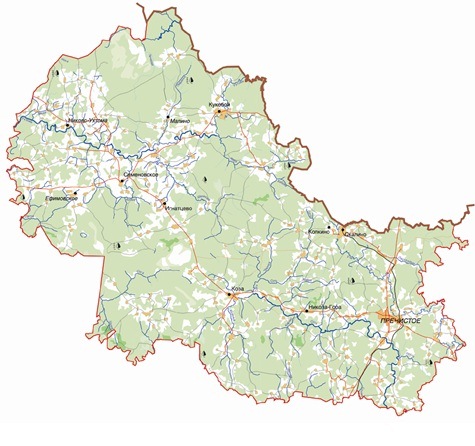 Рис.1 Географическое положение.Пречистенское сельское поселение — муниципальное образование в Первомайском районе Ярославской области. Территория Пречистенского сельского поселения расположена в юго-восточной части Первомайского района.  Общая площадь территории сельского поселения - 130,237 га (по данным Администрации Первомайского района), 129591 га (по данным Росреестра), 129506.36+/-62.98 га (по данным Решения №39 27.11.2013г. "Об изменении границы 
Пречистенского сельского поселения").Численность население по данным на 1 января 2014 года составляет 3008 человек. Административный центр — посёлок городского типа Пречистое (в состав поселения не входит).Транспортное сообщение с  областным, районным и сельским центром осуществляется по железной дороге Москва – Ярославль – Вологда – Архангельск (Воркута), автомобильной дороге  Москва – Ярославль – Вологда – Архангельск (Холмогоры) М8.Е115. Часть дороги М8 от Москвы до Ярославля входит в европейский маршрут E115.Расстояние от административного центра поселения до Ярославля составляет 100 км.По северо-западной части территории поселения проходит транзитный магистральный газопровод высокого давления Ухта – Торжок, по восточной части территории поселения с севера на юг проходят: транзитный магистральный газопровод высокого давления Грязовец – Москва, нефтепровод высокого давления Уса – Ухта – Ярославль, а также линии электропередач (ЛЭП) напряжением 110 кВ и отходящие ответвления  напряжением 35 кВ.По территории проходят русла рек Соть, Уча, Сога и Козинка, а также многочисленная сеть их мелких притоков.Пречистенское СП расположено в лесной зоне и относится к северо-западному району хвойных и широколиственных лесов.Трудоспособное население работает в лесной и деревообрабатывающей промышленности, промышленности строительных материалов, в сельском хозяйстве, сфере услуг, финансовой и банковской сферах, образовании, здравоохранении, учреждениях культуры, спорта, досуга и др.В недрах находятся, в основном, полезные ископаемые строительного направления: песчано-гравийная смесь, строительные пески («Черная Гора»-1,39 млн м³).  Благодаря торфяно-болотому району, на котором расположена часть территории, сельское поселение  богато крупными торфяными месторождениями. Также разведаны запасы подземных вод. Все населенные пункты Пречистенского сельского поселения расположены в близи с лесами, реками, прудами полями, лугами, что  позволяет занимать сельским хозяйством, личным подворьем,  ремеслом, охотой, рыболовством, собирать дикоросы.1.2. Административно-территориальное устройство сельского поселенияГраница Пречистенского сельского поселения и статус его как сельского поселения установлены Законом Ярославской области «О наименованиях, границах и статусе муниципальных образований Ярославской области» (№65-з от 21.12.2004 в редакции от 28.01.2011 N 59-з).Описание границ Пречистенского сельского поселения Первомайского района Ярославской областиГраница территории поселения :на севере и северо-востоке – с Вологодской областью  на востоке– с Любимским муниципальным районом Ярославской области на юге - с Даниловским муниципальным районом Ярославской области на западе – с  Кукобойским сельским поселением Первомайского муниципального района Ярославской области. Внутренняя граница Пречистенского сельского поселения на севере, востоке, юге и западе граничит с городским поселением – поселком Пречистое.Сельское поселение состоит из 5 административно-территориальных единиц и включает в себя 147 населенных пунктов:Игнатцевский сельский округ (центр - д. Игнатцево):село: Новое,деревни: Игнатцево, Завражье, Марьино, Поляниново, Семенцево, Серково, Теляшево, Турыбарово, Тутаново, Погорелка;Козский сельский округ  (центр - с. Коза):сёла: Коза, Дешино, Киево,деревни: Борщовка, Васюково, Высоково, Глинково, Гусево, Малое Кузьминское, Митино, Обухово, Павличино, Портомои, Рубеженка, Сондолово, Сосновка, Старое Панино, Старое Село, Степаниха, Холм, Черепаново;Колкинский сельский округ (центр - д. Колкино):село: Милково,деревни: Колкино, Безверхово, Будилово, Заречнево, Захарово, Иванчино, Климово,Кобылкино, Легково, Мартыново, Овинища, Плишкино, Полхово, Радикино, Радково, Самылово, Сосновка, Спирево, Сусолово, Халитово, Хмелевица, Чертово, Шадрино,посёлки при железнодорожных станциях: Марфино, Скалино;Николо-Горский сельский округ  (центр - с. Николо-Гора):село: Николо-Гора,деревни: Афанасово, Белкино, Большое Кузьминское, Бородинское, Бочкино, Голосово, Горка, Григорьевское, Добраново, Дор-Ваганский, Дор-Спасский, Ереминское, Заболотье, Захарино, Кривцово, Оленинское, Павлицево, Починок, Пустынь, Савинское, Тюхтедамово, Федяево, Фенево, Филинское, Шильшиново;Пречистенский сельский округ  (пгт. Пречистое):деревни: Азарино, Амелькино, Ананьино, Аристово, Бабицино, Багряники, Богданово, Васильевское, Васиха, Волосово, Гордеево, Горка-Пречистенская, Гридино, Гуреево, Дор-Луконино, Дор-Пречистенский, Ефимьево, Змеево, Ивановское, Ильдомское, Инюшино, Ильинское, Качалка, Княщина, Корхово, Крупухино, Кудрино, Кузнецово, Кузнечиково, Лапшино, Левинское, Лихобритка, Лучинское, Малачугово, Марфино, Миндюкино, Михалево, Мулинское, Наквасино, Незнайка, Нестерово, Никола, Новенькое, Павловское, Панино, Погорелка, Праунино, Пуршево, Путятино, Ракульское, Скоморохово, Слобода, Соколово, Стародворское, Тимонино, Федино, Ферезево, Холм, Шильпухово, Шолошево, Щеколдино, Юрьевское.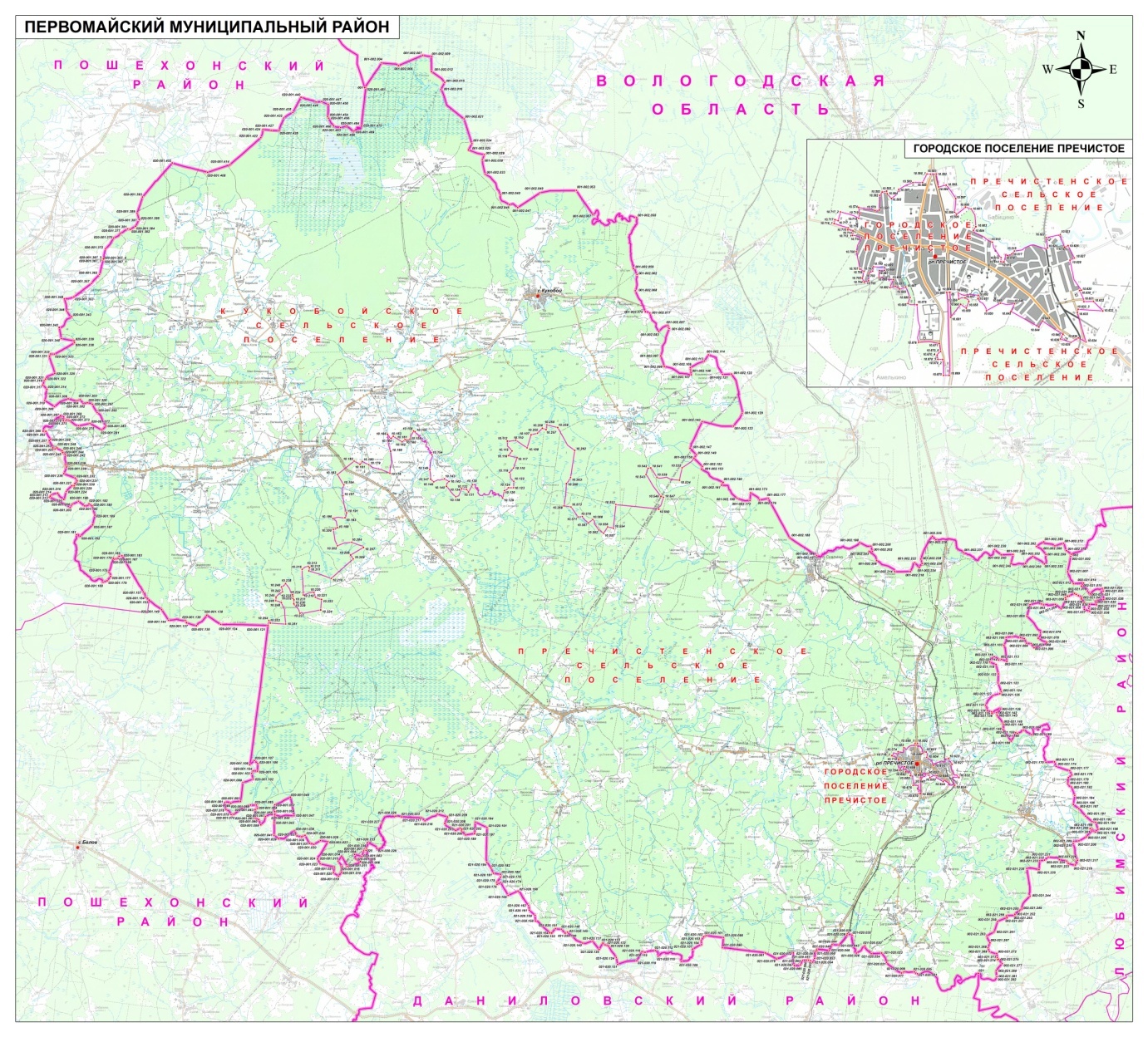 Рис.2 Местоположение Пречистенского сельского поселения в структуре современного административно-территориального деления района1.3. Краткий историко-градостроительный анализ территории поселенияДанные предоставлены администрацией Первомайского муниципального района Ярославской области. Первое упоминание о Пречистенской земле относится к середине 16 века. Оно найдено в купчей князя Кемского, датированной 1526 годом, именно в ней говорится о селе Кукобой, самом древнем поселении района.Образовано при укрупнении волостей в 1923 году из бывших Пречистенской, Черностанной (кроме д. Цвелиха) и части Васильевской волостей бывшего Любимского уезда.В 1924 году после укрупнения волость имела следующие сельсоветы: Захарьинский, Ильинский, Никитинский (Сондоловский), Николо-Горский, Парфеньевский, Пречистенский, Слободский, Хмелёвский, Шильпуховский.По Постановлению Президиума ВЦИК от 2 августа 1926 года несколько сел волости отошли к Даниловской волости.В 1929 году волость ликвидирована. Парфеньевский и Шильховский сельсоветы вошли в Любимский район, остальные – в Даниловский район.Указом Президиума Верховного Совета РСФСР от 1 февраля 1963 года, образован Любимский сельский район в состав которого вошли бывшие Любимский, Первомайский и Пречистенский районы.Пречистенский район с центром  – село Пречистое образован Постановлением Президиума ВЦИК от 25 января 1935 года в составе Ивановской промышленной области из частей Любимского, Даниловского и Первомайского районов.В район вошли сельсоветы: Вознесенский, Парфеньевский, Шильпуховский – Любимского района, Дешинский, Захарьинский, Ильинский, Козский, Милковский, Никитинский, Николо-Горский, Подчай-Городецкий, Пречистенский, Слободский, Хмелевицкий – Даниловского района, Павловский и Перехожевский – Первомайского района.При разделении Ивановской промышленной области по Постановлению Президиума ВЦИК от 11 марта 1936 года вошёл в Ярославскую область.Постановлением ВЦИК от 14 апреля 1938 года селение Бурдуково перечислено в Любимский район.В соответствии с Указом Президиума Верховного Совета РСФСР от 14 июня 1954 года в районе проведено объединение некоторых сельсоветов: Пречистенский и Шильпуховский слились в один Пречистенский, Парфеньевский и Вознесенский – в Воскресенский, Ильинский и Захарьинский – в Ильинский, Николо-Горский и Никитинский – в Николо-Горский, Козский и Перехожевский – в Козский, Милковский, Слободский и Хмелевицкий – в Колкинский.На основании Указа Президиума Верховного Совета РСФСР от 1 февраля 1963 года Пречистенский район ликвидирован, территория его вошда в состав Любимского сельского района.Решением исполкома областного Совета от 30 декабря 1968 года переданы Дешинский, Ильинский, Колкинский, Козский, Николо-Горский, Подчай-Детинский.Городецкий и Пречистенский сельсоветы из состава Любимского района в состав Первомайского района.Указом Президиума Верховного Совета РСФСР от 8 февраля 1971 года перенесён районный центр Первомайского района из села Кукобой в село Пречистое.Решением исполкома областного Совета от 11 марта 1971 года село Пречистое отнесено к категории рабочих посёлков с сохранением прежнего наименования.Выведен из состава Пречистенского сельсовета посёлок Пречистое и образован Пречистенский поселковый Совет депутатов трудящихся. Упразднён Подчай-Городецкий сельсовет, его территория передана в состав Козского сельсовета.Переданы из состава Козского сельсовета в состав Колкинского сельсовета населённые пункты: Безверхово, Клоково, Легково, Спирово, Халитово, Хмелевица.К сожалению, экономическое положение и различного рода бытовые проблемы привели к появлению детей, оставшихся без опеки родителей. Для того, чтобы помочь таким детям в п. Пречистое 14 ноября 1995 года открылся районный Дом Детства (директор Минеева О. С.).А в 1996 году сбылась долгожданная мечта пречистенцев, построена новая поликлиника и гораздо позднее в 2001 году открылся новый больничный стационар.Для того, чтобы сохранить историю края (района) и познакомить с ней жителей п. Пречистое, района в 1996 году открыт народный музей (ул. Кооперативная). Большую помощь в организации музея и пополнения экспонатами оказала краевед Гордеева В. В. Открыт музей был в 1996 году в ежегодный праздник посёлка Пречистое, который проводился в конце августа. А для того, чтобы сохранить и развить народные промыслы и декоративно-прикладное мастерство.Список объектов культурного наследия (памятников истории и культуры), расположенных на территории Пречистенского сельского поселения 	Первомайского района Ярославской области.	Границы территорий объектов культурного наследия поселения и их зоны охраны для объектов культурного наследия на данный момент в установленном порядке не утверждены. Согласно Постановлению Правительства Российской Федерации от 26 апреля . №315 «Об утверждении положения о зонах охраны объектов культурного наследия (памятников истории и культуры) народов Российской Федерации» (в ред. Постановления Правительства РФ от 07.11.2008 № 821(ред. от 17.09.2015)) «Утвержденные границы зон охраны объекта культурного наследия, режимы использования земель и градостроительные регламенты в границах данных зон обязательно учитываются и отображаются в документах территориального планирования, правилах землепользования и застройки, документации по планировке территории (в случае необходимости в указанные документы вносятся изменения в установленном порядке)» (п.20).Таким образом, в целях охраны объектов культурного наследия необходимо утвердить границы их территорий и границы зон охраны объектов культурного наследия, режимы их использования, внеся в генеральный план поселения соответствующие дополнения.Согласно постановлению Правительства РФ от 18.08.2008 N 618 (ред. от 05.10.2010) "Об информационном взаимодействии при ведении государственного кадастра недвижимости" (пункт 13 Положения) «Орган государственной власти или орган местного самоуправления, принявший решение об установлении или изменении границы зоны с особыми условиями использования территорий (т.е. зон охраны объектов культурного наследия), представляет в орган кадастрового учета выписку из решения об установлении или изменении границ таких зон, перечень координат характерных точек границ указанных зон в установленной системе координат, а также перечень ограничений прав в границах такой зоны либо документ, содержащий реквизиты правового акта, предусматривающего такие ограничения, и документ, описывающий местоположение установленной границы зоны с особыми условиями использования территорий». Т.е. границы зон охраны объектов культурного наследия должны быть закоординированы и внесены в государственный кадастр недвижимости. Это положение значительно усложняет подготовку проектов зон охраны, однако исключает все условности прохождения границ территорий, которые применялись ранее.При подготовке документов территориального планирования поселения (разделов по охране объектов культурного наследия) следует учитывать установленные законодательством полномочия различных органов власти по охране и сохранению объектов культурного наследия.Так, согласно Федеральному закону от 6 октября 2003 года N 131-ФЗ «Об общих принципах организации местного самоуправления в Российской Федерации»( в ред. от 05.10.2015 г.), к вопросам местного значения поселения отнесено (п.13 ч.1 ст.14): сохранение, использование и популяризация объектов культурного наследия (памятников истории и культуры), находящихся в собственности поселения, охрана объектов культурного наследия (памятников истории и культуры) местного (муниципального) значения, расположенных на территории поселения; (п. 13 в ред. Федерального закона от 31.12.2005 N 199-ФЗ)Часть 2 статьи 26.3. федерального закона от 6 октября 1999 года N 184-ФЗ «Об общих принципах организации законодательных (представительных) и исполнительных органов государственной власти субъектов Российской Федерации» (с последующими редакциями) устанавливает, что «к полномочиям органов государственной власти субъекта Российской Федерации (…) относится решение вопросов: (…) п.15) сохранения, использования и популяризации объектов культурного наследия (памятников истории и культуры), находящихся в собственности субъекта Российской Федерации, государственной охраны объектов культурного наследия (памятников истории и культуры) регионального значения, выявленных объектов культурного наследия, а также осуществления регионального государственного надзора за состоянием, содержанием, сохранением, использованием, популяризацией и государственной охраной объектов культурного наследия (памятников истории и культуры) регионального значения, объектов культурного наследия (памятников истории и культуры) местного (муниципального) значения, выявленных объектов культурного наследия; (в ред. Федеральных законов от 31.12.2005 N 199-ФЗ, от 22.10.2014 N 315-ФЗ)Законодательство разделяет понятия «охраны» и «сохранения» объектов культурного наследия. Так, меры (мероприятия) по охране объектов культурного наследия - это полномочия органов государственной власти и органов местного самоуправления: мероприятия, направленные на выявление, изучение, учет, предотвращение разрушения и контроль за использованием и состоянием объектов культурного наследия.  К сохранению объектов культурного наследия относятся ремонтно-реставрационные работы: ремонт, реставрация, консервация, приспособление, воссоздание.Таким образом,  принципиальными характеристиками для разграничения полномочий по охране и сохранению объектов культурного наследия являются вопросы собственности и категории значения памятников.Изменившееся в последние годы законодательство об охране объектов историко-культурного наследия  определило новую систему объектов наследия, как по их видам («памятник», «ансамбль», «достопримечательное место», «историческое поселение», «историко-культурный заповедник»), так и по их значимости, добавив муниципальный уровень охраны.Сегодня объекты культурного наследия поселения представлены видом «памятник». Однако ряд территорий обладают всеми признаками такого вида  объекта культурного наследия, как «достопримечательное место». Для поселения можно выделить «достопримечательные места» - территории и объекты, отражающие те или иные этапы и события истории, в т.ч. участки исторических дорог, место крепости, место усадьбы, место населенного пункта. Государственная стратегия формирования системы достопримечательных мест, историко-культурных заповедников и музеев-заповедников в Российской Федерации (2007г.) отмечает необходимость создания следующих типов историко-культурных заповедников: этнографических; промышленных; на фрагментах исторических путей и дорог; на местах исторических сражений; археологических; усадебных; городских. Для сельского поселения можно выделить «достопримечательные места» - территории и объекты, отражающие те или иные этапы и события истории, в т.ч. участки исторической планировки и застройки разных периодов, территории и объекты, связанные с событиями военной и гражданской истории, историческими личностями, как повлиявшими на территориальное и функциональное развитие, так и оставившие «память» места. В качестве юридической формы сохранения и представления объектов наследия «достопримечательных мест» законодательство определяет «историко-культурный заповедник», как «выдающийся целостный историко-культурный и природный комплекс, нуждающийся в особом режиме содержания». Федеральным законом от 25.06.2002 г. «73 – ФЗ «Об объектах культурного наследия (памятниках истории и культуры) народов Российской Федерации» (ст. 30, 31) предусмотрена норма, что земельные участки, подлежащие хозяйственному освоению, являются объектами историко-культурной экспертизы, которая проводиться до начала землеустроительных, земельных, строительных, мелиоративных, хозяйственных и иных работах, осуществление которых может оказывать прямое или косвенное воздействие на объект культурного наследия, и (или) до утверждения градостроительных регламентов. Вследствие чего необходимо обеспечение обязательного проведения историко-культурной экспертизы в отношении земельных участков, подлежащих хозяйственному освоению.Выводы:Историко – градостроительный анализ развития поселения и его населенных пунктов показал следующее:1) Градостроительные образования на территории поселения формировались вдоль рек и исторически сформировавшихся дорог. 2)Сельское поселение обладает историко-культурными ресурсами, что создает предпосылки для разработки современных целевых экономических программ развития территорий, основанных на природном ландшафте и культурном наследии. 3)Органам местного самоуправления поселения необходимо совместно с уполномоченными органами государственной власти Ярославской области провести исследования и выявить на их основе объекты историко-культурного наследия, в т.ч. памятники архитектуры в пределах территории поселения.4) Проведение историко – культурной экспертизы.1.4. Природно-ресурсный потенциал сельского поселения1.4.1. Климат и агроклиматический потенциалКлиматКлимат умеренно-континентальный с умеренно теплым и влажным летом и умеренно холодной зимой. Среднегодовая   многолетняя  температура  +3,4°С. Средняя многолетняя зимы (январь) – 11,1°С; лета (июль) +17,3°С.Среднегодовая амплитуда температур довольно велика, с абсолютным максимумом +36°С и абсолютным минимумом - 46°С. Пять месяцев в году (I, II, III, XI, XII) имеют средние температуры ниже 0°С.Средняя норма ясных дней за год – 33, пасмурных – 103, облачных – 149. Неблагоприятные погодные явления: туманы (до 30 дней в году), метели (до 50 дней  году).Климат благоприятен для развития сельского хозяйства и рекреации.Для СП характерны сильные ветры - ураганы, смерчи, шквалы. Смерчи представляют собой локальное вихревое движение воздуха со скоростью от 18-32 до 93 м/с. Площадь поражения на территории СП обычно не превышает 1-4 кв.км.Ураганные ветры имеют скорость 32 м/с и более.Годовая сумма осадков – около 570 мм. Наибольшее количество осадков приходится на июль – до 77 км, наименьшее  - на февраль – до 35 мм.Среднегодовая относительная влажность воздуха – 75-90 %. Снежный покров ложится во второй декаде ноября и держится до середины апреля. Продолжительность снежного покрова – в пределах 150 дней. Наибольшая высота его на открытых участках до 43 см.Время начала ледостава – вторая половина ноября, время вскрытия рек – первая половина апреля.На территории преобладает ЮЗ перенос воздушных масс (Рис.1.1). Среднегодовая скорость ветра – 3,6 м/с. Наименьшая повторяемость – СВ ветры.       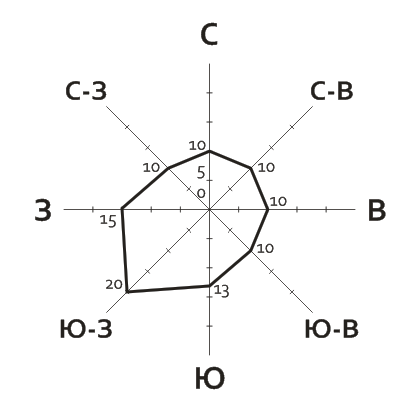 Рис. 3.   Роза ветров на территории Пречистенского СП, повторяемость (%) направлений ветра за год (среднегодовая)Геологическое строениеРельеф в юго-восточной части территории СП в достаточной степени неоднороден: средние показатели перепадов высот в среднем хоть и составляют 160 – 180 м (БСК), но встречаются как сильные повышения (отметка 214 м близ СНП Холм), так и относительно низкие участки (отметка 137 м близ СНП Лучинское); характеризуется средней степенью расчленённости (речная сеть, овраги). В южной части территории СП рельеф в достаточной степени однороден: перепады высот в среднем составляют от 140 до 180 м (БСК), однако, отмечено несколько отдельных точек с высотами, равными как 134 м, так и 184 м, выходящих за пределы диапазона прослеживающейся тенденции. Уклоны поверхности редко превышают 10%, характеризуется средней степенью расчленённости (речная сеть, овраги).Значительная часть территории сельского поселения размещается на Грязовецкой субширотно-среднегрядовой провинции, принадлежащей к денудационно-аккумулятивной моренной равнине и распространяющейся по северу Ярославской области и выходящей за ее пределы. Наиболее высокие отметки рельефа территории поселения приурочены к коротким субмеридиональным грядам, а переувлажненные и заболоченные участки с наименьшими высотными отметками рельефа – к межгрядовым понижениям. Значительная часть территории поселения относится к первому торфяно-болотому району, представляющему собой размытую моренную равнину с волнистым рельефом. Южная часть территории сельского поселения относится к Ухринской плосковолнистой провинции на стабильных и относительно опускающихся блоках, которая характеризуется плоско-наклонным рельефом, изредка нарушаемым мелкими поднятиями (обычно субмеридионального направления). Значительная часть территории поселения относится к первому торфяно-болотому району, представляющему собой размытую моренную равнину с волнистым рельефом.Геологические и климатические особенности местности отразились в распространении здесь ельников-кисличников или елово-березовых разнотравно-злаковых лесов на дерново-подзолистых почвах. В понижениях же развиты влажнотравные елово-березово-осиновые леса на глееватых и глеевых, либо торфяно-подзолистых почвах. Природные условия не благоприятствуют широкому освоению территории; в основном, развит лесопромышленный комплекс. Кроме того, почвы полуболотного рода используются как сенокосы или пастбища.Пречистенское СП расположено в лесной зоне и относится к северо-западному району хвойных и широколиственных лесов. Общая площадь лесов на территории СП составляет  90 352,2 га или 69,7%.Древостой преимущественно II, реже I или III классов бонитета.Основными агротехническими мероприятиями считаются: известкование кислых почв; применение органических и минеральных удобрений; осушительные мероприятия на переувлажненных почвах.Луговая растительность, помимо ценных сельхозугодий, богата лекарственными растениями.Минерально-сырьевые ресурсы Из минерально-сырьевых ресурсов на территории Пречистенского сельского поселения отмечается наличие разведанных запасов песчано-гравийного материала; также близ городского поселения – поселка Пречистое располагается одно из шести наиболее крупных областных месторождений строительных песков «Черная Гора» (1,39 млн м³). Кроме того, часть территории поселения относится к первому торфяно-болотому району, рельеф которой характеризуется обширными понижениями, в которых образовались все наиболее крупные торфяные месторождения. Они практически не отрабатывались и в перспективе могут служить сырьевой базой для развития торфодобычи области. Также разведаны запасы строительных песков, подземных вод.1.4.2. Водные ресурсыИспользование подземных водВодоснабжение Пречистенского сельского поселения, как и всего Первомайского муниципального района, производится полностью из подземных водоисточников (месторождений подземных вод). В целом территория, хотя и расположена в зоне избыточного увлажнения, пресными подземными водами обеспечена недостаточно. Эксплуатационные запасы подземных вод на территории поселения невелики. На территории поселения представлены два водоносных комплекса – юрско-четвертичный водоносный комплекс, суммарная мощность водовмещающих отложений которого хоть и находится в пределах от 10 до 70 м, но на территории поселения представлены лишь его четвертичные отложения, что значительно снижает мощность водовмещающих пород; а также нижнетриасовый водоносный комплекс, подземные воды которого содержатся в маломощных (до 10 м) прослоях песчаных и трещиноватых известковых пород. Нижнетриасовый водоносный комплекс распространен на всей территории области, но пригодным для хозяйственно-питьевого водоснабжения является как раз в северной ее части, где минерализация подземных вод не превышает 1,0 г/дм3. Качество воды, поступающей из подземных источников водоснабжения, должно соответствовать требованиям СанПиН 2.1.4.1175-02 «Гигиенические требования к качеству воды нецентрализованного водоснабжения. Санитарная охрана источников».Поверхностные водыГидрографическая сеть Пречистенского сельского поселения представлена реками, ручьями и озерами, которые принадлежат Верхневолжскому бассейновому округу (р. Соть, р. Уча, р. Сога, р. Козинка и др.). Реки имеют ширину в 20-30 м, глубины – 2-5 м, скорость течения – 0,1-0,2 м/сек. Берега – необрывистые.Малые реки в жаркое лето сильно пересыхают и нередко перемерзают зимой.Река Соть —берет начало на территории района рядом с д.Малеево и имеющая длину 170 км. В верхнем течении Соть течет среди высоких лесных берегов. Здесь ширина реки 8-. В среднем течении -ниже административного центра района п.Пречистое, река расширяется до 15-. Течение реки довольно быстрое, в верхнем и среднем течении река временами образует небольшие перекаты и порожки. Узкие долины ручьев и малых рек образуют значительную дренажную систему, тем не менее, благодаря наличию тяжелых подпочвенных грунтов затрудняется поверхностный сток, что создает условия заболачивания многих участков.Ширина водоохранных зон, прибрежных защитных полос и береговой полосыПитание рек смешанное, основными источниками являются снеговые, грунтовые и дождевые воды. Поверхностные воды Пречистенского сельского поселения не используются для водоснабжения, тем не менее служат приемником сточных вод, прошедших очистку на очистных сооруженияхНа территории поселения имеются поверхностные водоемы, основная масса которых признана противопожарными и используется по назначению.Перечень противопожарных водоемов, находящихся в муниципальной собственности Пречистенского сельского поселенияСтоковый режимВ питании рек участвуют талые воды сезонных и высокогорных снегов, осадки и подземные воды. Основным источником питания являются зимние осадки, которые формируют 60-90% годового стока.По характеру водного режима реки относятся к типу рек с весенним половодьем и паводками в теплое время года.Основной фазой рек является половодье, в период которого проходит 60-90% годового стока, а также наблюдаются максимальные расходы и наибольшие уровни воды.1.4.3. Почвенные ресурсыПочвы территории Пречистенского сельского поселения представлены ледниковыми древнеаллювиальными песчаными и супесчаными отложениями, часто с гравием и галькой, валунами, иногда с прослойкой глинистого материала. Пески и супеси имеют низкие агрохимические свойства: кислую реакцию, малую емкость поглощения, низкую насыщенность основаниями. Неблагоприятны и агрофизические свойства – низкая влагоёмкость, высокая водопроницаемость, меньшая плодородность. Значительно разнообразие дерново-подзолистого типа почв. В зависимости от степени развития подзолистого процесса, на возвышенных равнинах наблюдаются сильно-, средне- и слабоподзолистые разновидности. На низких, переувлажненных равнинах часто отмечаются глееватые и глеевые их разности. На склонах пестрота почвенного покрова увеличивается присутствием смытых и намытых (у подножий) разновидностей. Для болот характерны торфяно-подзолистые, торфяные верховые и низинные почвы. На террасах встречаются перегнойно-торфяные, торфяно-перегнойные почвы. Широко присутствие пойменных дерновых и дерново-слоистых почв.Почвы Первомайского района не отличаются высоким плодородием из-за малой мощности гумусового горизонта, преимущественно кислой реакции и, часто, избыточного переувлажнения. Для предотвращения деградации плодородия пахотных земель и его воспроизводства необходимо восстановить систему применения органических и минеральных удобрений, известкование кислых почв и осушительные мероприятия на переувлажненных почвах.Неорганизованный выпас скота, низкая культура земледелия приводят к размыву плодородного слоя почвы в результате водной эрозии. Ежегодно с пахотных земель смывается с почвой большое количество гумуса. Происходит отрицательный баланс питательных веществ в почве.Основными причинами, влияющими на эрозию почв являются:-высокая распаханность земель без учета ландшафтов и других природных факторов;-отчуждение больших площадей пахотных земель под нужды несельскохозяйственного производства (под строительство объектов промышленности, магистральной инфраструктуры, разработку месторождений полезных ископаемых, жилищного строительства);-несбалансированное использование сельскохозяйственных земель (перевыпас скота, интенсивное нерегулируемое земледелие);-изменение химического состава почв вследствие загрязнения их пестицидами, тяжелыми металлами и другими загрязняющими веществами;-неконтролируемая вырубка древесной растительности, в том числе противоэрозионного назначения.1.4.4. Лесосырьевые ресурсыЛесопокрытая площадь достигает 62% от общей площади. В Лесном фонде преобладают ели, березы, ольхи и осины, реже сосны. В подлесках встречаются черемуха, ива, рябина, смородина, жимолость, можжевельник, в нижнем ярусе полукустарники - брусника, черника и др.В лесах и на болотных массивах поселения распространены многие виды лекарственных растений. Дикорастущая флора насчитывает более 1000 видов растений, среди которых есть редко встречающиеся, требующих усиленной охраны и занесенные в Красную книгу России.	Травянистая растительность под покровом леса представлена лесным разнотравьем с преобладанием зонтичных растений . В понижениях рельефа произрастает луговая и лугово-болотная растительность. Существенное место в лесном покрове принадлежит болотной растительности, так как болотами занята значительная часть территории. На болотных массивах произрастает порядка 90 редких для области видов.На землях лесного фонда Первомайского муниципального района действует Пречистенское лесничество Департамента лесного комплекса Ярославской области.  Контора  (центральная усадьба) лесничества находится в п.Пречистое. Леса лесного фонда поселения относятся к Козскому, Марфинскому, Макаровскому, Первомайскому и Скалинскому участковым лесничествам в составе Пречистенского лесничества. На территории Пречистенского сельского поселения покрытые лесом земли расположены фрагментарно, перемежаясь с сельскохозяйственными угодьями. Часть лесных участков относится к защитным, защитные полосы лесов, расположенные вдоль железнодорожных путей и автодорог. Остальные участки лесов относятся к эксплуатационным лесам.Основным документом, определяющим направления использования, охраны, защиты, воспроизводства лесов Пречистенского сельского поселения является Лесохозяйственный регламент Пречистенского лесничества. Лесохозяйственный регламент содержит свод нормативов и параметров комплексного освоения лесов применительно к территории, лесорастительным условиям лесничества, определяют правовой режим лесов.Лесной кодекс РФ устанавливает обязательность исполнения включенных  в лесохозяйственный регламент требований всеми гражданами и юридическими лицами, осуществляющими использование, охрану, защиту, воспроизводство лесов в границах лесничества (часть 6 ст. 87 ЛК РФ).Охотничье-промысловые ресурсыНа территории Пречистенского сельского поселения обитают животные характерные для всей Ярославской области. Животный мир довольно разнообразен. Перечень охотничьих ресурсов, обитающих на территории Пречистенского сельского поселенияОхотничье хозяйство как побочный вид пользования лесом находится в тесной взаимосвязи с лесным хозяйством и охраной животного мира.Для сохранения животного мира необходимо руководствоваться «Требованиями по предотвращению гибели объектов животного мира при осуществлении производственных процессов, а также при эксплуатации транспортных магистралей, трубопроводов, линий связи и электропередачи на территории Ярославской области» утверждённых Постановлением правительства Ярославской области от 20.01.97г. №8-п.Охотничье-промысловые ресурсы добываются двумя способами:-по квоте и строго лимитируется;- свободно в определенные сроки.Перечень видов грибов, лишайников, растений и животных, занесённых в Красную книгу Ярославской области1.4.5. Система особо охраняемых природных территорийВ соответствии с Перечнем ООПТ, утверждённым постановлением Правительства области от 01.07.2010 № 460-п «Об утверждении перечня особо охраняемых природных территорий Ярославской области и о признании утратившими силу отдельных постановлений Администрации области и Правительства области»в границах Пречистенского сельского поселения находятся 19 особо охраняемых природных территорий.Перечень особо охраняемых природных территорий Пречистенского сельского поселенияСогласно постановлению правительства Ярославской области от 17.11.2015 № 1243 -  г.Ярославль из границ памятника природы "Зеленая зона рабочего поселка Пречистое" исключаются участки общей площадь 50132 кв.м. расположенными в 30 квартале Марфинского участкового лесничества государственного казённого учреждения Ярославской области «Пречистенское лесничество»:- участок площадью , расположенный частично в выделах 46, 69, 70, 71, 72;(участок под строительство площадки отдыха на автомобильной дороге М-8 "Холмогоры" Москва - Ярославль-Вологда-Архангельск на 364+000, Ярославская область");- участок площадью , расположенный частично в выделах 48, 49, 51, 53, 54.(участок под строительство площадки отдыха на автомобильной дороге М-8 "Холмогоры" Москва - Ярославль-Вологда-Архангельск на 364+000, Ярославская область").Общая площадь памятника природы «Зеленая зона рабочего поселка Пречистое» после исключения из границ зельных участков составит 973,1683 га.ИЗМЕНЕНИЯвносимые в Перечень особо охраняемых природных территорий Ярославской областиУчастки, не входящие в границы особо охраняемой природной территории Государственный природный заказник «Козский» (зоологический) Ярославской области в ред. постановлений Правительства области от 01.07.2010 № 460-п:Площадь Государственного природного заказника Кученевский - 19119,2854 га в том числе в Первомайском районе - 5772,6524 га. В границах Пречистенского сельского поселения площадь Государственного природного заказника Кученевский составляет - 5534,105 га. Режим использования государственного зоологического заказника «Кученевский» определен постановлением Администрации Ярославской области от 15.12.2003 №247 «О государственных зоологических заказниках Ярославской области», государственных природных заказников – типовым положением о государственных природных заказниках в Российской Федерации (утверждено приказом Минприроды России от 14.12.1992 г. № 33), охраняемых природно-исторических ландшафтов и охраняемых природных объектов – положением об установлении дополнительных категорий особо охраняемых природных территорий Ярославской области (утверждено постановлением Администрации Ярославской области от 29.07.2002 №118), а также Федеральным законом от 14 марта 1995 года № 33-ФЗ «Об особо охраняемых природных территориях» и Земельным кодексом Российской Федерации.В соответствии со статьей 24 Федерального закона от 14 марта 1995 года № 33-ФЗ «Об особо охраняемых природных территориях» на территориях государственных природных заказников постоянно или временно запрещается или ограничивается любая деятельность, если она противоречит целям создания государственных природных заказников или причиняет вред природным комплексам и их компонентам.В соответствии со статьёй 27 Федерального закона от 14 марта 1995 года № 33-ФЗ «Об особо охраняемых природных территориях» на территориях, на которых находятся памятники природы, и в границах их охранных зон запрещается всякая деятельность, влекущая за собой нарушение сохранности памятников природы.Согласно статье 59 Федерального закона от 10.01.2002 № 7-ФЗ «Об охране окружающей среды» запрещается хозяйственная и иная деятельность, оказывающая негативное воздействие на окружающую среду и ведущая к деградации и (или) уничтожению природных объектов, имеющих особое природоохранное, научное, историко-культурное, эстетическое, рекреационное, оздоровительное и иное ценное значение и находящихся под особой охраной.Согласно статье 95 Земельного кодекса Российской Федерации на землях государственных природных заказников, памятников природы, включающих в себя особо ценные экологические системы и объекты, ради сохранения которых создавалась ООПТ, запрещается деятельность, не связанная с сохранением и изучением природных комплексов и объектов и не предусмотренная федеральными законами и законами субъектов Российской Федерации. В пределах земель ООПТ изменение целевого назначения земельных участков или прекращение прав на землю для нужд, противоречащих их целевому назначению, не допускается.Таким образом, природоохранным законодательством установлен запрет или ограничение на ведение хозяйственной или иной деятельности на территории ООПТ. Собственники, владельцы и пользователи земельных участков, которые расположены в границах ООПТ, обязаны соблюдать установленный режим особой охраны и несут за его нарушение административную, уголовную и иную установленную законом ответственность.1.4.6. Ландшафтно-рекреационный потенциал. Инженерно-геологическая оценка территорииПри перспективном планировании развития рекреации, должны учитываться природные особенности территории, благоприятные климатические условия и рельеф территории. Поселение характеризуется благоприятной экологической ситуацией. Инженерно-геологические условия Пречистенского сельского поселения определяются:рельефом местности;характером грунтов, слагающих верхнюю часть геологического разреза и являющихся основанием для фундаментов зданий и сооружений;гидрогеологическими условиями и, прежде всего, характером развития грунтовых вод;развитием современных природных процессов – геологических, гидрогеологических и метеорологических;наличием месторождений полезных ископаемых. Исходя из вышеперечисленных факторов, а также с учетом инженерно-геологического районирования территории Ярославской области, в основу которого положено геоморфологическое строение, можно выделить территории условно благоприятные, ограниченно благоприятные, неблагоприятные для градостроительного освоения и территории нормативного недропользования (с особыми условиями использования).К территориям условно благоприятным для освоения относятся незаболоченные участки полого-наклонной равнины и приуроченные к долинам рек (надпойменные террасы). Надпойменные террасы распространены по берегам реки Соть и ее притоков. Уклоны поверхности здесь не превышают 10%, грунтовые воды при дренировании реками в период низких меженей залегают на глубине более , в период паводков и выпадения дождей/таяния снега – до .  Основанием для фундаментов зданий и сооружений будут служить пески, супеси и водоупорные покровные суглинки.Основной ограничивающий фактор, требующий учета при освоении территории и проведения мероприятий по подготовке участков (дождевая канализация) – развитие в приповерхностном слое водонасыщенных грунтов, характеризующихся пониженной несущей способностью. Расчетное сопротивление грунтов оснований согласно СНиП 2.02.01-83х) (актуализация .) составляет до 2,0 кГс/см2.К территориям, ограниченно благоприятным для строительства, относятся:участки с уклонами поверхности от 10 до 20%;участки с близким залеганием уровня грунтовых вод (до 2,0м) – встречаются на площадях I надпойменной террасы р. Соть; болота, с мощностью торфа менее .  Участки застройки на данных территориях требуют проведения мероприятий инженерной защиты и благоустройства разного уровня сложности.Грунтами оснований зданий и сооружений будут служить все описанные выше отложения. К неблагоприятным для строительства, относятся территории:поймы рек;затопляемые паводками 1% обеспеченности (редкой повторяемости); болота, с мощностью более ;с уклонами поверхности более 20% - участки береговой полосы (уступы речных террас);крутые неустойчивые склоны;нарушенные территории.Высокое стояние уровня грунтовых вод, имеющих гидравлическую связь с уровнем р.Соть и поднимающихся близко к дневной поверхности в период высокого паводка, ведет к образованию в локальных понижениях «верховодки» и заболоченных участков, характеризующихся наличием торфа.Учитывая достаточно сложные инженерно-геологические условия территории, строительству отдельных зданий и сооружений  должны предшествовать инженерно-геологические изыскания с целью уточнения глубины залегания грунтовых вод и физико-технических свойств грунтов, находящихся в зоне заложения фундаментов зданий и сооружений. К территориям с особыми условиями использования относятся площади, расположенные в границах месторождений полезных ископаемых. Выводы:Наличие лесных угодий;Наличие земельных ресурсов сельскохозяйственного назначения, развития садоводства и огородничества, личных подсобных хозяйств, крестьянских (фермерских) хозяйств;Наличие промысловых ресурсов (дикие животные, рыба, ягоды, грибы, лекарственные травы и др.);Благоприятная экологическая ситуация; низкий уровень антропогенного воздействия на территории поселения;Комфортная экологическая среда проживания населения;Наличие эстетически и экологически притягательных природных ландшафтов.1.5. Население и демография сельского поселения.Важнейшими социально-экономическими показателями формирования градостроительной системы любого уровня являются  динамика  численности населения, его  возрастная структура.  Наряду с природной, экономической и экологической составляющими  они выступают в качестве основного фактора, влияющего на сбалансированное и устойчивое развитие территории поселения. Возрастной, половой и национальный составы населения во многом определяют перспективы и проблемы рынка труда, а значит, и трудовой потенциал той или иной территории.	Изменение численности населения по области и Первомайскому МР согласно прогнозу по «Схеме территориального планирования Ярославской области». Прогноз численности населения по области и Первомайскому МР, тыс.чел.Таким образом, к концу расчетного срока в возрастной структуре населения предполагаются следующие изменения: Ожидается тенденция постоянного увеличения доли лиц младших возрастов с 14,2% до 17,3%;Снизится численность и удельный вес трудоспособного населения (с 61,9% до 54,9%) при увеличении удельного веса лиц старше трудоспособного возраста.Таким образом (по «Схеме территориального планирования Ярославской области»), следует ожидать значительного ухудшения возрастной структуры населения.По состоянию на 01.01.2014 г. численность населения Пречистенского сельского поселениея составила 3 008 человека.Для улучшения демографической ситуации в сельском поселении, как и в области в целом, требуется осуществить комплекс мер, включающих широкий круг социально-экономических мероприятий, которые определяют демографическое развитие и направлены на:сохранение и укрепление здоровья населения, увеличение продолжительности жизни,       создание условий для ведения здорового образа жизни;укрепление репродуктивного здоровья населения, здоровья детей и подростков, сокращение уровня материнской и младенческой смертности;сокращение общего уровня смертности населения, в том числе от социально значимых заболеваний и внешних причин;повышение уровня рождаемости;укрепление института семьи, возрождение и сохранение традиций крепких семейных отношений, поддержку материнства и детства;улучшение миграционной ситуации.Численность населения с разбивкой по населенным пунктамТрудовые ресурсы и занятость населения.Одной из базовых характеристик территории поселения является обеспеченность трудовыми ресурсами. Они формируются на базе половозрастной оценки населения.	Трудовой потенциал региона формируется за счет экономически активного населения, то есть населения, находящегося в трудоспособном возрасте. Поселение относится к группе муниципальных образований с неудовлетворительной ситуацией на рынке труда. Уровень зарегистрированной безработицы в 2006 году в поселении выше среднеобластного уровня (4,16) в 4 раза.По результатам анализа занятости населения в Пречистенском сельском поселении можно сделать следующие выводы:Уровень зарегистрированной безработицы в поселении значительно выше среднеобластных показателей.Проблемы привлечения квалифицированных специалистов и молодежи связаны с отсутствием достаточного количества рабочих мест, благоустроенного жилья, современных условий для проведения досуга, занятий спортом, развлечений.Среднемесячная заработная плата одного работника по поселению в 2014 г. составляла 73 % от величины прожиточного минимума.Исходя из анализа сложившейся ситуации приоритетными задачами в области занятости населения являются: увеличение числа рабочих мест за счет создания малых предприятий в сфере обслуживания;создание условий и помощь в дальнейшем развитии личного подсобного хозяйства, повышение самозанятости;профилактика безработицы путем создание экономических условий для занятости населения.1.6. Экономическая базаОснову экономики сельского поселения составляет сельское хозяйство и лесоперерабатывающая промышленность.Основные показатели социально-экономического развитияПервомайского района за 2010 годВ экономике района за последние несколько лет отмечается существенное сокращение объемов производства промышленной продукции, что во много связано с прекращением деятельности крупных и средних предприятий  обрабатывающей промышленности и созданием на их базе малых предприятий. В настоящее время практически всем промышленным предприятиям для стабильной работы требуется техническое перевооружение, поиск новых рынков сбыта, продуманная маркетинговая политика.Предприятия, учреждения, индивидуальные предприниматели, осуществляющие хозяйственную деятельность на территории сельского поселения: СПК «Луч», ООО«Пречистенский», СПК «Скалинский» и СПК «Соть».Общая численность занятого населенияСельское хозяйствоЖивотноводство составляет основу товарного производства агропромышленного комплекса района и определяют роль района в межрайонной специализации. Основная отрасль животноводства - молочное скотоводство. В сельском хозяйстве муниципального района основными товаропроизводителями являются сельскохозяйственные организации, на долю которых приходится производство мяса – 69%, молока – 81%.В целях развития сельского хозяйства на территории Первомайского муниципального района Администрацией была разработана и принята районная Программа «Развитие сельского хозяйства в Первомайском районе на 2015г.», а также предусмотрены средства на реализацию данной программы в бюджете муниципального района. Основными направлениями Программы являются:1. Развитие отрасли животноводства;2. Развитие отрасли растениеводства;3. Развитие малых форм хозяйствования;4. Достижение финансовой устойчивости и снижение рисков в сельском хозяйстве;5. Создание условий для обеспечения предприятий сельского хозяйства высоко квалифицированными специалистами и специалистами массовых профессий;6. Техническая и технологическая модернизация сельского хозяйства.Наличие земель сельскохозяйственного назначения, ресурсов растительного и животного мира позволяют не только развивать традиционные сферы хозяйствования, но и положить начало развитию собственных перерабатывающих отраслей. Хорошие предпосылки имеются для развития мясного животноводства, производства льна и продукции его переработки.  Сведения о целевых показателях (индикаторах) муниципальной программы «Развитие сельского хозяйства в Первомайском муниципальном районе в 2015 году»1.7. Земельный фонд сельского поселения и категории земель	Согласно законодательству, земли в Российской Федерации по целевому назначению подразделяются на следующие категории:	1) земли сельскохозяйственного назначения;	2) земли населенных пунктов;	3) земли промышленности, энергетики, транспорта, связи, радиовещания, телевидения, информатики, земли для обеспечения космической деятельности, земли обороны, безопасности и земли иного специального назначения;	4) земли особо охраняемых территорий и объектов;	5) земли лесного фонда;	6) земли водного фонда;	7) земли запаса.В соответствии со ст. 83 Земельного кодекса РФ, землями населенных пунктов признаются земли, используемые и предназначенные для застройки и развития населенных пунктов. Одновременно с установлением категории земель населенных пунктов вводится и новое определение границ этих земель. В соответствии с п.2 ст.83 Земельного кодекса РФ «Границы городских, сельских населенных пунктов отделяют земли населенных пунктов от земель иных категорий. Границы городских, сельских населенных пунктов не могут пересекать границы муниципальных образований или выходить за их границы, а также пересекать границы земельных участков, предоставленных гражданам или юридическим лицам.»	Согласно Земельному кодексу в состав земель населенных пунктов могут входить земельные участки, отнесенные в соответствии с градостроительными регламентами к следующим территориальным зонам: жилым; общественно-деловым; производственным; инженерных и транспортных инфраструктур; рекреационным; сельскохозяйственного использования; специального назначения; военных объектов; иным территориальным зонам.	Собственность на землю в границах населенных пунктов поселения распределяется на частную, в т.ч. физических и юридических лиц, а также на государственную - федеральную и областную; муниципальную – районную и поселенческую, согласно требованиям земельного законодательства.Согласно законодательству после утверждения Генерального плана поселения требуется разработка документов градостроительного зонирования для определения территориальных зон и установления градостроительных регламентов.Общая площадь земель в границах муниципального образования составляет 130,237 га (по данным Администрации Первомайского района), 129591 га (по данным Росреестра), 129506.36+/-62.98 га (по данным Решения №39 27.11.2013г. "Об изменении границы 
Пречистенского сельского поселения"). 						Структура земельного фонда Пречистенского сельского поселения( по данным администрации Первомайского муниципального района)	1.7.1. Земли сельскохозяйственного назначения	В рамках выполнения работ по подготовке документов территориального планирования (проекта генерального плана) Пречистенского сельского поселения, согласно статье 23 Градостроительного кодекса РФ, необходимо установить и отобразить в документах территориального планирования границы земель различных категорий, находящихся на территории Пречистенского сельского поселения, в том числе земель сельскохозяйственного назначения.								В соответствии со ст. 77 Земельного кодекса РФ1. Землями сельскохозяйственного назначения признаются земли, находящиеся за границами населенного пункта и предоставленные для нужд сельского хозяйства, а также предназначенные для этих целей.2. В составе земель сельскохозяйственного назначения выделяются сельскохозяйственные угодья, земли, занятые внутрихозяйственными дорогами, коммуникациями, лесными насаждениями, предназначенными для обеспечения защиты земель от негативного воздействия, водными объектами, а также зданиями, сооружениями, используемыми для производства, хранения и первичной переработки сельскохозяйственной продукции.сельскохозяйственные угодья - пашни, сенокосы, пастбища, залежи, земли, занятые многолетними насаждениями (садами, виноградниками и другими),земли, занятые внутрихозяйственными дорогами,земли, занятые коммуникациями,земли, занятые лесными насаждениями, предназначенными для обеспечения защиты земель от воздействия негативных (вредных) природных, антропогенных и техногенных явлений,земли, занятые водными объектами,а также земли, занятые зданиями, строениями, сооружениями, используемыми для производства, хранения и первичной переработки сельскохозяйственной продукции.Из общей площади земель сельскохозяйственного назначения можно выделить сельхоз угодья – 15,253 тыс.га, в том числе пашни-11,709 тыс.га и лесные площади-14,251 тыс.га. Прочие территории- 11,794 тыс.га1.7.2. Земли населенных пунктовВ соответствии со ст. 83 Земельного кодекса РФ1. Землями населенных пунктов признаются земли, используемые и предназначенные для застройки и развития населенных пунктов.2. Границы городских, сельских населенных пунктов отделяют земли населенных пунктов от земель иных категорий. Границы городских, сельских населенных пунктов не могут пересекать границы муниципальных образований или выходить за их границы, а также пересекать границы земельных участков, предоставленных гражданам или юридическим лицам.	По Земельному кодексу в состав земель населенных пунктов могут входить земельные участки, отнесенные в соответствии с градостроительными регламентами к следующим территориальным зонам: жилым; общественно-деловым; производственным; инженерных и транспортных инфраструктур; рекреационным; сельскохозяйственного использования;  специального назначения; военных объектов; иным территориальным зонам. 		Собственность на землю в границах населенных пунктов поселения распределяется на частную, в т.ч. физических и юридических лиц, а также на государственную - федеральную и областную; муниципальную – районную и поселенческую, согласно требованиям земельного законодательства.	Пречистенское сельское поселение состоит из объединенных общей территорией 5 сельских округов – Игнатский с\о, Козский с\о, Николо-Горский с\о, Пречистенский с\о и Колкинский с\о и 147 сельских населенных пунктов. Структура земель населенных пунктов.	Границы земель населенных пунктов отображены на схеме 1 (II).1.7.3. Земли промышленности, энергетики транспорта, связи, радиовещания, телевидения, информатики, земли для обеспечения космической деятельности, земли обороны, безопасности и земли иного специального назначения	В соответствии со ст. 87 Земельного кодекса РФ1. Землями промышленности, энергетики, транспорта, связи, радиовещания, телевидения, информатики, землями для обеспечения космической деятельности, землями обороны, безопасности и землями иного специального назначения признаются земли, которые расположены за границами населенных пунктов и используются или предназначены для обеспечения деятельности организаций и (или) эксплуатации объектов промышленности, энергетики, транспорта, связи, радиовещания, телевидения, информатики, объектов для обеспечения космической деятельности, объектов обороны и безопасности, осуществления иных специальных задач и права на которые возникли у участников земельных отношений по основаниям, предусмотренным настоящим Кодексом, федеральными законами и законами субъектов Российской Федерации (далее - земли промышленности и иного специального назначения).Земли промышленности и иного специального назначения в соответствии со статьей 7 настоящего Кодекса составляют самостоятельную категорию земель Российской Федерации.2. Земли промышленности и иного специального назначения в зависимости от характера специальных задач, для решения которых они используются или предназначены, подразделяются на:1) земли промышленности;2) земли энергетики;3) земли транспорта;4) земли связи, радиовещания, телевидения, информатики;5) земли для обеспечения космической деятельности;6) земли обороны и безопасности;7) земли иного специального назначения.	1.7.4. Земли особо охраняемых территорийВ соответствии со ст. 94 Земельного кодекса РФ1. К землям особо охраняемых территорий относятся земли, которые имеют особое природоохранное, научное, историко-культурное, эстетическое, рекреационное, оздоровительное и иное ценное значение, которые изъяты в соответствии с постановлениями федеральных органов государственной власти, органов государственной власти субъектов Российской Федерации или решениями органов местного самоуправления полностью или частично из хозяйственного использования и оборота и для которых установлен особый правовой режим.2. К землям особо охраняемых территорий относятся земли:1) особо охраняемых природных территорий;2) природоохранного назначения;3) рекреационного назначения;4) историко-культурного назначения;На территории Пречистенского сельского поселения земли особо охраняемых территорий не выделены.Земли историко-культурного назначения	Для объектов историко-культурного наследия, выявленных на территории сельского поселения, требуется проведение Государственной историко-культурной экспертизы, осуществление процедуры постановки данного объекта на учет (внесение в реестр объектов историко-культурного наследия), а в дальнейшем - разработка и утверждение проектов границ территории объекта культурного наследия, охранной зоны и зоны регулирования застройки с назначением градостроительных регламентов, регистрацией обременения в ФРС.Из объектов культурного наследия (памятников истории и культуры) общим количеством 25, выявленных памятников – 25, из них комплексных памятников культовой архитектуры – 2 ансамбля.Земли рекреационного назначенияПриродно-ландшафтный потенциал территории располагает к рекреационному  самодеятельному и активному  отдыху на природе охота,  сельский отдых с походами на речку, за  ягодами и  грибами. На территории поселения местами организованного отдыха являются участки на водных объектах, используемые в качестве мест для купания и сезонного отдыха местными жителямиТребуется оборудование этих пляжей в качестве рекреационных зон для полноценного отдыха населения, т.к. согласно полномочиям органов местного самоуправления, от них требуется обеспечение безопасности людей на водных объектах, а также создание условий для массового отдыха жителей поселения. 1.7.5.Земли лесного фондаВ соответствии со ст. 101 Земельного кодекса РФ1. К землям лесного фонда относятся лесные земли (земли, покрытые лесной растительностью и не покрытые ею, но предназначенные для ее восстановления, - вырубки, гари, редины, прогалины и другие) и предназначенные для ведения лесного хозяйства нелесные земли (просеки, дороги, болота и другие).Земли лесного фонда поселения находятся в ведении Козского, Марфинского, Макаровского, Первомайского и Скалинского участковых лесничеств в составе Пречистенского лесничества и являются федеральной собственностью. Участки земель лесного фонда расположены фрагментарно, перемежаясь с сельскохозяйственными угодьями, в настоящее время на кадастровом учете не состоят.Земли лесного фонда занимают 80,628 тыс.га, что составляет 62% от общей площади сельского поселения.Основная часть территории покрыта лесами, состоящими из березы и ели. По берегам рек, ручьёв и в логах произрастают  осина и ива, а на возвышенных местах сосна и ольха.	1.7.6.Земли водного фондаВ соответствии со ст. 102 Земельного кодекса РФ1. К землям водного фонда относятся земли:1) покрытые поверхностными водами, сосредоточенными в водных объектах;2) занятые гидротехническими и иными сооружениями, расположенными на водных объектах.2. На землях, покрытых поверхностными водами, не осуществляется образование земельных участков.3. В целях строительства водохранилищ и иных искусственных водных объектов осуществляется резервирование земель.4. Порядок использования и охраны земель водного фонда определяется настоящим Кодексом Перевод земель другой категории или земельных участков в составе таких земель в земли водного фонда допускается в случае: если земли заняты водными объектами;строительства водохранилищ и иных искусственных водных объектов, а такжегидротехнических и иных сооружений, расположенных на водных объектах;изменения русла рек и иных изменений местоположения водных объектов.Гидрографическая сеть Пречистенского сельского поселения представлена реками, ручьями и озерами, которые принадлежат Верхневолжскому бассейновому округу (река Соть, Уча, Сога и Козинка). Вопросы использования и охраны земель Водного фонда не рассматриваются в документах территориального планирования и регулируются исключительно положениями Водного кодекса.                                                                                                                                                                                                                                                                                                                                  1.7.7. Земли запаса	В соответствии со ст. 103 Земельного кодекса РФ	1. К землям запаса относятся земли, находящиеся в государственной или муниципальной собственности и не предоставленные гражданам или юридическим лицам, за исключением земель фонда перераспределения земель, формируемого в соответствии со статьей 80 настоящего Кодекса.2. Использование земель запаса допускается после перевода их в другую категорию, за исключением случаев, если земли запаса включены в границы охотничьих угодий, случаев выполнения работ, связанных с пользованием недрами на таких землях, и иных предусмотренных федеральными законами случаев.Согласно паспорту Пречистенского сельского поселения, земли запаса на территории сельского поселения не определены, категория земель запаса не установлена.Выводы:	Анализ земель на территории Пречистенского сельского поселения показал, что некоторые категории земель не установлены. Также невозможно произвести точный подсчет площадей земель различных категорий. Это связано с незавершенностью работ по постановке земельных участков на кадастровый учет. Однако в этом есть и преимущества – предложения Генерального плана в дальнейшем должны будут учитываться при определении назначения земельных участков в землеустроительной документации. Таким образом, в составе земельного фонда сельского поселения в обязательном порядке необходимо установить границы земельных участков и территорий, попадающих под юрисдикцию градостроительного законодательства. А именно:	1. Границы земель населенных пунктов.	2. В составе земель сельскохозяйственного назначения:	- земли, занятые внутрихозяйственными дорогами,	- земли, занятые инженерными коммуникациями,	-земли, занятые зданиями, строениями, сооружениями, используемые для производства, хранения и первичной переработки сельскохозяйственной продукции.	3. В составе земель промышленности, энергетики, транспорта, связи, радиовещания,телевидения, информатики, земель для обеспечения космической деятельности, земель обороны, безопасности и земель иного специального назначения:	- земли промышленности,	- земли энергетики,	- земли связи и информатики,	- земли специального назначения - кладбища, скотомогильники и свалки ТБО.	4. Земли особо охраняемых территорий и объектов, в т.ч. земли, предназначенные и используемые для организации отдыха, туризма, физкультурно-оздоровительной и спортивной деятельности граждан.	Большинство из перечисленных территорий выделяются как зоны функционального использования в составе основных категорий земель. Однако для земель особо охраняемых территорий и объектов и для земельных участков, занятых объектами специального назначения, в последующем возможен перевод из категории земель сельскохозяйственного назначения в соответствующие категории.Распределение земель по категориям показано на схеме 1 части 2.	1.8. Планировочная организация сельского поселения и функциональное зонирование1.8.1. Планировочная организация территории сельского поселения и функциональное зонирование населенных пунктовПланировочная организация территории сельского поселения включает в себя следующие элементы:                                                                              Сельское поселение;Сельские населенные пункты;Планировочный микрорайон;Планировочный квартал;Сформированный земельный участок.	Территория сельского поселения определяется границей Пречистенского сельского поселения.		Территория сельского населенного пункта определяется границей сельского населенного пункта.	Планировочный микрорайон включает в себя межмагистральные территории или территории с явно выраженным определенным функциональным назначением. При определении границ планировочных микрорайонов на незастроенных территориях учитываются положения действующего генерального плана поселения и другой градостроительной документации.	Планировочный квартал включает территории, ограниченные жилыми улицами, бульварами, границами земельных участков промышленных предприятий и другими обоснованными границами. Планировочный квартал - это основной модульный элемент планировочного зонирования.Основу планировочного каркаса территории сельского поселения составляют планировочные оси (транспортные коридоры) различного порядка и система планировочных центров различного уровня. На базе существующей автодороги федерального значения Москва – Ярославль – Вологда – Архангельск (Холмогоры), проходящей в меридиональном направлении и участка железной дороги Москва – Ярославль – Вологда – Архангельск (Воркута) формируется планировочная ось, идущая в меридиональном направлении.На данном планировочном направлении расположен опорный планировочный центр п.Пречистое – административный центр сельского поселения и района. Кроме этого, на данной планировочной оси находятся: д.Левинское, д.Заболотье, д.Ананьино, д.Корхово, д.Новенькое, д.Стародворское, д.Дор-Пречистенский и д.Холм. Планировочная организация территории Пречистенского сельского поселения складывалась под влиянием основных факторов: рельефа местности, водных объектов и сложившейся транспортной структуры. 	Градостроительный каркас, сформированный на протяжении многих этапов развития данной территории, соответствует характеру  традиционной системы расселения и представлен индивидуальной усадебной застройкой. Основными планировочными осями сельского поселения являются транспортные коридоры и водные объекты, вдоль которых сформировалась селитебная территория населенного пункта.	Основная часть территории в границах Пречистенского сельского поселения представлена землями лесного фонда.Существующая планировочная организация территории сельского поселения Территорию Пречистенского сельского поселения по основной экономической специализации можно отнести к  сельскохозяйственному производству.Территория поселения характеризуется высоким процентом наличия земель лесного фонда. Основными планировочными осями Пречистенского сельского поселения являются транспортные коридоры и водные объекты, вдоль которых сформировалась селитебная территория населенных пунктов : р.Соть , автомобильные дороги   Москва – Ярославль – Вологда – Архангельск (Холмогоры), железная дорога Москва – Ярославль – Вологда – Архангельск (Воркута).Можно сделать вывод, что поселение обладает богатыми природными ресурсами, что позволит при нахождении инвесторов создать рекреационные зоны, санатории и туристические базы.Планировочная организация и функциональное зонирование территорий населенных пунктов Пречистенского сельского поселенияОдним из основных инструментов регулирования градостроительной деятельности является функциональное зонирование территории, которое определяет условия ее использования.	Градостроительный кодекс РФ указывает на то, что  подготовленный и надлежащим образом утвержденный генеральный план поселения служит основанием для проведения градостроительного зонирования территории.	Поскольку генеральный план поселения не является документом прямого действия, реализация его положений осуществляется через разработку правил землепользования и застройки, проектов планировки и межевания территорий, расположенных в границах элементов планировочной структуры, градостроительных планов земельных участков. Поэтому назначенный для застройки участок, относящийся к какой-либо функциональной зоне генерального плана, получает градостроительные регламенты и разрешенный вид строительных преобразований из правил землепользования и застройки, приобретает точные юридически оформляемые границы из проектов планировки и межевания территории и, наконец, делится на застраиваемую и свободную от застройки части в градостроительном плане земельного участка.	Функциональное зонирование территорий населенных пунктов Пречистенского сельского поселения произведено в соответствии с общей территориальной структурой производства и расселения, а так же в соответствии с природно-экологическим каркасом сельского поселения.В результате функционального зонирования вся территория сельского поселения делится на функциональные зоны с рекомендуемыми для них различными видами и режимами хозяйственного использовании. Генеральным планом определяются количество и номенклатура функциональных зон территории сельского поселения:	1. Земельные участки в составе жилых зон предназначены для застройки жилыми зданиями, а также объектами культурно-бытового назначения. Жилые зоны могут предназначаться для индивидуальной жилой застройки, малоэтажной смешанной жилой застройки. Жилые зоны представлены во всех населенных пунктах. 	2. Земельные участки в составе общественно-деловых зон предназначены для застройки административными зданиями, объектами образовательного, культурно-бытового, социального назначения и иными, предназначенными для общественного использования. Общественно-деловые зоны сформированы в разном объеме во всех населенных пунктах сельского поселения. Проектом генерального плана планируется строительство спортивной площадки.	3.Земельные участки в составе производственных зон предназначены для застройки промышленными, коммунально-складскими, иными предназначенными для этих целей производственными объектами. 	4.Земельные участки в составе зон инженерной и транспортной инфраструктур предназначены для застройки объектами железнодорожного, автомобильного, речного, морского, воздушного и трубопроводного транспорта, связи, инженерной инфраструктур..5.Земельные участки в составе рекреационных зон, в том числе земельные участки, занятые лесами, скверами, парками, садами, прудами, озерами, водохранилищами, используются для отдыха граждан и туризма. 	6.Земельные участки в составе зон сельскохозяйственного использования в населенных пунктах - земельные участки, занятые пашнями, многолетними насаждениями, а также зданиями, строениями, сооружениями сельскохозяйственного назначения, - используются в целях ведения сельскохозяйственного производства. Развитие зоны сельскохозяйственного использования проектом не предполагается.	7.Земельные участки в составе зон специального назначения предназначены для размещения кладбищ, скотомогильников, объектов размещения отходов потребления и иными объектами, размещение которых может быть обеспечено только путем выделения указанных зон и недопустимо в других зонах.  Село КозаСело Коза расположено в центральной части Пречистенского сельского поселения, на автомобильной дороге регионального значения Пречистое- Коза- Семеновское. С запада от населенного пункта проходит транзитный магистральный газопровод Ухта-Торжок. Населенный пункт газифицирован. Источником газоснабжения служит ГРС «Коза». По территории населенного пункта с востока на юг протекает река Козинка, в которую впадает ручей Копыл.В селе действуют школа с дошкольной группой, почтовое отделение, Дом культуры, библиотека, музей, часовня, магазины, предприятие бытового обслуживания, СПК «Единение», пилорама и др.организации.Село Николо-ГораСело Николо-Гора расположено в центральной части Пречистенского сельского поселения, на автомобильной дороге регионального значения Пречистое- Коза- Семеновское. По западной границе населенного пункта протекает ручей Скородумка и так же граница населенного пункта совпадает с границей деревни Починок.В селе действуют школа с дошкольной группой, библиотека, фельдшерско-аккушерский пункт,  почтовое отделение, церковь, магазины, СПК «Соть», пилорама, ремонтные мастерские, МТФ и др.организации и объекты. Станция СкалиноСтанция Скалино расположена на границе Ярославской и Вологодской областей, в северо-восточной части сельского поселения. Через станцию проходит железная дорога Москва – Ярославль – Вологда – Архангельск (Воркута). По западной границе населенного пункта протекает река Уча.На станции действуют школа с дошкольной группой, сельский клуб, фельдшерско-акушерский пункт, аптека, библиотека, магазины, пилорама и др.организации.Деревня ИгнатцевоДеревня Игнатцево расположена в северо-западной части сельского поселения, на автомобильной дороге регионального значения Пречистое- Коза- Семеновское. Граничит с населенным пунктом деревня Погорелка.В деревне действуют школа, детский сад, Дом культуры, библиотека, музей, почтовое отделение, СПК «Лучь», пилорама, МТФ, мастерские и др.организации и объекты.Деревня ЛевинскоеДеревня Левинское расположена в южной части сельского поселения на федеральной автодороге  М.8Е.115 Москва – Ярославль – Вологда – Архангельск «Холмогоры». С восточной стороны от населенного пункта проходит  железная дорога Москва – Ярославль – Вологда – Архангельск (Воркута). С северо-востока протекает река Соть. В населенном пункте действует магазин.Деревня ШильпуховоДеревня Шильпухово расположена в юго-восточной части сельского поселения, на границе с Вологодской областью. Через деревню проходит региональная автодорога Пречитое-Любим-Буй. Восточная граница населенного пункта проходит по реке Уча. С северо-восточной стороны от населенного пункта проходит транзитный газопровод высокого давления диаметром 159 мм  Грязовец-Москва. Населенный пункт газифицирован. Источником газоснабжения служит ГРС «Пречистое». С северо-востока граничит с населенным пунктом деревня Никола.В деревне действуют сельский клуб, библиотека, школа с дошкольной группой, детский дом.Село КиевоСело Киево расположено в южной части сельского поселения. К населенному пункту ведет автомобильная дорога регионального значения Коза- Киево- Холм.В селе действует сельский клуб.1.8.2. Зоны ограничений и зоны с особыми условиями использования территорииПри разработке генерального плана сельского поселения учитывалось наличие зон, оказывающих влияние на развитие территории.  В качестве зонообразующих при формировании схемы функционального зонирования территории сельского поселения, использовались следующие ограничения:	1) Охранные зоны  инженерно-транспортных коммуникаций;	2) Охранные зоны объектов промышленности и сельского хозяйства, специального назначения;	3) Зоны санитарной охраны источников питьевого водоснабжения;	4) Водоохранные зоны и прибрежные защитные полосы;	5) Охранные зоны объектов культурного наследия;	6) Ограничения по воздействию на строительство природных и техногенных факторов.1) Охранные зоны  инженерно-транспортных коммуникаций	-придорожная полоса автомобильных дорог вне застроенных территорий; 	-охранная зона магистральных газо- и нефтепроводов; 	-охранная зона воздушных линий электропередач;	-охранная зона железной дороги; На территории сельского поселения имеются следующие  инженерно-транспортные коммуникации:	- Железная дорога Москва – Ярославль – Вологда – Архангельск (Воркута).Создание и установление правового режима полос отвода и охранных зон железных дорог осуществляется в соответствии со статьями 87 и 90 ЗК РФ и статьями 2 и 9 Федерального закона от 10.01.2003 № 17-ФЗ «О железнодорожном транспорте в Российской Федерации» (далее – Федеральный закон от 10.01.2003 № 17-ФЗ). Полосы отвода и охранные зоны могут создаваться на землях, прилегающих к любым железнодорожным путям (общего и не общего пользования).- Федеральная автомобильная дорога  М8 Москва – Ярославль – Вологда – Архангельск (Холмогоры)Создание и установление правового режима придорожных полос осуществляется в соответствии со статьей 26 Федерального закона от 8.11.2007 г. № 257-ФЗ "Об автомобильных дорогах и о дорожной деятельности в Российской Федерации и о внесении изменений в отдельные законодательные акты Российской Федерации".Для автомобильных дорог, за исключением автомобильных дорог, расположенных в границах населенных пунктов, устанавливаются придорожные полосы, считая от границы земельного отвода.С учетом перспективы развития ширина каждой придорожной полосы устанавливается в размере семидесяти пяти метров - для автомобильных дорог первой категории.-линии электропередач 10 кВ, 35кВ и 110 кВ.В целях защиты населения от воздействия электрического поля, создаваемого воздушными линиями электропередач, устанавливаются санитарные разрывы в соответствии с «Правилами охраны электрических сетей напряжением свыше 1000 вольт»:ЛЭП 110 кВ – 20м, ЛЭП 35кВ — 15м, ЛЭП 10 кВ — 10м от проекции крайних проводов.Охранные зоны линий и сооружений связи устанавливаются для обеспечения сохранности действующих кабельных, радиорелейных и воздушных линий связи и линий радиофикации, а также сооружений связи Российской Федерации. Размеры охранных зон устанавливаются согласно «Правил охраны линий и сооружений связи Российской Федерации», утвержденных постановлением Правительства Российской Федерации от 09.06.1995 № 578. Охранные зоны выделяются в виде участка земли, ограниченных линиями на расстоянии 2м (3м).-магистральные газо- и нефтепроводы.В целях защиты населения расстояния от оси подземных и наземных (в насыпи) трубопроводов до населенных пунктов, отдельных промышленных и сельскохозяйственных предприятий, зданий и сооружений должны приниматься в зависимости от класса и диаметра трубопроводов, степени ответственности объектов и необходимости обеспечения их безопасности, но не менее значений, указанных в СанПиН 2.2.1/2.1.1.1200-03 «Санитарно-защитные зоны и санитарная классификация предприятий, сооружений и иных объектов» и СП 36.13330.2012  «Магистральные трубопроводы» Актуализированная редакция СНиП 2.05.06-85*. По территории Пречистенского сельского поселения проходят два транзитных магистральных газопровода высокого давления – «Ухта-Торжок» диаметром 1420мм и «Грязовец-Москва» диаметром 1220мм.Согласно таблице 4 СП 36.13330.2012 минимальные расстояния расстояний от осей газопроводов до населенных пунктов, коллективных садов, дачных поселков, отдельных промышленных и сельскохозяйственных предприятий, отдельно стоящих зданий с массовым скоплением людей составляют 350 метров для газопроводов диаметром свыше 1200 до 1400мм. Деревня Митино находится в непосредственной близости от газопровода «Ухта-Торжок». Следует откорретировать границы населенного пункта, учитывая зоны минимально-допустимых расстояний.Также по территории Пречистенского сельского поселения в восточной части Первомайского района проходит магистральный нефтепровод высокого давления: «Уса-Ухта-Ярославль»:Основные характеристики магистрального нефтепровода:- наружный диаметр трубы – 950 мм;- давление – 60 кг/см2.Согласно таблице 4 СП 36.13330.2012 минимальные расстояния расстояний от осей нефтепроводов до населенных пунктов, коллективных садов, дачных поселков, отдельных промышленных и сельскохозяйственных предприятий, отдельно стоящих зданий с массовым скоплением людей составляют 150 метров для нефтепроводов диаметром 500-1000мм. Согласно пункту 4.1. Правил охраны магистральных трубопроводов (утв. постановлением Госгортехнадзора России от 24.04.92 № 9 с доп., утвержденные от 23.11.94 № 61) для исключения возможности повреждения трубопроводов (при любом виде их прокладки) устанавливаются охранные зоны:- вдоль трасс трубопроводов, транспортирующих нефть, природный газ, нефтепродукты, нефтяной и искусственный углеводородные газы,- в виде участка земли, ограниченного условными линиями, проходящими в 25 м от оси трубопровода с каждой стороны.2) Охранные зоны объектов промышленности, специального назначения.	- санитарно-защитные зоны  промышленных и сельскохозяйственных предприятий;	- санитарно-защитные зоны кладбищ.Санитарно-защитные зоны промышленных и сельскохозяйственные предприятий. В соответствии с СанПиН 2.2.1/2.1.1.1200-03 предприятия, группы предприятий, их отдельные здания и сооружения с технологическими процессами, являющимися источниками негативного воздействия на среду обитания и здоровье человека, необходимо отделять от жилой застройки, ландшафтно-рекреационной зоны, зоны отдыха санитарно-защитными зонами (СЗЗ).Территория санитарно-защитной зоны предназначена для: обеспечения снижения уровня воздействия до требуемых гигиенических нормативов по всем факторам воздействия за ее пределами (ПДК, ПДУ); создания санитарно-защитного барьера между территорией предприятия (группы предприятий) и территорией жилой застройки; организации дополнительных озелененных площадей, обеспечивающих экранирование, ассимиляцию и фильтрацию загрязнителей атмосферного воздуха и повышения комфортности микроклимата.Санитарно-защитные зоны промышленных и сельскохозяйственные предприятий.Сельскохозяйственные предприятия должны иметь утвержденные проекты санитарно-защитных зон. Предприятия и объекты специального назначения, расположенные на территории поселения не имеют утвержденных проектов границ санитарно-защитных зон. Все санитарно-защитные зоны отображены в соответствии с  СанПиН 2.2.1/2.1.1.1200-03 и носят рекомендательный характер. Возможно сокращение размеров СЗЗ после разработки соответствующей документации и соблюдения санитарных требований.К вопросам местного значения поселения относится организация сбора и вывоза бытовых отходов и мусора.  Вывоз отходов осуществляется населением и организациями самостоятельно (самовывоз). Администрация поселения периодически занимается ликвидацией несанкционированных свалок. За год вывезено ориентировочно 3 тыс.куб.м отходов. Место сбора ТБО –полигон ТБО п.Пречистое.Размещение контейнеров для мусора по Пречистенскому сельскому поселениюВ соответствии с  СанПиН 2.2.1/2.1.1.1200-03 свалки и полигоны ТБО относятся к объектам I класса опасности и имеют размер санитарно-защитной зоны 1000 м.На территории Пречистенского сельского поселения расположено 16 сельских кладбищ.Места захороненияКладбищаВ соответствии с  СанПиН 2.2.1/2.1.1.1200-03 кладбища относятся к объектам V класса опасности и имеют размер санитарно-защитной зоны 50 м.3) Зона санитарной охраны источников питьевого водоснабжения	Источником хозяйственно питьевого водоснабжения являются подземные воды. В соответствии с СанПиН 2.1.4.1110-02 источники водоснабжения должны иметь зоны санитарной охраны (ЗСО).	Основной целью создания и обеспечения режима в ЗСО является санитарная охрана от загрязнения источников водоснабжения и водопроводных сооружений, а также территорий, на которых они расположены. Зоны санитарной охраны организуются в составе трех поясов. Первый пояс (строгого режима) включает территорию расположения водозаборов, площадок всех водопроводных сооружений и водоподводящего канала. Второй и третий пояса (пояса ограничений) включают территорию, предназначенную для предупреждения загрязнения воды источников водоснабжения.	В каждом из трех поясов, а также в пределах санитарно-защитной полосы,
соответственно их назначению, устанавливается специальный режим и определяется комплекс мероприятий, направленных на предупреждение ухудшения качества воды, которые определены СанПиН 2.1.4.1110-02 «Зоны санитарной охраны источников водоснабжения и водопроводов питьевого назначения» и СНиП 2.04.02-84* «Водоснабжение. Наружные сети и сооружения». Граница первого пояса ЗСО группы подземных водозаборов должна находиться на расстоянии не менее 30 и 50 м от крайних скважин. Границы второго пояса зоны санитарной охраны подземных источников водоснабжения устанавливают расчетом.Существующие муниципальные водозаборные узлы и артезианские скважины ( кто обслуживает) и ведомственные (кому принадлежат и форма собственности)Таблица № 1Характеристика существующих водозаборных узлов	На территории сельского поселения действует несколько одиночных водозаборов. Практически по всем скважинам поселения отсутствуют ограждения зон строгого режима, скважины не оборудованы контрольно-измерительной аппаратурой, кранами для отбора проб воды. Отсутствует герметизация отверстий на оголовках скважин, что может привести к загрязнению вод подземного горизонта. Необходима установка и соблюдение ЗСО. Для водозаборов подземных вод граница первого пояса ЗСО устанавливается не менее  от водозабора и на расстоянии не менее  — при использовании недостаточно защищенных подземных вод.Зоны санитарной охраны источников водоснабжения Первомайского района, требующие особого внимания.* - размер 2 пояса ЗСО определяется гидродинамическими расчетами для Тм=400 суток (время продвижения микробного загрязнения к источнику);** - размер 3 пояса ЗСО определяется гидродинамическими расчетами для Тх=10000 суток (время продвижения химического загрязнения к источнику);4) Водоохранные зоны и прибрежные защитные полосы.Гидрографическая сеть Пречистенского сельского поселения представлена реками, ручьями и озерами, которые принадлежат Верхневолжскому бассейновому округу (р. Соть, р. Уча, р. Сога, р. Козинка и др.). Реки имеют ширину в 20-30 м, глубины – 2-5 м, скорость течения – 0,1-0,2 м/сек. Берега – необрывистые. Водоохранными зонами являются территории, которые примыкают к береговой линии морей, рек, ручьев, каналов, озер, водохранилищ и на которых устанавливается специальный режим осуществления хозяйственной и иной деятельности в целях предотвращения загрязнения, засорения, заиления указанных водных объектов и истощения их вод, а также сохранения среды обитания водных биологических ресурсов и других объектов животного и растительного мира. В границах водоохранных зон устанавливаются прибрежные защитные полосы (ПЗП), на территориях которых вводятся дополнительные ограничения хозяйственной и иной деятельности. Соблюдение особого режима хозяйствования на территории водоохранных зон и ПЗП является составной частью комплекса природоохранных мер по улучшению гидрологического, гидрохимического, санитарного и экологического состояния водных объектов и благоустройству их прибрежных территорий.Ширина водоохранной зоны рек или ручьев устанавливается от их истока для рек или ручьев протяженностью:1) до десяти километров - в размере пятидесяти метров;2) от десяти до пятидесяти километров - в размере ста метров;3) от пятидесяти километров и более - в размере двухсот метров.Для реки, ручья протяженностью менее десяти километров от истока до устья водоохранная зона совпадает с прибрежной защитной полосой. Радиус водоохранной зоны для истоков реки, ручья устанавливается в размере пятидесяти метров.Ширина водоохранной зоны озера, водохранилища, за исключением озера, расположенного внутри болота, или озера, водохранилища с акваторией менее 0,5 квадратного километра, устанавливается в размере пятидесяти метров. Ширина водоохранной зоны водохранилища, расположенного на водотоке, устанавливается равной ширине водоохранной зоны этого водотока.Ширина прибрежной защитной полосы устанавливается в зависимости от уклона берега водного объекта и составляет тридцать метров для обратного или нулевого уклона, сорок метров для уклона до трех градусов и пятьдесят метров для уклона три и более градуса.Размеры водоохранных зон и прибережных полос рек и озер Пчевского сельского поселения приведены в таблице:Ширина водоохранных зон, прибрежных защитных полос и береговой полосыВ границах водоохранных зон запрещаются:1) использование сточных вод в целях регулирования плодородия почв;(в ред. Федерального закона от 21.10.2013 N 282-ФЗ)2) размещение кладбищ, скотомогильников, объектов размещения отходов производства и потребления, химических, взрывчатых, токсичных, отравляющих и ядовитых веществ, пунктов захоронения радиоактивных отходов;(в ред. Федеральных законов от 11.07.2011 N 190-ФЗ, от 29.12.2014 N 458-ФЗ)3) осуществление авиационных мер по борьбе с вредными организмами;(в ред. Федерального закона от 21.10.2013 N 282-ФЗ)4) движение и стоянка транспортных средств (кроме специальных транспортных средств), за исключением их движения по дорогам и стоянки на дорогах и в специально оборудованных местах, имеющих твердое покрытие;5) размещение автозаправочных станций, складов горюче-смазочных материалов (за исключением случаев, если автозаправочные станции, склады горюче-смазочных материалов размещены на территориях портов, судостроительных и судоремонтных организаций, инфраструктуры внутренних водных путей при условии соблюдения требований законодательства в области охраны окружающей среды и настоящего Кодекса), станций технического обслуживания, используемых для технического осмотра и ремонта транспортных средств, осуществление мойки транспортных средств;(п. 5 введен Федеральным законом от 21.10.2013 N 282-ФЗ)6) размещение специализированных хранилищ пестицидов и агрохимикатов, применение пестицидов и агрохимикатов;(п. 6 введен Федеральным законом от 21.10.2013 N 282-ФЗ)7) сброс сточных, в том числе дренажных, вод;(п. 7 введен Федеральным законом от 21.10.2013 N 282-ФЗ)8) разведка и добыча общераспространенных полезных ископаемых (за исключением случаев, если разведка и добыча общераспространенных полезных ископаемых осуществляются пользователями недр, осуществляющими разведку и добычу иных видов полезных ископаемых, в границах предоставленных им в соответствии с законодательством Российской Федерации о недрах горных отводов и (или) геологических отводов на основании утвержденного технического проекта в соответствии со статьей 19.1 Закона Российской Федерации от 21 февраля 1992 года N 2395-1 "О недрах").(п. 8 введен Федеральным законом от 21.10.2013 N 282-ФЗ) В границах водоохранных зон допускаются проектирование, строительство, реконструкция, ввод в эксплуатацию, эксплуатация хозяйственных и иных объектов при условии оборудования таких объектов сооружениями, обеспечивающими охрану водных объектов от загрязнения, засорения, заиления и истощения вод в соответствии с водным законодательством и законодательством в области охраны окружающей среды. Выбор типа сооружения, обеспечивающего охрану водного объекта от загрязнения, засорения, заиления и истощения вод, осуществляется с учетом необходимости соблюдения установленных в соответствии с законодательством в области охраны окружающей среды нормативов допустимых сбросов загрязняющих веществ, иных веществ и микроорганизмов. В целях настоящей статьи под сооружениями, обеспечивающими охрану водных объектов от загрязнения, засорения, заиления и истощения вод, понимаются:1) централизованные системы водоотведения (канализации), централизованные ливневые системы водоотведения;2) сооружения и системы для отведения (сброса) сточных вод в централизованные системы водоотведения (в том числе дождевых, талых, инфильтрационных, поливомоечных и дренажных вод), если они предназначены для приема таких вод;3) локальные очистные сооружения для очистки сточных вод (в том числе дождевых, талых, инфильтрационных, поливомоечных и дренажных вод), обеспечивающие их очистку исходя из нормативов, установленных в соответствии с требованиями законодательства в области охраны окружающей среды и настоящего Кодекса;4) сооружения для сбора отходов производства и потребления, а также сооружения и системы для отведения (сброса) сточных вод (в том числе дождевых, талых, инфильтрационных, поливомоечных и дренажных вод) в приемники, изготовленные из водонепроницаемых материалов.(часть 16 в ред. Федерального закона от 21.10.2013 N 282-ФЗ)В отношении территорий садоводческих, огороднических или дачных некоммерческих объединений граждан, размещенных в границах водоохранных зон и не оборудованных сооружениями для очистки сточных вод, до момента их оборудования такими сооружениями и (или) подключения к системам, указанным в пункте 1 части 16 настоящей статьи, допускается применение приемников, изготовленных из водонепроницаемых материалов, предотвращающих поступление загрязняющих веществ, иных веществ и микроорганизмов в окружающую среду.(часть 16.1 введена Федеральным законом от 21.10.2013 N 282-ФЗ)В границах прибрежных защитных полос наряду с установленными частью 15 настоящей статьи ограничениями запрещаются:1) распашка земель;2) размещение отвалов размываемых грунтов;3) выпас сельскохозяйственных животных и организация для них летних лагерей, ванн.	5) Охрана объектов культурного наследия: территория объекта культурного наследия; охранная зона объекта культурного наследия; охранная зона культурного слоя. 	Для сохранения объектов культурного наследия поселения, в целях территориального планирования требуется утвердить границы территорий объектов культурного наследия, разработать и утвердить границы зон охраны объектов культурного наследия и режимы их использования, зоны охраны культурного слоя.	Охранная зона объекта культурного наследия – территория, в пределах которой в целях обеспечения сохранности объекта культурного наследия в его историческом ландшафтном окружении устанавливается особый режим использования земель, ограничивающий хозяйственную деятельность и запрещающий строительство, за исключением применения специальных мер, направленных на сохранение и регенерацию историко-градостроительной или природной среды объекта культурного наследия.	Зона охраны культурного слоя включает территорию распространения археологического культурного слоя, ареалы вокруг отдельных памятников археологии: руинированных построек, городищ, стоянок, селищ и курганов; устанавливается на территории, где верхние напластования земли до материка, образовавшиеся в результате деятельности человека содержат остатки исторической материальной культуры и являются памятником археологии.	Для обеспечения сохранности объектов культурного наследия при выполнении работ по хозяйственному освоению территорий, предусмотренных проектом Генерального плана, на указанных территориях требуется полное или частичное ограничение хозяйственной деятельности. Кроме того, следует учитывать, что в соответствии с требованиями ст. 30 Федерального закона от 25.06.2002 № 73-ФЗ «Об объектах культурного наследия (памятниках истории и культуры) народов РФ» земельные участки, подлежащие хозяйственному освоению, являются объектами историко-культурной экспертизы. 	Для объектов историко-культурного наследия, выявленных на территории сельского поселения, требуется проведение Государственной историко-культурной экспертизы, осуществление процедуры постановки данного объекта на учет (внесение в реестр объектов историко-культурного наследия), а в дальнейшем - разработка и утверждение проектов границ территории объекта культурного наследия, охранной зоны и зоны регулирования застройки с назначением градостроительных регламентов, регистрацией обременения в ФРС.	6) Ограничения по воздействию на строительство природных и техногенных факторов:-овражные и прибрежно-склоновые территории, территории подверженные    экзогенным геологическим процессам (карсты, оползни, и т.д.); -заболоченные территории; 	-нарушенные территории. Зона затопления прибрежных территорий речными паводками повторяемостью один раз в 100 лет является неблагоприятной для градостроительного освоения без проведения дорогостоящих мероприятий по инженерной подготовке территории (подсыпка, гидронамыв, дренаж, берегоукрепление). Границы территорий, подверженных затоплению и подтоплению, и режим осуществления хозяйственной и иной деятельности на этих территориях в зависимости от частоты их затопления и подтопления устанавливаются в соответствии с законодательством о градостроительной деятельности.На территориях, подверженных затоплению, размещение новых населенных пунктов, кладбищ, скотомогильников и строительство капитальных зданий, строений, сооружений без проведения специальных защитных мероприятий по предотвращению негативного воздействия вод запрещается.- Овражные территории, территории подверженные экзогенным геологическим процессам (карсты, оползни, и т.д.) - территории, подверженные эрозионным процессам, которые вызваны морфографическими особенностями рельефа, режимом поверхностного и подземного стока и физико-механическими свойствами грунтов.Территории, подверженные эрозионным процессам, которые вызваны морфографическими особенностями рельефа, режимом поверхностного и подземного стока и физико-механическими свойствами грунтов.В целом территория поселения ограниченно благоприятна для строительства. На этапе выбора площадки под строительство необходимы инженерно-геологические изыскания с целью выявления просадочных грунтов и карста. В большинстве случаев основанием для фундаментов зданий и сооружений будут служить покровные суглинки, которые могут обладать просадочными свойствами.- Заболоченные территории - территории, характеризующиеся переувлажненностью, наличием влаголюбивой (болотной) растительности и не разложившейся органической массы (торфа), с плоским рельефом с затрудненным стоком поверхностных вод; неглубоким залеганием водоупорных пластов, препятствующих оттоку грунтовых вод; сменой уклонов местности, приводящей к выклиниванию грунтовых вод на поверхность; притоком грунтовых вод из глубинных горизонтов.В Пречистенском сельском поселении процессы заболачивания развиты в поймах рек и на участках низких террас.	- Нарушенные территории - территории отработанных карьеров строительных материалов, техногенные нарушения рельефа, отвалы грунта и пр.На территории поселения развита овражно-балочная эрозия, возможно развитие просадочных явлений.Выводы:	В результате анализа, проведенного в пункте 1.8., выявлены следующие проблемы функционального зонирования территории, связанные с наличием зон, оказывающих влияние на развитие территории:1.Требуется разработка и утверждение проектов санитарно-защитных зон промышленных предприятий, расположенных на территории сельского поселения.2.Требуется вынос на местность границ водоохранных зон и прибрежных защитных полос; границ охранных зон объектов культурного наследия по мере разработки специальных программ и проектов этих зон.3.Сложившаяся планировочная структура населенного пункта характеризуется некоторой разобщенностью функциональных зон, которые в совокупности должны формировать структуру населенного пункта  как единое целое. 4. Проведение мероприятий по инженерной подготовки территории.5. Необходима разработка проектов ЗСО и установления границ ЗСО на местности для водозаборов, предназначенных для питьевого и хозяйственно-бытового водоснабжения.Главными факторами, определяющими существующую планировочную структуру сельского поселения, являются:	1.Достаточно развитые внешние транспортные связи.	2.Наличие планировочных ограничений (коридоры инженерных и транспортных коммуникаций, санитарно-защитные зоны и др.).	3.Исторически-сложившаяся планировочная структура и зонирование населенных пунктов. 1.9. Объекты капитального строительства местного значения1.9.1. Инженерная инфраструктураВодоснабжение. Существующее положениеИсточником водоснабжения поселения, являются подземные воды.В целом по Пречистенскому сельскому поселению на 2013 г. расчетный расход воды на хозяйственно-питьевые цели составит 1,045 тыс.м3/сут. Суммарное водопотребление Пречистенского сельского поселения  В настоящее время основным источником хозяйственно-питьевого, противопожарного и производственного водоснабжения Пречистенского сельского поселения являются вода из собственных артезианских скважин горизонта среднего карбона. Качество воды этого горизонта по основным показателям не удовлетворяет требованиям СанПиН 2.1.4.1074-01 «Питьевая вода».Централизованная система водоснабжения охватывает ст. Скалино, с.Коза, д.Шильпухово, с.Николо-Гора. Жители других населенных пунктов для удовлетворения потребности в питьевой воде используют также артскважины и другие источники – колодцы, родники, артскважины, (редко) поверхностные водотоки.  Водопроводные сети проложены из чугунных, ПВХ, стальных труб диаметром 250-50 мм износ 64%. Протяженность водопроводной сети 8,8 км, в том числе нуждающиеся в замене 7,7км. Водопроводными сетями охвачено 85 % территории жилой застройки.В сельском поселении имеется запас по мощности электроустановок для работы насосов скважин и насосов станций подъема воды.Водоснабжение промпредприятий  ведется из собственных водозаборов. Вода для промышленных нужд, в зависимости от целевого назначения, перед использованием, должна пройти процесс обработки на очистных сооружениях промпредприятий для приобретения необходимых физических, химических и биологических показателей обеспечивающих технологический процесс на данных предприятиях. Характеристика существующих водозаборных узловХарактеристики существующих магистральных водопроводных сетей по населённым пунктам поселения Зоны санитарной охраны водозаборов, в целях санитарно-эпидемиологической надежности, должны быть предусмотрены в соответствии с требованиями СНиП 2.04.02-84 и СанПиН 2.1.41110-02. В данный момент большая часть водозаборов не имеют оформленных охранных зон, что может вызывать загрязнение используемых водоносных пластов. Учитывая, что износ основных фондов составляет в среднем около 60 %, а также  в связи с повышением требований к водоводам и качеству хозяйственно-питьевой воды, усовершенствованием технологического оборудования, повышением требований к системам сигнализации и диспетчеризации, автоматического управления технологическими процессами, необходимо провести реконструкцию систем и сооружений.Водоотведение.  Существующее положениеОчистные канализационные сооружения в сельском поселении в настоящее время имеются в населенных пунктах: с.Коза и станции Скалино, на перспективу планируется увеличение их мощностей. Общая протяженность канализационной сети 3,00км, в том числе нуждающейся в замене 2,5км.Система канализации в сельском поселении, отсутствует. Канализование зданий, имеющих внутреннюю канализацию,  происходит в индивидуальные выгребы с последующей фильтрацией в грунт.    На данном этапе развития поселения назрела острая необходимость в системе централизованной канализации. Сейчас вопрос вывоза сточных вод решается при помощи наемной техники, а именно путем вывоза за пределы поселения ассенизаторскими машинами, что значительно удорожает стоимость коммунальных услуг и ложится дополнительным бременем на платежеспособную часть населения.Очистные сооружения бытовой канализации расположенные на территории поселенияХарактеристики существующих магистральных канализационных сетей по населённым пунктам поселенияГазоснабжение. Существующее положениеВ настоящее время на территории Пречистенское сельского поселения газифицировано два населенных пункта село Коза и деревня Шильпухово. Протяженность газовых сетей 20,997км.Остальные населенные пункты сельского поселения использует сжиженный углеводородный газ пропан-бутановой фракции (СУГ).Организованная подача сжиженного газа потребителям осуществляется автотранспортом с газонаполнительной станции п. Пречистое (объём хранения 300 тонн, производительность 10 000 тонн/год). Сжиженный углеводородный газ (ёмкостной и в баллонах) используется в муниципальном районе, в основном, населением для пищеприготовления и жилищно-коммунальных нужд; часть СУГ (баллоны) используется на промпредприятиях. Резервуарные установки СУГ отсутствуют. Село Коза.Газоснабжение населения в с.Коза осуществляется от ГРС «Коза» питающегося от транзитного магистрального газопровода высокого давления диаметром 256мм Ухта-Торжок проходящего по северо-западной части сельского поселения. Охранная зона газопровода 7 м.Деревня ШильпуховоГазоснабжение населения д.Шильпухово осуществляется от ГРС «Пречистое» питающегося от транзитного магистрального газопровода высокого давления диаметром 159мм Грязовец – Москва, проходящего по восточной части сельского поселения. Охранная зона газопровода 7 м.Теплоснабжение. Существующее положениеЖилищный фонд и общественная застройка Пречистинского сельского поселения преимущественно обеспечены централизованным теплоснабжением. На данный момент в поселении имеется 12 котельных, работающих на твердом и газообразном виде топлива. Тепловые сети двухтрубные, проложены подземно (в непроходных каналах) и надземно, стальными трубами. Износ сетей на данный момент более 50%. Протяженность тепловых и паровых сетей в двухтрубном исполнении 4,5км, в том числе нуждающихся в замене 1,3км.Электроснабжение. В Пречистенском сельском поселении  расположены ЛЭП напряжением 110, 35 кВ. На магистральной ЛЭП-110 кВ существует распределительная электроподстанция ПС-110 кВ «Скалино», ПС-110 кВ «Пречистое» и ПС-35 кВ «Коза». Общая протяженность электрических сетей по территории Пречистенского сельского поселения 400,8 км. На территории поселения расположено 162 трансформаторных подстанции.Характеристика и местоположение ПС 35 и 110кВ на территории Пречистенского сельского поселенияПеречень точек поставки на территории  Пречистенского сельского поселенияСистемы связи. Существующее положениеВ настоящее время организациям и населению Пречистенского сельского поселения предоставляются следующие основные виды телекоммуникационных услуг:местная телефонная связь;универсальная телефонная связь с использованием таксофонов;телеграфная связь;услуги телефонной связи в выделенной сети;услуги подвижной радиотелефонной связи;услуги связи для цели эфирного вещания;почтовая связь;междугородная и международная связь;связь по передаче данных.Обеспеченность населения сельского поселения телефонной связью общего пользования, составляет 35 телефонных точек на 100 семей.Места размещения объектов связи: с. Коза, с. Никола-Гора, д.Игнатцево, д. Шильпухово, д. Колкино, д. Бочкино.(согласно данным ПАО "Ростелеком" от 22.09.15 № 0318/05/4559-15).Междугородняя связь осуществляется через Центральную станцию в п. Пречистое. Новые линии связи позволяют обеспечить жителей поселения услугами, отвечающими современным требованиям, как по качеству, так и по номенклатуре.В населенных пунктах  поселения применяются следующие типы прокладки кабеля:подземный в грунте;подвесной на столбовой и стоечной линии.Почтовая связь.	Почтовые отделения связи предоставляют следующие виды услуг:прием и доставка письменной корреспонденции;прием и выдача бандеролей, посылок;доставка счетов, извещений, уведомлений;прием и оплата денежных переводов;доставка пенсий и пособий;прием коммунальных, муниципальных и других платежей;прием платежей за услуги электросвязи и сотовой связи;проведение подписной компании, доставка периодических изданий;реализация товаров розничной торговли, лотерей;телекоммуникационные и телеграфные услуги;продажа знаков ГЗПО.Услуги почтовой связи на территории поселения оказывает Ярославский филиал Почты России. Всего на территории Пречистенского сельского поселения действует 4 почтовых отделений в  с.Николо-Гора, с.Коза, ст.Скалино и д.Игнатцево.           Кроме традиционных услуг связи развитие развивается пользование сетью «Интернет». Количество образовательных учреждений подключенных к сети Интернет в сельском поселении — 100%. Услуги сотовой подвижной связи.Уровень покрытия территории поселения сетями сотовой связи 50 %. В районе д.Колкино, д.Холм, с.Коза и д.Митино расположено 5 вышек (антенны) сотовой связи.  Услуги подвижной радиотелефонной связи в сети связи общего пользования (сотовой радиотелефонной связи) на территории поселения оказывают 4 оператора. Это Федеральные операторы ОАО «Мобильные ТелеСистемы», ОАО «Мегафон», ОАО «Вымпелком» (марка Билайн), а так же один малый оператор Теле 2. Все операторы предоставляют услуги в стандарте сотовой связи GSM-900/1800. В настоящее время сотовая связь стала основной заменой фиксированной телефонии. Низкие тарифы, отличная зона покрытия территории сельского поселения почти всеми операторами связи, низкая стоимость мобильных устройств вызвало резкий рост числа абонентов. Фактически, по стоимости обслуживания сотовые операторы вплотную приблизились к фиксированной телефонии и создали ей серьезную конкуренцию. Основные этапы развития сотовой связи:создание сетей сотовой связи следующего поколения (LTE), на основе существующей инфраструктуры базовых станций и коммутаторов.строительство новых базовых станций и расширение зоны охвата.выравнивание зон покрытия всех сотовых операторов снижение тарифов и дальнейшее расширение дополнительных мобильных сервисов.ИнтернетУслуги доступа в сеть Интернет предоставляются на всей территории сельского поселения. Ярославский филиал ОАО «Ростелеком» основываясь, на уже имеющихся линиях телефонной связи, предлагает услуги доступа к глобальной сети. Площадки предоставления услуг доступа в Интернет расположены в существующих АТС. Уровень проникновения услуги интернет составляет 19,56%. Основные технологии доступа в Интернет - это коммутируемый (DialUp) и выделенный (xDSL) доступ. При использовании услуг коммутируемого доступа пользователь получает доступ в Интернет, имея только компьютер, модем и телефонную линию, скорость соединения в этом случае составляет до 56 кбит/с. Скорость и возможность подключения зависят от качества телефонных линий и емкости модемного пула конкретной АТС.Выделенный (ADSL и SHDSL) доступ позволяет получать услуги доступа, используя медные телефонные пары, на высокой скорости до 24 Мбит/с,  при том, что телефонная линия остается свободной. Выделенный доступ по технологии ADSL является самым распространенным на территории Ярославской области, общая емкость составляет – 70540 портов.Кроме того, в настоящее время работу с сетью Интернет предоставляют и сотовые операторы (МТС, Мегафон, Теле 2) при желании с помощью сотового телефона абонент может войти в сеть в любой точке поселения. Скорость и стабильность таких соединений сильно изменяется в зависимости от оператора и места расположения абонента.1.9.2. Транспортная инфраструктураВ полномочия органов местного самоуправления входят вопросы содержания и строительства автомобильных дорог общего пользования, мостов и иных транспортных инженерных сооружений в границах населенных пунктов, а также предоставление транспортных услуг населению и организация транспортного обслуживания.Местоположение сельского поселения отразилось на характере внешних транспортных связей.Внешний транспортЧерез Пречистенское сельское поселение проходит  федеральная автомобильная дорога Москва – Ярославль – Вологда – Архангельск (Холмогоры) М8.Е115 и железная дорога Москва – Ярославль – Вологда – Архангельск (Воркута).Перечень автомобильных дорог общего пользования
федерального и регионального значения Пречистенского сельского поселения  Ярославской областиПеречень автомобильных дорог общего пользования
местного значения Пречистенского сельского поселения Ярославской областиДанные о протяженности автомобильных  дорог приведены в соответствии с Постановлением администрации Первомайского муниципального района от 19.11.2014г №798.Исследования по среднесуточной интенсивности движения не проводились.В рамках Муниципальной программы «Содержание и ремонт автомобильных дорог общего пользования Пречистенского сельского поселения Ярославской области на 2015-2017гг» №182 от 18.12.2014г в редакции №93п от 01.07.2015г осуществляются мероприятия, направленные на улучшение доступности и повышение пропускной способности транспортной инфраструктуры.Улично-дорожная сеть Улично-дорожная сеть населенных пунктов обеспечивает  внутренние транспортные связи, включает в себя въезды и выезды на территорию населенных пунктов, главные улицы застройки, основные и второстепенные проезды.	Главные улицы являются основными транспортными и функционально-планировочными осями территории застройки. Они обеспечивают транспортное обслуживание жилой застройки и не осуществляют пропуск транзитных общепоселковых транспортных потоков.	Основные проезды обеспечивают подъезд транспорта к группам жилых зданий.Второстепенные проезды обеспечивают подъезд транспорта к отдельным зданиям. Улично-дорожная сеть входит в состав всех территориальных зон и представляет собой часть территории, ограниченную красными линиями и предназначенную для движения транспортных средств и пешеходов, прокладки инженерных коммуникаций, размещения зеленых насаждений и шумозащитных устройств, установки технических средств информации и организации движения.	Перечень автомобильных дорог общего пользования
в границах населенных пунктов Пречистенского сельского поселения Ярославской областиДанные о протяженности улично-дорожной сети приведены в соответствии с Постановлением администрации Пречистенского сельского поселения от 10.10.2014г  №124.Технико-эксплуатационное состояние улично-дорожной сети в не удовлетворительном состоянии требует реконструкции на I очередь.Интенсивность автодвижения на улицах населенных пунктов не велика.К основным недостаткам улично-дорожной сети населенных пунктов следует отнести:Нечеткую дифференциацию уличной сети;Отсутствие пешеходных тротуаров на ряде улиц;Отсутствие твердого покрытия на ряде улиц. Индивидуальный транспортНаряду с пассажирским транспортом  общественного пользования продолжается рост количества индивидуального автомобильного транспорта. Наибольший рост количества автотранспортных средств произошел за счет значительного увеличения количества легковых автомобилей.Обеспеченность населения индивидуальными легковыми автомобилями (на 1000 жителей) - 20 автомобилей.Хранение автомобилей осуществляется в основном на придомовых участках. Открытые площадки для хранения индивидуального транспорта почти отсутствуют.В результате анализа, проведенного в пункте 1.9.2. выявлены следующие проблемы транспортной инфраструктуры сельского поселения: 1. Требуется проведение капитального ремонта и реконструкции дорог внутри населенных пунктов;2. Общественные зоны необходимо оборудовать стоянками автотранспорта3. Необходимо обязательное строительство как дорог с покрытием, так и улучшенных грунтовых дорог до населенных пунктов, куда на данный момент идут только грунтовые дороги.1.9.3. Объекты жилищного строительстваЖилая застройка представлена индивидуальными жилыми домами усадебного типа. Характеристика жилищного фондаБлагоустройство жилого фондаОбщий объем жилищного фонда составляет 117,9 тыс.кв.м.Средняя обеспеченность населения Пречистенского сельского поселения общей площадью жилищного фонда, м2/чел составляет 24,6 м2/чел.Современное состояние жилищного фондаНа данный момент, касательно жилищного фонда на территории поселения выявлен ряд проблем:Необходимо строительство муниципального жилья;Требуется строительство домов по муниципальной программе «Обеспечение доступным и комфортным жильем населения Пречистенского сельского поселения Ярославской области на 2015-2017гг» № 181 от 18.12.2014г в редакции №86 от 16.06.2015г.1.9.4. Объекты социальной инфраструктуры сельского поселенияСоциальная инфраструктура - это комплекс объектов обслуживания и взаимосвязей между ними, наземных, пешеходных и дистанционных, в пределах муниципального образования - территории сельского поселения.К учреждениям и предприятиям социальной инфраструктуры относятся учреждения образования, здравоохранения, социального обеспечения, спортивные и физкультурно - оздоровительные учреждения, учреждения культуры и искусства, предприятия торговли, общественного питания и бытового обслуживания, организации и учреждения управления, кредитно-финансовые учреждения и предприятия связи, административные организации и другие учреждения и предприятия обслуживания.Градостроительный кодекс РФ в области территориального планирования увязывает содержание генеральных планов поселений только с полномочиями органов муниципальной власти соответствующих уровней, что повышает их ответственность за реализацию утверждаемых градостроительных решений, однако затрудняет достижение комплексности последних.Согласно СНиП 2.07.01-89* «Градостроительство. Планировка и застройка городских и сельских поселений», в сельских поселениях, как правило, формируется единый общественный центр, дополняемый объектами повседневного пользования в жилой застройке населенных пунктов.В сельской местности предусматривается подразделение учреждений и предприятий обслуживания на объекты первой необходимости в каждом населенном пункте, начиная с 50 жителей, и базовые объекты более высокого уровня на группу населенных пунктов, размещаемые в центре местного самоуправления (поселения, муниципального района).«Методика определения нормативной потребности субъектов Российской Федерации в объектах социальной инфраструктуры», одобренная распоряжением Правительства Российской Федерации от 19 октября 1999г. №1683-р предлагает расчетные нормативы по четырем группам предприятий и учреждений, оказывающих населению гарантированные социальные услуги:– образования (образовательные учреждения, включая дошкольные);– здравоохранения;– культуры и искусства;– физической культуры и спорта.Все объекты обслуживания социальной инфраструктуры также можно разделить на группы по следующим признакам:– по функциональному назначению (предприятия образования, здравоохранения, физкультуры и спорта, культуры, торговли, общественного питания, бытового обслуживания, отделения связи, отделения сбербанка, пункты охраны правопорядка, административные учреждения);– по формам собственности и рангу административного подчинения (государственные (федеральные), областные (региональные), районного и местного значения (муниципальные), ведомственные и частные);– по интенсивности использования (объекты повседневного спроса, периодического спроса и эпизодического спроса).Нормативная база для определения номенклатуры и количественных показателей объектов обслуживания:1. СНиП 2.07.01-89* «Градостроительство. Планировка и застройка городских и сельских поселений»;2. «Методика нормативной потребности субъектов Российской Федерации в объектах социальной инфраструктуры» (одобрена распоряжением правительства РФ от 19.10.1999г.,  №1683-р);3. СП-03-102-99 «Свод правил по проектированию и строительству. Планировка и застройка территорий малоэтажного жилищного строительства».Согласно ст. 14 Федерального закона №131-ФЗ от 06.10.2003 г. к полномочиям органов местного самоуправления сельского поселения относятся вопросы организации библиотечного обслуживания населения, создания условий для организации досуга и обеспечение жителей поселения услугами организаций культуры, создания условий для развития местного традиционного народного художественного творчества, участия в сохранении, возрождении и развитии народных художественных промыслов в поселении, для развития на территории поселения физической культуры и массового спорта, организация проведения официальных физкультурно-оздоровительных и спортивных мероприятий поселения. На территории Пречистенского сельского поселения расположен ряд объектов, относящийся к компетенции муниципального района, без которых жизнедеятельность сельского поселения невозможна. Поэтому в рамках генерального плана сельского поселения рассматриваются и эти вопросы.Сводная таблица нормативных требованийОбъекты образования К необходимым населению нормируемым объектам образования относятся детские дошкольные учреждения и общеобразовательные школы (повседневный уровень), учреждения начального профессионального и средне специального образования (периодический уровень).На территории Пречистенского сельского поселения действуют общеобразовательная и начальная школы.Наиболее универсальным показателем, характеризующим развитие сети дошкольных учреждений в поселении, является обеспечение всех детей в возрасте 1-6 лет ДДУ. Для школ в соответствии с «Методикой определения нормативной потребности субъектов Российской Федерации в объектах социальной инфраструктуры» нормативная обеспеченность на 100 детей составляет 40 мест для сельских населенных пунктов. Для расчета принимается показатель количества детей в возрасте от 7 до 17 лет. Нормы проектирования также регламентируют территориальную удаленность (радиус обслуживания) объектов повседневного спроса от потребителя. Для школ радиус доступности в сельской местности варьируется от 2км (I ступень) до 4км (II-III ступень) в сельской местности.Объекты здравоохраненияВ расчете потребности Пречистенского сельского поселения в объектах здравоохранения «Методика определения нормативной потребности субъектов Российской Федерации в объектах социальной инфраструктуры», одобренная распоряжением Правительства Российской Федерации от 19 октября 1999г. №1683-р, опирается на Концепцию развития здравоохранения и медицинской науки в Российской Федерации, одобренную Постановлением Правительства Российской Федерации от 5 ноября 1997 г. N 1387, Программу государственных гарантий обеспечения граждан Российской Федерации бесплатной медицинской помощью, утвержденную Постановлением Правительства Российской Федерации от 11 сентября 1998 г. N 1096, и Методические рекомендации о порядке формирования и экономического обоснования территориальных программ государственных гарантий обеспечения граждан Российской Федерации бесплатной медицинской помощью, утвержденные Минздравом России, ФОМС, Минфином России.  К необходимым населению нормируемым объектам здравоохранения относятся врачебные амбулатории (I-ый, повседневный уровень обслуживания) и больницы (II-ой, периодический уровень обслуживания). Кроме того, в структуре учреждений первого уровня обслуживания могут быть аптечные пункты и фельдшерско-акушерские пункты (ФАП), которые должны заменять врачебные амбулатории в тех районах, где их нет. Ко второму уровню обслуживания относятся пункты и станции скорой медицинской помощи, инфекционные больницы, роддома, поликлиники для взрослых и детей, стоматологические поликлиники, аптеки, молочные кухни.На территории Пречистенского сельского поселения действуют 4 фельдшерско-акушерских пункта и 1 амбулатория.Нормативов для расчётов средней обеспеченности населения услугами ФАП по «Социальным нормативам и нормам» нет, так как они должны заменять амбулатории в тех населённых пунктах, где нет амбулаторий.Функции по оказанию населению района стационарной помощи возложены в основном на центральную районную больницу, размещающуюся в п.Пречистое. Оценка обеспеченности  Пречистенского сельского поселения учреждениями здравоохранения требует специального и достаточно специализированного медицинского исследования и в данной работе дается только обзорно.	Доступность амбулаторий, ФАП и аптек в сельской местности  принимается в пределах 30 минут, с использованием транспорта — .Учреждения социального обеспеченияК учреждениям социального обеспечения граждан относятся дома престарелых, реабилитационные центры, дома-интернаты, приюты, центры социальной помощи семье и детям. Нормы расчета вместимости детских домов-интернатов, относительно численности населения определяется по Региональному нормативу градостроительного проектирования Ярославской области, утвержденного постановлением администрации Ярославской области от 13.02.2008г №33-а. В соответствии с распоряжением Правительства Российской Федерации от 3 июля 1996 г. N 1063-р (в ред. распоряжений Правительства РФ от 14.07.2001 N 942-р, от 13.07.2007 N 923-р) на 10 тысяч детей проектируется один социально-реабилитационный центр для несовершеннолетних детей, детей сирот; один приют для детей и подростков, оставшихся без попечительства родителей. При меньшем количестве детей создается по одному объекту. На 1 тыс. детей создается один реабилитационный центр для детей и подростков с ограниченными возможностямиПеречень объектов социального обеспеченияВ Пречистенского сельского поселения на данный момент стационарные учреждения социального обслуживания для граждан пожилого возраста и инвалидов отсутствуют.Объекты управления, кредитно-финансовые учреждения и предприятия связиДля определения нормативной потребности Пречистенского сельского поселения в объектах управленческой и кредитно-финансовой сферы используются расчетные показатели СниП 2.07.01-89* «Градостроительство. Планировка и застройка городских и сельских поселений».Объекты административно-хозяйственного назначения, отделения связи и банка, опорные пункты охраны порядка относятся к повседневному уровню обслуживания. К периодическому уровню обслуживания относятся административно-управленческие организации, банки, конторы, офисы, отделения связи и милиции, суд, прокуратура, юридическая и нотариальные конторы; объекты, предназначенные для официального опубликования муниципальных правовых актов и иной официальной информации.На территории Пречистенского сельского поселения действуют:почтовое отделение.По территориальному принципу данные учреждения и предприятия обслуживания в сельских поселениях следует размещать из расчета обеспечения жителей каждого поселения услугами первой необходимости в пределах пешеходной доступности не более 30 минут (2,5-). Объекты торговли, общественного питания, бытового обслуживания и жилищно- коммунального хозяйстваНа территории Пречистенского сельского поселения расположены:13 магазинов;5 кафе-закусочных;бани.Расчет сети предприятий указанных видов обслуживания производится по Региональному нормативу градостроительного проектирования Ярославской области, утвержденного постановлением администрации Ярославской области от 13.02.2008г №33-а.На сегодняшний день в структуре этой сферы обслуживания практически не осталось объектов муниципальной собственности. Предполагается развитие сети объектов торговли, общественного питания, бытового обслуживания на основе частной предпринимательской деятельности.К повседневному уровню обслуживания относятся магазины продовольственных и непродовольственных товаров первой необходимости, пункты общественного питания, приемные пункты бытового обслуживания, прачечные-химчистки, бани. К уровню периодического обслуживания относятся крупные магазины, торговые центры, мелкооптовые и розничные рынки, базы; предприятия общественного питания — рестораны, кафе и т.д.; специализированные предприятия бытового обслуживания, фабрики-прачечные, химчистки, банно-оздоровительные учреждения, гостиницы.В сельской местности предприятия данной сферы обслуживания (повседневного обслуживания) следует размещать с учетом величины радиусов 2-3 км. Для сельского поселения принят радиус обслуживания 2000 м.Объекты культуры, искусства и библиотечного обслуживанияСогласно статье 14 Федерального закона №131-ФЗ от 06.10.2003г. к полномочияморганов местного самоуправления поселения относится создание условий для организации досуга и обеспечения жителей поселения услугами организаций культуры; создание условий для развития местного традиционного народного художественного творчества, участие в сохранении, возрождении и развитии народных художественных промыслов в поселении.К нормируемым учреждениям культуры и искусства относятся учреждения клубного типа с киноустановками и филиалы библиотек - повседневный уровень, к периодическому уровню относятся библиотеки и дома культуры, включающие в себя и функции повседневного обслуживания. Кроме того, в населенных пунктах могут располагаться детские и юношеские библиотеки, кинотеатры, музейно-выставочные залы, залы аттракционов.На территории Пречистенского сельского поселения функционируют Дома культуры и сельские клубы.На территории Пречистенского сельского поселения функционируют библиотеки.Объекты физической культуры и массового спортаСогласно ст. 14 Федерального закона №131-ФЗ от 06.10.2003г. к вопросам местного значения поселения относится обеспечение условий для развития на территории поселения физической культуры и массового спорта.К нормируемым учреждениям физкультуры и спорта относятся стадионы и спортзалы, как правило, совмещенные со школами в сельских поселениях (повседневное обслуживание), бассейн (периодическое обслуживание). Кроме того, в населенных пунктах могут размещаться детские спортивные школы и спортивные центры.Спортивные залы, расположенные при школах так же могут использоваться взрослым населением для занятий спортом.  Тем не менее, взрослое население испытывает острый дефицит в объектах физкультуры и спорта. На территории Пречистенского сельского поселения объекты массового спорта представлены спортивными площадками и спортивными залами при школах.Сложившиеся места проведения спортивно-оздоровительных мероприятий :школьный стадион – с. Коза;спортивный зал – с.Николо-Гора;спортивный зал – ст.Скалино;спортивный зал – д.Шильпухово;спортивный зал – д.Игнатцево.Так же на территории Пречистенского сельского поселения объекты массового спорта представлены детскими игровыми и спортивными площадками:-детская игровая площадка в с.Коза ул.Заречная;-детская игровая площадка в д.Игнатцево ул.Центральная;- детская игровая площадка в ст.Скалино поселок Лесоучастка,37 и ул.Энергетиков ,2;- детская игровая площадка в с.Николо-Гора;- детская игровая площадка в с.Киево;- детская игровая площадка в д.Корхово;- детская игровая площадка в д.Левинское;- детская игровая площадка в д.Шильпухово.С точки зрения удаленности для учреждений повседневного обслуживания от потребителей установлен радиус пешеходной доступности - 500 м.Сведения о принятых проектом генерального плана радиусах доступности учреждений социальной инфраструктуры представлены в таблицеВывод:Из проведенного анализа видна недостаточность услуг, предоставляемых населению в данной сфере, изношенность строений.	Что касается перечисленных учреждений бытового обслуживания, развитие таких видов обслуживания как торговля, общественное питание, бытовое обслуживание, коммунальное хозяйство в условиях рыночных отношений в экономике происходит по принципу сбалансированности спроса и предложения. При этом спрос на те или иные виды услуг зависит от уровня жизни населения, который в свою очередь определяется уровнем развития экономики муниципального образования и региона.	Наряду с муниципальными, возможно развитие сети обслуживания различных форм собственности, привлечение инвесторов и индивидуальных предпринимателей. Возможно развитие сети кафе, досуговых предприятий, объектов автосервиса, по мере возникновения в них потребности с развитием и застройкой села. Требуются мероприятия по привлечению к деятельности в данной сфере обслуживания индивидуальных предпринимателей.1.9.5. Объекты массового отдыха жителей поселения. Благоустройство и озеленение территории поселенияСогласно ст. 14 Федерального закона от 6 октября 2003 года № 131-ФЗ «Об общих принципах организации местного самоуправления в Российской Федерации» к вопросамместного значения поселения относятся:создание условий для массового отдыха жителей поселения и организация обустройства мест массового отдыха населения;организация благоустройства и озеленения территории поселения, использования, охраны, защиты, воспроизводства лесов, особо охраняемых природных территорий, расположенных в границах населенных пунктов поселения;создание, развитие и обеспечение охраны лечебно-оздоровительных мест и курортов местного значения на территории поселения.	Современная планировочная организация зеленых насаждений поселения характеризуется следующими особенностями:	– отсутствует единая, планировочно связанная система зеленых насаждений населенных пунктов;	– не сформированы крупные парковые зоны общепоселкового значения, обеспечивающие потребности в отдыхе и благоприятные экологические условия для населения;	– в существующей застройке населенного пункта строительство новых зеленых зон планировочно ограничено;	– недостаточный уровень благоустройства существующих парков, скверов.Улицы не достаточно благоустроены. Не все здания общественного значения огорожены полосами древесно-кустарниковых насаждений. Территории населенного пункта озеленены в основном за счет насаждений, произрастающих на приусадебных участках. Кроме того, имеются незначительные посадки вдоль улиц, посадки вдоль поймы рек.Обеспеченность зелеными насаждениями общего пользования составляет:с.Коза- 20% от общей площади населенного пункта;д.Левинское- 16% от общей площади населенного пункта;д.Шильпухово-10% от общей площади населенного пункта;д.Игнатцево-2% от общей площади населенного пункта;с.Николо-Гора- 19% от общей площади населенного пункта;ст.Скалино- 18% от общей площади населенного пункта.Согласно СНиП 2.07.01-89* «Градостроительство. Планировка и застройка городских и сельских поселений» площадь озелененных территорий для сельских поселений составляет 12 кв.м/чел. При  численности 4217 человек показатели обеспеченности зелеными насаждениями значительно превышают нормативные показатели.Улицы не имеют пешеходных тротуаров. Основанная их часть не имеет твердого покрытия. На территории поселения местами организованного отдыха являются участки на водных объектах, используемые в качестве мест для купания, рыболовства и сезонного отдыха местными жителями – река Соть.Требуется оборудование этих пляжей в качестве рекреационных зон для полноценного отдыха населения, т.к. согласно полномочиям органов местного самоуправления, от них требуется обеспечение безопасности людей на водных объектах, а также создание условий для массового отдыха жителей поселения. В результате анализа, проведенного в пункте 1.9.5., выявлены следующие проблемы, касающиеся развития озеленения и благоустройства сельском поселения:Отсутствие санкционированных пляжей.Отсутствие рекреационных зон общего пользования.РАЗДЕЛ 2: ОБОСНОВАНИЕ ВАРИАНТОВ РЕШЕНИЯ ЗАДАЧ ТЕРРИТОРИАЛЬНОГО ПЛАНИРОВАНИЯ И ПРЕДЛОЖЕНИЙ ПО ТЕРРИТОРИАЛЬНОМУ ПЛАНИРОВАНИЮНастоящий раздел содержит материалы по обоснованию вариантов решения задач территориального планирования территории сельского поселения; обоснование предложений по территориальному планированию и этапы их реализации, а также перечень мероприятий по территориальному планированию.Предложения по территориальному планированию и мероприятия направлены на создание и развитие территорий и объектов капитального строительства местного значения, на исполнение полномочий органа местного самоуправления Пречистенского сельского поселения. Структура настоящего раздела соответствует структуре раздела 1 II части «Анализ состояния, проблем и перспектив комплексного развития территории сельского поселения. Перечень основных факторов риска возникновения чрезвычайных ситуаций природного и техногенного характера».Содержание разделов и карт генерального плана сельского поселения тесно связано с полномочиями органов местного самоуправления. Согласно ст. 14 Федерального закона №131-ФЗ от 06.10.2003г (ред. от 28.11.2015) непосредственно к полномочиям администрации сельского поселения относятся следующие предложения по территориальному планированию:утверждение генерального плана поселения, правил землепользования и застройки, утверждение подготовленной на основе генерального плана поселения документации по планировке территории, выдача разрешений на строительство, разрешений на ввод объектов в эксплуатацию при осуществлении строительства, реконструкции, капитального ремонта объектов капитального строительства, расположенных на территории поселения, утверждение местных нормативов градостроительного проектирования поселения, резервирование земель и изъятие, в том числе путем выкупа, земельных участков в границах поселения для муниципальных нужд, осуществление земельного контроля за использованием земель поселения;предложения по размещению на территории сельского поселения объектов капитального строительства местного значения, включающие в себя следующие подразделы:Предложения по обеспечению территории сельского поселения объектами инженерной инфраструктуры:организация в границах поселения электро-, тепло-, газо- и водоснабжения населения, водоотведения, снабжения населения топливом;организация освещения улиц и установки указателей с названиями улиц и номерами домов.Предложения по обеспечению территории сельского поселения объектами транспортной инфраструктуры:дорожная деятельность в отношении автомобильных дорог местного значения в границах населенных пунктов поселения, а также осуществление иных полномочий в области использования автомобильных дорог и осуществления дорожной деятельности в соответствии с законодательством Российской Федерации;создание условий для предоставления транспортных услуг населению и организация транспортного обслуживания населения в границах поселения.Предложения по обеспечению территории сельского поселения объектами жилой социальной инфраструктуры:обеспечение малоимущих граждан, проживающих в поселении и нуждающихся в улучшении жилищных условий, жилыми помещениями в соответствии с жилищным законодательством, организация строительства и содержания муниципального жилищного фонда, создание условий для жилищного строительства.Предложения по обеспечению территории сельского поселения объектами связи, торговли, общественного питания, бытового обслуживания:создание условий для обеспечения жителей поселения услугами связи, общественного питания, торговли и бытового обслуживания.Предложения по обеспечению территории сельского поселения объектами библиотечного обслуживания, культуры, народного художественного творчества, музеями поселений, объектами физкультуры и спорта:создание условий для организации досуга и обеспечения жителей поселения услугами организаций культуры;сохранение, использование и популяризация объектов культурного наследия (памятников истории и культуры), находящихся в собственности поселения,охрана объектов культурного наследия (памятников истории и культуры) местного (муниципального) значения, расположенных на территории поселения;создание условий для развития местного традиционного народного художественного творчества, участие в сохранении, возрождении и развитии народных художественных промыслов в поселении;обеспечение условий для развития на территории поселения физической культуры и массового спорта.Предложения по обеспечению территории сельского поселения объектами массового отдыха жителей поселения, благоустройства и озеленения территории поселения:создание условий для массового отдыха жителей поселения и организация обустройства мест массового отдыха населения;осуществление мероприятий по обеспечению безопасности людей на водных объектах;организация благоустройства и озеленения территории поселения, использования, охраны, защиты, воспроизводства лесов, лесов особо охраняемых природных территорий, расположенных в границах населенных пунктов поселения.Предложения по обеспечению территории сельского поселения местами сбора бытовых отходов:организация сбора и вывоза бытовых отходов и мусора.Предложения по обеспечению территории сельского поселения местами захоронения:содержание мест захоронения.Перечень основных факторов риска возникновения чрезвычайных ситуаций природного и техногенного характера при размещении объектов капитального строительства федерального, регионального и муниципального значения, а также мероприятия по их снижению, приводятся в пунктах 1.10.-1.11. раздела 1 настоящей части. В разделе 2 предложений по территориальному планированию рассмотрены вопросы, касающиеся обеспечения первичных мер пожарной безопасности в границах населенных пунктов поселения.2.1. Базовый прогноз численности населения Пречистенского сельского поселенияДемографический прогноз имеет чрезвычайно важное значение для целей планирования развития территории, так как позволяет дать оценку основных параметров развития демографического потенциала, таких как половозрастной состав, обеспеченность трудовыми ресурсами, дальнейшие перспективы воспроизводства, на основе выбранных гипотез изменения уровней рождаемости, смертности и миграционных потоков.Прогнозируемая демографическая ситуация в Пречистенском сельском поселении, как и в целом по области и по муниципальному району, характеризуется сохранением тенденции убыли населения, превышения смертности над рождаемостью.  Слабая управляемость демографических процессов, их инертность определяют необходимость заблаговременного формирования социально-экономических механизмов регулирования демографических процессов с использованием наиболее управляемых факторов.Анализ осуществляемых мер по сохранению человеческих ресурсов области показывает, что в силу значительной инерционности демографических процессов положительный эффект в этой сфере может быть достигнут только в среднесрочной или долгосрочной перспективе на основе реализации комплекса взаимодополняющих мероприятий по улучшению демографической ситуации, реализации основных параметров  стратегии социально-экономического развития.При составлении прогноза численности населения генеральным планом учтена сложившаяся в Пречистенском сельском поселении демографическая ситуация, комплексный потенциал поселения, а так же общенациональная и областная политика в сфере демографии.За исходную базу перспективных расчетов взяты сложившиеся в сельском поселении в 2014 году уровни рождаемости и смертности населения, его возрастная структура. Расчеты и анализ перспективного изменения численности населения и других демографических показателей производились по трем сценариям развития:инерционному;базовому;оптимистическому.Вероятность каждого из них определяется сложным сочетанием социальных, экономических и политических факторов, но, в конечном итоге возможный сценарий развития демографических процессов зависит от трех основных показателей: уровня рождаемости, смертности, средней ожидаемой продолжительности предстоящей жизни и сальдо миграций.Масштабы убыли населения определяются различиями в уровнях рождаемости и смертности при реализации того или иного демографического сценария.Оптимистический сценарий предполагает экономический рост, повышение уровня жизни, а потому увеличение рождаемости, средней ожидаемой продолжительности предстоящей жизни, а также достаточно высокую миграционную подвижность. В базовом сценарии предполагается постепенное улучшение социально-экономической ситуации и соответственно основных демографических характеристик, но гораздо более медленными темпами, чем в оптимистическом сценарии.В инерционном сценарии стагнация сложившейся экономической ситуации влечет сохранение негативных тенденций в области смертности и незначительное повышение рождаемости. За основу для расчетов по настоящему генеральному плану принят оптимистический прогноз численности.Расчет численности населения методом демографического прогноза2.2. Предложения по усовершенствованию и развитию планировочной структуры сельского поселения, функциональное и градостроительное зонирование2.2.1. Функциональное  зонированиеСогласно ст.23 п.4 Градостроительный кодекс Российской Федерации (с изм. на 13 июля 2015 года) на картах, содержащихся в генеральных планах, отображаются границы функциональных зон с параметрами планируемого развития таких зон.	Для оптимального использования территории сельского поселения в документах территориального планирования определяются функциональные зоны, их границы и функциональное назначение. Функциональные зоны в существующих границах населенных пунктов поселения определяются по фактическому использованию.	Функциональные зоны в границах земельных участков, планируемых для перспективного освоения, определяются как жилые, производственные, рекреационные, общественно-деловые.	Разработанное в Генеральном плане сельского поселения функциональное зонирование базируется на выводах комплексного градостроительного анализа, учитывает историко-культурную и планировочную специфику поселения, сложившиеся особенности использования земель поселения, требования охраны объектов природного и культурного наследия. При установлении территориальных зон в правилах землепользования и застройки учтены положения Градостроительного и Земельного кодексов Российской Федерации, требования специальных нормативов и правил, касающиеся зон с особыми условиями использования территории.2.2.2. Архитектурно-планировочное освоениеВ рамках проекта генерального плана предлагается ряд мероприятий по  усовершенствованию и развитию планировочной структуры сельского поселения, функциональному и градостроительному зонированию.Основные принципы проектной организации территорииУлучшение условий проживания в населенных пунктах с учетом доступности мест приложения труда, общественного центра, мест отдыха намечено на основе следующих основополагающих принципов:Совершенствование и упорядочение функционального зонирования территории населенного пункта.Совершенствование сферы культурно-бытового обслуживания.Улучшение условий проживания в населенных пунктах за счет постепенного решения транспортных проблем.Развитие системы зеленых насаждений.В процессе работы над проектом были оценены возможности для дальнейшего развития сельского поселения и населенного пункта, которые являются наиболее перспективнымиМероприятия по  усовершенствованию и развитию планировочной структуры:	1. Максимальное сохранение сложившейся архитектурно-планировочной и объемно-пространственной структуры территории сельской поселения при обеспечении условий улучшения состояния окружающей среды градостроительными средствами - первая очередь;	2. Сохранение и развитие системы планировочных связей, обеспечивающей усиление связности территории внутри поселения - первая очередь;	3. Сохранение масштабности планировочных элементов сельского поселения - первая очередь;	4. Формирование структуры центров общественного значения в соответствии с сложившимся и планируемым транспортно-коммуникационным каркасом сельского поселения, градостроительными и природными особенностями - первая очередь.	В Пречистенском сельском поселении сложились и получают дальнейшее развитие следующие функциональные зоны:Зона застройки индивидуальными жилыми домами;Общественно-деловая зона;Производственная и коммунально-складская зона; Зона инженерной и транспортной инфраструктуры;Зона, занятая объектами сельскохозяйственного назначения;Зона древестно-кустарниковой растительности;Зона общественных рекреационных территорий;Зоны специального назначения.Мероприятия по функциональному и градостроительному зонированию:1.	Развитие общественно-деловой зоны:	1.1. Формирование новых и развитие сложившихся общественных центров, включающих: объекты образования, торгового, культурно-развлекательного, коммунально-бытового и иного назначения - первая очередь;	1.2. Реконструкция существующих учреждений общественно-делового назначения, имеющих степень износа свыше 50% - первая очередь;2.	Развитие производственной зоны:2.1.  Обозначение зон возможного размещения инвестиционных площадок — расчетный срок; 2.2. Реанимация существующих недействующих промышленных предприятий с использованием существующей инженерной и транспортной инфраструктуры - первая очередь.	3.	Развитие рекреационной зоны:	3.1.  Создание многофункциональной системы зеленых насаждений - первая очередь.3.2.  Создание в населенных пунктах развитой системы озелененных пространств с целью организации рекреационного и спортивного обслуживания - первая очередь;3.3.   Организация рекреационных зон сезонного использования с оборудованием пляжей на сложившихся местах массового отдыха – первая очередь.2.3. Предложения по оптимизации административно-территориального устройства Пречистенского сельского поселенияЗадачами территориального планирования в сфере административно территориального устройства является приведение границ Пречистенского сельского поселения и населенных пунктов поселения в соответствии требованиям федерального и областного законодательства.Граница Пречистенского сельского поселения и статус его как сельского поселения установлены Законом Ярославской области «О наименованиях, границах и статусе муниципальных образований Ярославской области» (№65-з от 21.12.2004 в редакции от 28.01.2011 N 59-з)Настоящим проектом предлагается изменение границ 5 населенных пунктов. Площадь «Земель населенных пунктов» увеличится на 15,82 га, уменьшится на 14,8 га и составит 4212,0 га. Площадь «Земель сельскохозяйственного назначения» увеличится на 14,1 га, уменьшится на 12,82 га и составит 41304,18 га. Перечень включаемых в границы населенных пунктов  земельных участковПеречень исключаемых из границы населенных пунктов  земельных участковГраницы населенных пунктов отображены на карте 3 части I Генерального плана.2.4. Предложения по сохранению, использованию и популяризации объектов культурного наследия на территории Пречистенского сельского поселенияСогласно ст. 14 ФЗ от 06.10.2003 N 131-ФЗ (ред. от 28.11.2015) к полномочиям органов местного самоуправления сельского поселения относятся предложения по охране объектов культурного наследия (памятников истории и культуры) местного (муниципального) значения, расположенных на территории поселения.	Согласно Постановлению Правительства РФ от 12 сентября 2015 г. N 972 "Об утверждении Положения о зонах охраны объектов культурного наследия (памятников истории и культуры) народов Российской Федерации «Утвержденные границы зон охраны объекта культурного наследия, режимы использования земель и градостроительные регламенты в границах данных зон обязательно учитываются и отображаются в документах территориального планирования, правилах землепользования и застройки, документации по планировке территории (в случае необходимости в указанные документы вносятся изменения в установленном порядке)» (п.18).Для объектов культурного наследия, находящихся на территории сельского поселения, не устанавливались территории объектов культурного наследия, границы охранных зон и режимы их использования.Ограничения по требованиям охраны объектов культурного наследия.Проектирование и осуществление хозяйственной и строительной деятельности  на территории сельского поселения необходимо производить с обязательным согласованием работ по сохранению объектов культурного наследия, с Управлением культуры и искусства Ярославской области, как органом исполнительной власти, уполномоченным  в сфере сохранения, использования, популяризации и государственной охраны объектов культурного наследия области.	В отношении объектов историко-культурного наследия регионального значения, расположенных на территории сельского поселения предлагаются следующие мероприятия:Государственная охрана объектов культурного наследия включает в себя:государственный учет объектов, обладающих признаками объекта культурного наследия;проведение историко-культурной экспертизы;установление ответственности за повреждение, разрушение или уничтожение объекта культурного наследия, перемещение объекта культурного наследия, нанесение ущерба объекту культурного наследия, изменение облика и интерьера данного объекта культурного наследия, являющихся предметом охраны данного объекта культурного наследия;согласование проектов зон охраны объектов культурного наследия, землеустроительной документации, градостроительных регламентов, а также решений федеральных органов исполнительной власти, органов исполнительной власти субъектов Российской Федерации и органов местного самоуправления о предоставлении земель и изменении их правового режима;контроль за разработкой градостроительных регламентов, в которых должны предусматриваться меры, обеспечивающие содержание и использование объектов культурного наследия разработку проектов зон охраны объектов культурного наследия;выдачу в случаях, установленных настоящим Федеральным законом, разрешений на проведение работ по сохранению объекта культурного наследия;установление границы территории объекта культурного наследия как объекта градостроительной деятельности особого регулирования;контроль за состоянием объектов культурного наследия;иные мероприятия, проведение которых отнесено Федеральным законом и законами субъектов Российской Федерации к полномочиям соответствующих органов охраны объектов культурного наследия. (ст. 33 № 73- ФЗ)Наличие/отсутствие объектов культурного наследия на земельном участке, подлежащем хозяйственному освоению, определяется на основании историко-культурной экспертизы земельного участка (ст. 30-31 №73-ФЗ).Меры по обеспечению сохранности объекта культурного наследия при проектировании Проектирование осуществляются при отсутствии на данной территории объектов культурного наследия (включенных в реестр и выявленных объектов культурного наследия), либо при обеспечении заказчиком сохранности расположенных на данной территории объектов культурного наследия. В случае наличия данных объектов на территории, подлежащей хозяйственному освоению, землеустроительные, земляные, строительные, мелиоративные, хозяйственные и иные работы, проводятся при наличии в проектах работ по обеспечению сохранности данных объектов культурного наследия. (ст. 36 № 73- ФЗ)Мероприятия, направленные на сохранение объектов историко-культурного наследия:Сохранение объекта культурного наследия - направленное на обеспечение физической сохранности объекта культурного наследия ремонтно-реставрационные работы, в том числе консервация объекта культурного наследия, ремонт памятника, реставрация памятника или ансамбля, приспособление объекта культурного наследия для современного использования, а также научно-исследовательские, изыскательские, проектные и производственные работы, научно-методическое руководство, технический и авторский надзор.В исключительных случаях под сохранением объекта археологического наследия понимаются спасательные археологические полевые работы, с полным или частичным изъятием археологических находок из раскопов. (ст. 40 № 73- ФЗ)Консервация объекта культурного наследия - научно-исследовательские, изыскательские, проектные и производственные работы, проводимые в целях предотвращения ухудшения состояния объекта культурного наследия без изменения дошедшего до настоящего времени облика указанного объекта, в том числе противоаварийные работы.Ремонт памятника - научно-исследовательские, изыскательские, проектные и производственные работы, проводимые в целях поддержания в эксплуатационном состоянии памятника без изменения его особенностей, составляющих предмет охраны.Реставрация памятника или ансамбля - научно-исследовательские, изыскательские, проектные и производственные работы, проводимые в целях выявления и сохранности историко-культурной ценности объекта культурного наследия.Приспособление объекта культурного наследия для современного использования - научно-исследовательские, проектные и производственные работы, проводимые в целях создания условий для современного использования объекта культурного наследия без изменения его особенностей, составляющих предмет охраны, в том числе реставрация представляющих собой историко-культурную ценность элементов объекта культурного наследия.2.5. Предложения по размещению на территории сельского поселения объектов капитального строительства местного значения2.5.1. Предложения по обеспечению территории сельского поселения объектами инженерной инфраструктуры	Согласно ст. 14 Федерального закона №131-ФЗ от 06.10.2003г. (ред. от 28.11.2015) к полномочиям  администрации сельского поселения относятся предложения по обеспечению  территории сельского поселения объектами инженерной инфраструктуры:организация в границах поселения электро-, тепло-, газо- и водоснабжения населения, водоотведения, снабжения населения топливом;организация освещения улиц.Водоснабжение. Проектные решения.На данной стадии проектные предложения сводятся к определению расчетного водопотребления, уточнению источников водоснабжения и мероприятий по подаче воды.Проектные решения водоснабжения Пречистенского сельского поселения базируется на основе существующей, сложившейся системы водоснабжения в соответствии с увеличением потребности на основе разрабатываемого генерального плана, с учетом фактического состояния сетей и сооружений.Проектом предусмотрено обеспечение системой централизованного водоснабжения всех объектов капитального строительства на территории населенного пункта и существующей жилой застройки.Источником водоснабжения, являются подземные воды. В связи с увеличением жилого фонда и ростом населения, необходимо реконструировать и расширять существующие водопроводные сети.В проекте предусмотрено оборудование жилой застройки внутренней системой водоснабжения и канализации с ванными и местными водонагревателями.Водопроводная сеть трассируется по кольцевой схеме, оборудуется аварийными перемычками, на сети устанавливаются колодцы с пожарными гидрантами и прочей водопроводной арматурой. Прокладка водопроводных сетей должна    быть выполнена из труб, не подвергающихся коррозии: полиэтиленовых, стеклопластиковых труб, напорных раструбных из высокопрочного чугуна с шаровидным графитом. Общая протяженность водопроводной сети составит около 34,7 км проектируемой и 6,45 существующей, требующей поэтапной реконструкции (всего 41,15км).Подача воды питьевого качества предусматривается населению на хозяйственно-питьевые нужды и полив, на технологические нужды производственных предприятий, на пожаротушение.Для нормального водоснабжения необходимо провести реконструкцию существующих сетей, с использованием новых технологий, и проложить новые водопроводные сети, для водоснабжения площадок нового строительства, в зонах водоснабжения от соответствующих водоводов.  При выполнении комплекса мероприятий, а именно: реконструкция водопроводных сетей, замена арматуры и санитарно-технического оборудования, установки водомеров и др. возможно снижение удельной нормы водопотребления на человека порядка 20-30%. Учитывая, что в жилом секторе потребляется наибольшее количество воды, мероприятия по рациональному и экономному водопотреблению должны быть ориентированы в первую очередь на этот сектор, для чего необходимо определить и внедрить систему экономического стимулирования. Расчетные (средние за год) суточные расходы воды Qсут, на хозяйственно-питьевые нужды в Кукобойском сельском поселении определены согласно СП 31.13330.2012 Водоснабжение. Наружные сети и сооружения. Актуализированная редакция СНиП 2.04.02-84* (с Изменением N 1).Расходы воды на полив улиц, площадей, проездов и зеленых насаждений определены по норме  50 л/сут на одного жителя.  Расходы воды питьевого качества для предприятий местной промышленности и прочие расходы приняты в размере 10% от расхода воды на нужды населения.Расход воды на наружное пожаротушение принят по СП 31.13330.2012 Водоснабжение. Наружные сети и сооружения. Актуализированная редакция СНиП 2.04.02-84* (с Изменением N 1) в соответствии с численностью населения. Расход воды  на внутреннее пожаротушение принят по СП 30.13330.2012 Внутренний водопровод и канализация зданий. Актуализированная редакция СНиП 2.04.01-85*Продолжительность тушения пожара – 3 часа. Во время тушения пожара допускается сокращение расходов воды на технологические нужды предприятий, поливку и т.п.Противопожарный, аварийных и регулирующий объем воды хранится в водонапорных башнях всех населенных пунктов. Всего предусмотрено строительство 5 водозаборных скважин (с. Коза, д.Шильпухова, д.Левинское, д.Игнатцево и д.Багряники) и эксплуатация 5 существующих (с.Коза, ст.Скалино и д.Шильпухово).На территории промпредприятий необходимо устраивать противопожарные резервуары запаса воды. Пожаротушение на промышленных предприятиях предусматривается обеспечивать из системы технического водоснабжения, собственных резервуаров и частично из системы хозяйственно-питьевого водоснабжения населенных пунктов.Дополнительное пожаротушение  возможно из открытых водоёмов, для чего предусмотрено устройство съездов, обеспечивающих забор воды автотранспортом. Наружное пожаротушение осуществляется пожарными машинами с питанием их водой от пожарных гидрантов. Свободные напоры у пожарных гидрантов – не менее 10м.Организовать І и ІІ пояс зон санитарной охраны для всех действующих планируемых ВЗУ и насосной станции в соответствии с требованиями СанПиН «Зоны санитарной охраны источников водоснабжения и водопроводов хозяйственно-питьевого водоснабжения»Расходы воды питьевого качества в существующем жилом фонде.Суммарные расходы воды. Расчетный срок.Проектные предложения. В с.Николо-Гора требуется:Реконструкция артскважины;Строительство наружных сетей водопровода, общей протяженностью около 8,0 км;В д.Шильпухово требуется:Строительство новой артезианской скважины;Строительство наружных сетей водопровода, общей протяженностью около 0,7 км. В д.Левинское требуется:Строительство новой артезианской скважины;Строительство новой водонапорной башни;Строительство наружных сетей водопровода, общей протяженностью около 1,3 км .В ст.Скалино требуется:Строительство наружных сетей водопровода общей протяженностью около 7,5 км Устройство ограждений у насосной станции с установкой предупредительных знаков;Установка водомеров на скважинах, подающих воду потребителям по разводящей сети;Замена насосов, установка АПЧ;Строительство разводящей, закольцованной сети из ПНД труб без траншейной укладки;Обустройство существующих и проектируемых колодцев: поправить срубы, закрыть колодцы крышками, сделать планировку грунта вокруг колодцев и подходы к ним;Бурение новых скважин для проектируемых ферм.В с.Коза требуется:Реконструкция наружных сетей водопровода;Модернизация артскважины;Строительство водозаборных скважин и водонапорных башен;Строительство наружных сетей водопровода общей протяженностью около 7,5 км.В д.Игнатцево требуется:Строительство водонапорной башни и водозаборной скважины;Строительство водопроводной сети общей протяженность около 8,3 км.В д.Багряники требуется:Строительство водозаборной скважины;Строительство водопроводной сети общей протяженность около 1,4 км.Строительство водонапорной башни;В д.Колкино требуется;Реконструкция артскважины;Строительство наружных сетей водопровода.Организовать І и ІІ пояс зон санитарной охраны для всех действующих планируемых ВЗУ и насосной станции в соответствии с требованиями СанПиН «Зоны санитарной охраны источников водоснабжения и водопроводов хозяйственно-питьевого водоснабжения»Для доочистки водопроводной воды рекомендуется устанавливать индивидуальные системы очистки (бытовые фильтры) у потребителей.Для всех населенных     пунктов необходимо проведение систем учета и контроля над потреблением питьевой воды.Водоотведение. Проектные решения.В настоящее время система канализации в Пречистенском сельском поселении существует в с.Коза, с.Николо-Гора , ст.Скалино и д.Багряники. Проектом предусмотрено обеспечение системой канализации всех объектов капитального строительства на территории населенных пунктов с.Коза, с.Николо-Гора, ст.Скалино, д.Шильпухово. Запроектированы очистные сооружения для очистки стоков, поступающих от населенных пунктов в д.Шильпухово, ст.Скалино и с.Коза.Водоотводящая сеть всех населенных пунктов трассируется по пониженным участкам рельефа, оборудуется смотровыми и перепадными колодцами. Прокладка водоотводящих сетей должна быть выполнена из полиэтиленовых или поливинилхлоридных труб. Очистка канализационных стоков осуществляется  в очистных канализационных сооружениях блочного  типа полного цикла с механической и биологической очисткой. Очищенная воды выпускается по рельефу в пониженные  участники. Качество очищенной воды должно позволять сбрасывать воду в р. Уча, р.Скородумка и р.Козинка .Проектные предложения на данной стадии  сводятся к определению расчетных расходов сточных вод и мощности очистных сооружений, трассировке основных уличных коллекторов от площадок нового строительства и существующих домов. Состав очистных сооружений, параметры сетей и сооружений, материалы труб и т.д. определяются на последующей стадии проектирования специализированной организацией после гидравлического расчёта системы.Расчётные расходы сточных вод от жилой застройки подсчитаны в таблице по нормам СНиП 2.04.03-85, при этом  удельные среднесуточные нормы водоотведения бытовых сточных вод на одного жителя приняты равными среднесуточному (за год) водопотреблению, согласно следующему благоустройству:к концу расчетного срока вся застройка оборудуется внутренними системами водоснабжения и канализации;существующий сохраняемый малоэтажный жилой фонд оборудуется  ванными и местными водонагревателями;Количество сточных вод от предприятий местной промышленности, обслуживающих население, а также неучтенные и прочие расходы приняты в размере 10% от суммарного среднесуточного водоотведения.Расходы хозяйственно-бытовых стоков в существующем жилом фонде.Суммарные расходы хозяйственно-бытовых стоков. Расчетный срок. Проектные предложения:Реконструкция очистных канализационных сооружений ст.Скалино;Реконструкция наружных сетей канализации ст. Скалино;Строительство новых очистных сооружений и хозяйственно-бытовой канализации в ст.Скалино, общей протяженностью около 9,5 км;Реконструкция канализационных очистных сооружений школы д.Шильпухово;Строительство новых очистных сооружений и хозяйственно-бытовой канализации в д.Шильпухово, общей протяженностью около 3,5 км;Строительство хозяйственно-бытовой канализации с.Николо-Гора, общей протяженность около 6,8 км;Реконструкция наружных сетей канализации с.Коза;Строительство новых очистных сооружений и хозяйственно-бытовой канализации в с.Коза, общей протяженностью около 9,3 км;Установка АПЧ на насосы станции подкачки;Проектирование самотечной сети канализации из асбестоцементных трубопроводов по ГОСТ 539-80 диаметром 150-300 мм или полиэтиленовых по ГОСТ 18599-2001;Строительство очистных сооружений малой производительности 10 – 50 м./сут. для индивидуальных систем водоотведения на территориях садово- дачных товариществ.Газоснабжение. Проектные решенияПо северо-западной части территории поселения проходит транзитный магистральный газопровод высокого давления Ухта – Торжок, от которого газифицирован населенный пункт с.Коза, общая протяженность газопровода низкого давления по населенному пункту 5,8 км. В Восточной части территории поселения с севера на юг проходит транзитный магистральный газопровод высокого давления Грязовец – Москва, от которого газифицирован населенный пункт д.Шильпухово, общая протяженность газопровода низкого давления по населенному пункту 2,7 км .Годовые расходы на существующий и проектируемый фондОбеспечение газом жилой застройки, необходимо предусмотреть от проектируемых газопроводов низкого давления подключаемых к ШРП. Строительство предусматривается на природном газе, по мере реализации инвестиционных проектов.Основные положенияСтроительство межпоселковых газопровода высокого давления от ГРС «Шильпухово» для осуществления газификации жилого сектора д.Погорелка, д.Змеево, д.Княщина, д.Ферезево, объектов промышленности и теплоэнергетического комплекса Пречистенского сельского поселения природным (естественным) сетевым газом.Строительство межпоселковых газопровода высокого давления от ГРС «Коза» для осуществления газификации жилого сектора д.Погорелка, д.Поляниново, д.Тутаново, д.Завражье, с.Новое, д.Турыбарово, д.Игнатцево, д.Сосновка, д.Гусево, с.Киево, д.Пустынь, д.Ильинское, д.Плишкино, д.Радково, с.Милково, д.Будилово, д.Колкино, п. при ст.Скалино, д.Самылово, д.Иванчино, д.Голосово, д.Починок, д.Никола-Гора,   объектов промышленности и теплоэнергетического комплекса Пречистенского сельского поселения природным (естественным) сетевым газом.Строительство межпоселковых газопровода высокого давления от ГРС «Пречистое» для осуществления газификации жилого сектора д.Лапшино, д.Бабицино, д.Гордеево, д.Корхово, д.Левинское, д.Праунино, д.Соколово, д.Щеколдино, д.Юрьевское, д.Горка, д.Белкино объектов промышленности и теплоэнергетического комплекса Пречистенского сельского поселения природным (естественным) сетевым газом.Строительство межпоселкового газопровода высокого давления от ГРС «Багряники» для осуществления газификации жилого сектора д.Крупухино, д.Инюшино, д.Ефимьево объектов промышленности и теплоэнергетического комплекса Пречистенского сельского поселения природным (естественным) сетевым газом.Строительство уличных газопроводов низкого давления.Строительство ГРП и ШРП в населенных пунктах.Необходимо разработать рабочую документацию для строительства газопроводов.Реконструкция  и ведомственных муниципальных котельных с переводом на газообразное топливо во всех населенных пунктах.Теплоснабжение. Проектные решенияДля создания условий комфортного проживания жителей в сельских населенных пунктах и  уменьшения теплопотерь в тепловых сетях,  необходимо предусмотреть мероприятия по реконструкции, переводу на природный газ и строительству новых котельных, а так же замене тепловых сетей (с ориентацией на экологически чистые котлоагрегаты и ликвидацию мелких морально устаревших и нерентабельных теплоисточников), а именно требуется:ремонт и замена устаревшего и изношенного оборудования на существующих котельных;реконструкцию изношенных сетей теплотрасс;строительство новых котельных в местах проектирования общественно-делового центра.     Обеспечение теплом объектов соцкультбыта предлагается от котельных блочных, встроенных   и  электрических  теплогенераторов  тепла.	Также необходимо предусмотреть оборудование малоэтажных жилых домов местными системами (печное, газовое, электрическое) или поквартирными, автономными, системами отопления и горячего водоснабжения (от автономных генераторов тепла различного типа, работающих на твердом, жидком, газообразном топливе и электроэнергии);         В газифицированных населенных пунктах целесообразно использовать для отопления и горячего водоснабжения индивидуальных домах автономные газоводонагреватели с водяным контуром для систем водяного отопления с естественной циркуляцией и горячего водоснабжения.        С развитием уровня газификации изменится структура в топливном балансе поселения, в сторону увеличения потребности в более эффективном и дешевом виде топлива (газ), что одновременно создаст благоприятные условия для охраны окружающей среды. В летний период для удовлетворения хозяйственно-бытовых нужд в горячей воде возможно использование солнечных водонагревателей с сезонным включением их в систему водяного отопления — горячего водоснабжения.Согласно данным Схемы теплоснабжения Пречистенского сельского поселения на 2013-2028год в населенных пунктах все потребители тепловой энергии находятся в зоне эффективного теплоснабжения, в с. Коза потребитель котельной №1 выходит за пределы зоны эффективности, так же в с. Никола-Гора тоже выходит за пределы эффективного теплоснабжения та же ситуация в ГОУ ЯО «Багряниковская СКЩ».При размещении новых объектов – потребителей тепловой энергии в поселках следует учитывать, чтобы точка размещения новой тепловой нагрузки находилась в пределах зоны эффективности по расстоянию от источника тепловой энергии с учетом точки подключения к магистрали и диаметра подключающего трубопровода.Эксплуатацию котельных и тепловых сетей на территории Пречистинского сельского поселения осуществляет ОАО «Первомайское КХ» и собственники котельных.  Предложения по обеспечению территории сельского поселения объектами теплоснабжения.Строительством новых газовых котельных на ст. Скалино для жилфонда мощностью 14,0 Гкал/час;Строительство газовой котельной в с. Николо-Гора мощностью 8,0 Гкал/час;Реконструкция котельной МОУ Скалинской ООШ, с переводом на газ и заменой котлов на более современные, замена насосов, ремонт ограждающих конструкций;Реконструкция котельной в с.Николо-Гора, с переводом на газ и заменой котлов на более современные, замена насосов, ремонт ограждающих конструкций;Оснащение приборами учета и средствами автоматики котельных;Объекты нового строительства планируется обеспечивать теплом от автономных теплогенераторов, работающих на едином энергоносителе - уголь, дрова. В дальнейшем перевод на сетевой газ.Сокращение вредных выбросов в окружающую среду;Использование теплосберегающих конструкций и материалов при строительстве нового жилья и объектов общественно-делового назначения;Проведение мероприятий при реконструкции существующего общественного и жилого фондов по утеплению зданий и внедрению современных теплоэффективных технологий и материалов.Электроснабжение. Проектные решенияЭлектроснабжение населённых пунктов, входящих в состав Пречистенского сельского поселения, на рассматриваемый проектный период до 2035 года предлагается осуществлять через опорный центр питания поселения - ПС «Пречистое» с использованием мощности ПС «Коза» и ПС «Скалино».Связь Пречистенского сельского поселения с энергосистемой Ярославской области будет осуществляться через существующую линию напряжением 110кВ и 35 кВ. В период до 2025 год, ввиду превышения нормативного срока эксплуатации, необходимо провести оценку технического состояния оборудования электроподстанции 35/10 кВ «Коза» для установления сроков замены или сроков дальнейшей службы оборудования в проектный период до 2035 года. На конец проектного периода потребуется установка более мощных трансформаторов.В период расчётного срока следует провести оценку технического состояния ВЛ 35 кВ для установления сроков замены или сроков дальнейшей службы проводов, изоляторов и опор ввиду достижения ими сроков естественного износа. Электроснабжение новых площадок жилого и промышленного строительства на территории Пречистенского сельского поселения будет осуществляться от действующего распределительного электросетевого комплекса напряжением 10 кВ, с учётом его реконструкции. Для электроснабжения новых жилых домов в населенных пунктах  предлагается строительство дополнительной отпайки линии 10 кВ и создание новой ТП 10/0,4 кВ. Расчетная электрическая нагрузка новой застройки составит 300. Для энергоснабжения новых промышленных площадок предлагается строительство линии 10 кВ и ТП 10/0,4 кВ необходимой мощности.  Также, в период первой очереди рекомендуется провести технико-экономическую оценку использования на территории сельского поселения теплонасосных установок, ветроэнергетических установок и солнечных коллекторов для нужд отопления и электроснабжения индивидуального жилого и общественно-делового фондов. Электрические нагрузки коммунально-бытовых потребителей поселения на перспективу определены по удельным показателям в соответствии с «Инструкцией по проектированию городских электрических сетей»  РД 34.20.185-94 (изменения и дополнения 1999 г.) с учетом пищеприготовления на газовых плитах. Распределение суммарного потребления электроэнергии населением при составе семьи 3 человека составит 421 кВт. ч. в год на одного человека. Рост электрических нагрузок по промышленным и сельскохозяйственным предприятиям принят из расчета прироста 2 % в год. Данные по годовому электропотреблению поселения на перспективу Годовое потребление электроэнергии составит: 1323,624 тыс кВт. час.Потребности в электроэнергии объектов располагаемых на перспективных площадях строительства, необходимо принимать, по мере реализации на них инвестиционных проектов.2.5.2. Предложения по обеспечению территории сельского поселения объектами транспортной инфраструктурыВ полномочия местного самоуправления входят вопросы содержания и строительство автомобильных дорог общего пользования, мостов и иных транспортных инженерных сооружений в границах населенных пунктов, а также предоставления транспортных услуг населению и организация транспортного обслуживания.	Развитие транспортной инфраструктуры поселения является первоочередной социальной и градостроительно-инженерной задачей. Разрешение транспортных проблем возможно только при комплексном подходе к реконструкции и развитию всех элементов транспортной инфраструктуры.	Развитие улично-дорожной сети предлагается осуществлять за счет реконструкции существующих улиц и строительства новых дорог. 	Генеральным планом сохраняется существующая система обслуживания населения общественным пассажирским транспортом, при этом предлагается развитие сети автобусных маршрутов. Проектом предусмотрено дальнейшее развитие междугородного и пригородного автобусного сообщения.	При реконструкции существующих магистралей предусматривается их благоустройство с устройством усовершенствованного покрытия, локальных мероприятий по совершенствованию геометрии пересечений улиц и дорог в одном уровне, устройство «карманов» для остановки общественного транспорта, а также уширение проезжей части улиц перед перекрестками. Это позволит при сравнительно небольших затратах добиться увеличения пропускной способности на 10-15%.Приведение в нормативное транспортно-эксплуатационное состояние автодороги, техническое состояние которых таково, что дальнейшая их эксплуатация приведет к потере их как объекта недвижимого имущества, либо полному разрушению дорожного покрытия Буй - Любим – Пречистое- Расчетный срок;Строительство объездной дороги федерального значения п.Пречистое, общей протяженностью около 9,5км – Расчетный срок;Проектирование и строительство шести транспортных развязок 5 класса и четырех транспортных узлов на объездной дороге п.Пречистое -Расчетный срок;Строительство  дороги  д. Багряники- д.Кузнецово- 7км- Расчетный срок;Строительство  дороги  д. Холм- д.Павлигино- 7,7км-Расчетный срок;Строительство  дороги  д. Кривцово- д.Сондолово- 8,5км-Расчетный срок;Строительство  дороги  д. Добраново- д.Сондолово- 5км-Расчетный срок;Реконструкция  дороги п. Пречистое – с.Кукобой- 69км - Расчетный срок;Реконструкция автомобильной дороги Скалино – Турыбарово – I очередь;Повышение пропускной способности железнодорожной линии Москва-Ярославль- Вологда- Коноша- Архангельск- Расчетный срок;Введение  дополнительных внутримуниципальных маршрутов- Расчетный срок:Коза –Павлигино;Коза –Овинищи;Павлигино-Ананьин;Пречистое-Коза-Киево;Пречистое-Шильпухово;Строительство АЗС в д. Стародворское, д. Заболотье, д. Ананьино- I очередь;Строительство придорожного сервиса вблизи д.Холм- I очередь;Строительство придорожного сервиса в д.Стародворское- I очередь;Обустройство автостоянок Коза, Игнатцево, Багряники, Кузнецово- Расчетный срок;Обустройство видовых точек в районе населенных пунктов Николо-Гора, Турыбарово, Аристово - Расчетный срок.Участок под строительство площадки отдыха на автомобильной дороге М-8 "Холмогоры" Москва-Ярославль-Вологда-Архангельск на 364+000, Ярославская область площадью 2,5301 га.Участок под строительство площадки отдыха на автомобильной дороге М-8 "Холмогоры" Москва-Ярославль-Вологда-Архангельск на 364+000, Ярославская область площадью 2,4813 га.Протяженность улично-дорожной сети населенных пунктов Пречистенского сельского поселения2.5.3. Строительство и модернизация жилищного фонда, создание условий для жилищного строительстваСогласно ст. 14 Федерального закона №131-ФЗ от 06.10.2003г. (ред. от 28.11.2015) к полномочиям органов местного самоуправления сельского поселения относятся предложения по обеспечению проживающих в поселении и нуждающихся в жилых помещениях малоимущих граждан жилыми помещениями, организация строительства и содержание муниципального жилищного фонда, создание условий для жилищного строительства, осуществление муниципального жилищного контроля, а также иных полномочий органов местного самоуправления в соответствии с жилищным законодательством.К основным задачам в области жилищного строительства относятся:Максимальное обеспечение условий для увеличения объемов и повышения качества жилищного фонда на территории сельского поселения при обязательном выполнении экологических, санитарно-гигиенических и градостроительных требований.Развитие новых типов жилья, включая развитие малоэтажного жилищного строительства (таунхаусы и коттеджи).Комплексное благоустройство жилых кварталов.Перечень основных мероприятий по обеспечению сельского поселения объектами жилой инфраструктурыПовышение уровня обеспеченности жильем населения Пречистенского сельского поселения до 35 м2 на чел;Стимулирование увеличения объемов малоэтажного жилищного строительства на территории поселения;Обеспечение условий для увеличения объемов и повышения качества жилищного фонда сельского поселения, при обязательном выполнении экологических, санитарно-гигиенических и градостроительных требований, с учетом сложившегося архитектурно-планировочного облика сельского поселения;Обеспечение земельных участков под жилищную застройку инженерной инфраструктурой, объектами социальной сферы, устройством спортивных и парковых зон;Территория для индивидуальной жилой застройки в юго-западной части с. Коза площадью 9,2га и в юго-восточной части села площадью 6,2 га, общая площадь застройки 15,4га;Территория для индивидуальной жилой застройки в южной части села Николо-Гора площадью 34,0 га, и в северной части села площадью 8,0 га, общая площадь застройки 42,0 га;Территория для индивидуальной жилой застройки в южной части деревни Шильпухово площадью 4,1 га, и в северной части села площадью 1,4 га, общая площадь застройки 5,5 га;Территория для индивидуальной жилой застройки в юго-восточной части станции Скалино площадью 1,7 га и в юго-западной части площадью 3,7 га, общая площадь застройки 5,4 га ;Территория для индивидуальной жилой застройки в северо-восточной и южной части деревни Игнатцево, общей площадью 46,9 га;Освоение земельных участков под индивидуальную жилую застройку в деревне Багряники общей площадью 2,5 га;Территория для индивидуальной жилой застройки в юго-восточной части деревни Слобода, общей площадью 13,8 га;Территория для индивидуальной жилой застройки в юго-восточной части деревни Шолошево, общей площадью 0,7 га;Территория для индивидуальной жилой застройки в южной части деревни Стародворское, общей площадью 3,0 га;Территория для индивидуальной жилой застройки в восточной части деревни Тимонино, общей площадью 1,3 га;Территория для индивидуальной жилой застройки в северо-восточной и северной части деревни Кудрино, общей площадью 5,0 га;Территория для индивидуальной жилой застройки в северной части деревни Путятино, общей площадью 5,0 га;Территория для индивидуальной жилой застройки в деревне Ильдомское, общей площадью 20,5 га;Территория для индивидуальной жилой застройки в южной части деревни Васильевское, общей площадью 2,9 га;Территория для индивидуальной жилой застройки в южной части деревни Васиха, общей площадью 3,5 га;Территория для индивидуальной жилой застройки в южной части деревни Фрезево, общей площадью 5,3 га;Территория для индивидуальной жилой застройки в юго-западной части деревни Змеево, общей площадью 6,7 га;Территория для индивидуальной жилой застройки в юго-западной части деревни Княщина, общей площадью 2,9 га;Территория для индивидуальной жилой застройки в деревне Панино, общей площадью 11,2 га;Территория для индивидуальной жилой застройки в восточной и западной части деревни Михалеево, общей площадью 7,3 га;Территория для индивидуальной жилой застройки в восточной части деревни Крупухино, общей площадью 4,0 га;Территория для индивидуальной жилой застройки в юго-восточной и северо-западной части деревни Ефимьево, общей площадью 5,2 га;Территория для индивидуальной жилой застройки в южной части деревни Качалка, общей площадью 8,0 га;Территория для индивидуальной жилой застройки в северо-западной части деревни Кузнецово, общей площадью 0,7 га;Территория для индивидуальной жилой застройки в северо-восточной части деревни Лучинское, общей площадью 6,4 га;Территория для индивидуальной жилой застройки в деревни Наваксино, общей площадью 6,5 га;Территория для индивидуальной жилой застройки в деревни Волосово, общей площадью 7,6 га;Территория для индивидуальной жилой застройки в северной части деревни Бородинское, общей площадью 1,7 га;Территория для индивидуальной жилой застройки в северо-восточной части деревни Оленинское, общей площадью 0,78 га;Территория для индивидуальной жилой застройки в северной части деревни Шильшиново, общей площадью 5,5 га;Территория для индивидуальной жилой застройки в северо-восточной части деревни Добраново, общей площадью 12,4 га;Территория для индивидуальной жилой застройки в северной части деревни Сондалово, общей площадью 3,8 га;Территория для индивидуальной жилой застройки в деревне Борщовка, общей площадью 9,7 га;Территория для индивидуальной жилой застройки в деревне Павлигино, общей площадью 7,8 га;Территория для индивидуальной жилой застройки в северо-восточной и северной части деревни Захарино, общей площадью 17,7 га;Территория для индивидуальной жилой застройки в деревне Павлицево, общей площадью 7,5 га;Территория для индивидуальной жилой застройки в деревне Филинское, общей площадью 12,5 га;Территория для индивидуальной жилой застройки в деревне Григорьевское, общей площадью 15,24 га;Территория для индивидуальной жилой застройки в деревне Горка-Пречистенская, общей площадью 2,6 га;Территория для сезонного проживания в железнодорожной станции Марфино, общей площадью 5,7 га;Территория для сезонного проживания в деревне Марфино, общей площадью 6,4 га;Территория для индивидуальной жилой застройки в южной части деревни Погорелка, общей площадью 3,2 га;Территория для индивидуальной жилой застройки в южной части деревни Никола, общей площадью 2,4 га;Территория для индивидуальной жилой застройки в деревне Полхово, общей площадью 5,7 га;Территория для индивидуальной жилой застройки в северо-западной части деревни Иванчино, общей площадью 3,8 га;Территория для индивидуальной жилой застройки в северной части деревни Климово, общей площадью 8,1 га;Территория для индивидуальной жилой застройки в деревне Самылово, общей площадью 7,6га;Территория для индивидуальной жилой застройки в северо- и юго-западной части деревни Будилово, общей площадью 2,3 га;Территория для индивидуальной жилой застройки в южной части деревни Хмеливица, общей площадью 4 га;Территория для сезонного проживания в железнодорожной станции Радикино, общей площадью 6,3 га;Территория для индивидуальной жилой застройки в селе Новое, общей площадью 10,3 га;Территория для индивидуальной жилой застройки в центральной части села Дешино, общей площадью 1,6 га;Территория для индивидуальной жилой застройки в юго-восточной части села Киево, общей площадью 25,0 га;Территория для индивидуальной жилой застройки в восточной части деревни Сосновка, общей площадью 8,3 га;Территория для индивидуальной жилой застройки в западной части деревни Рубежинка, общей площадью 3,2 га;Территория для индивидуальной жилой застройки в северной части деревни Обухово, общей площадью 15,0 га;Территория для индивидуальной жилой застройки в восточной и западной части деревни Глинково, общей площадью 5,3 га;Территория для индивидуальной жилой застройки деревне Степаниха, общей площадью 21,0га;Территория для индивидуальной жилой застройки в северо-западной части деревни Пустынь, общей площадью 3,0 га;Территория для индивидуальной жилой застройки в деревне Кривцово, общей площадью 7,0 га;Территория для индивидуальной жилой застройки в деревне Безверхово, общей площадью 12,4 га;Территория для индивидуальной жилой застройки в южной и восточной части деревни Васюково, общей площадью 30,5 га;Территория для индивидуальной жилой застройки в деревне Старое Панино, общей площадью 34 га;Предусматривается участие в региональных адресных программах по переселению граждан из аварийного жилищного фонда;Улучшение качества жилой среды, повышение комфортности жилья должно обеспечиваться не только за счет нового строительства, но и за счет комплексного обновления жилой среды;Реконструкция, модернизация и капитальный ремонт муниципального жилого фонда;Общая площадь новых жилых зон на территории сельского поселения составит 574,62 га;Строительство нового жилищного фонда в сельском поселении на экологически безопасных территориях с учетом системы нормативных планировочных ограниченийПри реконструкции и формировании жилой застройки на территории общественных центров следует ориентироваться на переход от типового к авторскому адресному проектированию и строительству домов с улучшенной планировкой квартир и увеличением их площади.2.5.4. Предложения по обеспечению территории сельского поселения объектами социальной инфраструктурыСогласно ст. 14 Федерального закона №131-ФЗ от 06.10.2003г. (ред. от 28.11.2015)  к полномочиям органов местного самоуправления сельского поселения относятся:создание условий для обеспечения жителей поселения услугами связи, общественного питания, торговли и бытового обслуживания.организация библиотечного обслуживания населения, комплектование и обеспечение сохранности библиотечных фондов библиотек поселения;создание условий для организации досуга и обеспечения жителей поселения услугами организаций культуры;сохранение, использование и популяризация объектов культурного наследия (памятников истории и культуры), находящихся в собственности поселения, охрана объектов культурного наследия (памятников истории и культуры) местного (муниципального) значения, расположенных на территории поселения;создание условий для развития местного традиционного народного художественного творчества, участие в сохранении, возрождении и развитии народных художественных промыслов в поселении; обеспечение условий для развития на территории поселения физической культуры, школьного спорта и массового спорта, организация проведения официальных физкультурно-оздоровительных и спортивных мероприятий поселения;Генеральным планом предлагается развивать систему социального и культурно-бытового обслуживания населения в соответствии с проектной планировочной структурой.Планируемые в проекте схемы территориального планирования Первомайского района объекты социальной инфраструктуры местного значения района учитываются при разработке генерального плана.Проектом схемы территориального планирования Первомайского района на территории Пречистенского сельского поселения планируются следующие объекты социальной инфраструктуры местного значения района:Территория для общественно-деловой застройки в селе Коза, общей площадью 0,8 га;Территория для общественно-деловой застройки в южной части деревни Качалка, общей площадью 0,6 га;Территория для общественно-деловой застройки в юго-восточной части деревни Оленинское, общей площадью 0,3 га;Территория для общественно-деловой застройки в центральной части села Новое, общей площадью 0,2 га;Территория для общественно-деловой застройки в северной части села Киево, общей площадью 0,6 га;Территория для общественно-деловой застройки в северо-восточной части деревни Сосновка, общей площадью 0,4 га;Территория для общественно-деловой застройки в юго-западной части деревни Митино, общей площадью 0,6 га;Территория для общественно-деловой застройки в южной части деревни Пустынь, общей площадью 0,5 га;Территория для общественно-деловой застройки в северо-западной части деревни Кривцово, общей площадью 0,5 га;Восстановление зоны общественно-деловой застройки в южной части деревни Радково, общей площадью 0,1 га.В проекте генерального плана потребность в объектах социальной инфраструктуры рассчитана для населения, проживающего в проектных границах Пречистенского сельского поселения.Ниже представлен расчет перспективной потребности в объектах социальной инфраструктуры местного значения поселения в соответствии с демографическим прогнозом.Сводная таблица  нормативных требованийНа территории населенных пунктов планируется развитие общественных зон с комплексом инфраструктуры, отвечающей современным требованиям.Развитие таких видов обслуживания как торговля, общественное питание, бытовоеобслуживание, происходит по принципу сбалансированности спроса и предложения. При этом спрос на те или иные виды услуг зависит от уровня жизни населения, который в свою очередь определяется уровнем развития экономики муниципального образования и региона. Существующие нормы расчета предприятий и учреждений обслуживания, разработанные в период, предшествовавший новым экономическим условиям (СП 42.13330.2011 Градостроительство. Планировка и застройка городских и сельских поселений. Актуализированная редакция СНиП 2.07.01-89*), настоящим проектом учтены в качестве усредненной ориентировочной нормативной базы. В соответствии с демографическим прогнозом на расчетный срок предусматриваются территории для размещения следующих объектов капитального строительства социальной сферы:Проектируемые  объекты социальной инфраструктуры 2.5.5. Предложения по обеспечению территории сельского поселения объектами массового отдыха жителей поселения, благоустройства и озелененияСогласно ст. 14 Федерального закона №131-ФЗ от 06.10.2003г. (ред. от 28.11.2015) к полномочиям  органов местного самоуправления сельского поселения относятся:создание условий для массового отдыха жителей поселения и организация обустройства мест массового отдыха населения, включая обеспечение свободного доступа граждан к водным объектам общего пользования и их береговым полосам;осуществление мероприятий по обеспечению безопасности людей на водных объектах;утверждение правил благоустройства территории поселения, устанавливающих в том числе требования по содержанию зданий (включая жилые дома), сооружений и земельных участков, на которых они расположены, к внешнему виду фасадов и ограждений соответствующих зданий и сооружений, перечень работ по благоустройству и периодичность их выполнения; установление порядка участия собственников зданий (помещений в них) и сооружений в благоустройстве прилегающих территорий; организация благоустройства территории поселения (включая освещение улиц, озеленение территории, установку указателей с наименованиями улиц и номерами домов, размещение и содержание малых архитектурных форм), а также использования, охраны, защиты, воспроизводства городских лесов, лесов особо охраняемых природных территорий, расположенных в границах населенных пунктов поселения.Территории населенного пункта озеленены в основном за счет насаждений, произрастающих на приусадебных участках. Кроме того, имеются незначительные посадки вдоль улиц, посадки вдоль поймы рек. Поэтому проектным решением генерального плана предусматривается сохранение и развитие существующих зеленых насаждений и организация новых объектов рекреации.Планируемые для размещения объекты массового отдыха, благоустройства и озеленения2.5.6. Мероприятия по обеспечению территории сельского поселения коммунально-складскими объектами и объектами промышленного производства, создание условий для развития малого и среднего предпринимательстваВсе мероприятия по развитию объектов промышленного, коммунально-складского и сельскохозяйственного назначения на территории сельского поселения являются инвестиционными проектами. Технико-экономические показатели всех предлагаемых объектов должны рассчитывается по мере нахождения инвесторов для каждой конкретной площадки строительства.Развитие этих площадок должно происходить за счет привлечения частных инвесторов, а также создания муниципальных предприятий по производству продукции на основе комплексного использования ресурсно-экономического потенциала Пречистенского сельского поселения. Мероприятия по обеспечению территории сельского поселения коммунально-складскими объектами и объектами промышленного производства, создание условий для развития малого и среднего предпринимательстваСтроительство молочно-товарной фермы на 200 голов в д. Погорелка;Инвестиционная площадка  в северо-восточном направлении от с.Коза для размещения сельскохозяйственного предприятия IV класса санитарной опасности с максимальной СЗЗ 100м-Расчетный срок;Экологическая реконструкция территории производственного предприятия в с.Коза,  с сокращением СЗЗ до границ земельного участка предприятия –I очередь;Экологическая реконструкция территории производственного предприятия в с.Коза,  с сокращением СЗЗ до 50 м, для размещения объектов V класса санитарной опасности–I очередь;Экологическая реконструкция территории ремонтной мастерской в ст.Скалино,  с сокращением СЗЗ до границы территории–I очередь;Инвестиционная площадка  в северном направлении от д.Шильпухово для размещения сельскохозяйственного предприятия V класса санитарной опасности с максимальной СЗЗ 50м- Расчетный срок;Экологическая реконструкция территории карьера в с.Николо-Гора,  с сокращением СЗЗ до 60м- Расчетный срок;Экологическая реконструкция территории МТФ СПК «Соть» в с.Николо-Гора,  с сокращением СЗЗ до 70м-Расчетный срок;Экологическая реконструкция территории МТФ СПК «Соть» в с.Николо-Гора,  с сокращением СЗЗ до 50м-Расчетный срок;Экологическая реконструкция территории КХ Шумов с.Николо-Гора,  с сокращением СЗЗ до 100м-Расчетный срок;Экологическая реконструкция территории пилорамы в с.Николо-Гора,  с сокращением СЗЗ до 70м-Расчетный срок;Экологическая реконструкция территории пилорамы в с.Николо-Гора,  с сокращением СЗЗ до 40м-Расчетный срок;Экологическая реконструкция территории МТФ СПИ «Пречистое» в д.Левинское,  с сокращением СЗЗ до 80м-Расчетный срок;Экологическая реконструкция территории животноводческой фермы в д.Багряники,  с сокращением СЗЗ до 20м –I очередь;Резервирование инвестиционных площадок на юге д.Багряники, для размещения сельскохозяйственных предприятий IV класса санитарной опасности с максимальной санитарно-защитной зоной 100м;Строительство молочно-товарной фермы на 1800 голов в с.Николо-Гора (ООО Производственно-финансовая компания «Николо-Горское»);Экологическая реконструкция территории молочно-товарной фермы в 300 м к северо-западу от д.Игнатцево, с сокращением СЗЗ до 50м и возможностью размещения объектов сельскохозяйственного назначения V класса опасности–I очередь;Экологическая реконструкция территории пилорамы в д.Игнатцево,  с сокращением СЗЗ до 50м–I очередь;Строительство животноводческого комплекса в д. Ильинское (ООО Производственно-финансовая компания «Николо-Горское»);Участок в северном направлении от д.Пустынь под инвестиционную площадку (СПК «Соть», ООО Производственно-финансовая компания «Николо-Горское»), для размещения объектов сельскохозяйственного назначения IV класса опасности с санитарно-защитной зоной 100м и строительства животноводческого комплекса;Участок к северо-западу от д.Голосово под инвестиционную площадку (СПК «Соть», ООО Производственно-финансовая компания «Николо-Горское»), для размещения объектов сельскохозяйственного назначения IV класса опасности с санитарно-защитной зоной 100м и строительства животноводческого комплекса;Проведение мероприятий по экологическая реконструкция территории фермы КРС в д.Багряники,  с сокращением СЗЗ до 20м;Участок к востоку от д.Погорелка под инвестиционную площадку (СПК «Луч»), для размещения объектов сельскохозяйственного назначения IV класса опасности с санитарно-защитной зоной 100м;Участок в д.Завражье под инвестиционную площадку (СПК «Луч»), для размещения объектов сельскохозяйственного назначения IV класса опасности с санитарно-защитной зоной 100м;Участок к северу от от д.Поляниново под инвестиционную площадку (СПК «Луч»), для размещения объектов сельскохозяйственного назначения IV класса опасности с санитарно-защитной зоной 100м;Участок к северу от с.Новое под инвестиционную площадку (СПК «Луч»), для размещения объектов сельскохозяйственного назначения IV класса опасности с санитарно-защитной зоной 100м;Инвестиционная площадка  в 300м на северо-запад от д.Фрезево, для размещения сельскохозяйственных предприятий IV класса санитарной опасности с максимальной санитарно-защитной зоной 100м;Инвестиционная площадка  в западном направлении в 80 м от д.Княщина, для размещения сельскохозяйственных предприятий V класса санитарной опасности с максимальной санитарно-защитной зоной 50м;Экологическая реконструкция территории МТФ д.Гордеево, с сокращением СЗЗ до 50м;Инвестиционная площадка  в восточном направлении от д.Лихобритка,  для размещения сельскохозяйственных предприятий V класса санитарной опасности с максимальной санитарно-защитной зоной 50м;Экологическая реконструкция территории пилорамы и фермы КФХ Власов в д.Кузнецово,  с сокращением санитарно-защитной зоны до 50м;Инвестиционная площадка  на юго-востоке от д.Кузнечиково, для размещения сельскохозяйственных предприятий V класса санитарной опасности с максимальной санитарно-защитной зоной 50м;Инвестиционная площадка  на северо-западе от д.Бочкино, для размещения сельскохозяйственных предприятий V класса санитарной опасности с максимальной санитарно-защитной зоной 50м;Инвестиционная площадка  на востоке от д.Савинское, для размещения сельскохозяйственных предприятий IV класса санитарной опасности с максимальной санитарно-защитной зоной 100м;Инвестиционная площадка  на западе от д.Мильково, для размещения сельскохозяйственных предприятий V класса санитарной опасности с максимальной санитарно-защитной зоной 50м;Инвестиционная площадка  на северо-западе от д.Легково, для размещения сельскохозяйственных предприятий V класса санитарной опасности с максимальной санитарно-защитной зоной 50м;Инвестиционная площадка  на северо-западе от с.Киево, для размещения сельскохозяйственных предприятий V класса санитарной опасности с максимальной санитарно-защитной зоной 50м;Инвестиционная площадка  на юго-западе от д.Высоково, для размещения сельскохозяйственных предприятий V класса санитарной опасности с максимальной санитарно-защитной зоной 50м.Инвестиционная площадка  500 метров на северо-запад от г.п.Пречистое, для размещения промышленного предприятий.Юго-восточнее деревни Савинское земельный участок с кадастровым номером: 76:10:062903:9917 (категория земель "Земли сельскохозяйственного назначения", площадь 1,5 га) в данный момент на нем располагается пилорамма, проектом предлагается перевод в категорию земель "Земли промышленности, энергетики, транспорта, связи, радиовещания, телевидения, информатики, земли для обеспечения космической деятельности, земли обороны, безопасности и земли иного специального назначения".Северо-западнее деревни Бочкино земельный участок с кадастровым номером: 76:10:063003:9910 (категория земель "Земли сельскохозяйственного назначения") в данный момент на нем располагается пилорамма (площадь участка занятого пилораммой 1,9 га). Проектом предлагается перевод части участка с кадастровым номером: 76:10:063003:9910 площадью 1.9 га в категорию земель "Земли промышленности, энергетики, транспорта, связи, радиовещания, телевидения, информатики, земли для обеспечения космической деятельности, земли обороны, безопасности и земли иного специального назначения".Проектом предлагается перевод (часть кадастрового квартала: 76:10:062902) из "Земель сельскохозяйственного назначения" территории 2 пилорамм восточнее д. Починок, площадью 0,42 и 0,72 га, в в категорию земель "Земли промышленности, энергетики, транспорта, связи, радиовещания, телевидения, информатики, земли для обеспечения космической деятельности, земли обороны, безопасности и земли иного специального назначения".Проектом предлагается перевод (часть кадастрового квартала:  76:10:086702) из "Земель сельскохозяйственного назначения" территории пилораммы западнее д. Шильпухово, площадью 0,31 га, в в категорию земель "Земли промышленности, энергетики, транспорта, связи, радиовещания, телевидения, информатики, земли для обеспечения космической деятельности, земли обороны, безопасности и земли иного специального назначения".Юго-западнее села Коза земельный участок с кадастровым номером: 76:10:021903:9401 (категория земель "Земли сельскохозяйственного назначения", площадь 3,1 га) в данный момент на нем располагается пилорамма, проектом предлагается перевод в категорию земель "Земли промышленности, энергетики, транспорта, связи, радиовещания, телевидения, информатики, земли для обеспечения космической деятельности, земли обороны, безопасности и земли иного специального назначения".Северо-восточнее села Коза земельные участки с кадастровыми номерами: 76:10:021902:10007, 76:10:021902:10008, 76:10:021902:9219, 76:10:021902:10010 (категория земель "Земли сельскохозяйственного назначения", площадь 1,5, 2,06, 1, 1 га) в данный момент на них располагаются пилораммы, проектом предлагается перевод в категорию земель "Земли промышленности, энергетики, транспорта, связи, радиовещания, телевидения, информатики, земли для обеспечения космической деятельности, земли обороны, безопасности и земли иного специального назначения".Проектом предлагается перевод (часть кадастрового квартала:  76:10:032701) из "Земель сельскохозяйственного назначения" территорию пилораммы северо-восточнее д. Будилово, площадью 0,35 га, в в категорию земель "Земли промышленности, энергетики, транспорта, связи, радиовещания, телевидения, информатики, земли для обеспечения космической деятельности, земли обороны, безопасности и земли иного специального назначения".2.5.7. Предложения по обеспечению территории сельского поселения объектами специального назначения — местами сбора бытовых отходов и местами захороненийМестами сбора бытовых отходовСогласно ст. 14 Федерального закона №131-ФЗ от 06.10.2003г. (ред. от 28.11.2015) к полномочиям органов местного самоуправления сельского поселения относится организация сбора и вывоза бытовых отходов и мусора.  На территории поселения расположен 1 полигон ТБО.  Полигон находится на балансе Первомайского КХ. Проектом предлагается закрытие полигона ТБО с последующей рекультивацией территории. Вывоз ТБО предполагается на проектируемый участок компостирования (на месте заброшенного карьера) у д.Миндюкино с санитарно-защитной зоной 500м. Расчет количества образующихся  в год ТБО в Пречистенском сельском поселении произведен по норме  на человека в год (СП 42.13330.2011.Свод правил. Актуализированная редакция СНиП 2.07.01-89*) и приведен в таблице.Прогнозное количество ТБО от населения Пречистенского сельского поселенияОбщий объем твердых бытовых отходов в зоне индивидуальной жилой застройки должен составить: 300 кг/чел в год х 4485 человек =1345,5 т/год=112,125 т /месяц =3,74 т /день.В настоящее время  в населенных пунктах с.Коза, с.Николо-Гора, ст.Скалино, д.Корхово, д.Левинское, д.Колкино, д.Гордеево, д.Шильпухово, д.Починок, д.Голосово, д.Пустынь, с.Новое, д.Завражье, д.Игнатцево, д.Погорелка и д.Поляниново отведены земельные участки для организации санкционированных мест для размещения контейнеров сбора отходов. Вывоз отходов осуществляется населением и организациями самостоятельно (самовывоз). Администрация поселения периодически занимается ликвидацией несанкционированных свалок и вывозом ТБО из мусорных контейнеров.Места захороненияНа территории Пречистенского сельского поселения находятся 16 кладбищ. Общая площадь действующих кладбищ составляет 19,0 га.Обеспечение населения  местами захоронения.Мероприятия по организации сбора и вывоза бытовых отходов и мусора, организация мест захороненияУчасток для расширение кладбища в с.Коза, общей площадью 2,2 га;Участок для расширение кладбища в ст.Скалино, общей площадью 0,3 га;Организация вывоза ТБО от населенных пунктов на проектируемый участок компостирования (на месте заброшенного карьера) у д.Миндюкино с санитарно-защитной зоной 500м;Проектом рекомендуется ликвидация несанкционированных мест складирования ТБО;Развитие обязательной планово-регулярной системы сбора, транспортировки бытовых отходов (включая уличный смет с усовершенствованных покрытий) и их обезвреживание и утилизация (с предварительной сортировкой).Планово-регулярная система включает подготовку отходов к погрузке в собирающий мусоровозный транспорт, организацию временного хранения отходов (и необходимую сортировку), сбор и вывоз отходов с территорий домовладений, организаций, зимнюю и летнюю уборку территорий, утилизацию и обезвреживание специфических отходов и вторичных ресурсов, утилизацию и обезвреживание отходов на специальных сооружениях.Обеспечение раздельного сбора токсичных отходов (батареек, люминесцентных ламп, аккумуляторов и т.д.) с их последующим вывозом на переработку или захоронение;Организация селективного сбора отходов (бумага, стекло, пластик, текстиль, металл) в местах их образования, упорядочение и активизация работы предприятий, занимающихся сбором вторичных ресурсов.Предусматривается рост ТБО вследствие улучшения благосостояния жителей.В приведенных нормах 5 % составляют крупногабаритные отходы на расчетный срок -  () на 1 человека в год.Уличный смет при уборке территории принят  () с  усовершенствованных покрытий.Организация и оборудование площадок в населенных пунктах для установки специальных контейнеров для ТБО. Размещение площадок и их обустройство необходимо осуществить согласно действующим санитарным нормам (СанПиН 42-128-4690-88.  Санитарные правила содержания территории населенных мест);Приобретение необходимого парка мусоровозов и закупка специальных контейнеров для сбора ТБО;Предприятиям обеспечить вывоз отходов на дальнейшую переработку и утилизацию на договорной основе;Сельскохозяйственные предприятия должны обеспечить безопасную утилизацию биологических отходов (либо на договорной основе - на существующих объектах, либо - приобрести инсинераторы).2.6. Экологические проблемы и пути их решения. Природоохранные мероприятияВ данном разделе приводится комплекс природоохранных мероприятий, исходя из первостепенной экологической и социальной эффективности решения наиболее важных проблем оздоровления окружающей среды по основным природоохранным направлениям:- охрана атмосферного воздуха от физических воздействий (радиационное загрязнение, снижение транспортного шума);- охрана и рациональное использование водных ресурсов;- охрана почв;- охрана растительности;- охрана от загрязнения отходами производства.	Санитарное состояние атмосферного воздухаОсновными факторами, влияющими на санитарное состояние атмосферного воздуха являются: выбросы от стационарных источников, выбросы от передвижных источников, климатические особенности территории. Перечень предприятий на территории сельского поселения, основных источников загрязнения атмосферы - ОАО «Пречистенское КХ», СПК«Соть», СПК«Скалинский», СПК «Луч»,ООО  «Пречистенский».Источники выбросов загрязняющих веществ на территории Пречистенского сельского поселения котельные – д.Шильпухово, с.Коза, ст.Скалино, д.Игнатцево, с.Николо-Гора. Класс вредности – V класс.Автотранспорт также вносит значительный вклад в загрязнение атмосферы. Качество атмосферного воздухаДля комплексной оценки степени загрязнения воздуха используется показатель — индекс загрязнения атмосферы (далее — ИЗА). ИЗА характеризует уровень длительного загрязнения атмосферы и рассчитывается по пяти приоритетным загрязняющим веществам. В соответствии с существующей градацией уровень загрязнения считается низким, если ИЗА < 5, повышенным – при ИЗА от 5 до 6, высоким — при ИЗА от 7 до 13, очень высоким — при ИЗА >14.Важное значение в формировании уровня загрязнения атмосферы имеют метеоусловия, определяющие перенос и рассеивание выбросов. Вредные вещества, попадающие в атмосферу от антропогенных источников, оседают на поверхности почвы, зданий, растений, вымываются атмосферными осадками, переносятся на значительные расстояния ветром. Все эти процессы напрямую зависят от температуры воздуха, солнечной радиации, атмосферных осадков и других метеорологических факторов.	Санитарное состояние и рациональное использование водных ресурсовПоверхностные водоемы (реки и озера) Пречистенского сельского поселения занимают около 2,5 % всей площади. На территории Ярославской области разведано 30 месторождений пресных подземных вод, из которых 14 разрабатывается и 29 — минеральных, из которых 21 разрабатывается.Среднее многолетнее значение поверхностных водных ресурсов по Ярославской области составляет 182,3 км3/год, общее количество прогнозных эксплуатационных ресурсов подземных вод составляет 38,8 млн. м3/сут.Обеспеченность населения области ресурсами поверхностных и подземных вод неограниченна.Характеристика качества воды на основных водных объектахНаблюдение за состоянием поверхностных вод на территории Ярославской области осуществляется на постах сети наблюдений ФГБУ «Ярославский ЦГМС». Анализ результатов контроля качества воды в основных реках области показал, что вода большинства рек загрязнена, велико загрязнение нефтепродуктами, железом, ХПК, фенолам. В результате естественного и антропогенного загрязнения поверхностных вод водоемы Ярославской области соответствуют 3-4-му классам качества. Питьевое водоснабжение.Основными факторами, обуславливающими низкое качество водопроводной воды по санитарно-химическим показателям, являются:высокая природная концентрация в подземной воде железа, марганца, аммиака, кремния; отсутствие в составе головных водопроводных сооружений станций водоочистки (ВОС);низкая эффективность работы имеющихся на водопроводах станций водоочистки (ВОС).отсутствие должной зоны санитарной охраны в соответствии с СанПиН 2.1.4.1175-02 «Гигиенические требования к качеству воды нецентрализованного водоснабжения. Санитарная охрана источников».К факторам, определяющим низкое качество воды нецентрализованных источников питьевого водоснабжения, можно отнести:неудовлетворительное санитарно-техническое состояние из-за несвоевременного проведения ремонта сруба, оснащения колодцев;слабая защищенность водоносных горизонтов от загрязнения с поверхности территорий;отсутствие должной зоны санитарной охраны в соответствии с СанПиН 2.1.4.1175-02 «Гигиенические требования к качеству воды нецентрализованного водоснабжения. Санитарная охрана источников».Приоритетными направлениями по улучшению питьевого водоснабжения населения являются:строительство водоочистных сооружений на водопроводах питьевого водоснабжения;повышение эффективности работы существующих водоочистных сооружений;своевременное проведение ремонта водопроводных сооружений и сетей;развитие водопроводных сетей в населенных пунктах для увеличения количества населения, обслуживаемого централизованным питьевым водоснабжением.Наряду со строительством и реконструкцией станций водоподготовки необходимо решать и проблему ремонта и строительства новых водопроводов из более современных материалов, которые в процессе эксплуатации не подвергались бы коррозии, в результате чего вода, прошедшая водоподготовку не подвергалась бы вторичному загрязнению, не происходило бы утечек воды, что экономило природные ресурсы.Санитарное состояние почвенного покроваЯрославская область расположена на севере европейской части России, в центре Восточно-Европейской равнины, представляет собой слабо всхолмленную, частично заболоченную равнину, которая на востоке и северо-западе переходит в протяженные низины.Почвенный покров области сформирован при наличии специфических особенностей, определяющих его индивидуальные черты, в частности, повышенный гидроморфизм, обусловленный заболоченностью территории, а в северных районах, сильным промерзанием и медленным оттаиванием почв. Географическое положение, умеренно-континентальный, с относительно теплым, но коротким летом и продолжительной, но умеренно холодной зимой, особенности условий почвообразования обуславливают основные природные процессы, присущие земельному фонду Ярославской области: переувлажнение, заболачивание, водная эрозия. Антропогенное воздействие на природу ведет к перестройке биогеохимической структуры ландшафтов. Особенно ярко проявляются негативные процессы на сельскохозяйственных угодьях.Агрохимические свойства основных типов почв сельскохозяйственной зоны в целом достаточно хорошо исследованы. Однако отсутствуют результаты многолетних наблюдений за содержанием микроэлементов в почвах. Не выявлены и закономерности динамики микроэлементов в почвах, влияние на нее основных факторов, обуславливающих поступление микроэлементов в почвы и снежный покров.Земли, на которых развита концентрированная, разнообразная и интенсивная хозяйственная деятельность, подвержены глубоким изменениям геологической среды, выражающимися в развитии опасных инженерно-геологических процессов: оползнеобразование, оврагообразование , подтопление и затопление, заболачивание, боковая эрозия.Для корректной оценки происходящих процессов, определения меры трансформированности естественных ландшафтов и разработки путей оптимального управления ими необходимы разработка и внедрение системы мониторинга почвенного покрова, отличающейся высокой динамичностью в пространстве и во времени.Состояние лесного фондаВ соответствии с приказом Приказ Рослесхоза от 25.08.2008 N 236  «Об определении количества лесничеств на территории Ярославской области и установлении их границ» на территории Ярославской области создано 15 лесничество, в составе которых выделено 52 участковых лесничеств. Количество лесничеств, их принадлежность к административным районам и площадь, лесистость территории представлены в таблице.Лесничества на территории Пречистенского сельского поселенияЗащита лесаВ целях снижения площади занятой очагами вредителей и болезней леса и для сведения к минимуму экологического и экономического ущерба лесному хозяйству, причиняемого размножением вредителей и болезней леса и другими факторами естественного и антропогенного происхождения проведены:Лесопатологические обследования;Сплошные санитарные рубки;Выборочные санитарные рубки;Очистка леса от захламления.Охрана лесов от пожаровУстройство и уход за минерализованными полосами;Контролируемое выжигание сухих горючих материалов;Строительство и содержание дорог противопожарного назначения.Санитарная охрана от загрязнения отходами.	Сельскохозяйственные отходы	Сельское хозяйство представлено растениеводством и животноводством. К сельскохозяйственным отходам относят: органические отходы животноводства, полеводства и тепличных хозяйств,  а также, применяемые в полеводстве удобрения и т.д. 	К числу наиболее распространенных и опасных отходов в экологическом отношении относятся отходы, образуемые при содержании животных и птиц, в том числе: помет птичий свежий, навоз от свиней свежий. При их хранении и обработке образуются дурно пахнущие газы и такие вредные вещества, как аммиак, амины, нитраты и др. Стоки от навозохранилищ при поступлении в водоемы неизбежно нарушают экологическое равновесие и значительно ухудшают органолептические и химические свойства воды.	Биологические отходыВ соответствии с "Ветеринарно-санитарными правилами сбора, утилизации и уничтожения биологических отходов", утвержденными Минсельхозпродом Российской Федерации 04 декабря 1995 № 13-7-2/469 (ред. от 16.08.2007) биологические отходы подлежат утилизации путем переработки на ветеринарно-санитарных утилизационных заводах (цехах), обеззараживания в биотермических ямах, уничтожения сжиганием или, в исключительных случаях, захоронения в специально отведенных местах.	Места, отведённые для захоронения биологических отходов (скотомогильники), должны иметь одну или несколько биотермических ям.	Уничтожение биологических отходов путем захоронения в землю категорически запрещается. Размещение скотомогильника (биотермических ям) в водоохранной, лесопарковой и заповедной зонах категорически запрещается.Транспортные отходыТранспортными отходами являются:-снятые с эксплуатации, механически поврежденные, брошенные и разукомплектованные транспортные средства: кузова легковых, грузовых, специальных автомобилей, автобусов, сельскохозяйственные и строительно-дорожные машины, полуприцепы;- не подлежащие к использованию компоненты транспортных средств: двигатели, шасси, шины, электрооборудование, включая аккумуляторы и электролиты, подшипники качения, оборудование для технического обслуживания и ремонта транспортных средств, другие агрегаты и узлы;- расходуемые в процессе использования транспортных средств и бытовой техники конструкционные и эксплуатационные материалы;- отходы эксплуатации и переработки техники, промасленные ветошь и опилки, осадок очистных сооружений и оборотного водоснабжения транспортных предприятий.	Медицинские отходы 	Под медицинскими отходами (далее - отходы ЛПУ) понимаются все виды отходов, образующихся в больницах, поликлиниках, диспансерах, станциях скорой медицинской помощи, станциях переливания крови, учреждениях длительного ухода за больными, ветеринарных лечебницах, аптеках, оздоровительных учреждениях, санитарно-профилактических учреждениях, учреждениях судебно-медицинской экспертизы, медицинских лабораториях.	К отходам, образующимся на территории лечебно-профилактического учреждения, в зависимости от класса опасности предъявляются различные требования по сбору, хранению и транспортированию.	Наиболее опасные отходы, которые относятся к классам Б и В должны быть подвергнуты термическому обезвреживанию.	Твердые бытовые отходы. Санитарная очистка территории	Вопрос охраны почвы остается очень актуальным. Свалки оказывают негативное влияние в первую очередь на подземные воды и почвы, а так же на воздушный бассейн.На территории Пречистенского сельского поселения расположены 1 площадка по захоронению ТБО. В соответствии с  СанПиН 2.2.1/2.1.1.1200-03 они относятся к объектам I класса опасности и имеет размер санитарно-защитной зоны 1000 м. В соответствии со стратегией социально-экономического развития Ярославской области одним из приоритетных направлений являлось вовлечение вторичных ресурсов в товарооборот. 	Инженерная подготовка территории	Инженерно-геологические условия территории поселения определяются структурно-тектоническими особенностями её строения, физико-механическими и несущими свойствами грунтов, залегающих в основании фундаментов зданий и сооружений, гидрогеологическими условиями, наличием физико-геологических процессов, степенью техногенной нагрузки на территорию. Основными задачами инженерной подготовки территорий являются:осушение участков, защита от затопления, от смыва плодородного слоя почвы;подготовка территории под строительство дорог, сооружений, малых архитектурных форм, павильонов, выравнивание поверхности участков по проектным отметкам, то есть «вертикальная планировка», что непосредственно связано с организацией поверхностного стока дождевых и талых вод;укрепление берегов и склонов рек, водоемов, озер, оврагов ;осушение заболоченных участков и орошение (обводнение) в засушливых условиях; рекультивация - техническая и биологическая – территории;вертикальная планировка или организация поверхности, создание нового рельефа с различными его формами.Организация стока поверхностных вод на объектах озеленения - это комплекс инженерных мероприятий, предусматривающих, прежде всего, отвод поверхностных вод с территории и отдельных участков, осушение и орошение территории объекта путём устройства системы специальных сооружений. Организация поверхностного стока осуществляется комплексным решением вертикальной планировки территории и является непременным условием благоустройства любой озеленяемой территории.Поверхностный сток образуют ливни, дожди, талые воды. В естественных условиях они стекают по склонам, накапливаются в низинах, образуя бессточные места. Поверхностные воды способствуют процессу эрозии почв являются причиной образования оврагов, оползней, повышения уровня грунтовых вод и затопления парковых дорог, площадок, сооружений. Высокое стояние грунтовых вод резко ухудшает физические свойства почв агрономические характеристики, создавая неблагоприятные условия для произрастания растительности.На объектах озеленения, в садах и парках дорожно-тропиночная сеть, площадки для отдыха и занятий спортом должны быть всегда в сухом состоянии. Залегание грунтовых вод при этом должно находиться на достаточно постоянном уровне, удовлетворять определённым требованиям для этих сооружений.Основной задачей подготовки озеленяемых территорий является отвод поверхностных вод, устранение заболачиваемых участков, осушение участков, отводимых под дороги, площадки отдыха, путём соответствующего понижения уровня грунтовых вод.Радиационная обстановкаПо данным Ярославского отдела инспекции радиационной безопасности, состояние радиационной безопасности на территории Ярославской области оценивается как удовлетворительное. Мощность дозы гамма-излучения на местности находится в пределах колебаний естественного радиационного фона. Превышение основных дозовых пределов для персонала организаций, использующих техногенные источники, не отмечено. Радиационных аварий и происшествий не зафиксировано.На территории Ярославской области в настоящее время имеется 24 радиационно-опасных объекта. Основные из них — объектовые хранилища, лаборатории, на которых используются 135 закрытых радиационных источников, из них: в облучающих медицинских гамма-установках — 12, в гамма-дефектоскопах — 3, в радиоизотопных приборах — 120. Наибольшее количество составляют источники типа ИГИ-Ц, БИС-4АН, ГИК, ГИИД.Суммарная паспортная активность закрытых радионуклидных источников составляет 1024 ТБк. Активность закрытых радионуклидных источников, используемых предприятиями и организациями Ярославской области, находится в диапазоне от 1, 8 к Бк до 250 Т Бк.Радиоактивные отходы (РАО), которые образуются на территории Ярославской области, — это в основном закрытые радиационные источники с истекшим сроком годности — сдаются по договору для дальнейшего захоронения в МосНПО »Радон«, В/О »Изотоп«, ЗАО МФ »Радий«. РАО, образующихся в процессе производственного цикла, на территории нет.При проведении радиационного контроля основным контролируемым параметром является мощность дозы гамма-излучения, создаваемого радиационным источником при технологических процессах на рабочих местах.Контроль загрязненности рабочих поверхностей осуществляется органами санэпиднадзора.Оценка природно-территориального комплекса	Защитные и искусственно созданные лесные насажденияК защитным зонам каркаса относятся и территории ограниченного природопользования - земли, выделенные в зеленую зону населенных пунктов, лесные массивы, в которых по различным причинам запрещена или существенно ограничена хозяйственная деятельность, являются составной частью природного комплекса и выполняют важные средообразующие и экологические функции. 	Система защитных лесонасаждений включает: полезащитные – ветро- и стокорегулирующие лесные полосы; противоэрозионные – приовражные  полосы; насаждения в гидрографической сети.	Искусственно созданные зеленые насаждения:Посадки в пределах селитебных территорий – озелененные объекты общего пользования, насаждения жилой застройки, участков общественных организаций и учреждений;Защитное озеленение вдоль транспортных магистралей;Растительность сельскохозяйственных угодий.Лесной фонд на территории сельского поселенияК землям лесного фонда относятся лесные земли, в т.ч. земли, покрытые лесной растительностью и не покрытые ею, но предназначенные для ее восстановления (вырубки, гари, редины, прогалины и другие), а также предназначенные для ведения лесного хозяйства нелесные земли (просеки, дороги, болота и другие).Земли лесного фонда согласно анкетным данным занимают  80,628 тыс.га.Водоохранные зоны рек и озерВ соответствии с Водным кодексом Российской Федерации ширина водоохранных зон, прибрежных защитных полос и береговой полосы рек и озер составляет: 	Соблюдение режима данных зон необходимо в целях охраны рек и водоемов, как территорий, выполняющих транзитные и защитные функции, а также как  источников питьевого и хозяйственно-бытового водоснабжения.	Мероприятия по охране окружающей среды 	Природоохранные мероприятияАнализ оценки воздействия на окружающую среду при реализации генерального плана показал необходимость проведения комплекса следующих природоохранных мероприятий для улучшения состояния окружающей среды1.    Атмосферный воздух	В целях обеспечения благоприятной экологической обстановки по состоянию атмосферного воздуха, рекомендуются следующие мероприятия:Произведение расчетов проектов СЗЗ предприятий и введение СЗЗ в действие, вид деятельности и класс опасности предприятий должны соответствовать заявленным;Экологическая реконструкция территории производственного предприятия в с.Коза,  с сокращением СЗЗ до границ земельного участка предприятия;Экологическая реконструкция территории производственного предприятия в с.Коза,  с сокращением СЗЗ до 50 м, для размещения объектов V класса санитарной опасности;Экологическая реконструкция территории ремонтной мастерской в ст.Скалино,  с сокращением СЗЗ до границы территории;Экологическая реконструкция территории карьера в с.Николо-Гора,  с сокращением СЗЗ до 60м;Экологическая реконструкция территории МТФ СПК «Соть» в с.Николо-Гора,  с сокращением СЗЗ до 70м;Экологическая реконструкция территории МТФ СПК «Соть» в с.Николо-Гора,  с сокращением СЗЗ до 50м;Экологическая реконструкция территории КХ Шумов с.Николо-Гора,  с сокращением СЗЗ до 100м;Экологическая реконструкция территории пилорамы в с.Николо-Гора,  с сокращением СЗЗ до 70м;Экологическая реконструкция территории пилорамы в с.Николо-Гора,  с сокращением СЗЗ до 40м;Экологическая реконструкция территории МТФ СПИ «Пречистое» в д.Левинское,  с сокращением СЗЗ до 80м;Экологическая реконструкция территории животноводческой фермы в д.Багряники,  с сокращением СЗЗ до 20м;Экологическая реконструкция территории молочно-товарной фермы в 300 м к северо-западу от д.Игнатцево,  с сокращением СЗЗ до 50м;Экологическая реконструкция территории пилорамы в д.Игнатцево,  с сокращением СЗЗ до 50м;Проведение мероприятий по экологическая реконструкция территории фермы КРС в д.Багряники,  с сокращением СЗЗ до 20м;Экологическая реконструкция территории МТФ д.Гордеево,  с сокращением СЗЗ до 50м;Экологическая реконструкция территории пилорамы и фермы КФХ Власов в д.Кузнецово,  с сокращением санитарно-защитной зоны до 50м;Мероприятия по снижению вредного воздействия автотранспорта: осуществление перевода автотранспорта на газовое топливо, с применением каталитических фильтров;в населенных пунктах полив и уборка основных улиц в период засушливой погоды;озеленение при магистральных территорий, которое должно осуществляться с использованием специальных посадок с подбором древесно-кустарниковых пород для лучшего шумо- и газопоглощающего эффекта.2. Поверхностные воды Основными проблемами в отношении подземных вод при реализации Генерального плана являются: истощение водоносных горизонтов, используемых для хозяйственно-питьевого водоснабжения поселения и загрязнение подземных вод.Для предотвращения дальнейшего снижения уровней водоносных горизонтов, эксплуатируемых в целях питьевого водоснабжения, и загрязнения подземных вод необходимы:Строительство современных блочных очистных сооружений в д.Шильпухово, ст.Скалино и с.Коза;Строительство централизованной системы водоотведения в с.Коза, с.Николо-Гора, ст.Скалино, д.Шильпухов;Обеспечение соблюдения ограничительного режима водоохранных зон и прибрежных защитных полос (согласно Водному Кодексу РФ от 03.06.2006 N 74-ФЗ (ред. от 28.11.2015).	3.  Подземные воды	Основными проблемами в отношении подземных вод при реализации Генерального плана являются: истощение водоносных горизонтов, используемых для хозяйственно-питьевого водоснабжения поселения и загрязнение подземных вод. Для предотвращения дальнейшего снижения уровней водоносных горизонтов, эксплуатируемых в целях питьевого водоснабжения, и загрязнения подземных вод необходимы: Устройство ограждения зон санитарной охраны для всех действующих планируемых ВЗУ и насосной станции в соответствии с требованиями СанПиН «Зоны санитарной охраны источников водоснабжения и водопроводов хозяйственно-питьевого водоснабжения»;Проведение систем учета и контроля над потреблением питьевой воды;Изучение качества подземных вод в воде подаваемой водозаборными скважинами. Изучение гидродинамического режима в зонах влияния водозаборных скважин.Обеспечение сельского поселения централизованной системой водопровода;Обеспечение качества питьевой воды, подаваемой населению, путем внедрения средств очистки. 	4.  Почвы	В настоящее время основную нагрузку на почвенный покров испытывает земли автодорог поселения. Источниками техногенного поступления в почву тяжелых металлов также являются средства химизации сельского хозяйства. С целью предотвращения деградации почвенного покрова территории Генеральным планом предлагается:Создание вдоль автомобильных дорог лесных полезащитных полос;Внесение минеральных удобрений на основе нормативов затрат на планируемую урожайность, агрохимическую характеристику почв, состояния и химического состава растений, что обеспечивает агротехническую эффективность вносимых удобрений;Принятие мер по сохранению плодородия почв, посредством защиты их от эрозии, на основе агрофитомелиоративных приемов и биоинженерных сооружений.	6.  Растительность и животный мир	Основными природоохранными мероприятиями в отношении растительного и животного мира сельского поселения являются:Максимальное сохранение  участков защитных лесных насаждений;	7. Территории природно-экологического каркаса 	Основными задачами при формировании природно-экологического каркаса являются:Сохранение и восстановление ландшафтного и биологического разнообразия, достаточного для поддержания способности природных систем к саморегуляции и компенсации последствий антропогенной деятельности. 2.7. Основные технико-экономические показателиРАЗДЕЛ 3: ЭТАПЫ РЕАЛИЗАЦИИ ПРЕДЛОЖЕНИЙ ПО ТЕРРИТОРИАЛЬНОМУ ПЛАНИРОВАНИЮ. ПЕРЕЧЕНЬ МЕРОПРИЯТИЙ ПО ТЕРРИТОРИАЛЬНОМУ ПЛАНИРОВАНИЮНастоящий раздел содержит проектные варианты решения задач территориального планирования Пречистенского сельского поселения - перечень мероприятий по территориальному планированию и этапы их реализации.Мероприятия по территориальному планированию (далее по тексту - мероприятия) направлены, в том числе на создание, развитие территорий и объектов капитального строительства местного значения для реализации полномочий органа местного самоуправления Пречистенского сельского поселения.Содержание проекта Генерального плана Пречистенского сельского поселения связано с полномочиями органов местного самоуправления. Согласно ст. 14  Федерального закона №131-ФЗ от 06.10.2003г.  (с изменениями на 28 ноября 2015 года) (редакция, действующая с 1 января 2016 года) непосредственно к полномочиям администрации сельского поселения относятся:утверждение Генерального плана сельского поселения, правил землепользования и застройки, утверждение подготовленной на основе генерального плана документации по планировке территории;осуществление земельного контроля над использованием земель сельского поселения.	Содержание разделов и схем Генерального плана Пречистенского сельского поселения в рамках полномочий органов местного самоуправления (ст. 14  Федерального закона №131-ФЗ от 06.10.2003г. .  (с изменениями на 28 ноября 2015 года) (редакция, действующая с 1 января 2016 года)) определяет круг проблем сельского поселения и проектных мероприятий, направленных на решение перечисленных проблем: владение, пользование и распоряжение имуществом, находящимся в муниципальной собственности поселения;организация в границах поселения электро-, тепло-, газо- и водоснабжения населения, водоотведения, снабжения населения топливом в пределах полномочий, установленных законодательством Российской Федерации; организация освещения улиц и установки указателей с названиями улиц и номерами домов;дорожная деятельность в отношении автомобильных дорог местного значения в границах населенных пунктов поселения и обеспечение безопасности дорожного движения на них, включая создание и обеспечение функционирования парковок (парковочных мест), осуществление муниципального контроля за сохранностью автомобильных дорог местного значения в границах населенных пунктов поселения, а также осуществление иных полномочий в области использования автомобильных дорог и осуществления дорожной деятельности в соответствии с законодательством Российской Федерации;создание условий для предоставления транспортных услуг населению и организация транспортного обслуживания населения в границах поселения;обеспечение проживающих в поселении и нуждающихся в жилых помещениях малоимущих граждан жилыми помещениями, организация строительства и содержания муниципального жилищного фонда, создание условий для жилищного строительства,осуществление муниципального жилищного контроля, а также иных полномочий органов местного самоуправления в соответствии с жилищным законодательством;  создание условий для предоставления транспортных услуг населению и организация транспортного обслуживания населения в границах поселения;создание условий для обеспечения жителей поселения услугами связи, общественного питания, торговли и бытового обслуживания; организация библиотечного обслуживания населения, комплектование и обеспечение сохранности библиотечных фондов библиотек поселения;создание условий для организации досуга и обеспечения жителей поселения услугами организаций культуры;сохранение, использование и популяризация объектов культурного наследия (памятников истории и культуры), находящихся в собственности поселения, охрана объектов культурного наследия (памятников истории и культуры) местного (муниципального) значения, расположенных на территории поселения;создание условий для развития местного традиционного народного художественного творчества, участие в сохранении, возрождении и развитии народных художественных промыслов в поселении;обеспечение условий для развития на территории поселения физической культуры, школьного спорта и массового спорта, организация проведения официальных физкультурно-оздоровительных и спортивных мероприятий поселения;создание условий для массового отдыха жителей поселения и организация обустройства мест массового отдыха населения, включая обеспечение свободного доступа граждан к водным объектам общего пользования и их береговым полосам; участие в организации деятельности по сбору (в том числе раздельному сбору) и транспортированию твердых коммунальных отходов; организация ритуальных услуг и содержание мест захоронения;осуществление в пределах, установленных водным законодательством Российской Федерации, полномочий собственника водных объектов, информирование населения об ограничениях их использования;к вопросам местного значения сельского поселения относятся вопросы, предусмотренные пунктами 1-3, 9, 10, 12, 14, 17, 19 (за исключением использования, охраны, защиты, воспроизводства городских лесов, лесов особо охраняемых природных территорий, расположенных в границах населенных пунктов поселения).В настоящем разделе содержится перечень мероприятий по территориальному планированию (мероприятий) с указанием последовательности их выполнения.Очередность реализации генерального плана:Первая очередь — 2025 г.Вторая очередь — 2035 г. (расчетный срок).3.1. Мероприятия по оптимизации административно-территориального устройства сельского поселенияНастоящим проектом предлагается изменение границ 5 населенных пунктов. Площадь «Земель населенных пунктов» увеличится на 15,82 га, уменьшится на 14,8 га и составит 4212,0 га. Площадь «Земель сельскохозяйственного назначения» увеличится на 14,1 га, уменьшится на 12,82 га и составит 41304,18 га. Перечень включаемых в границы населенных пунктов  земельных участковПеречень исключаемых из границы населенных пунктов  земельных участковГраницы населенных пунктов отображены на карте 3 части I Генерального плана.3.2. Мероприятия по сохранению, использованию и популяризации объектов культурного наследия местного значения на территории сельского поселенияВ отношении объектов историко-культурного наследия регионального значения, расположенных на территории сельского поселения предлагаются следующие мероприятия:3.3. Мероприятия по размещению на территории сельского поселения объектов капитального строительства местного значения3.3.1. Предложения по обеспечению территории сельского поселения объектами инженерной инфраструктуры3.3.2. Мероприятия по обеспечению территории сельского поселения объектами транспортной инфраструктуры3.3.3. Мероприятия по обеспечению территории сельского поселения объектами жилой инфраструктурыОбщая площадь нового жилищного строительства на территории сельского поселения составит 32 тыс. м2 - Расчетный срок;Общая площадь новых жилых зон на территории сельского поселения составит 574,62 га - Расчетный срок;Снос ветхого жилого фонда с последующим возведением индивидуальной жилой застройки на освободившихся территориях - 1,6 тыс. м2 - Первая очередь;Капитальный ремонт существующего жилищного фонда в рамках комплексного обновления существующей жилой застройки - 32,8 тыс. м2 - Расчетный срок;Строительство усадебных домов по программе "доступное жилье", предназначенных для молодых специалистов, молодых семей;При реконструкции и формировании жилой застройки на территории общественных центров следует ориентироваться на переход от типового к авторскому адресному проектированию и строительству домов с улучшенной планировкой квартир и увеличением их площади;Предусматривается участие в региональных адресных программах по переселению граждан из аварийного жилищного фонда;Улучшение качества жилой среды, повышение комфортности жилья должно обеспечиваться не только за счет нового строительства, но и за счет комплексного обновления жилой среды.3.3.4. Мероприятия по обеспечению территории сельского поселения объектами социальной инфраструктуры3.3.5. Мероприятия по обеспечению территории сельского поселения объектами массового отдыха жителей поселения, благоустройства и озеленения3.3.6. Мероприятия по обеспечению территории сельского поселения коммунально - складскими объектами и объектами промышленного производства.3.3.7. Мероприятия по организации мест захоронения3.4. Мероприятия по охране окружающей среды	Мероприятия по охране окружающей среды должны проводиться на протяжении всех проектных этапов генерального планаПеречень мероприятий по защите от чрезвычайных природных и техногенных процессов, существующие и разрабатываемые проекты инженерной защиты территорииПредупреждение чрезвычайных ситуаций как в части их предотвращения (снижения рисков их возникновения), так и в плане уменьшения потерь и ущерба от них (смягчения последствий) проводится по следующим направлениям:мониторинг и прогнозирование чрезвычайных ситуаций; рациональное размещение производительных сил по территории страны с учетом природной и техногенной безопасности; предотвращение, в возможных пределах, некоторых неблагоприятных и опасных природных явлений и процессов путем систематического снижения их накапливающегося разрушительного потенциала; предотвращение аварий и техногенных катастроф путем повышения технологической безопасности производственных процессов и эксплуатационной надежности оборудования; разработка и осуществление инженерно-технических мероприятий, направленных на предотвращение источников чрезвычайных ситуаций, смягчение их последствий, защиту населения и материальных средств; подготовка объектов экономики и систем жизнеобеспечения населения к работе в условиях чрезвычайных ситуаций; декларирование промышленной безопасности; лицензирование деятельности опасных производственных объектов; страхование ответственности за причинение вреда при эксплуатации опасного производственного объекта; проведение государственной экспертизы в области предупреждения чрезвычайных ситуаций; государственный надзор и контроль по вопросам природной и техногенной безопасности; информирование населения о потенциальных природных и техногенных угрозах на территории проживания; подготовка населения в области защиты от чрезвычайных ситуаций;строительство сирен оповещения:-(С-40) с.Коза, ул.Центральная, 81;-(С-40) д. Шильпухово, д.99;-(С-40) д. Левинское, -(ГУ «Roxton») д.Багряники, ул.Школьная, д.5;-(С-40) д.Игнатцево, здание почтового отделения;-(С-40) с.Николо-Гора, д.40а;-(С-40) ст.Скалино, ул.Школьная,6.строительство пирсов для забора воды из водоемов для пожарных машин в с д.Игнатцево, д.Погорелка, д.Завражье, д.Серково, д.Поляниново, с.Новое, д.Пустынь, д.Горка, д.Заболотье, д.Починок, с.Николо-Гора, с.Коза, д.Сондолово, с.Киево, д.Митино, ст.Скалино, д.Сосновка, д.Колкино, д.Будилово, с.Милково, д.Радково, д.Инюшино, д.Легково, д.Шадрино, д.Иванчино, д.Крупухино, д.Стародворское, д.Шолошево, д.Пуршево, д.Гордеево, д.Ферезево, д.Княщина, д.Погорелка, д.Корхово, д.Ильинское, д.Шильпухово, д.Левинское, д.Щеколдино и д.Самылово.3.5.1.	Противопожарные мероприятия на территории поселенияПервичные меры пожарной безопасности должны включать в себя:1) реализацию полномочий органов местного самоуправления по решению вопросов организационно-правового, финансового, материально-технического обеспечения пожарной безопасности Пречистенского сельского поселения;2) разработку и осуществление мероприятий по обеспечению пожарной безопасности Пречистенского сельского поселения и объектов муниципальной собственности, которые должны предусматриваться в планах и программах развития территории, обеспечение надлежащего состояния источников противопожарного водоснабжения, содержание в исправном состоянии средств обеспечения пожарной безопасности жилых и общественных зданий, находящихся в муниципальной собственности;3) разработку и организацию выполнения муниципальных целевых программ по вопросам обеспечения пожарной безопасности;4) разработку плана привлечения сил и средств для тушения пожаров и проведения аварийно-спасательных работ на территории Пречистенского сельского поселения и контроль за его выполнением;5) установление особого противопожарного режима на территории Пречистенского сельского поселения, а также дополнительных требований пожарной безопасности на время его действия;6) обеспечение беспрепятственного проезда пожарной техники к месту пожара;7) обеспечение связи и оповещения населения о пожаре;8) организацию обучения населения мерам пожарной безопасности и пропаганду в области пожарной безопасности, содействие распространению пожарно-технических знаний;9) социальное и экономическое стимулирование участия граждан и организаций в добровольной пожарной охране, в том числе участия в борьбе с пожарами.3.5.2. Инженерная подготовка территорииКомплекс мероприятий по защите территории от наводнений Комплекс мероприятий по защите территории от наводнений должен включать:–регулирование стока рек Соть, Уча и Сога (перераспределение максимального стока между водохранилищами, переброска стока между бассейнами и внутри речного бассейна); –увеличение пропускной способности речного русла рек Соть и Ухтома (расчистка, углубление, расширение, спрямление русла);разрушение заторов на реках Соть, Уча и Сога;снижение интенсивности таяния снега и льда на реках Соть, Уча и Сога;– повышение отметок защищаемой территории (устройство насыпных территорий, свайных оснований, подсыпка на пойменных землях при расширении и застройке новых территорий);– вынос объектов с затапливаемых территорий;– проведение защитных работ (в селитебных зонах) в период паводка;постоянный контроль над техническим состоянием гидросооружений, декларирование безопасности ГТС;совершенствование систем мониторинга гидротехнических сооружений, с охватом наиболее уязвимых зон сооружения;установку дополнительных сирен в зонах возможного затопления для оповещения населения и персонала;проведение учений на моделирующих аварии, возникающих на гидросооружениях;укрепление гидротехнического сооружения, устройство дамб, валов и др. сооружений для задержки водных и селевых потоков, а также для сбора ими стоков;накопление аварийных материалов для заделывания пробоин, прорывов и для наращивания высоты дамб.Мероприятия для защиты от подтопленияСогласно СП 116.13330.2012 «Инженерная защита территорий, зданий и сооружений от опасных геологических процессов», на территории Ярославской области зарегистрированы проявления опасных геологических процессов, подтопление. В соответствии с данным предоставленным администрацией Пречистенского сельского поселения в населенных пунктах отсутствуют объекты попадающие в зону подтопления.Мероприятия  для защиты от затопленияВ состав этих мероприятий защиты затапливаемых территорий населенных пунктов от затопления паводком 1% обеспеченности входят:понижение уровня грунтовых вод; вертикальная планировка и организация поверхностного стока на всей защищаемой территории. защита затапливаемых территорий сплошной подсыпкой может быть осуществлена только на новых площадках. Мероприятия для защиты от морозного пучения грунтовТепломелиоративные мероприятия предусматривают теплоизоляцию фундамента, прокладку вблизи фундамента по наружному периметру подземных коммуникаций, выделяющих в грунт тепло.Гидромелиоративные мероприятия предусматривают понижение уровня грунтовых вод, осушение грунтов в пределах сезонно-мерзлого слоя и предохранение грунтов от насыщения поверхности атмосферными и производственными водами, использование открытых и закрытых дренажных систем (в соответствии с требованиями регионального норматива градостроительного проектирования "Производственные территории населенных пунктов Воронежской области").Конструктивные противопучинные мероприятия предусматривают повышение эффективности работы конструкций фундаментов и сооружений в пучиноопасных грунтах и предназначаются для снижения усилий, выпучивающих фундамент, приспособления фундаментов и наземной части сооружения к неравномерным деформациям пучинистых грунтов.Физико-химические противопучинные мероприятия предусматривают специальную обработку грунта вяжущими и стабилизирующими веществами. При необходимости следует предусматривать мониторинг для обеспечения надежности и эффективности применяемых мероприятий. Следует проводить наблюдения за влажностью, режимом промерзания грунта, пучением и деформацией сооружений в предзимний период и в конце зимнего периода. Состав и режим наблюдений определяют в зависимости от сложности инженерно-геокриологических условий, типов применяемых фундаментов и потенциальной опасности процессов морозного пучения на осваиваемой территории.Директор ООО «ГЕОЗЕМСТРОЙ»_______________________________Прилепин В.А.Начальника отдела проектирования_______________________________Поздоровкина Н.В.Главный специалист отдела проектирования_______________________________Малыгина Т.Н.Специалист отдела проектирования_______________________________Демянчук А.С.Специалист отдела проектирования_______________________________Сотникова Е.В.ОбозначениеНаименование, масштаб1.Текстовые материалы на бумажном носителе1.Текстовые материалы на бумажном носителеУтверждаемая частьУтверждаемая частьТОМ 1:Положение о территориальном планировании проекта генерального плана Пречистенского сельского поселения Ярославской области Том IМатериалы по обоснованию генерального планаМатериалы по обоснованию генерального планаТОМ 2:Материалы по обоснованию проекта генерального плана Пречистенского сельского поселения Ярославской области Том IIТОМ 3:Инженерно-технические мероприятия гражданской обороны.Мероприятия по предупреждению чрезвычайных ситуаций (Факторы риска возникновения чрезвычайных ситуаций природного и техногенного характера) Том III2.Графические  материалы на бумажном носителе2.Графические  материалы на бумажном носителеУтверждаемая частьУтверждаемая часть1 (I)Карта планируемых для размещения объектов местного значения Пречистенского сельского поселения  Ярославской области2 (I)Карта развития объектов и сетей инженерно-технического обеспечения, объектов транспортной инфраструктуры Пречистенского сельского поселения Ярославской области3 (I)Карта границ населенных пунктов (в том числе границ образуемых населенных пунктов), входящих в состав Пречистенского сельского поселения Ярославской области4 (I)Карта функциональных зон Пречистенского сельского поселения Ярославской области5 (I)Карта планируемых для размещения объектов местного значения населенного пункта село Николо-Гора Пречистенского сельского поселения Ярославской области6 (I)Карта планируемых для размещения объектов местного значения населенного пункта поселок при ж/д станция Скалино  Пречистенского сельского поселения Ярославской области7 (I)Карта планируемых для размещения объектов местного значения населенного пункта деревня Левинское  Пречистенского сельского поселения Ярославской области8 (I)Карта планируемых для размещения объектов местного значения населенного пункта деревня Игнатцево  Пречистенского сельского поселения Ярославской области9 (I)Карта планируемых для размещения объектов местного значения населенного пункта деревня Шильпухово  Пречистенского сельского поселения Ярославской области10(I)Карта планируемых для размещения объектов местного значения населенного пункта деревня Багряники Пречистенского сельского поселения Ярославской области11(I)Карта планируемых для размещения объектов местного значения населенного пункта село Коза Пречистенского сельского поселения Ярославской областиМатериалы по обоснованию генерального планаМатериалы по обоснованию генерального плана1(II)Карта границ поселения и существующих населенных пунктов, входящих в состав Пречистенского сельского поселения Ярославской области2(II)Карта местоположения существующих и строящихся объектов местного значения Пречистенского сельского поселения Ярославской области3(II)Карта размещения объектов культурного наследия и особо охраняемых природных территорий федерального, регионального, местного значения  Пречистенского сельского поселения Ярославской области4(II)Карта зон с особыми условиями использования территории муниципального образования Пречистенского сельского поселения Ярославской области№Наименование ансамбляНаименование ОКНАдресДатировкаКатегория ОКНДокумент о постановке на госохрану1.Ансамбль церкви Рождествадом священникаПервомайский район, с. Козавторая половина XIX в.выявленный объектПостановление Главы Администрации Ярославской области от 22.11.1993  № 3292.Ансамбль церкви Рождестваколокольня церкви Рождества ХристоваПервомайский район, с. Коза1790 г. выявленный объектПостановление Главы Администрации Ярославской области от 22.11.1993  № 3293.Ансамбль церкви РождествачасовняПервомайский район, с. Коза1790 г. выявленный объектПостановление Главы Администрации Ярославской области от 22.11.1993  № 3294.Ансамбль церкви Рождества БогородицыСвятые воротаПервомайский район, д. ВасильевскоеXIX в.выявленный объектПостановление Главы Администрации Ярославской области от 22.11.1993  № 3295.Ансамбль церкви Рождества БогородицысторожкаПервомайский район, д. ВасильевскоеXIX в.выявленный объектПостановление Главы Администрации Ярославской области от 22.11.1993  № 3296.Ансамбль церкви Рождества Богородицыцерковь Рождества БогородицыПервомайский район, д. Васильевское1775 г. выявленный объектПостановление Главы Администрации Ярославской области от 22.11.1993  № 3297.Водонапорная башняПервомайский район,  р. пос. Пречистое, при железнодорожной станцииначало XX в.выявленный объектПостановление Главы Администрации Ярославской области от 22.11.1993  № 3298.Колокольня церкви ТихвинскойПервомайский район, д. Мартыново1803 г. выявленный объектПостановление Главы Администрации Ярославской области от 22.11.1993  № 3299.Магазин СвешниковаПервомайский район, р. пос. Пречистое, Ярославская ул., 52конец XIX в.выявленный объектПостановление Главы Администрации Ярославской области от 22.11.1993  № 32910.Церковь БлаговещенияПервомайский район, с. Ефимьево1838 г. выявленный объектПостановление Главы Администрации Ярославской области от 22.11.1993  № 32911.Церковь ВоскресенияПервомайский район, с. Дешино1815 г. выявленный объектПостановление Главы Администрации Ярославской области от 22.11.1993  № 32912.Церковь КазанскаяПервомайский район, бывшее с. Пищалево  (б.с.Подчай городок), Козский с/о1810 г. выявленный объектПостановление Главы Администрации Ярославской области от 22.11.1993  № 32913.Церковь Николы Первомайский район, бывшее с. Клоково, Колкинский с\о1834 г.  – 1847 г. выявленный объектПостановление Главы Администрации Ярославской области от 22.11.1993  № 32914.Церковь НикольскаяПервомайский район, бывшее с. Гематово, Колкинский с\о1823г. выявленный объектПостановление Главы Администрации Ярославской области от 22.11.1993  № 32915.Церковь НикольскаяПервомайский район, с. Никола-Гора1801 г.  – 1903 г. выявленный объектПостановление Главы Администрации Ярославской области от 22.11.1993  № 32916.Церковь ПреображенияПервомайский район, с. Новое1848 г. выявленный объектПостановление главы Администрации Ярославской области от 22.11.93 N 32917.Церковь ПреображенскаяПервомайский район, д. Шильпухово1787 г. выявленный объектПостановление Главы Администрации Ярославской области от 22.11.1993  № 32918.Церковь СмоленскаяПервомайский район, д. Богданово1813 г. выявленный объектПостановление Главы Администрации Ярославской области от 22.11.1993  № 32919.Церковь СпасаПервомайский район, с. Ильинское (бывшее Ильинское на Соти)1808 г. выявленный объектПостановление Главы Администрации Ярославской области от 22.11.1993  № 32920.Церковь Спаса Первомайский район, бывшая. д. Мечеходово1872 г. выявленный объектПостановление Главы Администрации Ярославской области от 22.11.1993  № 32921.Церковь ТроицкаяПервомайский район, с. Милково1803 г. выявленный объектПостановление Главы Администрации Ярославской области от 22.11.1993  № 32922.Церковь ТроицкаяПервомайский район, бывшее с. Троицкое-на-Соти1801 г. выявленный объектПостановление Главы Администрации Ярославской области от 22.11.1993  № 32923.Церковь УспенияПервомайский район, р. пос. Пречистое, Фестивальная ул.,41801 г. выявленный объектПостановление Главы Администрации Ярославской области от 22.11.1993  № 32924.Часовня ЕкатериныПервомайский район, бывшее с. Старая Пыхань1864 г. выявленный объектПостановление Главы Администрации Ярославской области от 22.11.1993  № 32925.Часовня Казанской БогоматериПервомайский район, д. Хмелевицаначало XIX в.выявленный объектПостановление Главы Администрации Ярославской области от 22.11.1993  № 329Название водногообъектаШирина прибрежнойзащитной зоны, мШирина  водоохраннойзоны, мШирина береговой полосыРека Соть5020020Река Уча5010020Река Сога5010020Река Козинка5010020Ручьи30-50505Наименование населенного пункта, где находится водоем и расстояние до негоВид водоемаПлощадь(кв.м)д.Игнатцево  (в населенном пункте)прудпруд15050д.Погорелка (в населенном пункте)прудпрудпрудпруд602015200Между д.Игнатцево и д.Погорелкапруд150д.Серково(в населенном пункте)пруд150д.Завражье (в населенном пункте)пруд200д.Поляниново (в населенном пункте)пруд200с.Новое (в населенном пункте)пруд150д.Пустынь (в населенном пункте)пруд20д.Горка (в населенном пункте)пруд10д.Заболотье (в населенном пункте)пруд15д.Починок (в населенном пункте)пруд24с.Николо-Гора (в населенном пункте)прудпрудпруд502020с.Коза (в населенном пункте)прудпрудпрудпруд1443020060д.Сондоловопрудпруд2430с.Киево ((в населенном пункте)пруд100д.Митино  (в населенном пункте)пруд200ст.Скалино  (в населенном пункте)прудпрудпрудпрудпруд1212121212д.Сосновка (в населенном пункте)пруд12д.Колкино (в населенном пункте)прудпрудпруд121212д.Будилово (в населенном пункте)пруд12с.Милково (в населенном пункте)прудпруд1212д.Радково (в населенном пункте)пруд12д.Инюшино (в населенном пункте)пруд10д.Легково (в населенном пункте)пруд12д.Шадрино (в населенном пункте)пруд12д.Иванчино (в населенном пункте)пруд12д.Крупухино(в населенном пункте)пруд60д.Стародворское  (в населенном пункте)прудпруд1012д.Шолошево (в населенном пункте)пруд40д.Пуршево (в населенном пункте)пруд60д.Гордеево (в населенном пункте)пруд40д.Ферезево (в населенном пункте)пруд40д.Княщина (в населенном пункте)прудпруд6016д.Погорелка (в населенном пункте)прудпруд2412д.Корхово (в населенном пункте)прудпруд5015д.Ильинское (в населенном пункте)пруд10д.Шильпухово (в населенном пункте)пруд24д.Левинское (в населенном пункте)прудпруд1210д.Щеколдино (в населенном пункте)пруд40д.Самылово  (в населенном пункте)пруд9№ п/пВидыЧисленность, особейПлотность населения, особей/1000 га№ п/пВидыЧисленность, особейПлотность населения, особей/1000 гаКЛАСС МЛЕКОПИТАЮЩИЕКЛАСС МЛЕКОПИТАЮЩИЕОтряд Парнокопытные ArtiodactylaОтряд Парнокопытные ArtiodactylaСемейство Оленевые CervidaeСемейство Оленевые Cervidae1.Лось европейский Alces alces16708,4Семейство Свиньи SuidaeСемейство Свиньи Suidae2Кабан Sus Scrofa2741,4Отряд Хищные CarnivoraОтряд Хищные CarnivoraСемейство Псовые CanidaeСемейство Псовые Canidae3.Волк Canis lupus120,14.Лисица обыкновенная Vulpes vulpes1450,75.Енотовидная собака Nyctereutes procyonoides1760,9Семейство Медвежьи UrsidaeСемейство Медвежьи Ursidae6.Медведь бурый Ursus arctos1310,7Семейство Куньи MustelidaeСемейство Куньи Mustelidae7.Куница лесная Martes martes2101,18.Хорь лесной Mustela putorius2711,49.Горностай Mustela erminea3181,610.Ласка Mustela nivalis2351,211.Норка американская Mustela vison1640,812.Норка европейская Mustela lutreola130,113.Выдра речная Lutra lutra910,514.Барсук Meles meles1140,6Семейство Кошачьи FelidaeСемейство Кошачьи Felidae15.Рысь Felis lynx140,1Отряд Грызуны RodentiaОтряд Грызуны RodentiaСемейство Беличьи SciuridaeСемейство Беличьи Sciuridae16.Белка Sciurus vulgaris12386,2Семейство Летяговых PteromyidaeСемейство Летяговых Pteromyidae17.Летяга Pteromys volans--Семейство Бобровые CastoridaeСемейство Бобровые Castoridae18.Бобр Castor fiber203610,2Семейство Хомяковых CricetidaeСемейство Хомяковых Cricetidae19.Водяная полевка Arvicola terrestris710,420.Ондатра Ondatra zibethicus--Отряд Зайцеобразные LagomorphaОтряд Зайцеобразные LagomorphaСемейство Зайцевые LeporidaeСемейство Зайцевые Leporidae21.Заяц-беляк Lepus timidus16928,522.Заяц-русак Lepus europaeus420,2Отряд Насекомоядные InsectivoraОтряд Насекомоядные InsectivoraСемейство Кротовые TalpidaeСемейство Кротовые Talpidae23.Крот европейский Talpa europaea257812,9КЛАСС ПТИЦЫКЛАСС ПТИЦЫОтряд Куриные GalliformesОтряд Куриные GalliformesСемейство Тетеревиные TetraonidaeСемейство Тетеревиные Tetraonidae24.Глухарь Tetrao urogallus4152,125.Тетерев Lururus tetrix13266,726.Рябчик Tetrastes bonasia6173,127.Белая куропатка  Lagopus lagopus--Семейство Фазановые PhasianidaeСемейство Фазановые Phasianidae28.Серая куропатка Perdix perdix--29.Обыкновенный перепел Coturnix coturnix500,3Отряд Гусеобразные AnseresОтряд Гусеобразные AnseresСемейство Утиные AnatidaeСемейство Утиные Anatidae30.Кряква Anas platyrhynchos6163,131.Серая утка Anas strepera--32.Шилохвость Anas acuta--33.Широконоска Anas clypeata--34.Свиязь Anas penelope--35.Чирок-свистунок Anas crecca2511,336.Чирок-трескунок Anas querquedula590,337.Хохлатая чернеть Aythya fuligula360,238.Морская чернеть Aythya marila--39.Гоголь Bucephala clangula--40.Красноголовый нырок Aythya ferina--41.Большой крохаль Mergus merganser--42.Длинноносый крохаль Mergus serrator--43.Луток Mergus albellus--44.Гусь серый Anser anser--45.Белолобый гусь Anser albifrons--46.Гусь гуменник Anser fabalis--Отряд Журавли GruiformesОтряд Журавли GruiformesСемейство Пастушковые RallidaeСемейство Пастушковые Rallidae47.Камышница Gullinula chloropus300,248.Коростель Crex crex6563,349.Лысуха Fulica atra230,150.Погоныш Porzana porzana--Отряд Ржанкообразные CharadriiformesОтряд Ржанкообразные CharadriiformesСемейство Бекасовые ScolopacidaeСемейство Бекасовые Scolopacidae51.Большой кроншнеп Numenius arquata340,252.Средний кроншнеп Numenius phaepus720,453.Вальдшнеп Scolopax rusticola8764,454.Бекас Gallinago gallinago3151,655.Дупель Gallinago media2031,056.Гаршнеп Lymnocryptes minimus--57.Веретенник малый Limosa lapponica--Семейство Ржанковые CharadriidaeСемейство Ржанковые Charadriidae58.Чибис Vanellus vanellus3962,0Отряд Голубеобразные ColumbiformesОтряд Голубеобразные ColumbiformesСемейство Голубиные ColumbidaeСемейство Голубиные Columbidae59.Сизый голубь Columba livia--60.Вяхирь Columba palumbus1150,661.Горлица обыкновенная Streptopelia turtur100,1№Название вида (подвида, популяции)Статус123РастенияРастенияРастения1Баранец обыкновенный Huperzia selago (L.) Bernh. ex Schrank et Mart22Пузырник ломкий Cystopteris fragilis (L.) Bernh.33Рдест альпийский Potamogeton alpinus Balb.34Рдест длиннейший Potamogeton praelongus Wulf.35Цинна широколистная Cinna latifolia (Trev.) Griseb.36Осока береговая Carex riparia Curt.37Осока двудомная Carex dioica L.28Осока заливная Carex irrigua (Wahl.) Smith ex Hoppe39Осока плевельная Carex loliaceae L.210Осока прямоколосая Carex atherodes Spreng.211Осока тонкоцветковая Carex tenuifolia Wahl.212Очеретник белый Rhynchospora alba (L.) Vahl.213Пухонос альпийский Baeothryon alpinum (L.) Egor.114Венерин башмачок настоящий Cypripedium calceolus L.115Гаммарбия болотная Hammarbyapaludosa (L.) O. Kuntze416Гнездовка настоящая Neottia nidus-avis (L.) Rich.417Гудайера ползучая Goodyera repens (L.) R. Br.218Дремлик болотный Epipactis palustris (L.) Crantz319Дремлик широколистный Epipactis helleborine (L.) Crantz320Кокушник длиннорогий Gymnadenia conopsea (L.) R. Br.221Ладьян трехнадрезный Corallorhiza trifida Chatel.222Лосняк Лезеля Liparis loeselii (L.) Rich.123Любка двулистная, или Ночная фиалка Platanthera bifolia (L.) Rich.224Мякотница однолистная Malaxis monophyllos (L.) Sw.225Пальчатокоренник мясо-красный Dactylorhiza incarnata (L.) Soo326Пальчатокоренник пятнистый Dactylorhiza maculata (L.) Soo327Пальчатокоренник Траунштейнера Dactylorhiza traunsteineri (Saut.) Soo228Пальчатокоренник Фукса Dactylorhiza fuchsii (Druce) Soo329Тайник сердцевидный Listera cordata (L.) R. Br.130Тайник яйцевидный Listera ovata (L.) R. Br.331Ива лопарская Salix lapponum L.332Ива черничная Salix myrtilloides L.333Береза карликовая Betula nana L.234Береза приземистая Betula humilis Schrank435Живокость высокая Delphinium elatum L.336Печёночница благородная, или перелеска Hepatica nobilis Mill.337Росянка английская Drosera anglica Huds.238Земляника зеленая, или луговая клубника Fragaria viridis Duch339Земляника мускусная, или лесная клубника Fragaria moschata Duch.340Малина арктическая Rubus arcticus L.341Малина хмелелистная Rubus humulifolius C. A. mey.242Водяника черная, или вороника Empetrum nigrum L.143Грушанка средняя Pyrola media Sw.344Толокнянка обыкновенная Arctostaphylos uva-ursi (L.) Spreng.345Пузырчатка промежуточная Utricularia intermedia Hayne346Жимолость Палласа Lonicera pallasii Lebed.247Белокопытник холодный Petasites frigidus (L.) Fries2ЖивотныеЖивотныеЖивотные1Жужелица Менетрие Carabus menetriesi Faldermann, 182722Бронзовка мраморная Protaetia (Liocola) marmorata (F., 1792)33Лжерадужница Вейса Plateumaris weisei Duvivier, 188534Малая сатурния Eudiapavonia (Linnaeus, 1758)25Аполлон чёрный, или Мнемозина Parnassius (Driopa) mnemosyne L., 175826Голубянка идас Plebeius idas (Linnaeus, 1761)27Голубянка торфяниковая Plebeius optilete (Knoch, 1781)38Перламутровка северная Boloria aquilonaris (Stichel, 1908)39Шашечница авриния Euphydryas aurinia (Rottemburg, 1775)310Сенница болотная Coenonympha tullia (Muller, 1764)311Белый аист Ciconia ciconia (Linnaeus, 1758)312Шилохвость Anas acuta Linnaeus, 1758113Обыкновенный осоед Pernis apivorus (Linnaeus, 1758)214Полевой лунь Circus cyaneus (Linnaeus, 1766)315Луговой лунь Circuspygargus (Linnaeus, 1758)316Сапсан Falcoperegrinus Tunstall, 1771117Серый журавль Grus grus (Linnaeus, 1758)218Фифи Tringa glareola Linnaeus, 1758319Большой улит Tringa nebularia (Gunnerus, 1767)320Травник Tringa totanus (Linnaeus, 1758)321Дупель Gallinago media (Latham, 1787)322Большой кроншнеп Numenius arquata (Linnaeus, 1758)223Средний кроншнеп Numeniusphaeopus (Linnaeus, 1758)224Большой веретенник Limosa limosa (Linnaeus, 1758)325Серебристая чайка Larus argentatus Pontoppian, 1763326Обыкновенная горлица Streptopelia turtur (Linnaeus, 1758)227Глухая кукушка Cuculus saturatus Blyth, 1843428Болотная сова Asio flammeus (Pontoppidan, 1763)229Мохноногий сыч Aegolius funereus (Linnaeus, 1758)330Воробьиный сычик Glaucidium passerinum (Linnaeus, 1758)431Бородатая неясыть Strix nebulosa Forster, 1772132Луговой конёк Anthuspratensis (Linnaeus, 1758)333Северная бормотушка Hippolais calligata (Lichtenstein, 1823)334Деряба Turdus viscivorus Linnaeus, 1758335Овсянка-ремез Emberiza rustica Pallas, 1776436Летяга обыкновенная Pteromys volans Linnaeus, 1758237Вечерница рыжая Nyctalus noctula Schreber, 1774238Северная европейская норка Mustela lutreola lutreola (Linnaeus, 1761)239Рысь Lynx lynx (Linnaeus, 1758)2№ ппНаименование ООПТНаименование ООПТПлощадь, гаПримечаниеГосударственный природный заказникГосударственный природный заказникГосударственный природный заказникГосударственный природный заказник11Болотная система Новленское (ландшафтный)участок 1-5326,0941-22Болото Жарковское (ландшафтный)97,8435-33Козский (зоологический)11214,9183ширина охранной зоны 100 м44Кученевский (зоологический)5534,105 (в границах поселения)расположен также в Пошехонском МР; ширина охранной зоны 100 мПамятники природыПамятники природыПамятники природыПамятники природы55«Зеленая зона рабочего поселка Пречистое»978,1815 (в том числе:участок 1-470,4613; участок 2-8,5834; участок 3-128,7661; участок 4-307,3563; участок 5-3,0355; участок 6-46,18; участок 7-1,3415; участок 8-12,4574)-66Исток р.Соти у д.Яковцево 634,4987 77Урочище Красное248,242288Липовый парк д.Щеколдино2,335799Болото Коварчино90,38151010Березовая роща «Красный мост»41111Березовая роща «Подраменье»46,62631212Липовый парк с.Коза0,55141313Парк и пруды д.Добраново3,30611414Родник д.Амелькино0,251515Родник д.Голосово0,251616Родник д.Савинское0,251717Родник д.Миндюкино0,251818Черничное болото21919Болото Хватовское382,5608№п/пНаименование и местонахождение охраняемой территории Площадь охраняемой территории (га)Ответственные за соблюдение режима использования охраняемой территории в установленном порядкеГраница охраняемой территории Примечание1 2 3 4 562.10.23.Зелёная зона рабочего посёлка Пречистое 973,1683 (в том числе участок 1 – 467,9312; участок 2 – 8,5834; участок 3 – 126,283; участок 4 – 307,3563; участок 5 – 3,0355; участок 6 – 46,18; участок 7 – 1,3415; участок 8 – 12,4574)ГКУ ЯО «Пречистенское лесничество», администрация Пречистенского сельского поселения, администрация городского поселения Пречистое в границах 29, 30 (выдела 1 – 45, 47, 50, 52, 55 – 59, 73 – 114, части выделов 46, 48, 49, 51, 53, 54, 60 – 72), 31, 32, 211 (выдела 1 – 23, 25 – 29), 212 (выдела 8, 10 – 12, 14, 17, 20, 21, 23 – 26), 224 (выдела 3 – 6, 9 – 11, 28, 31, 32, 34) кварталов Марфинского участкового лесничества ГКУ ЯО «Пречистенское лесничество»Муниципальные образования.1 очередь .Расчетный срок .1234Ярославская область, в т.ч.:    - городское    - сельскоеПервомайский район, в т.ч.:    - г.п. Пречистое    - сельское1 338,71 088,6250,112,85,07,81 253,41 040,8212,610,03,56,51 192,61 021,6171,07,92,95,0№ п/пПоказатели/годыПоказатели/годы20092011201220141Общая численность населения на начало  соответствующего периода, всего *Чел.3408338530082Общее число родившихся  за отчетный период.Общее число родившихся  за отчетный период.40373Общее число умерших за отчетный период.Общее число умерших за отчетный период.75624Естественный прирост  (+) или убыль (-)(разница показателей п.2 и п. 3)Естественный прирост  (+) или убыль (-)(разница показателей п.2 и п. 3)-35-25Наименование населенного пунктаЧисло постоянных хозяйствЧисленность населения, чел.Численность населения, чел.Численность населения, чел.Наименование населенного пунктаЧисло постоянных хозяйствЗарегистрированных по месту жительства Кол-во человек  фактически проживающих в населенном пунктеКоличество проживающих в ветхом и аварийном жильеГордеево275250Шильпухово86267194Нестерово194Погорелка101213Павловское292Змеево72012Ферезево191Княщина51815Кузнечиково4167Никола114Бабицино6710Лапшино363Малачугово231Путятино---Праунино658Соколово122322Щеколдино---Юрьевское-1-Аристово223Горка-Пречистенская3107Дор-Пречистенский315Кудрино222Новенькое12-Ракульское---Миндюкино232Тимонино333Стародворское153930Шолошево261Слобода91717Холм---Качалка51110Кузнецово3117Левинское3910497Ананьино6812Дор-Луконино51312Лихобритка1-2Багряники1321451Ефимьево369Ивановское41511Пуршево71614Ильинское61617Волосово---Крупухино589Инюшино2144Гридино111Корхово236756Мулинское242Михалево2-2Ж.б.383 км---Ж.б.390 км---Азарино111Богданово1-1 Безверхово111Будилово31012Захарово122Иванчино6126Климово-2-Кобылкино569Легково558Мартыново121Милково143740Овинища11-Плишкино51713Радикино121Радково71213Самылово121Сосновка-1-Спирево344Халитово121Хмелевица15-Колкино266671Пос. при ж/д станции Марфино-2-Пос при ж/д станции Скалино212520523Шадрино233Коза162402394Киево234347Митино51415Рубеженка497Сондолово82026Сосновка42124Черепаново113Высоково162Гусево164М.-Кузьминское-1-Дешино--1Д.Старое Село121Д.Старое Панино---Пустынь194448Ильинское111421Афанасово293Дор-Спасский---Фенево511Б.Кузьминское111Кривцово2--Голосово133431Дор-Ваганский---Починок244239Николо-Гора77180181Савинское467Федяево597Горка2-2Белкино672Заболотье764Бородинское5128Оленинское---Ереминское1178Бочкино151925Шильшиново322Добраново---Захарино965Павлицево---Тюхтедамово---Завражье214057Игнатцево50130164Марьино---Новое153139Поляниново143638Погорелка215663Семенцево233Серково1-1Тутаново214Турыбарово31712ИТОГО:1193300827793Организации Первомайского МРна 01.01.2010гВсего, в том числе235сельское хозяйство, охота и лесное хозяйство70добыча  полезных ископаемых2обрабатывающие производства19производство и распределение электроэнергии, 
газа и воды2строительство12оптовая и розничная торговля; ремонт автотранспортных средств, мотоциклов, бытовых изделий и предметов личного пользования28гостиницы и рестораны1транспорт и связь2финансовая деятельность3операции с недвижимым имуществом, аренда и предоставление услуг7государственное управление и обеспечение военной безопасности; обязательное социальное обеспечение35образование24здравоохранение и предоставление социальных услуг5предоставление прочих коммунальных, социальных и персональных услуг25№п/пНаименование предприятия учреждения, индивидуального предпринимателяНаименование предприятия учреждения, индивидуального предпринимателяНаименование предприятия учреждения, индивидуального предпринимателяВид   деятельностиЧисленность работниковс. Козас. Козас. Козас. Козас. Козас. Коза1СПК «Единение»Производство продукции животноводстваПроизводство продукции животноводстваПроизводство продукции животноводстваПроизводство продукции животноводства2МОУ Козская СОШОбразовательнаяОбразовательнаяОбразовательнаяОбразовательная3ФГУ Почта РоссииОПС с.КозаФГУ Почта РоссииОПС с.КозаОбеспечение    населения почтовой связьюОбеспечение    населения почтовой связьюОбеспечение    населения почтовой связью4Козское лесничествоКозское лесничествоЛесоустроительные работы.Лесоустроительные работы.Лесоустроительные работы.5Козская ЦКСКозский ДККозская ЦКСКозский ДККультурно-просветительская Работа с населениемКультурно-просветительская Работа с населениемКультурно-просветительская Работа с населением6Магазин № 34 Первомайское райпоМагазин № 34 Первомайское райпоОбеспечение продуктами и товарамиОбеспечение продуктами и товарамиОбеспечение продуктами и товарами7Магазин « Рось»Магазин « Рось»Обеспечение продуктами и товарамиОбеспечение продуктами и товарамиОбеспечение продуктами и товарами8Магазин « Сога»ЧП Еремеев В.Г.Магазин « Сога»ЧП Еремеев В.Г.Обеспечение продуктами и товарамиОбеспечение продуктами и товарамиОбеспечение продуктами и товарами9ООО «Маяк»ООО «Маяк»Производство продукции животноводстваПроизводство продукции животноводстваПроизводство продукции животноводствас. Николо-Горас. Николо-Горас. Николо-Горас. Николо-Горас. Николо-Горас. Николо-Гора1СПК « Соть»Производство продукции животноводства и растениеводстваПроизводство продукции животноводства и растениеводстваПроизводство продукции животноводства и растениеводстваПроизводство продукции животноводства и растениеводства2МОУ Николо-Горская ООШОбразовательнаяОбразовательнаяОбразовательнаяОбразовательная3ФГУ Почта России ОПС с.Николо-ГораФГУ Почта России ОПС с.Николо-ГораОбеспечение    населения почтовой связьюОбеспечение    населения почтовой связьюОбеспечение    населения почтовой связью4Магазин РайпоМагазин РайпоОбеспечение продуктами и товарамиОбеспечение продуктами и товарамиОбеспечение продуктами и товарами5ИП Бакаляс С.А.ИП Бакаляс С.А.Обеспечение продуктами и товарамиОбеспечение продуктами и товарамиОбеспечение продуктами и товарами6ООО Производственно-Финансовая компания« Никологорское»ООО Производственно-Финансовая компания« Никологорское»Деятельность в области архитектуры, инженернотехническое проектирование, геолого-разведочные и геофизические работыДеятельность в области архитектуры, инженернотехническое проектирование, геолого-разведочные и геофизические работыДеятельность в области архитектуры, инженернотехническое проектирование, геолого-разведочные и геофизические работыст.Скалиност.Скалиност.Скалиност.Скалиност.Скалиност.Скалино1МОУ Скалинская ООШМОУ Скалинская ООШОбразовательнаяОбразовательнаяОбразовательная2ФГУ Почта России ОПС ст.СкалиноФГУ Почта России ОПС ст.СкалиноОбеспечение    населения почтовой связьюОбеспечение    населения почтовой связьюОбеспечение    населения почтовой связью3Пречистенская ЦКССкалинский СКПречистенская ЦКССкалинский СККультурно-просветительская Работа с населениемКультурно-просветительская Работа с населениемКультурно-просветительская Работа с населением4Железнодорожный вокзалСт.СкалиноЖелезнодорожный вокзалСт.СкалиноОбеспечение населения транспортными услугамиОбеспечение населения транспортными услугамиОбеспечение населения транспортными услугами5ОАО РЖД  ЭЧ 4Контактная сетьОАО РЖД  ЭЧ 4Контактная сетьОбеспечение населения транспортными услугамиОбеспечение населения транспортными услугамиОбеспечение населения транспортными услугами6ЭЧ 18 по светуТяговая подстанцияЭЧ 18 по светуТяговая подстанцияОбеспечение населения транспортными услугамиОбеспечение населения транспортными услугамиОбеспечение населения транспортными услугами7ИП ВласенкоООО «Индиго»ИП ВласенкоООО «Индиго»Обеспечение продуктами и товарамиОбеспечение продуктами и товарамиОбеспечение продуктами и товарами8ОАО РЖДМагазинОАО РЖДМагазинОбеспечение продуктами и товарамиОбеспечение продуктами и товарамиОбеспечение продуктами и товарами9ИП КовалёвМ-н «Татьяна»ИП КовалёвМ-н «Татьяна»Обеспечение продуктами и товарамиОбеспечение продуктами и товарамиОбеспечение продуктами и товарами10ПК « Скалино»ПК « Скалино»Лесозаготовки, лесоводствоЛесозаготовки, лесоводствоЛесозаготовки, лесоводствод.Шильпуховод.Шильпуховод.Шильпуховод.Шильпуховод.Шильпуховод.Шильпухово1МОУ Шильпуховская ООШМОУ Шильпуховская ООШОбразовательнаяОбразовательнаяОбразовательная2Детский домДетский домОбразовательная и воспитательнаяОбразовательная и воспитательнаяОбразовательная и воспитательная3Пречистенская ЦКСШильпуховский СКПречистенская ЦКСШильпуховский СККультурно-просветительскаяРабота с населениемКультурно-просветительскаяРабота с населениемКультурно-просветительскаяРабота с населением4Магазин райпоД.ШильпуховоМагазин райпоД.ШильпуховоОбеспечение продуктами и товарамиОбеспечение продуктами и товарамиОбеспечение продуктами и товарами5ПБОЮЛ Северов А.В.МагазинПБОЮЛ Северов А.В.МагазинОбеспечение продуктами и товарамиОбеспечение продуктами и товарамиОбеспечение продуктами и товарамид.Игнатцевод.Игнатцевод.Игнатцевод.Игнатцевод.Игнатцевод.Игнатцево1СПК « Луч»СПК « Луч»Производство продукции животноводства и растениеводстваПроизводство продукции животноводства и растениеводстваПроизводство продукции животноводства и растениеводства1МОУ Погорельская ООШМОУ Погорельская ООШОбразовательнаяОбразовательнаяОбразовательная2МОУ Детский сад«Ладушки»МОУ Детский сад«Ладушки»ОбразовательнаяОбразовательнаяОбразовательная3ФГУ Почта РоссииОПС д.ИгнатцевоФГУ Почта РоссииОПС д.ИгнатцевоОбеспечение    населения почтовой связьюОбеспечение    населения почтовой связьюОбеспечение    населения почтовой связью4Козская ЦКСИгнатцевский ДККозская ЦКСИгнатцевский ДККультурно-просветительская Работа с населениемКультурно-просветительская Работа с населениемКультурно-просветительская Работа с населением5Магазин Райпо«Хозяюшка»Магазин Райпо«Хозяюшка»Обеспечение продуктами и товарамиОбеспечение продуктами и товарамиОбеспечение продуктами и товарами6Фирма « Рось»Магазин «Журавинка»Фирма « Рось»Магазин «Журавинка»Обеспечение продуктами и товарамиОбеспечение продуктами и товарамиОбеспечение продуктами и товарамид.Багряникид.Багряникид.Багряникид.Багряникид.Багряникид.Багряники1Багряниковская  СКАшкола-интернатБагряниковская  СКАшкола-интернатОбразовательнаяОбразовательнаяОбразовательнаяд.Дешинод.Дешинод.Дешинод.Дешинод.Дешинод.Дешино1ООО «Дешино»ООО «Дешино»Производство продукции растениеводстваПроизводство продукции растениеводстваПроизводство продукции растениеводствад.Левинскоед.Левинскоед.Левинскоед.Левинскоед.Левинскоед.Левинское1Магазин райпоД.ЛевинскоеМагазин райпоД.ЛевинскоеОбеспечение продуктами и товарамиОбеспечение продуктами и товарамиОбеспечение продуктами и товарамид.Холмд.Холмд.Холмд.Холмд.Холмд.Холм1АЗС ООО « Виста»АЗС ООО « Виста»Обеспечение населения ГСМОбеспечение населения ГСМОбеспечение населения ГСМ2Кафе «Холм»- гостиницаКафе «Холм»- гостиницаОбеспечение продуктами и товарамиОбеспечение продуктами и товарамиОбеспечение продуктами и товарамид.Стародворскоед.Стародворскоед.Стародворскоед.Стародворскоед.Стародворскоед.Стародворское1Кафе « Старый двор»Кафе « Старый двор»Обеспечение продуктами и товарамиОбеспечение продуктами и товарамиОбеспечение продуктами и товарамид.Новенькоед.Новенькоед.Новенькоед.Новенькоед.Новенькоед.Новенькое1Кафе « Райский уголок»Кафе « Райский уголок»Обеспечение продуктами и товарамиОбеспечение продуктами и товарамиОбеспечение продуктами и товарамиНаименование показателяЕд.измеренияЗначение показателяЗначение показателяНаименование показателяЕд.измерения2013г2015гИндекс производства продукции сельского хозяйства в хозяйствах всех категорий (в сопоставимых ценах) к предыдущему году%95100Удельный вес прибыльных сельскохозяйственных предприятий в общем их числе%2130Произведено скота на убой в хозяйствах всех категорий (в живом весетыс.тонн0,230,23Произведено молока в хозяйствах всех категорийтыс.тонн3,23,3Заготовлено кормов всех видов на зимовку в расчёте на 1 условную голову скота в кормовых единицахцентнеров2323Количество кооперативов (наличие на конец года)единиц22Объём субсидированных кредитов и займов (нарастающим итогом к концу года)млн.руб-2Количество молодых специалистов, приступивших к работе по специальности на сельскохозяйственных предприятияхчеловек-1Всего земельтыс.гаОбщая площадь  земель в границах Пречистенского сельского поселения:130,237Общая площадь населенных пунктов4,211Земли сельскохозяйственного назначения41,298Земли промышленности, энергетики, транспорта, связи, радиовещания, телевидения, информатики, космического обеспечения, обороны, безопасности и иного специального назначения0,800Земли особо охраняемых объектов-Земли лесного фонда80,628Земли водного фонда0,200Земли запаса3,100НаименованиеПлощадь, тыс.гаИгнатский с\о245Козский с\о776Николо-Горский с\о891Пречистенский с\о1591Колкинский с\о708Наименование предприятияФактическое местонахождениеОсновной вид деятельностиСПК «Луч»152458  д. Игнатцево  Животноводство и растениеводствоООО «Пречистенский»152430  п. Пречистое, ул. Советская, 54 ЖивотноводствоСПК«Скалинский»152440  д. Колкино Мясное и молочное скотоводствоСПК«Соть»152435  с. Николо-Гора  Животноводство и растениеводствоСПК «Единение»с.КозаУл.Центральная,д.19Животноводство и растениеводствоООО «Дешино»д.Дёшино, д.1РастеневодствоНаименование предприятияРазмер санитарно-защитной зоныООО Пречистенский, д.Гордеево, МТФ300 мООО Пречистенское, д.Левинское, МТФ100 мСПК Единение, с.Коза, МТФ300 мСПК Скалинский, д.Будилово, МТФ 100 мСПК Соть, с.Николо-Гора, МТФ 300 мСПК Соть, д.Голосово, МТФ 100 мСПК Соть, д.Пустынь, МТФ 100 мСПК Соть, д.Ильинское, МТФ 100 мСПК Соть, с.Николо-Гора, телятник 100 мСПК Соть, д.Пустынь, телятник 300 мСПК Луч, д.Погорелка, МТФ 300 мСПК Луч, д.Поляниново, МТФ 300 мСПК Луч, д.Поляниново, телятник 100 мСПК Луч, д.Поляниново, телятник 2 100 м№Наименование населенных пунктов , где расположены контейнеры для мусораКол-во контейнеров1С.Коза202С.Николо-Гора83Ст.Скалино254Д.Корхово35Д.Левинское56Д.Колкино47Д.Гордеево28Д.Шильпухово89Д.Починок210Д.Голосово211Д.Пустынь412С.Новое213Д.Завражье214Д.Игнатцево715Д.Погорелка216Д.Поляниново2ИТОГО ПО ПОСЕЛЕНИЮ:98№Наименованиенаселённого пунктаНаименованиенаселённого пунктаПлощадь кладбищагаРезерв площади, гаНаличие храма или часовниПримечание11д .Тутаново20,5нетдействующее22с. Новое1-есть( не действует)действующее33Западнее с. Коза21нетдействующее44д. Мечеходово, южнее д.Шильшиново1-есть( не действует)действующее55с.Николо-Гора10,5дадействующее66с. Троица0,5-нетне действующее77с.Пыхань2-нетне действующее88д.Поздеево1-нетне действующее99д.Почай-городок1-нетне действующее1010с.Милково2-есть( не действует)действующее1111Восточнее д.Васильевское0,71есть( не действует)действующее1212Юго-восточнее д.Ильинское0,5-нетдействующее1313Восточнее д.Пуршево0,3-нетдействующее1414Восточнее ст. Скалино10,5есть (действует)действующее1515д.Гематово1-есть( не действует)действующее1616д.Мартыново2-есть( не действует)действующееИТОГО192,5№п/пНаименованиеводозаборного узла,его местоположениеСостав сооруженийводозаборного узла, год строительстваПроизводитель- ность, тыс.м3/сут.ВедомственнаяпринадлежностьПримечание(форма собственности)1.2.3. 4.5.Артскважина с.Коза ул.ЗаречнаяАрсткважина ст.Скалино №1 ул.ПервомайскаяАртскважина ст.Скалино №2 ул.ЭнергетиковАртскважина ст.Скалино №3Артскважина д.ШильпуховоГод постройки-1956, глубина-55м, площадь застройки-9,7м². Павильон кирпичный, РЧВ 25м³-1шт., ограждение СЗЗ имеется.Год постройки-1969, глубина-114,3м, площадь застройки-4,1м², павильон тесовый, РЧВ нет, ограждений СЗЗ нет.Год постройки- 1982, глубина 130м, площадь застройки- 4,1м², РЧВ нет, ограждение СЗЗ имеется, павильон тесовый.Год постройки- 1976, глубина- 120м, площадь застройки-4,1м², РЧВ-100м³ (площадь застройки-22,9м²), ограждения СЗЗ нет, павильон тесовый.Год постройки-1986, РЧВ-25м³, проекта СЗЗ нет, павильон кирпичный.0,050,0840,1080,0720,192АО «Первомайское КХ»АО «Первомайское КХ»АО «Первомайское КХ»АО «Первомайское КХ»Администрация Собственность. Размер СЗЗ не соответствует требованиям. Установок обезжелезивания и обеззараживания нет. Собственность. Установки обезжелезивания и обеззараживания нет, размер СЗЗ соответствует нормам.Собственность. Размер СЗЗ не соответствует нормам, установок обезжелезивания и обеззараживания нет.Собственность. Площадь СЗЗ не соответствует нормам, РЧВ требует обязательного капитального ремонта, установок обезжелезивания и обеззараживания нет.Аренда. Установок обезжелезивания и обеззараживания нет.№№ВодозаборыКол-во артскважинНормативная/ расчётнаяЗСО мНормативная/ расчётнаяЗСО мНормативная/ расчётнаяЗСО мОбъекты в 2 и 3 поясах ЗСО, не соответствующие их режимуМероприятия№№ВодозаборыКол-во артскважинIпоясIIпоясIIIпоясОбъекты в 2 и 3 поясах ЗСО, не соответствующие их режимуМероприятия1с.Коза+Закопылье4Н 50м***Частные жилые дома, огороды, постройки для домашнего скота, бани1. Установление ЗСО.2. Проведение инвентаризации объектов, расположенных в ЗСО.3. Установление объектов, нарушающих режим ЗСО, и проведение мероприятий по ликвидации негативного воздействия. Мероприятия I очереди:а) проведение разъяснительных работ с собственниками диссонирующих объектов;б) понуждение собственников к приведению выгребов частных жилых домов к требованиям санитарных норм.Мероприятия II очереди:а) проведение аналогичных мер по всем артскважинам в течение расчетного срока.2д.Погорелка3Н 50м***Частные жилые дома, огороды, постройки для домашнего скота, бани1. Установление ЗСО.2. Проведение инвентаризации объектов, расположенных в ЗСО.3. Установление объектов, нарушающих режим ЗСО, и проведение мероприятий по ликвидации негативного воздействия. Мероприятия I очереди:а) проведение разъяснительных работ с собственниками диссонирующих объектов;б) понуждение собственников к приведению выгребов частных жилых домов к требованиям санитарных норм.Мероприятия II очереди:а) проведение аналогичных мер по всем артскважинам в течение расчетного срока.3с.Николо-Гора3Н 50м***Частные жилые дома, огороды, постройки для домашнего скота, бани1. Установление ЗСО.2. Проведение инвентаризации объектов, расположенных в ЗСО.3. Установление объектов, нарушающих режим ЗСО, и проведение мероприятий по ликвидации негативного воздействия. Мероприятия I очереди:а) проведение разъяснительных работ с собственниками диссонирующих объектов;б) понуждение собственников к приведению выгребов частных жилых домов к требованиям санитарных норм.Мероприятия II очереди:а) проведение аналогичных мер по всем артскважинам в течение расчетного срока.4д.Шильпухово4Н 50м***Частные жилые дома, огороды, постройки для домашнего скота, бани1. Установление ЗСО.2. Проведение инвентаризации объектов, расположенных в ЗСО.3. Установление объектов, нарушающих режим ЗСО, и проведение мероприятий по ликвидации негативного воздействия. Мероприятия I очереди:а) проведение разъяснительных работ с собственниками диссонирующих объектов;б) понуждение собственников к приведению выгребов частных жилых домов к требованиям санитарных норм.Мероприятия II очереди:а) проведение аналогичных мер по всем артскважинам в течение расчетного срока.Название водногообъектаШирина прибрежнойзащитной зоны, мШирина  водоохраннойзоны, мШирина береговой полосыРека Соть5020020Река Уча5010020Река Сога5010020Река Козинка5010020Ручьи30-50505№Наименование водопотребителейПотребность в воде на 2013 год, м./сутки1Население912,92Объекты производственно-коммунального, рекреационного и общественно-делового назначения38,03Полив улиц и зеленых насаждений-Итого950,9Неучтенные расходы 10%95,0Всего1045,9Наименование объекта и его местоположениеГод ввода в эксплуатациюПроизводительность (тыс.м.куб/сут)Наличие СЗО 1 поясаАртскважинад. Шильпухово19860,432-Артскважинад. Бочкино19870,017230Артскважинад. Голосово19870,011450Артскважина д. Гордеево19720,008930Артскважинад. Ильинское19860,004450Артскважинад. Колкино1976  0,0346230Артскавжинад. Левинское19680,05530Артскважина д. Пустынь1986 0,032550Артскважинад. Шильпухово1971   0,072    30Артскважина№1с. Никола-Гора1989 0,024250Артскважина№2с. Никола-Гора19740,005530Артскважина№3с. Никола-Гора19790,012830Артскважина д. Савинское1990   0,0064    50№п/пНаименование участков(по улицам)Наименование участков(по улицам)Диаметр, ммДлина, мГодстроительстваГодстроительстваМатериалтрубМатериалтрубСостояниеСостояние1.с.Коза, ул.Заречнаяс.Коза, ул.Заречная100100019661966ЧугунЧугунУдовл.Удовл.2.ст.Скалино- ул.Школьная, ст.Скалино- ул.Школьная, 100898,319051905ЧугунЧугунУдовл.Удовл.3.ул.Первомайская, ул.Первомайская, 1504.ул.Железнодорожная.ул.Железнодорожная.80190019821982ЧугунЧугунУдовл.Удовл.5.ул.Энергетиковул.Энергетиков5055020122012ПЭ50ПЭ50Удовл.Удовл.6.д.Шильпуховод.Шильпухово11050500019861986ПЭ110ПЭ50ПЭ110ПЭ50Удовл.Удовл.7.с.Николо-Горас.Николо-Гора6350252300100050023001000500199920002000199920002000ПЭПЭПЭПЭПЭПЭУдовл.Удовл.Удовл.8.д.Починок323280080020142014ПЭПЭУдовл.№п/п№п/пМесто расположения, состав очистных сооруженийПроектнаямощность,м3/суткиПлощадь территории очистных сооружений, гаМесто выпуска очищенных стоковМесто выпуска очищенных стоковПримечание (состояние, сооружения,требующие ремонта)1.1.Станция Скалино-канализационная насосная станция-2шт.,- установка КУ-200- 1шт.,- иловые площадки-2шт.,-контактный резервуар-1шт.,-производственное здание-1шт.,-система безнапорной канализации-1шт.100Ø100чугун0,072Площадь застройки-0,0076р.Кочеваткар.КочеваткаТребуется замена.Происходит полная биологическая очистка.Собственной АО «Первомайское КХ».Обслуживающий персонал АО «Первомайское КХ»2.д.Игнатцево МОУ Погорельская ООШ
- песчано-гравийные фильтрыд.Игнатцево МОУ Погорельская ООШ
- песчано-гравийные фильтры20На рельефОбслуживаются МОУ Погорельская ООШОбслуживаются МОУ Погорельская ООШ3.с.Николо-Гора МОУ Николо-Горская ООШ- песчано-гравийные фильтрыс.Николо-Гора МОУ Николо-Горская ООШ- песчано-гравийные фильтры20На рельефОбслуживаются МОУ Николо-Горская ООШОбслуживаются МОУ Николо-Горская ООШ4.д.Багряники ГОУ ЯО «Багряниковская специальная коррекционная школа-интернат для детей-сирот и детей, оставшихся без попечения родителей, с ограниченными возможностями здоровья» - песчано-гравийные фильтрыд.Багряники ГОУ ЯО «Багряниковская специальная коррекционная школа-интернат для детей-сирот и детей, оставшихся без попечения родителей, с ограниченными возможностями здоровья» - песчано-гравийные фильтры20На рельефВ настоящее время ведется капитальный ремонт очистных сооружений с установкой мини-очитсных сооружений «Тверь» произв. 20м3/суткиОбслуживаются ГОУ ЯО «Багряниковская специальная коррекционная школа-интернат для детей-сирот и детей, оставшихся без попечения родителей, с ограниченными возможностями здоровья» В настоящее время ведется капитальный ремонт очистных сооружений с установкой мини-очитсных сооружений «Тверь» произв. 20м3/суткиОбслуживаются ГОУ ЯО «Багряниковская специальная коррекционная школа-интернат для детей-сирот и детей, оставшихся без попечения родителей, с ограниченными возможностями здоровья» №п/пНаименование участков(по улицам)Диаметр, ммДлина, мГодстроительстваГодстроительстваМатериалтрубСостояниеСостояние1.ст.Скалино ул.Энергетиков100150200719841984ЧугунУдовл. Удовл. 2.с.Коза ул.Заречная100100019661966Чугун Удовл.Удовл.33.д.Игнатцево1004004002006ПЭПЭУдовл.44.д.Николо-Гора 1005005001987ЧугунЧугунУдовл.55.д.Багряники150250100280234502802345019901990ЧугунЧугунПЭЧугунЧугунПЭУдовл.Удовл.Удовл.Котельные Пречистенского сельского поселенияКотельные Пречистенского сельского поселенияКотельные Пречистенского сельского поселенияКотельные Пречистенского сельского поселенияКотельные Пречистенского сельского поселенияКотельные Пречистенского сельского поселенияКотельные Пречистенского сельского поселения№п/пНаименованиекотельной,населённогопунктаХарактеристика котловХарактеристика котловХарактеристика котловХарактеристика котловПротяжённость сетей, км№п/пНаименованиекотельной,населённогопунктаМарка котлаКол-во котловГод выпускаУстановленная мощность Гкал\часПротяжённость сетей, км1.Котельная №1 д.ШильпуховоRMG100MK320040,258842.Котельная №2 д.ШильпуховоRMG100MK220060,172153Котельная №1 с.КозаRONDO-7220041,04704Котельная №2 с.КозаGN1108N220050,18205Котельная №3 с.КозаGN2.10220060,352956ст.Скалино, Скалинская ООШТВК-0,35Универсал-6220060,951107ст.Скалино, Пречистенская ЦКСТВГ 401-0,95-8д.Игнатцево, Погорельская ООШТВК-0,35Универсал -6219960,25635,29Ст.Скалино котельная ФАПКЧМ-5120110,2-10Ст.Скалино котельная Северной дирекции по тепловодоснабжениюструктурного подразделения Центральной дирекции по тепловодоснабжению-филиала ОАО»РЖДУниверсал с419820,628611С.Николо-Гора котельная Николо-Горская ООШТВК-0.35220080,770012ГОУ ЯО «Багряниковская специальная коррекционная школа-интернат для детей-сирот и детей, оставшихся без попечения родителей, с ограниченными возможностями здоровья»220141,1550Наименование ПСНапряжение, кВКоличество и мощность силовых трансформаторов, МВАМестоположениеПС «Пречистое»110/35/106шт31,2МВАПервомайский район, п.ПречистоеПС «Скалино»110/35/106шт31,2МВАПервомайский район, Колкинский с\о,  ст.СкалиноПС «Коза»35/106шт31,2МВАПервомайский район, Козский с\о, с.Коза№Место установкиНаименование и адрес объектаМаксимальнаямощность, кВтКатегория надежностиПС «ВЕЛИКОВСКАЯ»ПС «ВЕЛИКОВСКАЯ»ПС «ВЕЛИКОВСКАЯ»ПС «ВЕЛИКОВСКАЯ»ПС «ВЕЛИКОВСКАЯ»1КТП-250кВаАдминистративное здание д.Игнатцево232КТП-100кВаУличное освещение с.Новое0,7533КТП-63 кВаФерма с.Новое0,534КТП-160 кВаУличное освещение д.Погорелка0,535КТП-63 кВаУличное освещение д.Поляниново0,253ПС «КОЗА»ПС «КОЗА»ПС «КОЗА»ПС «КОЗА»ПС «КОЗА»1КТП-250кВаБаня с.Коза632КТП-250кВаГРП №1 с.Коза133КТП-250кВаГРП №2 с.Коза134КТП-250кВаАдминистрация35КТП-250кВаКотельная с.Коза5036КТП-250кВаСтанция ЭХЗ с.Коза337МТП-40кВаУличное освещение д.Голосово0,538КТП-100кВаУличное освещение д.Радково0,2539КТП-63кВаУличное освещение д.Сосновка0,5310КТП-100кВаУличное освещение д.Закопылье0,75311МТП-100кВаУличное освещение д.Ильинское0,75312КТП-100кВаУличное освещение с.Киево1,75313КТП-160кВаУличное освещение с.Коза1,5314КТП-250кВаУличное освещение с.Коза0,25315КТП-100кВаУличное освещение с.Коза1,5316КТП-100кВаУличное освещение с.Коза2,5317КТП-160кВаУличное освещение с.Коза0,5318КТП-100кВаУличное освещение д.Легково0,25319КТП-100кВаУличное освещение с.Милково0,5320КТП-100кВаУличное освещение с.Милково0,75321КТП-100кВаУличное освещение д.Митино0,5322КТП-100кВаУличное освещение д.Плишкино0,75323КТП-20кВаУличное освещение д.Пустынь1,25324КТП-20кВаУличное освещение д.Пустынь1,25325КТП-100кВаМастерские с.Коза0,5326КТП-40кВаУличное освещение д.Кобылкино0,5327МТП-40кВаУличное освещение д.Голосово0,25328КТП-63кВаУличное освещение д.Спирево0,25329КТП-100кВаУличное освещение д.Легково0,253ПС «ПРЕЧИСТОЕ»ПС «ПРЕЧИСТОЕ»ПС «ПРЕЧИСТОЕ»ПС «ПРЕЧИСТОЕ»ПС «ПРЕЧИСТОЕ»1ЗТПП-160кВаАдминистрация432КТП-160кваНиколо-Горский сельсовет233КТП-250кВаСкалинское лесничество1034КТП-60кВаСкважина д.Стародворское4,535КТП-30кВаУличное освещение д.Бабицино0,2536КТП-400кВаУличное освещение д.Багряники0,537КТП-400кВад.Багряники школа38КТП-63кВаУличное освещение д.Багряники0,7539КТП-160кВаУличное освещение д.Бочкино1310КТП-160кВаУличное освещение д.Бочкино0,25311КТП-250кВаУличное освещение д.Гордеево1312КТП-10кВаУличное освещение д.Ананьино0,25313КТП-40кВаУличное освещение д.Бородинское0,25314КТП-160кВаМастерские д.Будилово, Уличное освещение д.Будилово0,25315КТП-100кВаУличное освещение д.Княщино0,5316КТП-250кВаФерма д.Левинское, Уличное освещение д.Левинское0,75317КТП-40кВаУличное освещение д.Миндюкино0,25318КТП-160кВаУличное освещение с.Николо-Гора0,75319КТП-10кВаУличное освещение д.Белкино0,25320КТП-40кВаУличное освещение д.Ереминское0,75321КТП-100кВаУличное освещение д.Ивановское0,5322КТП-25кВаУличное освещение д.Пуршево0,75323КТП-63кВаУличное освещение д.савинское0,5324КТП-30кВаУличное освещение д.Дор Луконино0,5325КТП-100кВаУличное освещение с.Ефимьево0,5326КТП-100кВаУличное освещение с.Ефимьево1,25327КТП-160кВаУличное освещение д.Захарьино0,5328КТП-100кВаУличное освещение д.Змеево0,5329КТП-63кВаУличное освещение д.Иванчино0,5330КТП-63кВаУличное освещение д.Ильинское0,75331КТП-100кВаУличное освещение д.Илюшино1,75332КТП-160кВаУличное освещение д.Качалка0,75333КТП-160кВаУличное освещение д.Колкино1,25334КТП-63кВаУличное освещение д.Корхово0,5335КТП-100кВаУличное освещение д.Крупухино1,75336КТП-160кВаУличное освещение д.Кузнецово0,75337КТП-100кВаУличное освещение д.Кузнечиково0,5338КТП-30кВаУличное освещение д.Лапшино1,5339КТП-100кВаУличное освещение д.Левинское1,75340КТП-100кВаУличное освещение д.Левинское1,75341КТП-160кВаУличное освещение с.Николо-Гора, освещение школы1,25342КТП-63кВаУличное освещение с.Николого-Гора, Мастерские д.Починок0,5343КТП-160кВаУличное освещение с.Николо-Гора1,25344КТП-160кВаУличное освещение с.Николо-Гора0,75345КТП-40кВаУличное освещение д.Погорелка0,75346КТП-63кВаУличное освещение д.Почино, мастерские0,5347КТП-25кВаУличное освещение д.Праунино0,25348КТП-250кВаУличное освещение ст.Скалино10349МТП-63кВаУличное освещение д.Слобода0,75350КТП-40кВаУличное освещение д.Соколово0,75351КТП-40кВаУличное освещение д.Соколово0,5352КТП-250кВаУличное освещение ст.Скалино0,25353КТП-250кВаУличное освещение ст.Скалино0,25354КТП-60кВаУличное освещение д.Стародворское0,75355КТП-60кВаУличное освещение д.Стародворское0,5356КТП-63кВаУличное освещение д.Шильпухово, магазин0,75357КТП-63кВаУличное освещение д.Шильпухово, магазин1,75358КТП-63кВаУличное освещение д.Шильпухово1,25359КТП-250кВаУличное освещение д.Шильпухово, столовая0,75360КТП-250кВаУличное освещение д.Шильпухово, столовая0,25361КТП-400кВаУличное освещение д.Шильпухово, школа1362КТП-400кВаУличное освещение д.Шильпухово, школа0,25363КТП-250кВаУличное освещение д.Шильпухово, котельная0,5364МТП-25кВаУличное освещение д.Шолошево0,25365ТП-250кВаГараж №19База МУП ЖКХ3366КТП-63кВаУличное освещение д.Иванчино0,25367КТП-25кВаУличное освещение д.Самылово0,25368КТП-20кВаУличное освещение д.Заболотье0,25369КТП-100кВаУличное освещение д.Ферезево0,5370КТП-40кВаУличное освещение д.Нестерово0,5371КТП-40кВаУличное освещение д.Тимонино0,25372КТП-160кВаУличное освещение д.Колкино0,253Идентификационный
номерИдентификационный
номерНаименование автомобильной дорогиУчетный №
(код)КатегорияПротяжен-ность 
(км)Ф00 ОП ФЗ М-8(Е115, СНГ)«ХОЛМОГОРЫ» МОСКВА-ЯРОСЛАВЛЬ-ВОЛОГДА-АРХАНГЕЛЬСКМ-8I1271Р78 ОП РЗ К-0012ПРЕЧИСТОЕ-ЛЮБИМ-БУЙ2010-9686412,4Р78 ОП МЗ Н-0442АРИСТОВО-ГОРКАб\к1Р78 ОП МЗ Н-0440АНАНЬИНО-ИВАНОВСКОЕ47,554Р78 ОП МЗ Н-0438СКАЛИНО-ТУРЫБАРОВО-ЛЕГКОВОб/к1,325Р78 ОП МЗ Н-0444ЗАБОЛОТЬЕ-БОЧКИНО-ЗАХАРЬИНО53,972Р78 ОП МЗ Н-0445ИЛЬИНСКОЕ-ДОР СПАССКИЙб\к5,059Р78 ОП МЗ Н-0475КОЗА-ЗАРЕЧЬЕ51,53Р79 ОП МЗ Н-0475КОЗА-КИЕВО-ХОЛМ9км-4к,1,4 км -5 к10,4Р78 ОП МЗ Н-0447КОЛКИНО-БУДИЛОВО51,4Р78 ОП МЗ Н-0476ПОГОРЕЛКА-ИГНАТЦЕВО с подъездом к д. ПОГОРЕЛКА и д. ИГНАТЦЕВО51,473Р78 ОП МЗ Н-0459ПРЕЧИСТОЕ-ГОРКА ПРЕЧИСТЕНСКАЯб\к1,204Р78 ОП МЗ Н-0460ПРЕЧИСТОЕ-КОЗА-СЕМЕНОВСКОЕ445,62Р78 ОП МЗ Н-0467ТУТАНОВО-СЕРКОВОб\к2,665Р78 ОП МЗ Н-0431"ПРЕЧИСТОЕ-КОЗА-СЕМЕНОВСКОЕ"-ФЕДЯЕВОб\к1,016Р78 ОП МЗ Н-0461ПРЕЧИСТОЕ-МАЛАНЧУГОВОб\к2,309Р78 ОП МЗ Н-0457Подъезд к д.СТАРОДВОРСКОЕб\к0,312Р78 ОП МЗ Н-0458Подъезд к д.ШИЛЬПУХОВО53,072Р78 ОП МЗ Н-0479САВИНСКОЕ-СТАРОВО-ЖИЛИНО4к-2,2км     5к-2,8км4,167Р78 ОП МЗ Н-0463СКАЛИНО-ТУРЫБАРОВО4-2.2.км, 5-5,1 км, б/к-18,2 км25,5Р78 ОП МЗ Н-0469ШИЛЬПУХОВО-КУЗНЕЧИКОВО0,2-5 к2,7Р78 ОП МЗ Н-0470ШИЛЬПУХОВО-ПАВЛОВСКОЕ53,383Р78 ОП МЗ Н-0472ШОЛОШЕВО-ХОЛМб\к6,397Р78 ОП МЗ Н-0471ШОЛОШЕВО-СКАЛИНО48,447Р78 ОП МЗ Н-0482ЮРЬЕВСКОЕ-НЕЗНАЙКАб\к1Р78 ОП МЗ Н-0473КОРХОВО-МУЛИНСКОЕ50,85Р78 ОП МЗ Н-0272ЯКУНИНО-СОНДОЛОВО42,071Р78 ОП МЗ Н-0484АЗАРИНО-КУЗНЕЦОВО54,1Р78 ОП МЗ Н-0432"ПРЕЧИСТОЕ-КОЗА-СЕМЕНОВСКОЕ"-ЗАВРАЖЬЕ50,626Итого федеральных дорогИтого федеральных дорог1271Итого региональных дорогИтого региональных дорог149,152НаименованиеРеестровый номерПротяженность всего, км.Протяженность, в том числе с твердым покрытием, кмКатегория дорогиКолкино – Безверхово76-231-ОП-МР-00118,0000,0005д.Спирево – д.Халитово76-231-ОП-МР-0020,9490,0005Колкино – Радково (от дороги на Безверхово)76-231-ОП-МР-0030,5900,0005подъезд к д. Самылово76-231-ОП-МР-0040,3200,0005до д. Иванчино76-231-ОП-МР-0050,2000,0005до д. Радикино76-231-ОП-МР-0060,6300,0005Колкино – Чертово (от дороги на Безверхово)76-231-ОП-МР-0074,0000,0005Колкино–Хмелевица (от дороги на Безверхово)76-231-ОП-МР-0083,0000,0005Овинища – Мартыново76-231-ОП-МР-0094,0000,0005Радково – Плишкино - Заречнево76-231-ОП-МР-1271,4780,0005Милково – Чертово - Дресвянка76-231-ОП-МР-1282,0000,0005Иванчино - Полхово76-231-ОП-МР-1292,5000,0005Закопылье - Спирево76-231-ОП-МР-17512,0000,0005до д. Миндюкино (от ФД М-8)76-231-ОП-МР-0100,1725до д. Тимонино (от ФД М-8)76-231-ОП-МР-0110,9000,0005до д. Ракульское (от ФД М-8)76-231-ОП-МР-0120,4440,0005до д. Кудрино (от ФД М-8)76-231-ОП-МР-0130,5000,0005до д. Лапшино (от ФД М-8)76-231-ОП-МР-0141,7741,7745до д. Бабицино (от д. на Лапшино)76-231-ОП-МР-0150,2250,2255Павловское - Васильевское76-231-ОП-МР-0161,1221,1224Шильпухово - Нестерово76-231-ОП-МР-0172,7530,0005до д. Княщина (от д. на Кузнечиково)76-231-ОП-МР-0180,1830,0005до д. Ферезево (от дороги на Любим)76-231-ОП-МР-0190,5000,0005до д. Амелькино (от ФД М-8)76-231-ОП-МР-0201,3250,0005до д. Качалка (от ФД М-8)76-231-ОП-МР-0213,6520,0005до д. Дор-Луконино (от д. на Азарино)76-231-ОП-МР-0220,0780,0005до д. Инюшино (от д. на Азарино)76-231-ОП-МР-0230,0440,0005до с. Ефимьево (от д. на Азарино)76-231-ОП-МР-0240,2600,0005до д. Багряники (от д. на Азарино)76-231-ОП-МР-0250,0690,0695до д. Крупухино (от д. на Азарино)76-231-ОП-МР-0260,2200,0005до д. Ильинское (от д. на Азарино)76-231-ОП-МР-0270,0950,0955до д. Азарино (от д. на Азарино)76-231-ОП-МР-0280,1450,0005до д. Богданово (от д. на Азарино)76-231-ОП-МР-0292,9710,0005Кузнецово - Лучинское76-231-ОП-МР-0300,2000,0005Дор-Луконино - Лихобритка76-231-ОП-МР-0310,8970,0005Ильинское - Волосово76-231-ОП-МР-0321,2000,0005Ефимьево - Гридино76-231-ОП-МР-0331,6000,0005Подъезд к д. Марфино76-231-ОП-МР-1300,5000,0005Заречнево – Дор Спасский76-231-ОП-МР-1684,0000,0005Подъезд к д. Холм76-231-ОП-МР-1320,5000,5005Подъезд к  Шолошево76-231-ОП-МР-1330,2420,2425Васильевское - Зубово76-231-ОП-МР-1352,5000,0005Амелькино - Федино76-231-ОП-МР-1361,2060,0005Подъезд к д. Михалево76-231-ОП-МР-1371,5000,0005Подъезд к д. Ананьино76-231-ОП-МР-1380,5000,0005Кузнецово - Качалка76-231-ОП-МР-1392,0000,0005Ивановское - Пуршево76-231-ОП-МР-1400,3420,3425Подъезд к д. Праунино76-231-ОП-МР-1420,5000,0005Пречистое - Федино76-231-ОП-МР-1433,0000,0005Подъезд к д. Гуреево76-231-ОП-МР-1442,0000,0005Подъезд к д. Панино76-231-ОП-МР-1591,5000,0005Подъезд к д. Дор76-231-ОП-МР-1340,3000,0005Высоково - Дешино76-231-ОП-МР-03414,5000,0005до д. Рубеженка (от автодороги Пречистое-Коза-Семеновское)76-231-ОП-МР-0461,6000,0005Подъезд к д. Степаниха76-231-ОП-МР-1451,0000,0005Подъезд к д. Митино76-231-ОП-МР-1460,3000,0005Подъезд к д. Высоково76-231-ОП-МР-1470,2000,0005Подъезд к д. Сосновка76-231-ОП-МР-1490,5000,0005Подъезд к д. Гусево76-231-ОП-МР-1500,4140,4145Подъезд к д. Черепаново76-231-ОП-МР-1510,2000,2005Подъезд к д. Киево76-231-ОП-МР-1520,1000,1005М. Кузьминское - Куритьево76-231-ОП-МР-1536,5004,8005Старое село – Окульцево - Перехожево76-231-ОП-МР-1584,0000,0005Заречье - Путрево76-231-ОП-МР-1737,0000,0005до с. Новое (от автодороги Пречистое-Коза-Семеновское)76-231-ОП-МР-0360,3880,3885до д. Марьино (от автодороги Пречистое-Коза-Семеновское)76-231-ОП-МР-0371,5000,0005д. на Семеновское – д. Поляниново76-231-ОП-МР-0380,1210,1215до д. Семенцево (от автодороги Пречистое-Коза-Семеновское)76-231-ОП-МР-0391,0000,0005Завражье - Семенцево76-231-ОП-МР-1540,6890,0005Подъезд к д. Серково76-231-ОП-МР-1553,0000,0005Серково - Меленка76-231-ОП-МР-1562,5000,0005Новое - Митрошино76-231-ОП-МР-1574,0000,0005Тюхтедамово - Захарьино76-231-ОП-МР-0513,2000,0005до д. Афанасово (от автодороги  Пречистое-Коза-Семеновское)76-231-ОП-МР-0413,0000,0005до д. Добраново (от автодороги Пречистое-Коза-Семеновское)76-231-ОП-МР-0427,0000,0005д. на Семеновское – д. Ильинское76-231-ОП-МР-0430,2630,2635до д. Савинское (от автодороги Пречистое-Коза-Семеновское)76-231-ОП-МР-0440,4570,0005до д. Тюхтедамово (от автодороги Пречистое-Коза-Семеновское)76-231-ОП-МР-0456,7000,0005ФД М-8 – д. Бородинское76-231-ОП-МР-0470,4420,0005до д. Заболотье (от ФД М-8)76-231-ОП-МР-0480,0540,0545ФД М-8 – д. Еременское76-231-ОП-МР-0492,0002,0005Павлицево - Захарьино76-231-ОП-МР-0506,0000,0005Перемилово - Горка76-231-ОП-МР-1418,0000,0005Захарьино – Тюхтедамово - Григорьевское76-231-ОП-МР-1603,0000,0005Подъезд к д. Бочкино76-231-ОП-МР-1610,3000,3005до д. Оленинское (от ФД М-8)76-231-ОП-МР-1201,4431,4435Подъезд к д. Добраново76-231-ОП-МР-1623,0000,0005Григорьевское - Филинское76-231-ОП-МР-1632,0000,0005Николо-Гора - Василево76-231-ОП-МР-1652,0002,0005Василево - Старово76-231-ОП-МР-1663,5000,0005Афанасово – Дор Ваганский – Починок76-231-ОП-МР-1646,5000,0005Подъезд к д. Бородинское76-231-ОП-МР-1710,3810,0005Подъезд к д. Савинское76-231-ОП-МР-1670,5000,5005Пустынь - Григорково76-231-ОП-МР-1692,5000,0005Подъезд к д. Фенево76-231-ОП-МР-1701,5001,5005Кривцово – Малое Кузьминское76-231-ОП-МР-17213,5000,0005Путреево - Тюхтедамово76-231-ОП-МР-1747,0000,0005Подъезд к д. Федяево76-231-ОП-МР-1761,0001,0005Подъезд к д. Шильшиново76-231-ОП-МР-1771,0000,0005Сондолово – Малое Кузьминское76-231-ОП-МР-0521,5000,0005ВСЕГО:228,83819,452№НаименованиеРеестровый номерПротяженностьвсегоПротяженность в том числе с твердым покрытиемКатегория дороги1д. Холм76-452-ОП-МП-ОО10,4000,00052д.Кудрино76-452-ОП-МП-0020,5000,00053д.Ракульское76-452-ОП-МП-0030,7000,00054д.Тимонино76-452-ОП-МП-0040,1000,00055д.Дор76-452-ОП-МП-0050,2000,00056д.Шолошево76-452-ОП-МП-0060,6000,00057д.Миндюкино76-452-ОП-МП-0070,2000,00058д.Стародворское76-452-ОП-МП-0080,9000,00059д.Слобода76-452-ОП-МП-0090,8000,000510д.Лихобритка76-452-ОП-МП-0100,2000,000511д.Корхово76-452-ОП-МП-0110,2000,000512д.Ананьино76-452-ОП-МП-0120,3000,000513д.Ферезево76-452-ОП-МП-0130,4000,000514д.Княщина76-452-ОП-МП-0140,3300,000515д.Павловское76-452-ОП-МП-0150,2000,000516д.Васильевское76-452-ОП-МП-0160,2000,000517д.Погорелка76-452-ОП-МП-0170,5000,000518д.Кузнечиково76-452-ОП-МП-0180,4000,000519д.Нестерово76-452-ОП-МП-0190,2000,000520д.Горка76-452-ОП-МП-0200,5000,000521д.Гуреево76-452-ОП-МП-0210,2000,000522д.Щеколдино76-452-ОП-МП-0220,2000,000523д.Бабицино76-452-ОП-МП-0230,5000,000524д.Лапшино76-452-ОП-МП-0240,3000,000525д.Путятино76-452-ОП-МП-0250,1000,000526д.Малачугово76-452-ОП-МП-0260,1000,000527д.Качалка76-452-ОП-МП-0270,6000,000528д.Азарино76-452-ОП-МП-0280,3000,000529д.Волосово76-452-ОП-МП-0290,2000,000530д.Лучинское76-452-ОП-МП-0300,3000,000531д.Пуршево76-452-ОП-МП-0310,4320,000532д.Богданово76-452-ОП-МП-0320,8000,000533д.Гридино76-452-ОП-МП-0330,3000,000534д.Ивановское76-452-ОП-МП-0340,2510,000535д.Крупухино76-452-ОП-МП-0350,2000,000536д.Инюшино76-452-ОП-МП-0360,5000,000537д.Кузнецово76-452-ОП-МП-0370,7000,000538д.Ефимьево76-452-ОП-МП-0380,4000,000539д.Ильинское76-452-ОП-МП-0390,5280,000540д.Михалево76-452-ОП-МП-0400,3000,000541д.Дор-Луконино76-452-ОП-МП-0410,4000,000542д.Амелькино76-452-ОП-МП-0420,4000,000543д.Мулинское76-452-ОП-ОМ-0430,4000,000544д.Легково76-452-ОП-ОМ-0451,0000,000545д.Спирево76-452-ОП-ОМ-0460,4000,000546д.Безверхово76-452-ОП-ОМ-0470,2000,000547д.Халитово76-452-ОП-ОМ-0480,2000,000548д.Радково76-452-ОП-ОМ-0490,5000,000549д.Плишкино76-452-ОП-ОМ-0500,5000,000550д.Заречнево76-452-ОП-ОМ-0510,3000,000551д.Хмелевица76-452-ОП-ОМ-0521,0000,000552дер.Овинища76-452-ОП-ОМ-05230,6000,000554д.Захарово76-452-ОП-ОМ-0540,1000,000553д.Мартыново76-452-ОП-ОМ-0550,1000,000554с..Милково76-452-ОП-ОМ-0561,5000,000555д.Кобылкино76-452-ОП-ОМ-0570,8000,000556д.Сосновка76-452-ОП-ОМ-0580,4000,000557д.Шадрино76-452-ОП-ОМ-0590,3000,000558д.Будилово76-452-ОП-ОМ-0600,2000,000559д.Радикино76-452-ОП-ОМ-0610,4000,000560ст. Скалино, ул.Школьная76-452-ОП-МП-0620,2000,000561ст. Скалино, ул.Первомайская76-452-ОП-ОМ-0631,3080,800562ст. Скалиино, ул. Заречная76-452-ОП-ОМ-0640,6000,000563ст.Скалино  ул.Железнодорожная76-452-ОП-МП-0650,7000,000564ст.Скалино  ул. Советская76-452-ОП-МП-0661,1870,230565ст.скалино  ул. Лесная76-452-ОП-МП-0670,5230,000566ст.Скалино,ул.Ярославская76-452-ОП-МП-0680,3760,000567ст.Скалино ул. Энергетиков76-452-ОП-МП-0690,2290,000568ст.Скалино ул.Лесоучастка76-452-ОП-МП-0702,1770,000569д.Колкино76-452-ОП-МП-1141,0000,000570д.Самылово76-452-ОП-МП-1150,4000,000571д.Климово76-452-ОП-МП-1160,2000,000572д.Иванчино76-452-ОП-МП-1170,8000,000573д.Марфино76-452-ОП-МП-1180,7000,000579д.Чертово76-452-ОП-МП-1190,6000,000580д.Погорелка76-452-ОП-МП-0710,6500,650581д.Завражье76-452-ОП-МП-0720,7000,700582д.Тутаново76-452-ОП-МП-0730,4000,000583д.Поляниново76-452-ОП-МП-0740,3580,000584д.Серково76-452-ОП-МП-0750,3000,000585с.Новое76-452-ОП-МП-0760,7220,000586д.Семенцево76-452-ОП-МП-0770,3000,000587д.Марьино76-452-ОП-МП-0780,4000,000588д.Телешово76-452-ОП-МП-0790,3000,000589д.Горка76-452-ОП-МП-0800,2000,000590д.Заболотье76-452-ОП-МП-0810,4000,000591д.Бочкино76-452-ОП-МП-0820,6490,000592д.Бородинское76-452-ОП-МП-0830,3000,000593д.Ереминское76-452-ОП-МП-0840,9000,000594д.Оленинское76-452-ОП-МП-0850,2000,000596д.Шильшиново76-452-ОП-МП-0860,2000,000597д.Добраново76-452-ОП-МП-0870,2000,000598д.Захарьино76-452-ОП-МП-0880,3400,000599д.Павлицево76-452-ОП-МП-0890,1000,0005100д.Пустынь76-452-ОП-МП-0900,5000,0005101д.Ильинское76-452-ОП-МП-0910,3140,0005102д.Дор-Спасский76-452-ОП-МП-0920,7000,0005103д.Афанасово76-452-ОП-МП-0930,4000,0005104д.Голосово76-452-ОП-МП-0940,3000,0005105д.Починок76-452-ОП-МП-0950,5640,0005106д.Савинское76-452-ОП-МП-0960,4000,0005107с.Николо-Гора76-452-ОП-МП-0971,0080,0005108д.Федяево76-452-ОП-МП-0980,2000,0005109д.Тюхтедамово76-452-ОП-МП-0990,3000,0005110д.Большое Кузьминское76-452-ОП-МП-1000,4000,0005111д.Фенево76-452-ОП-МП-1010,4000,0005112с.Коза, ул. Центральная76-452-ОП-МП-1020,9000,4005113с.Коза ул. Заречная76-452-ОП-МП-1030,2750,2505114д.Сондолово76-452-ОП-МП-1040,9000,0005115д.Гусево76-452-ОП-МП-1050,5000,0005116д.Рубеженка76-452-ОП-МП-1060,3000,0005117д.Сосновка76-452-ОП-МП-1070,4000,0005118д.Митино76-452-ОП-МП-1080,4470,0005119д.Высоково76-452-ОП-МП-1090,5000,0005120с.Киево76-452-ОП-МП-1101,0001,0005121д.Малое Кузьминское76-452-ОП-МП-1110,5000,0005122д.Черепаново76-452-ОП-МП-1120,1000,0005123д.Левинское76-452-ОП-МП-1131,0000,0005124д.Игнатцево ул.Луговая76-452-ОП-МП-1140,5600,3005125д.Игнатцево  ул.Новая76-452-ОП-МП-1150,3005ИТОГО56,5284,330Принадлежность жильяОбщая площадь жилищного фонда– всего, тыс. м²в том числе:в том числе:Принадлежность жильяОбщая площадь жилищного фонда– всего, тыс. м²в индивидуальных жилых домахв многоквартирных  жилых домахМуниципальное7,80,96,9Частное108,493,614,8из нее граждан102,489,612,8из нее юридических лиц642Государственное1,70,21,5Итого по поселению117,9(включая специализированный 1,5)94,721,7Принадлежность жильяПлощадь, тыс. м²Площадь оборудованная, тыс. м²Площадь оборудованная, тыс. м²Площадь оборудованная, тыс. м²Площадь оборудованная, тыс. м²Площадь оборудованная, тыс. м²Принадлежность жильяПлощадь, тыс. м²ВодопроводомКанализациейЦентральным отоплениемВаннамиГазомИтого по поселению117,918,515,55,511,2114,4№ п/пНаименование показателяОбщая площадь (тыс.кв.м)1Общий объем жилищного фонда117,92в том числе в общем объеме жил. фондав том числе в общем объеме жил. фонда2.1Государственной собственности1,72.2Муниципальной собственности 7,82.3Частной собственности108,43В том числе в общем объеме жилищного фондаВ том числе в общем объеме жилищного фонда3.1Индивидуальная усадебная застройка 94,74В том числе в общем объеме жилищного фондаВ том числе в общем объеме жилищного фонда4.1Жил. фонд с износом < 65%*109,64.2Жил. фонд с износом > 65%*8,15Средняя обеспеченность населения муниципального района общей площадью жилищного фонда, м2 / чел.24,6№№ п/пУчреждения обслуживанияНормативНормативная потребностьСовременное положениеДефицит\Профицит1Детские дошкольные учреждения (ДДУ)37 мест на 1000 человек111101102Общеобразовательные школы94 места на 1000 чел.2837304473Фельдшерско-акушерский пункт (ФАП)С учетом системы расселения возможна сельская амбулатория 20%  общего.Объект в населённом пункте счислом жителей 300-1200 челС учетом системы расселения возможна сельская амбулатория 20%  общего.Объект в населённом пункте счислом жителей 300-1200 чел5-4Плоскостные сооружения0,7-0,9 га, на 1000 жителей2,1-2,7нет данных2,75Спортзал60-80 м.кв. площади пола на 1000 жителей180,4-240,6нет данных240,66Клубы и ДК (сельские)при численности населения свыше 3 до 5 тыс.чел.-190 мест на 1000 жителей5722992737Библиотеки (сельские)при численности населения свыше 3 до 5 тыс.чел.-5 мест на 1000 жителей1564498Магазины продовольственных товаров100 м.кв. торговой площади на 1000 человек300,8нет данных300,89Магазины непродовольственных товаров200 м.кв. торговой площади на 1000 человек601,6нет данных601,610Предприятия общественного питания40 мест на 1000 жителей120804011Предприятия бытового обслуживания4 рабочих мест на 1000 жителей12-1212Бани7 мест на 1000 жителей 2118313Пожарные депо0,4 автомобиля на 1000 жителей2-214Отделение связи1 на 0,5-6,0 тыс. жителей143Отделение, филиал банка0,5 объекта на 1000 жителей2-215Опорный пункт охраны правопорядкаВ составе отделения милицииВ составе отделения милиции1-16Центр административного самоуправленияНе менее одного в каждом поселенииНе менее одного в каждом поселении1-17Кладбище0,24 га на 1000 жителей0,721918,28Наименование объектаАдрес учрежденияФорма собственностиТип зданияМатериал стенГод постройкиГод проведения кап. ремонта% износаПроектная мощность (в соответствующих единицах)Фактическая загрузка (в среднем за год)МОУ Погорельская ООШ152458, Ярославская обл., Первомайский р-н, д.Игнатцево, ул.Центральная, д.2амуниципальнаятиповоекирпичное200608034МОУ детский сад «Ладушки»152458, Первомайский район, Ярославская область, д.Игнатцево, ул.Луговая.д.1муниципальнаятиповоекирпичное19702003342510МОУ Козская СОШ152437,Ярословская обл.,Первомайский р-н,с.Коза,ул.Заречная,д.45муниципальнаятиповоекирпичное196920104830057дошкольная группа152437, Ярославская обл., Первомайский р-н, с. Коза, ул. Заречная, д.18, муниципальнаятиповоекирпичное19612011542011МОУ Николо-Горская ООШ152435, Ярославская область, Первомайский район, с. Николо-Гора, д.8. Учебное зданиемуниципальнаятиповоекирпичное1987, 1992 пристрой228013дошкольная группа152435, Ярославская обл., Первомайский р-н, с.Николо-Гора, д.4а. Бревенчатое198538159МОУ Скалинская ООШ152440, Ярославская обл., Первомайский р-н, пос. ж/д ст.Скалино, ул. Первома йская, д.11муниципальнаятиповоекирпичное198420113412054дошкольная группа152440, Ярославская обл., Первомайский р-н, пос. ж/д ст.Скалино, ул. Первомайская, д.11муниципальнаятиповоекирпичное19842011343221МОУ Шильпуховская ООШ152434, Ярославская обл., Первомайский р-н, д. Шильпухово, д.99муниципальнаятиповоекирпичное19903015037дошкольная группа152434Ярославская обл., Первомайский р-н, д. Шильпухово, д.993098Наименование объектаАдрес учрежденияПроектная мощностьВместимость Врачебные амбулатории Врачебные амбулатории Врачебные амбулатории Врачебные амбулатории Козская амбулаторияЯрославская обл, Первомайский район, с.Коза, ул.Заречная, 3120 посещений в смену20 посещений в сменуФельдшерско-аккушерские пунктыФельдшерско-аккушерские пунктыФельдшерско-аккушерские пунктыФельдшерско-аккушерские пунктыШильпуховский ФАПЯрославская обл, Первомайский район, д.Шильпухово, д.6054,7 м254,7 м2Игнатцевский ФАПЯрославская обл, Первомайский район, д.Погорелка, д.6, Помещение № 1-329,9 м229,9 м2Колкинский ФАПЯрославская обл, Первомайский район, ст.Скалино, пос.Лесоучастка, д.60, Помещение №7-1149,6 м249,6 м2Николо-горский фапЯрославская обл, Первомайский район, с.Николо-Гора46,5 м246,5 м2Наименование объектаАдрес учрежденияФорма собственностиТип здания Материал стенГод постройкиГод проведения кап. ремонта% износаПроектная мощность (в соответствующих единицах)Фактическая загрузка (в среднем за год)МОУ  для детей-сирот и детей, оставшихся без попечения родителей, Первомайский детский дом152434, Ярославская обл., Первомайский р-н, д. Шильпухово, д.99муниципальнаятиповоекирпичное11902005302118ГОУ ЯО Багряниковская СКА школа-интернат152434, Ярославская обл., Первомайский р-н, д.Багряники, ул.Школьная, д.5муниципальнаятиповое103Наименование объектаАдрес учрежденияСреднегодовая/среднесписочная численностьАдминистративно-управленческие службыАдминистративно-управленческие службыАдминистративно-управленческие службыПочтовое отделениес.Николо-Гора, д.40а Почтовое отделениес.Коза, ул.Центральная, 81Почтовое отделениест. Скалино, ул.Школьная, 6Почтовое отделениед. ИгнатцевоНаименование объектаАдрес учрежденияпроектная мощностьМагазиныМагазиныМагазиныИП Власенко ООО «Индиго»ст.Скалино, пос.Лесоучастка, д.9ОАО РЖД Магазинст.Скалино, ул.Школьная, д.1Магазин Райпо «Хозяюшка»д.Игнатцево, ул.Центральная, д.1 аФирма « Рось» Магазин «Журавинка»д.Игнатцево, ул.Новая, д.1аМагазин Райпос.Николо-Гора, д.44ИП Бакаляс С.А.с.Николо-Гора, д.49Магазин № 34 Первомайское райпос.Коза, ул.Цетральная, д.22Магазин « Рось»с.Коза, ул.Центральная, д.26Магазин « Сога» ЧП Еремеев В.Г.с.Коза, ул.Заречная,д.29Магазин райпод.Шильпухово, д.93Магазин райпод.Левинское, д.32аПБОЮЛ Северов А.В.д.Шильпухово, д.103ИП Ковалёв Магазин «Татьяна»ст.Скалино, ул.Энергетиков, д.11Кафе, барыКафе, барыКафе, барыкафе «Райский уголок»д.Новенькое20Закусочная «Минутка»400м к северу от п.ПречистоеЗакусочная «Охота»д.Корхово24Кафе «Старый двор»д.Стародворское36Кафе «Холм» -Гостиницад.ХолмБаниБаниБаниБаняс.Коза, ул.Заречная, д.31а18Наименование объектаАдрес учрежденияФорма собственностиТип здания Материал стен Год постройкиГод проведения кап. ремонта% износаПроектная мощность (в соответствующих единицах)Число мест (посеще ний) в одну сменуУчреждения клубного типаУчреждения клубного типаУчреждения клубного типаУчреждения клубного типаУчреждения клубного типаУчреждения клубного типаУчреждения клубного типаУчреждения клубного типаУчреждения клубного типаУчреждения клубного типаКиевский СК152437, Ярославская обл, Первомайский р-он, с.Киево, д.2муництиповоедерево1962200933,401175Игнатцевский ДК152437, Ярославская обл, Первомайский р-он, д.Игнатцево, ул.Центральная, д.2муництиповоедерево19632014(областная программа)54 (по состоянию на 29.12.2004 г.)18242Козский ДК152437, Ярославская обл, Первомайский р-он, с.Коза ул. Заречная, д.31муництиповоекирпич1970201337 (по состоянию на 25.10.2006 г.)31672СкалинскийЯрославская обл., Первомайский район, п/ст.Скалино, д.68Бюджетное учреждениетиповое Дерево1954201357 (по состоянию на 14.02.2011 г.)100Шильпухов-скийЯрославская обл., Первомайский район, д.Шильпуховод.95Бюджетное учреждениетиповое кирпич1967Кап.ремонт крыши 2007 г, кап.ремонт 2-х кабинетов 2008 год37(по состоянию на 22.12.2004 г.)80Наименование объектаАдрес учрежденияФорма собственностиТип здания Материал стен Год постройки% износаЧисло мест (посеще ний) в одну сменуБиблиотекаБиблиотекаБиблиотекаБиблиотекаБиблиотекаБиблиотекаБиблиотекаБиблиотекаИгнатцевскаяЯрославская обл., Первомайский район, д.Игнатцево, ул. Центральная, д.2Муниципальная Типовоедерево196354 (по состоянию на 29.12.2004 г.)11КозскаяЯрославская обл., Первомайский район, с.Коза, ул. Заречная, д.31Муниципальная Типовоекирпич197037 (по состоянию на 25.10.2006 г.)22Николо-Горская Ярославская обл., Первомайский район, с. Николо-Гора, ул. Садовая, д.5МуниципальнаяПриспособленноедерево-38 9Скалинская Ярославская обл., Первомайский район, ст. Скалино, пос. Лесоучастка, д.68Муниципальная Типовоедерево195457(по состоянию на 14.12.2011 г.)10Шильпухов-ская Ярославская обл., Первомайский район, д. Шильпухово, д.95Муниципальная Типовоекирпич196737(по состоянию на 22.12.2004 г.)12Учреждения и предприятия обслуживанияРадиус обслуживанияДетские дошкольные учреждения Сельский нас пункт – 500мОбщеобразовательные школыСельские населенные пункты - 2км (для 1 ступени - НОШ),  (2-3 ступени  - СОШ, ООШ) -  4кмФизкультурно-оздоровительные объекты, Сельский нас пункт 500 м.Поликлиники, амбулатории, ФАПСельский нас пункт - 30 мин. (с использованием транспорта) - —  ()Учреждения культуры (музеи, библиотеки, дома культуры и проч.)Сельский нас пункт 500 м.Учреждения соцобеспечения ()Аптеки  800мОрганизации и учреждения управления, кредитно-финансовые учреждения и предприятия связи (Отделения связи, филиалы сберегательного банка и т.п.)Сельские нас пункты - 30 мин. (2,5-).Объекты торговли, общественного питания, бытового обслуживания и жилищно-коммунального хозяйства.Сельские нас пункты - 30 мин. (2 км).Численность 2014 г.Численность 2025г.Численность 2035 г.300830853275№ппНаименование населенного пунктаКадастровый номерКатегория земельКатегория земель, к которой планируется отнести земельный участокПлощадь включаемого земельного участка (га)Цель планируемого использования земельного участка1деревня Стародворскоеземельный участок с кадастровым номером:  76:10:080501:10026; земли населенных пунктовземли промышленности3на включаемой территории планируется размещение жилой застройки;2деревня Оленинскоеземельный участок с кадастровым номером: 76:10:063003:9904земли сельскохозяйственного назначения;земли населенных пунктов;3,32на включаемой территории находится недействующая военная часть, проектом предлагается реконструкция территории 3деревня Пуршевоземельный участок с кадастровым номером: 76:10:066301; 9902земли сельскохозяйственного назначения;земли населенных пунктов;4,6на включаемой территории находится поставленный на кадастр участок для ведения личного подсобного хозяйства  и планируется размещение проектируемой жилой застройки4деревня Соколовоземельные участки с кадастровыми номерами: 76:10:086801:9935 76:10:086801:9936земли населенных пунктов;земли населенных пунктов;4,90земельный участок в границах населенного пункта не включен№ппНаименование населенного пунктаКадастровый номерКатегория земельКатегория земель, к которой планируется отнести земельный участокПлощадь исключаемого земельного участка (га)Цель планируемого использования земельного участка5деревня Тимонино76:10:080701:9909земли населенных пунктов;земли сельскохозяйственного назначения;14,1предлагается исключить участок из границ населенного пункта (по заявлению)6деревня Стародворскоеземельный участок с кадастровым номером:  76:10:086703:9912; земли населенных пунктовземли промышленности0,7на исключаемом участке расположен придорожный сервис№ п/пЗоны ограниченийРежимы и регламенты использования. Наличие на территорииНормативно-правовые акты1Объекты культурного наследия (памятники, ансамбли, достопримечательные места)Обязательность установления для комплексов и памятников защитных зон (охранной, регулирования застройки, охраняемого природного ландшафта) правовой режим которых регулируется законодательством РФВ пределах этих территорий устанавливается особый режим использования земель, ограничивающий хозяйственную деятельность и запрещающий строительство, за исключением проведения специальных мер по сохранению и регенерации историко-градостроительной или природной среды объекта культурного наследияУстанавливаемые границы зон регулирования застройки и хозяйственной деятельности объектов культурного наследия необходимы для сохранения или восстановления характера исторической планировки, пространственной структуры, своеобразия архитектурного облика, для градостроительного единства нового строительства с исторически сложившейся средой.Необходимо установление и соблюдение охранных зон, зон восприятия памятниковПриоритетное использование под гостинично-туристские комплексы. Использование при всех видах собственности допускается без нарушения исторической ценности памятников, с реставрацией под строгим контролем соответствующих гос. органов.Проектирование осуществляется при отсутствии на территории объектов культурного наследия (включенных в реестр и выявленных объектов культурного наследия), либо при обеспечении заказчиком сохранности расположенных на данной территории объектов культурного наследия. В случае наличия данных объектов на территории, подлежащей хозяйственному освоению, землеустроительные, земляные, строительные, мелиоративные, хозяйственные и иные работы, проводятся при наличии в проектах работ по обеспечению сохранности данных объектов культурного наследия (ст. 36 Федерального закона от 25.06.2002 № 73-ФЗ «Об объектах культурного наследия (памятниках истории и культуры) народов Российской Федерации»). Наличие/отсутствие объектов культурного наследия на земельном участке, подлежащем хозяйственному освоению, определяется на основании историко-культурной экспертизы земельного участка (ст. 30-31 Федерального закона от 25.06.2002 № 73-ФЗ «Об объектах культурного наследия (памятниках истории и культуры) народов Российской Федерации»).Закон Ярославской области № 25-з «Об объектах культурного наследия (памятников истории и культуры) народов Российской Федерации на территории Ярославской области» от05.06.2008 г. (с изменениями на: 21.05.2015)N п/пРайоны нового строительстваНаселениетыс.чел.Норма водопотребл.л/сут*челРасходы воды,м3/сутРасходы воды,м3/сутN п/пРайоны нового строительстваНаселениетыс.чел.Норма водопотребл.л/сут*челсреднесуточныемаксимальносуточн.К=1,21Пречистенское СП, население 3,008 тыс. чел3,008160481,2577,52Коммунально-бытовые предприятия, промышленность, прочие расходы (10%)3,008-48,1257,753Поливочные нужды3,00850150,4150,4Итого679,72785,65Наименование потребителейРасчетный срокРасчетный срокНаименование потребителейСреднесут. расход водым3/сут.Maксимальный сут.расход водым3/сут.Пречистенское СП, население 3,275 тыс. чел524628,8Поливочные нужды163,75163,75Коммунально-бытовые предприятия, промышленность обслуживающая население, прочие расходы (10%)52,462,88Итого740,15855,43N п/пРайоны нового строительстваНаселениетыс.чел.Нормаводоотвед.л/сут*челРасходы стоков,м3/сутРасходы стоков,м3/сутN п/пРайоны нового строительстваНаселениетыс.чел.Нормаводоотвед.л/сут*челсреднесуточныемаксимальносуточн.К=1,21Пречистенское СП, население 3,008 тыс. чел3,008160481,2577,52Коммунально-бытовые предприятия, промышленность, прочие расходы (10%)3,008-48,1257,75Итого679,72785,65Наименование потребителейРасчетный срокРасчетный срокНаименование потребителейСреднесут. расход стоковм3/сут.Maксимальный сут.расход стоковм3/сут.Пречистенское СП, население 3,275 тыс. чел524628,8Коммунально-бытовые предприятия, промышленность обслуживающая население, прочие расходы (10%)52,462,88Итого740,15855,43№ п/пПотребителиРасчетГодовой расходЧасовые расходы газа 1Бытовые нужды населения:отопление, горячее  водоснабжение и пищеприготовление;3275 х 300 м3/год982,5 тыс.м3/год59,03 м3/час2Предприятия соцкультбытаРасходы определяются по мере реализации целевых и инвестиционных программ, на стадии проектированияРасходы определяются по мере реализации целевых и инвестиционных программ, на стадии проектированияРасходы определяются по мере реализации целевых и инвестиционных программ, на стадии проектированияИтого:Итого:517,5 тыс.м3/год59,03 м3/час№ п/пНаименование потребителейГодовое потребление электроэнергии   (кВт. час)№ п/пНаименование потребителейГодовое потребление электроэнергии   (кВт. час)1Жилищно-коммунальный сектор13787752Промышленные, с/х предприятияНет данных3Неучтенные нагрузки, потери в сетях, собственные нужды подстанций (20%)275755Всего по поселению:1654530С учетом  коэф. совмещения максимумов нагрузок К=0,81323624№ п/пНаименование поселенийСуществ.ПоложениеРасчетный срок12461с. Коза, всего:в том числе с асфальтобетонным покрытием1,1750,6505,6755,150ул. Центральная ул.Заречнаяновая улица и проезды в селе0,9000,275-0,9000,2754,5002д. Игнатцево, всего:в том числе с асфальтобетонным покрытием0,8600,3006,9506,400ул. Луговаяул.Новаяновая улица и проезды в деревне0,5600,300-0,5600,3006,0903ст. Скалино, всего:в том числе с асфальтобетонным покрытием7,3001,3008,9002,900ул. Школьнаяул.Первомайскаяул.Заречнаяул.Железнодорожнаяул.Советскаяул.Леснаяул.Ярославскаяул.Энергетиковул.Лесоучасткановая улица и проезды на станции0,2001,3080,6000,7001,1870,5230,3760,2292,177-0,2001,3080,6000,7001,1870,5230,3760,2292,1771,6004д. Шильпуховов том числе с асфальтобетонным покрытиемновая улица и проезды в деревне3,600--4,100-0,5005д. Холмв том числе с асфальтобетонным покрытием0,400-0,400-6д.Кудринов том числе с асфальтобетонным покрытием0,500-0,500-7д.Ракульскоев том числе с асфальтобетонным покрытием0,700-0,700--8д.Тимонинов том числе с асфальтобетонным покрытием0,100-0,100-9д.Дорв том числе с асфальтобетонным покрытием0,200-0,200-10д.Шолошевов том числе с асфальтобетонным покрытием0,600-0,600-11д.Миндюкинов том числе с асфальтобетонным покрытием0,200-0,200-12д.Стародворскоев том числе с асфальтобетонным покрытием0,900-0,900-13д.Слободав том числе с асфальтобетонным покрытием0,800-0,800-14д.Лихобриткав том числе с асфальтобетонным покрытием0,200-0,200-15д.Корховов том числе с асфальтобетонным покрытием0,200-0,200-16д.Ананьинов том числе с асфальтобетонным покрытием0,300-0,300-17д.Ферезевов том числе с асфальтобетонным покрытием0,400-0,400-18д.Княщинав том числе с асфальтобетонным покрытием0,330-0,330-19д.Павловскоев том числе с асфальтобетонным покрытием0,200-0,200-20д.Васильевскоев том числе с асфальтобетонным покрытием0,200-0,200-21д.Погорелка в том числе с асфальтобетонным покрытием0,500-0,500-22д.Кузнечиковов том числе с асфальтобетонным покрытием0,400-0,400-23д.Нестеровов том числе с асфальтобетонным покрытием0,200-0,200-24д.Горкав том числе с асфальтобетонным покрытием0,500-0,500-25д.Гуреевов том числе с асфальтобетонным покрытием0,200-0,200-26д.Щеколдинов том числе с асфальтобетонным покрытием0,200-0,200-27д.Бабицынов том числе с асфальтобетонным покрытием0,500-0,500-28д.Лапшинов том числе с асфальтобетонным покрытием0,300-0,300-29д.Путятинов том числе с асфальтобетонным покрытием0,100-0,100-30д.Малачуговов том числе с асфальтобетонным покрытием0,100-0,100-31д.Качалкав том числе с асфальтобетонным покрытием0,600-0,600-32д.Азаринов том числе с асфальтобетонным покрытием0,300-0,300-33д.Волосовов том числе с асфальтобетонным покрытием0,200-0,200-34д.Лучинскоев том числе с асфальтобетонным покрытием0,300-0,300-35д.Пуршевов том числе с асфальтобетонным покрытием0,432-0,432-36д.Богдановов том числе с асфальтобетонным покрытием0,800-0,800-37д.Гридинов том числе с асфальтобетонным покрытием0,300-0,300-38д.Ивановскоев том числе с асфальтобетонным покрытием0,251-0,251-39д.Крупухинов том числе с асфальтобетонным покрытием0,200-0,200-40д.Инюшинов том числе с асфальтобетонным покрытием0,500-0,500-41д.Кузнецовов том числе с асфальтобетонным покрытием0,700-0,700-42д.Ефимьевов том числе с асфальтобетонным покрытием0,400-0,400-43д.Ильинскоев том числе с асфальтобетонным покрытием0,528-0,528-44д.Михалевов том числе с асфальтобетонным покрытием0,300-0,300-45д.Дор-Луконинов том числе с асфальтобетонным покрытием0,400-0,400-46д.Амелькинов том числе с асфальтобетонным покрытием0,400-0,400-47д.Мулинскоев том числе с асфальтобетонным покрытием0,400-0,400-48д.Легковов том числе с асфальтобетонным покрытием1,000-1,000-49д.Спиревов том числе с асфальтобетонным покрытием0,400-0,400-50д.Безверховов том числе с асфальтобетонным покрытием0,200-0,200-51д.Халитовов том числе с асфальтобетонным покрытием0,200-0,200-52д.Радковов том числе с асфальтобетонным покрытием0,500-0,500-54д.Плишкинов том числе с асфальтобетонным покрытием0,500-0,500-53д.Заречневов том числе с асфальтобетонным покрытием0,300-0,300-54д.Хмелевицав том числе с асфальтобетонным покрытием1,000-1,000-55дер.Овинищав том числе с асфальтобетонным покрытием0,600-0,600-56д.Захаровов том числе с асфальтобетонным покрытием0,100-0,100-57д.Мартыновов том числе с асфальтобетонным покрытием0,100-0,100-58с.Милковов том числе с асфальтобетонным покрытием1,500-1,500-59д.Кобылкинов том числе с асфальтобетонным покрытием0,800-0,800-60д.Сосновкав том числе с асфальтобетонным покрытием0,400-0,400-61д.Шадринов том числе с асфальтобетонным покрытием0,300-0,300-62д.Будиловов том числе с асфальтобетонным покрытием0,200-0,200-63д.Радикинов том числе с асфальтобетонным покрытием0,400-0,400-64д.Колкинов том числе с асфальтобетонным покрытием1,000-1,000-65д.Самыловов том числе с асфальтобетонным покрытием0,400-0,400-66д.Климовов том числе с асфальтобетонным покрытием0,200-0,200-67д.Иванчинов том числе с асфальтобетонным покрытием0,800-0,800-68д.Марфинов том числе с асфальтобетонным покрытием0,700-0,700-69д.Чертовов том числе с асфальтобетонным покрытием0,600-0,600-70д.Погорелкав том числе с асфальтобетонным покрытием0,6500,6500,6500,65071д.Завражьев том числе с асфальтобетонным покрытием0,700-0,700-72д.Тутановов том числе с асфальтобетонным покрытием0,400-0,400-73д.Поляниновов том числе с асфальтобетонным покрытием0,358-0,358-79д.Серковов том числе с асфальтобетонным покрытием0,300-0,300-80с.Новоев том числе с асфальтобетонным покрытием0,722-0,722-81д.Семенцевов том числе с асфальтобетонным покрытием0,300-0,300-82д.Марьинов том числе с асфальтобетонным покрытием0,400-0,400-83д.Телешовов том числе с асфальтобетонным покрытием0,300-0,300-84д.Горкав том числе с асфальтобетонным покрытием0,200-0,200-85д.Заболотьев том числе с асфальтобетонным покрытием0,400-0,400-86д.Бочкинов том числе с асфальтобетонным покрытием0,649-0,649-87д.Бородинскоев том числе с асфальтобетонным покрытием0,300-0,300-88д.Ереминскоев том числе с асфальтобетонным покрытием0,900-0,900-89д.Оленинскоев том числе с асфальтобетонным покрытием0,200-0,200-90д.Шильшиновов том числе с асфальтобетонным покрытием0,200-0,200-91д.Добрановов том числе с асфальтобетонным покрытием0,200-0,200-92д.Захарьинов том числе с асфальтобетонным покрытием0,340-0,340-93д.Павлицевов том числе с асфальтобетонным покрытием0,100-0,100-94д.Пустыньв том числе с асфальтобетонным покрытием0,500-0,500-96д.Ильинскоев том числе с асфальтобетонным покрытием0,314-0,314-97д.Дор-Спасскийв том числе с асфальтобетонным покрытием0,700-0,700-98д.Афанасовов том числе с асфальтобетонным покрытием0,400-0,400-99д.Голосовов том числе с асфальтобетонным покрытием0,300-0,300-100д.Починокв том числе с асфальтобетонным покрытием0,564-0,564-101д.Савинскоев том числе с асфальтобетонным покрытием0,400-0,400-102с.Николо-Горав том числе с асфальтобетонным покрытиемновая улица и проезды в южной части села1,008--4,4083,4003,400103д.Федяевов том числе с асфальтобетонным покрытием0,200-0,200-104д.Тюхтедамовов том числе с асфальтобетонным покрытием0,300-0,300-105д.Большое Кузьминскоев том числе с асфальтобетонным покрытием0,400-0,400-106д.Феневов том числе с асфальтобетонным покрытием0,400-0,400-107д.Сондоловов том числе с асфальтобетонным покрытием0,900-0,900-108д.Гусевов том числе с асфальтобетонным покрытием0,500-0,500-109д.Рубеженкав том числе с асфальтобетонным покрытием0,300-0,300-110д.Сосновкав том числе с асфальтобетонным покрытием0,400-0,400-111д.Митино в том числе с асфальтобетонным покрытием0,447-0,447-112д.Высоковов том числе с асфальтобетонным покрытием0,500-0,500-113с.Киевов том числе с асфальтобетонным покрытием1,0001,0001,0001,000114д.Малое Кузьминскоев том числе с асфальтобетонным покрытием0,500-0,500-115д.Черепановов том числе с асфальтобетонным покрытием0,100-0,100-116д.Левинскоев том числе с асфальтобетонным покрытием1,000-1,000-117д.Багряникив том числе с асфальтобетонным покрытием0,470-1,0900,620ВСЕГОв том числе с асфальтобетонным покрытием60,5983,90077,30820,610№№ п/пУчреждения обслуживанияНормативНормативная потребностьСовременное положениеПотребность в новых объектах(количество)1Детские дошкольные учреждения (ДДУ)37 мест на 1000 человек11110112Общеобразовательные школы94 места на 1000 чел.283730-3Фельдшерско-акушерский пункт (ФАП)С учетом системы расселения возможна сельская амбулатория 20%  общего.Объект в населённом пункте счислом жителей 300-1200 челС учетом системы расселения возможна сельская амбулатория 20%  общего.Объект в населённом пункте счислом жителей 300-1200 чел5-4Плоскостные сооружения0,9 га, на 1000 жителей2,1-2,7нет данных2,75Спортзал80 м.кв. площади пола на 1000 жителей180,4-240,6нет данных240,66Клубы и ДК (сельские)при численности населения свыше 3 до 5 тыс.чел.-190 мест на 1000 жителей57229927Библиотеки (сельские)при численности населения свыше 3 до 5 тыс.чел.-5 мест на 1000 жителей1564-8Магазины продовольственных товаров100 м.кв. торговой площади на 1000 человек300,8нет данных300,89Магазины непродовольственных товаров200 м.кв. торговой площади на 1000 человек601,6нет данных601,610Предприятия общественного питания40 мест на 1000 жителей12080211Предприятия бытового обслуживания4 рабочих мест на 1000 жителей12-312Бани7 мест на 1000 жителей 2118113Пожарные депо0,4 автомобиля на 1000 жителей2-114Отделение связи1 на 0,5-6,0 тыс. жителей14-Отделение, филиал банка0,5 объекта на 1000 жителей2-215Опорный пункт охраны правопорядкаВ составе отделения милицииВ составе отделения милиции1-16Центр административного самоуправленияНе менее одного в каждом поселенииНе менее одного в каждом поселении1-17Кладбище0,24 га на 1000 жителей0,7219-№ п/пНаименованиеЕдиница измеренияМощность / емкостьАдрес/ местоположениеОчередность строительстваПримечание2Участок для строительства комплекса "Гостевой двор"с размещением кафега0,2с.Коза2015-2025Новое строительство3Участок для строительства площадок для игр детей и отдыха взрослого населенияга0,6с.Коза2015-2025Новое строительство6Строительство объекта придорожного сервисага3,0д.Стародворское2015-2025Новое строительство8Реконструкция разрушенного храма--д.Погорелка2015-2325Реконструкция9Реконструкция разрушенного храма--д.Ефимьево2015-2035Реконструкция10Участок для строительства объекта торговли и спортивной площадкига0,8д.Качалка2015-2025Новое строительство11Реконструкция территории недействующей военной части га3,5д.Оленинское2015-2035Реконструкция12Пристройка (двухэтажная) к зданию МОУ Скалинская ООШ, с целью восстановления утраченных функций (спортзала, столовой, билиотеки и т.п--ст.Скалино2015-2025Реконструкция13Пристройка к МОУ Шильпуховская ООШ--д.Шильпухово2015-2025Реконструкция14Участок для размещения детской игровой площадки га0,4д.Игнатцево2015-2035Новое строительство15Участок под строительство объекта торговли и бытового обслуживанияга0,6д.Игнатцево2015-2025Новое строительство16Участок для размещения детской игровой площадки га0,1д.Багряники2015-2025Новое строительство17Строительство объекта культового назначенияга0,917п.при ж\д ст.Скалино2015-2025Новое строительство18Строительство кафега0,1д. Шильпухово2015-2025Новое строительство№ по эксплНаименованиеЕдин.измерКол-воМесто расположенияМероприятияСроки реализации12345671База гостевых домовКол-во1д.ИльинскоеНовое стр-воI очередь.2Строительство объектов сельского отдыхаКол-во1д.Кузнецово- кафе,- обустройство водоема  для  организованной рыбалки- обустройство маршрутов для конных прогулок- обустройство лесопарковой и пляжной зоны.-обустройства родника-строительство спортивной площадки.расч.срок3Благоустройство родниковКол-во6д.Кузнецово, д.Богряники, д.Левинское, д.Амелькино, д.Голосово, д.Савинское. расч.срок4Благоустройство пляжной зоныКол-во1
д.Левинскоерасч.срок.5Благоустройство территорий  с объектами туристического показаКол-во3с.Коза, д.Игнатцево, д.Кузнецово.создание тротуарных  зон,   формирование привлекательных мест с ландшафтным дизайномI очередь.6Благоустройство зон отдыха для туристов собирательского туризмаКол-во2с.Коза, д.Турыбаровоформирование привлекательных мест для туристов собирательского туризмарасч.срок.7Создание музея ПухаКол-во1д.ШильпуховоI очередь.8Музей  лошади  и конной упряжиКол-во1д.КузнецовоI очередь.9Музей церковно приходской школыКол-во1д.ИльинскоеI очередь.10Создание Мастерских по керамике и  лепке из глиныКол-во1с.КозаI очередь.11Лесной дендрарийКол-во1д.Шильпуховоозеленение, благоустройстворасч.срок12Озеленение территории вдоль улиц---с.Козаул. Центральная ул.Заречная озеленение, благоустройство освещение, устройство велосипедных дорожек, тротуаровI очередь13Озеленение территории вдоль улиц в населенных пунктахст.Скалиноул. Школьнаяул.Первомайскаяул.Заречнаяул.Железнодорожнаяул.Советскаяул.Леснаяул.Ярославскаяул.Энергетиковул.Лесоучастка озеленение, благоустройство освещениерасч.срок13Озеленение территории вдоль улиц в населенных пунктахд.Игнатцевоул. Луговаяул.Новая озеленение, благоустройство освещениерасч.срок13Озеленение территории вдоль улиц в населенных пунктахд.Левинскоеозеленение, благоустройство освещениерасч.срок14Зеленые насаждения специального назначения--д.Шильпуховосоздание защитных полос автодорог, промышленных и коммунальных зон, (рядовая посадка древесно-кустарниковых насаждений)Расч. срок14Зеленые насаждения специального назначения--с.Николо-Горасоздание защитных полос автодорог, промышленных и коммунальных зон, (рядовая посадка древесно-кустарниковых насаждений)Расч. срок14Зеленые насаждения специального назначения--ОАО «Первомайское КХ»создание защитных полос автодорог, промышленных и коммунальных зон, (рядовая посадка древесно-кустарниковых насаждений)Расч. срок15Благоустройство--р. Соть р. Уча расчистка русла, озеленение и укрепление склоновРасч. срок16Оборудование эко маршрутов(пешие, водные.)Кол-во1По р.Соть от с.Ильинского  – до д.КузнецоваПутешествие в мир бобраМир полезной природыМир красной книгиобустройство маршрутов для прогулокРасч. срок17Оборудование вело маршрутаКол-во1Пречистое -Козаобустройство маршрутов для велосипедных  прогулокРасч. срок18Оборудование конного  маршрутаКол-во1район д.Кузнецово –д.Ильинскоеобустройство маршрутов для конных прогулокРасч. срок19Паломнические маршрутыКол-во2с.Коза, с.Николо-Гора Расч. срок20Туристический проект «В гостях у фермера»-Кол-во1д.КузнецоваРасч. срок21Участок для формирования общественно рекреационной зоны га0,7д.Игнатцевоозеленение, благоустройствоРасч.срок22Участок для формирования общественно рекреационной зоны га0,3д.Багряникиозеленение, благоустройствоРасч.срок23Участок для формирования общественной рекреационной зоныга3,3д.Николаозеленение, благоустройствоРасч.срокНаименование населенного пунктаРасчетный срок 2035 г.Расчетный срок 2035 г.Наименование населенного пунктаЧисленность населения, человекКоличество отходов, тонн в годГордеево5215,6Шильпухово26780,1Нестерово92,7Погорелка123,6Павловское92,7Змеево206,0Ферезево92,7Княщина185,4Кузнечиково164,8Никола10,3Бабицино72,1Лапшино61,8Малачугово30,9Путятино--Праунино51,5Соколово236,9Щеколдино--Юрьевское10,3Аристово20,6Горка-Пречистенская103,0Дор-Пречистенский10,3Кудрино20,6Новенькое20,6Ракульское--Миндюкино30,9Тимонино30,9Стародворское5516,5Шолошево61,8Слобода175,1Холм--Качалка113,3Кузнецово113,3Левинское12036,0Ананьино82,4Дор-Луконино133,9Лихобритка--Багряники23871,4Ефимьево61,8Ивановское154,5Пуршево164,8Ильинское164,8Волосово--Крупухино82,4Инюшино144,2Гридино10,3Корхово7723,1Мулинское41,2Михалево--Ж.б.383 км--Ж.б.390 км--Азарино10,3Богданово--Безверхово10,3Будилово103,0Захарово20,6Иванчино123,6Климово20,6Кобылкино61,8Легково51,5Мартыново20,6Милково4212,6Овинища10,3Плишкино175,1Радикино20,6Радково123,6Самылово20,6Сосновка10,3Спирево41,2Халитово20,6Хмелевица51,5Колкино7622,8Пос. при ж/д станции Марфино20,6Пос при ж/д станции Скалино586175,8Шадрино30,9Коза442132,6Киево4312,9Митино144,2Рубеженка92,7Сондолово257,5Сосновка267,8Черепаново10,3Высоково61,8Гусево61,8М.-Кузьминское10,3Дешино--Д.Старое Село20,6Д.Старое Панино--Пустынь4914,7Ильинское144,2Афанасово92,7Дор-Спасский--Фенево10,3Б.Кузьминское10,3Кривцово--Голосово3410,2Дор-Ваганский--Починок4212,6Николо-Гора20060,0Савинское61,8Федяево92,7Горка--Белкино72,1Заболотье61,8Бородинское123,6Оленинское--Ереминское72,1Бочкино195,7Шильшиново20,6Добраново--Захарино61,8Павлицево--Тюхтедамово--Завражье4513,5Игнатцево15045,0Марьино--Новое319,3Поляниново3610,8Погорелка6619,8Семенцево30,9Серково--Тутаново10,3Турыбарово175,1ИТОГО:3275982,5Наименование учреждений обслуживанияКоличествоЕмкость сущ.гаНормативга/1000чел.Численность населения на расч. ср.,чел.Емкость расчетная,гаКладбища1619,00,2444851,08Лесничества Ярославской областиАдминистративный районОбщая площадь, тыс. гаЛесистость административного района, %ПречистенскоеПервомайский160,03462,9Название водногообъектаШирина прибрежнойзащитной зоны, мШирина  водоохраннойзоны, мШирина береговой полосыРека Соть5020020Река Уча5010020Река Сога5010020Река Козинка5010020Ручьи30-50505№п/пНаименование показателяЕд. измеренияСовременное состояние1 очередь реализации генерального планаРасчетный срок1234561.ТЕРРИТОРИЯга130,237 га (по данным Администрации Первомайского района), 129591 га (по данным Росреестра), 129506.36+/-62.98 га (по данным Решения №39 27.11.2013г. "Об изменении границы 
Пречистенского сельского поселения")130,237 га (по данным Администрации Первомайского района), 129591 га (по данным Росреестра), 129506.36+/-62.98 га (по данным Решения №39 27.11.2013г. "Об изменении границы 
Пречистенского сельского поселения")130,237 га (по данным Администрации Первомайского района), 129591 га (по данным Росреестра), 129506.36+/-62.98 га (по данным Решения №39 27.11.2013г. "Об изменении границы 
Пречистенского сельского поселения")1.1Общая площадь земель населенных пунктовга4211(администрация района)4212,04212,01.1Общая площадь земель населенных пунктов4211(администрация района)1.2Общая площадь земель лесного фондага80628(администрация района)80628806281.3Общая площадь земель сельскохозяйственного назначенияга41298(администрация района)41304,1841304,182.НАСЕЛЕНИЕНАСЕЛЕНИЕНАСЕЛЕНИЕНАСЕЛЕНИЕНАСЕЛЕНИЕ2.1общая численность постоянного населениячел.3008308532753.ОБЪЕКТЫ СОЦИАЛЬ-НОГО И КУЛЬТУРНО-БЫТОВОГО ОБСЛУЖИВАНИЯ НАСЕЛЕНИЯОБЪЕКТЫ СОЦИАЛЬ-НОГО И КУЛЬТУРНО-БЫТОВОГО ОБСЛУЖИВАНИЯ НАСЕЛЕНИЯОБЪЕКТЫ СОЦИАЛЬ-НОГО И КУЛЬТУРНО-БЫТОВОГО ОБСЛУЖИВАНИЯ НАСЕЛЕНИЯОБЪЕКТЫ СОЦИАЛЬ-НОГО И КУЛЬТУРНО-БЫТОВОГО ОБСЛУЖИВАНИЯ НАСЕЛЕНИЯОБЪЕКТЫ СОЦИАЛЬ-НОГО И КУЛЬТУРНО-БЫТОВОГО ОБСЛУЖИВАНИЯ НАСЕЛЕНИЯ3.1объекты учебно-образовательного назначенияед.6663.2объекты здравоохраненияед.5553.3.объекты социального назначенияед.2223.4спортивные и физкультурно-оздоровительные объектыед.1316163.5объекты культурно-досугового назначенияед.5553.6объекты торгового назначенияед.1315153.7объекты общественного питанияед.511113.8организации и учреждения управленияед.---3.9объекты связиед.4443.10объекты специального назначенияед.161616№ппНаименование населенного пунктаКадастровый номерКатегория земельКатегория земель, к которой планируется отнести земельный участокПлощадь включаемого земельного участка (га)Цель планируемого использования земельного участка1деревня Стародворскоеземельный участок с кадастровым номером:  76:10:080501:10026; земли населенных пунктовземли промышленности3,0на включаемой территории планируется размещение объекта придорожного сервиса;2деревня Оленинскоеземельный участок с кадастровым номером: 76:10:063003:9904земли сельскохозяйственного назначения;земли населенных пунктов;3,32на включаемой территории находится недействующая военная часть, проектом предлагается реконструкция территории под дом престарелых;3деревня Пуршевоземельный участок с кадастровым номером: 76:10:066301; 9902земли сельскохозяйственного назначения;земли населенных пунктов;4,6на включаемой территории находится поставленный на кадастр участок для ведения личного подсобного хозяйства  и планируется размещение проектируемой жилой застройки4деревня Соколовоземельные участки с кадастровыми номерами: 76:10:086801:9935 76:10:086801:9936земли населенных пунктов;земли населенных пунктов;4,90на включаемой территории планируется размещение жилой застройки;№ппНаименование населенного пунктаКадастровый номерКатегория земельКатегория земель, к которой планируется отнести земельный участокПлощадь исключаемого земельного участка (га)Цель планируемого использования земельного участка5деревня Тимонино76:10:080701:9909земли населенных пунктов;земли сельскохозяйственного назначения;14,1предлагается исключить участок из границ населенного пункта (по заявлению)6деревня Стародворскоеземельный участок с кадастровым номером:  76:10:086703:9912; земли населенных пунктовземли промышленности0,7на исключаемом участке расположен придорожный сервис№ пп Наименование мероприятия Сроки реализации1.Содействие органов местного самоуправления Пречистенского сельского поселения проведению мероприятий по установлению  границ территорий выявленных объектов культурного наследия.Первая очередь2.Содействие органов местного самоуправления Пречистенского сельского поселения проведению разработки и утверждению проектов охранных зон объектов культурного наследия, назначение режимов использования территорий в границах охранных зон.Первая очередь3.Контроль органов местного самоуправления Пречистенского сельского поселения за обязательным проведением историко-культурной экспертизы в отношении земельных участков, подлежащих хозяйственному освоению.Первая очередь4.Согласование работ по сохранению объектов культурного наследия, а также хозяйственной и строительной деятельности на территории сельских поселений с управлением культуры и искусства Ярославской области.Первая очередь№ ппНаименование мероприятияНаименование мероприятияСроки реализации1. ВодоснабжениеВодопроводная сеть трассируется по кольцевой схеме, оборудуется аварийными перемычками, на сети устанавливаются колодцы с пожарными гидрантами и прочей водопроводной арматурой. Прокладка водопроводных сетей должна    быть выполнена из труб, не подвергающихся коррозии: полиэтиленовых, стеклопластиковых труб, напорных раструбных из высокопрочного чугуна с шаровидным графитом. Общая протяженность водопроводной сети составит около 34,7 км проектируемой и 6,45 существующей, требующей поэтапной реконструкции (всего 41,15км).Противопожарный, аварийных и регулирующий объем воды хранится в водонапорных башнях всех населенных пунктов. Всего предусмотрено строительство 5 водозаборных скважин (с. Коза, д.Шильпухова, д.Левинское, д.Игнатцево и д.Багряники) и эксплуатация 5 существующих (с.Коза, ст.Скалино и д.Шильпухово).1. ВодоснабжениеВодопроводная сеть трассируется по кольцевой схеме, оборудуется аварийными перемычками, на сети устанавливаются колодцы с пожарными гидрантами и прочей водопроводной арматурой. Прокладка водопроводных сетей должна    быть выполнена из труб, не подвергающихся коррозии: полиэтиленовых, стеклопластиковых труб, напорных раструбных из высокопрочного чугуна с шаровидным графитом. Общая протяженность водопроводной сети составит около 34,7 км проектируемой и 6,45 существующей, требующей поэтапной реконструкции (всего 41,15км).Противопожарный, аварийных и регулирующий объем воды хранится в водонапорных башнях всех населенных пунктов. Всего предусмотрено строительство 5 водозаборных скважин (с. Коза, д.Шильпухова, д.Левинское, д.Игнатцево и д.Багряники) и эксплуатация 5 существующих (с.Коза, ст.Скалино и д.Шильпухово).1. ВодоснабжениеВодопроводная сеть трассируется по кольцевой схеме, оборудуется аварийными перемычками, на сети устанавливаются колодцы с пожарными гидрантами и прочей водопроводной арматурой. Прокладка водопроводных сетей должна    быть выполнена из труб, не подвергающихся коррозии: полиэтиленовых, стеклопластиковых труб, напорных раструбных из высокопрочного чугуна с шаровидным графитом. Общая протяженность водопроводной сети составит около 34,7 км проектируемой и 6,45 существующей, требующей поэтапной реконструкции (всего 41,15км).Противопожарный, аварийных и регулирующий объем воды хранится в водонапорных башнях всех населенных пунктов. Всего предусмотрено строительство 5 водозаборных скважин (с. Коза, д.Шильпухова, д.Левинское, д.Игнатцево и д.Багряники) и эксплуатация 5 существующих (с.Коза, ст.Скалино и д.Шильпухово).1. ВодоснабжениеВодопроводная сеть трассируется по кольцевой схеме, оборудуется аварийными перемычками, на сети устанавливаются колодцы с пожарными гидрантами и прочей водопроводной арматурой. Прокладка водопроводных сетей должна    быть выполнена из труб, не подвергающихся коррозии: полиэтиленовых, стеклопластиковых труб, напорных раструбных из высокопрочного чугуна с шаровидным графитом. Общая протяженность водопроводной сети составит около 34,7 км проектируемой и 6,45 существующей, требующей поэтапной реконструкции (всего 41,15км).Противопожарный, аварийных и регулирующий объем воды хранится в водонапорных башнях всех населенных пунктов. Всего предусмотрено строительство 5 водозаборных скважин (с. Коза, д.Шильпухова, д.Левинское, д.Игнатцево и д.Багряники) и эксплуатация 5 существующих (с.Коза, ст.Скалино и д.Шильпухово).1.11.1В с.Николо-Гора требуется:Реконструкция артскважины;Строительство наружных сетей водопровода, общей протяженностью около 8,0 кмРасчетный срок1.21.2В д.Шильпухово требуется:Строительство новой артезианской скважины;Строительство наружных сетей водопровода, общей протяженностью около 0,7 км. Расчетный срок1.31.3В д.Левинское требуется:Строительство новой артезианской скважины;Строительство новой водонапорной башни;Строительство наружных сетей водопровода, общей протяженностью около 1,3 км Расчетный срок1.41.4В ст.Скалино требуется:Строительство наружных сетей водопровода общей протяженностью около 7,5 км Устройство ограждений у насосной станции с установкой предупредительных знаков;Установка водомеров на скважинах, подающих воду потребителям по разводящей сети;Замена насосов, установка АПЧ;Строительство разводящей, закольцованной сети из ПНД труб без траншейной укладки;Обустройство существующих и проектируемых колодцев: поправить срубы, закрыть колодцы крышками, сделать планировку грунта вокруг колодцев и подходы к ним;Бурение новых скважин для проектируемых фермРасчетный срок1.51.5В с.Коза требуется:Реконструкция наружных сетей водопровода;Модернизация артскважины;Строительство водозаборных скважин и водонапорных башен;Строительство наружных сетей водопровода общей протяженностью около 7,5 кмРасчетный срок1.61.6В д.Игнатцево требуется:Строительство водонапорной башни и водозаборной скважины;Строительство водопроводной сети общей протяженность около 8,3 км.Расчетный срок11.711.7В д.Багряники требуется:Строительство водозаборной скважины;Строительство водопроводной сети общей протяженность около 1,4 кмСтроительство водонапорной башни;Расчетный срок11.811.8В д.Колкино требуется;Реконструкция артскважины;Строительство наружных сетей водопроводаРасчетный срок1.91.9Для всех населенных     пунктов необходимо проведение систем учета и контроля над потреблением питьевой воды.Расчетный срокПримечание. Учитывая нестабильность экономической обстановки достоверность объемов перспективного водоснабжения не гарантирована, - расчеты подлежат уточнению и корректировке на последующих стадиях проектирования.Примечание. Учитывая нестабильность экономической обстановки достоверность объемов перспективного водоснабжения не гарантирована, - расчеты подлежат уточнению и корректировке на последующих стадиях проектирования.Примечание. Учитывая нестабильность экономической обстановки достоверность объемов перспективного водоснабжения не гарантирована, - расчеты подлежат уточнению и корректировке на последующих стадиях проектирования.Примечание. Учитывая нестабильность экономической обстановки достоверность объемов перспективного водоснабжения не гарантирована, - расчеты подлежат уточнению и корректировке на последующих стадиях проектирования.2. ВодоотведениеПроектом предусмотрено обеспечение системой канализации всех объектов капитального строительства на территории населенных пунктов с.Коза, с.Николо-Гора, ст.Скалино, д.Шильпухово. Запроектированы очистные сооружения для очистки стоков, поступающих от населенных пунктов в д.Шильпухово, ст.Скалино и с.Коза.Водоотводящая сеть всех населенных пунктов трассируется по пониженным участкам рельефа, оборудуется смотровыми и перепадными колодцами. Очистка канализационных стоков осуществляется  в очистных канализационных сооружениях блочного  типа полного цикла с механической и биологической очисткой. Очищенная воды выпускается по рельефу в пониженные  участники. Качество очищенной воды должно позволять сбрасывать воду в р. Уча, р.Скородумка и р.Козинка .2. ВодоотведениеПроектом предусмотрено обеспечение системой канализации всех объектов капитального строительства на территории населенных пунктов с.Коза, с.Николо-Гора, ст.Скалино, д.Шильпухово. Запроектированы очистные сооружения для очистки стоков, поступающих от населенных пунктов в д.Шильпухово, ст.Скалино и с.Коза.Водоотводящая сеть всех населенных пунктов трассируется по пониженным участкам рельефа, оборудуется смотровыми и перепадными колодцами. Очистка канализационных стоков осуществляется  в очистных канализационных сооружениях блочного  типа полного цикла с механической и биологической очисткой. Очищенная воды выпускается по рельефу в пониженные  участники. Качество очищенной воды должно позволять сбрасывать воду в р. Уча, р.Скородумка и р.Козинка .2. ВодоотведениеПроектом предусмотрено обеспечение системой канализации всех объектов капитального строительства на территории населенных пунктов с.Коза, с.Николо-Гора, ст.Скалино, д.Шильпухово. Запроектированы очистные сооружения для очистки стоков, поступающих от населенных пунктов в д.Шильпухово, ст.Скалино и с.Коза.Водоотводящая сеть всех населенных пунктов трассируется по пониженным участкам рельефа, оборудуется смотровыми и перепадными колодцами. Очистка канализационных стоков осуществляется  в очистных канализационных сооружениях блочного  типа полного цикла с механической и биологической очисткой. Очищенная воды выпускается по рельефу в пониженные  участники. Качество очищенной воды должно позволять сбрасывать воду в р. Уча, р.Скородумка и р.Козинка .2. ВодоотведениеПроектом предусмотрено обеспечение системой канализации всех объектов капитального строительства на территории населенных пунктов с.Коза, с.Николо-Гора, ст.Скалино, д.Шильпухово. Запроектированы очистные сооружения для очистки стоков, поступающих от населенных пунктов в д.Шильпухово, ст.Скалино и с.Коза.Водоотводящая сеть всех населенных пунктов трассируется по пониженным участкам рельефа, оборудуется смотровыми и перепадными колодцами. Очистка канализационных стоков осуществляется  в очистных канализационных сооружениях блочного  типа полного цикла с механической и биологической очисткой. Очищенная воды выпускается по рельефу в пониженные  участники. Качество очищенной воды должно позволять сбрасывать воду в р. Уча, р.Скородумка и р.Козинка .2.1Реконструкция очистных канализационных сооружений ст.СкалиноРеконструкция очистных канализационных сооружений ст.СкалиноРасчетный срок2.2Реконструкция наружных сетей канализации ст. СкалиноРеконструкция наружных сетей канализации ст. СкалиноРасчетный срок2.3Строительство новых очистных сооружений и хозяйственно-бытовой канализации в ст.Скалино, общей протяженностью около 9,5 кмСтроительство новых очистных сооружений и хозяйственно-бытовой канализации в ст.Скалино, общей протяженностью около 9,5 кмРасчетный срок2.4Реконструкция канализационных очистных сооружений школы д.ШильпуховоРеконструкция канализационных очистных сооружений школы д.ШильпуховоРасчетный срок2.5Строительство новых очистных сооружений и хозяйственно-бытовой канализации в д.Шильпухово, общей протяженностью около 3,5 кмСтроительство новых очистных сооружений и хозяйственно-бытовой канализации в д.Шильпухово, общей протяженностью около 3,5 кмРасчетный срок2.6Строительство хозяйственно-бытовой канализации с.Николо-Гора, общей протяженность около 6,8 кмСтроительство хозяйственно-бытовой канализации с.Николо-Гора, общей протяженность около 6,8 кмРасчетный срок2.7Реконструкция наружных сетей канализации с.КозаРеконструкция наружных сетей канализации с.КозаРасчетный срок2.8Строительство новых очистных сооружений и хозяйственно-бытовой канализации в с.Коза, общей протяженностью около 9,3 кмСтроительство новых очистных сооружений и хозяйственно-бытовой канализации в с.Коза, общей протяженностью около 9,3 кмРасчетный срок3. Газоснабжение 3. Газоснабжение 3. Газоснабжение 3. Газоснабжение 3.1.Строительство межпоселковых газопровода высокого давления от ГРС «Коза», ГРС «Пречистое» и ГРС «Шильпухово» для осуществления газификации жилого сектора, объектов промышленности и теплоэнергетического комплекса Пречистенского сельского поселения природным (естественным) сетевым газомСтроительство межпоселковых газопровода высокого давления от ГРС «Коза», ГРС «Пречистое» и ГРС «Шильпухово» для осуществления газификации жилого сектора, объектов промышленности и теплоэнергетического комплекса Пречистенского сельского поселения природным (естественным) сетевым газомРасчетный срок3.2Строительство межпоселковых газопровода высокого давления от ГРС «Шильпухово» для осуществления газификации жилого сектора д.Погорелка, д.Змеево, д.Княщина, д.Ферезево, объектов промышленности и теплоэнергетического комплекса Пречистенского сельского поселения природным (естественным) сетевым газом.Строительство межпоселковых газопровода высокого давления от ГРС «Шильпухово» для осуществления газификации жилого сектора д.Погорелка, д.Змеево, д.Княщина, д.Ферезево, объектов промышленности и теплоэнергетического комплекса Пречистенского сельского поселения природным (естественным) сетевым газом.Расчетный срок3.3Строительство межпоселковых газопровода высокого давления от ГРС «Коза» для осуществления газификации жилого сектора д.Погорелка, д.Поляниново, д.Тутаново, д.Завражье, с.Новое, д.Турыбарово, д.Игнатцево, д.Сосновка, д.Гусево, с.Киево, д.Пустынь, д.Ильинское, д.Плишкино, д.Радково, с.Милково, д.Будилово, д.Колкино, п. при ст.Скалино, д.Самылово, д.Иванчино, д.Голосово, д.Починок, д.Никола-Гора,   объектов промышленности и теплоэнергетического комплекса Пречистенского сельского поселения природным (естественным) сетевым газом.Строительство межпоселковых газопровода высокого давления от ГРС «Коза» для осуществления газификации жилого сектора д.Погорелка, д.Поляниново, д.Тутаново, д.Завражье, с.Новое, д.Турыбарово, д.Игнатцево, д.Сосновка, д.Гусево, с.Киево, д.Пустынь, д.Ильинское, д.Плишкино, д.Радково, с.Милково, д.Будилово, д.Колкино, п. при ст.Скалино, д.Самылово, д.Иванчино, д.Голосово, д.Починок, д.Никола-Гора,   объектов промышленности и теплоэнергетического комплекса Пречистенского сельского поселения природным (естественным) сетевым газом.Расчетный срок3.4Строительство межпоселковых газопровода высокого давления от ГРС «Пречистое» для осуществления газификации жилого сектора д.Лапшино, д.Бабицино, д.Гордеево, д.Корхово, д.Левинское, д.Праунино, д.Соколово, д.Щеколдино, д.Юрьевское, д.Горка, д.Белкино объектов промышленности и теплоэнергетического комплекса Пречистенского сельского поселения природным (естественным) сетевым газом.Строительство межпоселковых газопровода высокого давления от ГРС «Пречистое» для осуществления газификации жилого сектора д.Лапшино, д.Бабицино, д.Гордеево, д.Корхово, д.Левинское, д.Праунино, д.Соколово, д.Щеколдино, д.Юрьевское, д.Горка, д.Белкино объектов промышленности и теплоэнергетического комплекса Пречистенского сельского поселения природным (естественным) сетевым газом.Расчетный срок3.5Строительство межпоселкового газопровода высокого давления от ГРС «Багряники» для осуществления газификации жилого сектора д.Крупухино, д.Инюшино, д.Ефимьево объектов промышленности и теплоэнергетического комплекса Пречистенского сельского поселения природным (естественным) сетевым газом.Строительство межпоселкового газопровода высокого давления от ГРС «Багряники» для осуществления газификации жилого сектора д.Крупухино, д.Инюшино, д.Ефимьево объектов промышленности и теплоэнергетического комплекса Пречистенского сельского поселения природным (естественным) сетевым газом.Расчетный срок3.6Строительство уличных газопроводов низкого давления.Строительство уличных газопроводов низкого давления.Расчетный срок3.7Реконструкция  и ведомственных муниципальных котельных с переводом на газообразное топливо во всех населенных пунктах.Реконструкция  и ведомственных муниципальных котельных с переводом на газообразное топливо во всех населенных пунктах.Первая очередь4.Теплоснабжение4.Теплоснабжение4.Теплоснабжение4.Теплоснабжение4.1Строительством новых газовых котельных на ст. Скалино для жилфонда мощностью 14,0 Гкал/часСтроительством новых газовых котельных на ст. Скалино для жилфонда мощностью 14,0 Гкал/часПервая очередь4.2Строительство газовой котельной в с. Николо-Гора мощностью 8,0 Гкал/часСтроительство газовой котельной в с. Николо-Гора мощностью 8,0 Гкал/часПервая очередь4.3Реконструкция котельной МОУ Скалинской ООШ, с переводом на газ и заменой котлов на более современные, замена насосов, ремонт ограждающих конструкцийРеконструкция котельной МОУ Скалинской ООШ, с переводом на газ и заменой котлов на более современные, замена насосов, ремонт ограждающих конструкцийПервая очередь4.4Реконструкция котельной в с.Николо-Гора, с переводом на газ и заменой котлов на более современные, замена насосов, ремонт ограждающих конструкцийРеконструкция котельной в с.Николо-Гора, с переводом на газ и заменой котлов на более современные, замена насосов, ремонт ограждающих конструкцийПервая очередь4.5Оснащение приборами учета и средствами автоматики котельныхОснащение приборами учета и средствами автоматики котельныхПервая очередь5. Электроснабжение5. Электроснабжение5. Электроснабжение5. Электроснабжение5.1Потребности в электроэнергии объектов, располагаемых на перспективных площадях строительства, принимаются, по мере реализации на них инвестиционных проектовПотребности в электроэнергии объектов, располагаемых на перспективных площадях строительства, принимаются, по мере реализации на них инвестиционных проектовПервая очередь, расчетный срок5.2Переоборудование систем электроснабжения жилого фонда в связи с использованием более энергопотребляющей бытовой техникиПереоборудование систем электроснабжения жилого фонда в связи с использованием более энергопотребляющей бытовой техникиПервая очередь5.3Развитие сетевых объектов путем реконструкции существующих подстанций с заменой трансформаторов на более мощные и установкой дополнительных трансформаторовРазвитие сетевых объектов путем реконструкции существующих подстанций с заменой трансформаторов на более мощные и установкой дополнительных трансформаторовПервая очередь5.4Оценка технического состояния оборудования электроподстанции 35/10 кВ «Коза»Оценка технического состояния оборудования электроподстанции 35/10 кВ «Коза»Расчетный срок5. Связь 5. Связь 5. Связь 5. Связь Развитие сетей фиксированной связиРазвитие сетей фиксированной связиРазвитие сетей фиксированной связиРазвитие сетей фиксированной связи6.1.Постепенный переход от существующих сетей с технологией коммуникации каналов к мультисервисным сетям с технологией коммуникации пакетов.Постепенный переход от существующих сетей с технологией коммуникации каналов к мультисервисным сетям с технологией коммуникации пакетов.Расчетный срок6.2.Телефонизация вновь строящихся объектов в рамках формирования широкополосных абонентских сетей доступа, обеспечивающих абонентов наряду с телефонной связью услугами по передаче данных и видеоинформации.Телефонизация вновь строящихся объектов в рамках формирования широкополосных абонентских сетей доступа, обеспечивающих абонентов наряду с телефонной связью услугами по передаче данных и видеоинформации.Первая очередь6.3.Реконструкция существующих АТС и их перевод на цифровое оборудованиеРеконструкция существующих АТС и их перевод на цифровое оборудованиеПервая очередьРазвития телекоммуникационных сетейРазвития телекоммуникационных сетейРазвития телекоммуникационных сетейРазвития телекоммуникационных сетей6.4.6.4.Расширение сети «Интернет».Первая очередь6.5.6.5.Строительство широкополосных интерактивных телевизионных кабельных сетей и сетей подачи данных с использованием новых технологий.расчетный срок6.6.6.6.Обеспечение доступа сельского населения к универсальным услугам связи.Расчетный срокРазвитие сетей сотовой подвижной связиРазвитие сетей сотовой подвижной связиРазвитие сетей сотовой подвижной связиРазвитие сетей сотовой подвижной связи6.7.6.7.Постепенная замена аналоговых сетей цифровыми.Расчетный срок6.8.6.8.Повышение степени проникновения сотовой подвижностиПервая очередь6.9.6.9.Увеличение числа абонентовПервая очередьРазвитие систем телевидения, радиовещания и СКТРазвитие систем телевидения, радиовещания и СКТРазвитие систем телевидения, радиовещания и СКТРазвитие систем телевидения, радиовещания и СКТ6.10.6.10.Переход на цифровое телевидение стандарта DVB.Расчетный срок6.11.6.11.Реализация наземных радиовещательных сетей на базе стандарта цифрового телевизионного вещания DVD.Расчетный срок6.12.6.12.Объединение сетей кабельного телевидения в единую областную сеть с использованием волоконно-оптических линий.Расчетный срокРазвитие почтовой связиРазвитие почтовой связиРазвитие почтовой связиРазвитие почтовой связи6.13.6.13.Техническое перевооружение и внедрение информационных технологий почтовой связи.Расчетный срок6.14.6.14.Улучшение скорости качества обслуживания.Первая очередь№п/пНаименование мероприятийСрок реализацииФедеральный уровеньФедеральный уровеньФедеральный уровень1.Повышение пропускной способности железнодорожной линии Москва-Ярославль-Вологда-Коноша-АрхангельскРасчетный срокРегиональный уровеньРегиональный уровеньРегиональный уровень2.Приведение в нормативное транспортно-эксплуатационное состояние автодороги, техническое состояние которых таково, что дальнейшая их эксплуатация приведет к потере их как объекта недвижимого имущества, либо полному разрушению дорожного покрытия Буй - Любим – ПречистоеРасчетный срок3.Строительство объездной дороги федерального значения п.Пречистое, общей протяженностью около 9,5кмРасчетный срок4.Проектирование и строительство шести транспортных развязок 5 класса и четырех транспортных узлов на объездной дороге п.ПречистоеРасчетный срок5.Реконструкция автомобильной дороги Скалино – ТурыбаровоПервая очередь6.Строительство  дороги  д. Багряники- д.Кузнецово- 7кмРасчетный срок7.Строительство  дороги  д. Холм- д.Павлигино- 7,7кмРасчетный срок8.Строительство  дороги  д. Кривцово- д.Сондолово- 8,5кмРасчетный срок9.Строительство  дороги  д. Добраново- д.Сондолово- 5кмРасчетный срок10.Реконструкция  дороги п. Пречистое – с.Кукобой- 69кмРасчетный срокМуниципальный уровеньМуниципальный уровеньМуниципальный уровень11.Строительство АЗС в д. СтародворскоеПервая очередь12.Строительство АЗС в д. ЗаболотьеПервая очередь13.Строительство АЗС в д. АнаньиноПервая очередь14.Строительство придорожного сервиса вблизи д. ХолмПервая очередь15.Строительство придорожного сервиса вблизи д. СтародворскоеПервая очередь16.Обустройство автостоянок в с.КозаРасчетный срок17.Обустройство автостоянок в д. ИгнатцевоРасчетный срок18.Обустройство автостоянок в д. БагряникиРасчетный срок19.Обустройство автостоянок в д. КузнецовоРасчетный срок20.Обустройство видовых точек  в районе населенных пунктов с.Николо-ГораРасчетный срок21.Обустройство видовых точек  в районе населенных пунктов д. ТурыбаровоРасчетный срок22.Обустройство видовых точек  в районе населенных пунктов д. АристовоРасчетный срок23.Введение  дополнительных внутримуниципальных маршрутов:Расчетный срок23.1.Коза –Павлигино;Расчетный срок23.2.Коза –Овинищи;Расчетный срок23.3.Павлигино-АнаньинРасчетный срок23.4.Пречистое-Коза-КиевоРасчетный срок23.5.Пречистое-ШильпуховоРасчетный срок24.Участок под строительство площадки отдыха на автомобильной дороге М-8 "Холмогоры" Москва-Ярославль-Вологда-Архангельск на 364+000, Ярославская область площадью 2,5301 гаРасчетный срок25.Участок под строительство площадки отдыха на автомобильной дороге М-8 "Холмогоры" Москва-Ярославль-Вологда-Архангельск на 364+000, Ярославская область площадью 2,4813 га.Расчетный срок№п/пНаименование мероприятияСроки реализацииПовышение уровня обеспеченности жильем населения Пречистенского сельского поселения до 35 м2 на челРасчетный срокОбеспечение земельных участков под жилищную застройку инженерной инфраструктурой, объектами социальной сферы, устройством спортивных и парковых зонПервая очередь1.Территория для индивидуальной жилой застройки в юго-западной части села Коза площадью 9,2гаПервая очередь2.Территория для индивидуальной жилой застройки в юго-восточной части села Коза площадью 6,2 гаПервая очередь1.Территория для индивидуальной жилой застройки в южной части села Николо-Гора площадью 34,0 гаПервая очередь2.Территория для индивидуальной жилой застройки в северной части села Николо-Гора площадью 8,0 гаПервая очередь2. Территория для индивидуальной жилой застройки в в южной части деревни Шильпухово площадью 4,1 гаПервая очередь1.Территория для индивидуальной жилой застройки северной части деревни Шильпухово площадью 1,4 гаПервая очередь1. Территория для индивидуальной жилой застройки в юго-восточной части станции Скалино площадью 1,7 гаПервая очередь2. Территория для индивидуальной жилой застройки в юго-западной части  станции Скалино площадью 3,7 гаПервая очередьТерритория для индивидуальной жилой застройки в северо-восточной и южной части деревни Игнатцево, общей площадью 46,9 гаПервая очередьОсвоение земельных участков под индивидуальную жилую застройку в деревне Багряники общей площадью 2,5  гаПервая очередьТерритория для индивидуальной жилой застройки в юго-восточной части деревни Слобода, общей площадью 13,8 гаПервая очередьТерритория для индивидуальной жилой застройки в юго-восточной части деревни Шолошево, общей площадью 0,7 гаПервая очередьТерритория для индивидуальной жилой застройки в южной части деревни Тимонино, общей площадью 1,3 гаПервая очередьТерритория для индивидуальной жилой застройки в северо-восточной и северной части деревни Кудрино, общей площадью 5,0 гаПервая очередьТерритория для индивидуальной жилой застройки в северной части деревни Путятино, общей площадью 5,0 гаПервая очередьТерритория для индивидуальной жилой застройки в деревне Ильдомское, общей площадью 20,5 гаПервая очередьТерритория для индивидуальной жилой застройки в южной части деревни Васильевское, общей площадью 2,9 гаПервая очередьТерритория для индивидуальной жилой застройки в южной части деревни Васиха, общей площадью 3,5 гаПервая очередьТерритория для индивидуальной жилой застройки в южной части деревни Фрезево, общей площадью 5,3 гаПервая очередь22.Территория для индивидуальной жилой застройки в юго-западной части деревни Змеево, общей площадью 6,7 гаПервая очередь23.Территория для индивидуальной жилой застройки в юго-западной части деревни Княщина, общей площадью 2,9 гаПервая очередь24.Территория для индивидуальной жилой застройки в деревне Панино, общей площадью 11,2 гаПервая очередь25.Территория для индивидуальной жилой застройки в восточной и западной части деревни Михалеево, общей площадью 7,3 гаПервая очередь26.Территория для индивидуальной жилой застройки в восточной части деревни Крупухино, общей площадью 4,0 гаПервая очередь27.Территория для индивидуальной жилой застройки в юго-восточной и северо-западной части деревни Ефимьево, общей площадью 5,2 гаПервая очередь28.Территория для индивидуальной жилой застройки в южной части деревни Качалка, общей площадью 8,0 гаПервая очередь29.Территория для индивидуальной жилой застройки в северо-западной части деревни Кузнецово, общей площадью 0,7 гаПервая очередь30.Территория для индивидуальной жилой застройки в северо-восточной части деревни Лучинское, общей площадью 6,4 гаПервая очередь31.Территория для индивидуальной жилой застройки в деревни Наваксино, общей площадью 6,5 гаПервая очередь32.Территория для индивидуальной жилой застройки в деревни Волосово, общей площадью 7,6 гаПервая очередь32.Территория для индивидуальной жилой застройки в северной части деревни Бородинское, общей площадью 1,7 гаПервая очередь33.Территория для индивидуальной жилой застройки в северо-восточной части деревни Оленинское, общей площадью 0,78 гаПервая очередь34.Территория для индивидуальной жилой застройки в северной части деревни Шильшиново, общей площадью 5,5 гаПервая очередь35.Территория для индивидуальной жилой застройки в северо-восточной части деревни Добраново, общей площадью 12,4 гаПервая очередь36.Территория для индивидуальной жилой застройки в северной части деревни Сондалово, общей площадью 3,8 гаПервая очередь37.Территория для индивидуальной жилой застройки в деревне Борщовка, общей площадью 9,7 гаПервая очередь38.Территория для индивидуальной жилой застройки в деревне Павлигино, общей площадью 7,8 гаПервая очередь39.Территория для индивидуальной жилой застройки в северо-восточной и северной части деревни Захарино, общей площадью 17,7 гаПервая очередь40.Территория для индивидуальной жилой застройки в деревне Павлицево, общей площадью 7,5 гаПервая очередь41.Территория для индивидуальной жилой застройки в деревне Филинское, общей площадью 12,5 гаПервая очередь42.Территория для индивидуальной жилой застройки в деревне Григорьевское, общей площадью 15,24 гаПервая очередь43.Территория для индивидуальной жилой застройки в деревне Горка-Пречистенская, общей площадью 2,6 гаПервая очередь44.Территория для сезонного проживания в железнодорожной станции Марфино, общей площадью 5,7 гаПервая очередь45.Территория для сезонного проживания в деревне Марфино, общей площадью 6,4 гаПервая очередь46.Территория для индивидуальной жилой застройки в южной части деревни Погорелка, общей площадью 3,2 гаПервая очередь47.Территория для индивидуальной жилой застройки в южной части деревни Никола, общей площадью 2,4 гаПервая очередь48.Территория для индивидуальной жилой застройки в деревне Полхово, общей площадью 5,7 гаПервая очередь49.Территория для индивидуальной жилой застройки в северо-западной части деревни Иванчино, общей площадью 3,8 гаПервая очередь50.Территория для индивидуальной жилой застройки в северной части деревни Климово, общей площадью 8,1 гаПервая очередь51.Территория для индивидуальной жилой застройки в деревне Самылово, общей площадью 7,6гаПервая очередь52.Территория для индивидуальной жилой застройки в северо- и юго-западной части деревни Будилово, общей площадью 2,3 гаПервая очередь53.Территория для индивидуальной жилой застройки в юго-восточной части деревни Хмелевица, общей площадью 4 гаПервая очередь54.Территория для сезонного проживания в железнодорожной станции Радикино, общей площадью 6,3 гаПервая очередь55.Территория для индивидуальной жилой застройки в селе Новое, общей площадью 10,3 гаПервая очередь56.Территория для индивидуальной жилой застройки в центральной части села Дешино, общей площадью 1,6 гаПервая очередь57.Территория для индивидуальной жилой застройки в юго-восточной части села Киево, общей площадью 25,0 гаПервая очередь58.Территория для индивидуальной жилой застройки в восточной части деревни Сосновка, общей площадью 8,3 гаПервая очередь59.Территория для индивидуальной жилой застройки в западной части деревни Рубежинка, общей площадью 3,2 гаПервая очередь60.Территория для индивидуальной жилой застройки в северной части деревни Обухово, общей площадью 15,0 гаПервая очередь61.Территория для индивидуальной жилой застройки в восточной и западной части деревни Глинково, общей площадью 5,3 гаПервая очередь62.Территория для индивидуальной жилой застройки деревне Степаниха, общей площадью 21,0гаПервая очередь63.Территория для индивидуальной жилой застройки в северо-западной части деревни Пустынь, общей площадью 3,0 гаПервая очередь64.Территория для индивидуальной жилой застройки в деревне Кривцово, общей площадью 7,0 гаПервая очередь65.Территория для индивидуальной жилой застройки в деревне Безверхово, общей площадью 12,4 гаПервая очередь67.Территория для индивидуальной жилой застройки в южной и восточной части деревни Васюково, общей площадью 30,5 гаПервая очередь68.Территория для индивидуальной жилой застройки в деревне Старое Панино, общей площадью 34 гаПервая очередь№ ппНаименование мероприятияСроки реализации1ст.Скалино:Пристройка (двухэтажная) к зданию МОУ Скалинская ООШ, с целью восстановления утраченных функций (спортзала, столовой, билиотеки и т.п).Первая очередь2д.Шильпухово:Пристройка к МОУ Шильпуховская ООШСтроительство кафеПервая очередь3д.ИгнатцевоУчасток для размещения детской игровой площадкиПервая очередь3Участок под строительство объекта торговли и бытового обслуживанияПервая очередь5с.Коза:Участок для строительства комплекса "Гостевой двор"с размещением кафеПервая очередь5Резервирование участков для строительства площадок для игр детей и отдыха взрослого населенияПервая очередь8д.Стародворское:Строительство придорожного сервисаПервая очередь10д.Багряники:Участок для размещения детской игровой площадкиПервая очередь11д.Погорелка:Реконструкция разрушенного храмаРасчетный срок12д.Ефимьево:Реконструкция разрушенного храмаРасчетный срок13д.Качалка:Участок для строительство объекта торговли и спортивной площадкиПервая очередь14д.Оленинское:Реконструкция территории недействующей военной части Расчетный срок15п.при ж\д ст.Скалино:        - строительство объекта культового назначенияПервая очередь№ п/пМесто расположенияСроки реализации1Строительство базы гостевых домов д.Ильинскоепервая очередь2Строительство объектов сельского отдыха д.Кузнецоворасчетный срок3Благоустройство родников д.Кузнецово, д.Богряники, д.Левинское, д.Амелькино, д.Голосово, д.Савинское	расчетный срок4Благоустройство пляжной зоны д.Левинскоерасчетный срок5Благоустройство территорий  с объектами туристического показа(создание тротуарных  зон,   формирование привлекательных мест с ландшафтным дизайном) с.Коза, д.Игнатцево и д.Кузнецовопервая очередь6Благоустройство зон отдыха для туристов собирательского туризма с.Коза, д.Турыбароворасчетный срок7Создание музея Пуха д.Шильпуховопервая очередь8Создание музея  лошади  и конной упряжи д.Кузнецовопервая очередь9Создание музея церковноприходской школы д.Ильинскоепервая очередь10Создание Мастерских по керамике и  лепке из глины с.Козапервая очередь11Создание лесного дендрария д.Шильпуховорасчетный срок12Оборудование эко маршрутов (пешие, водные.) по р.Соть от с.Ильинского  – до д.Кузнецова. расчетный срок13Оборудование вело маршрута Пречистое -Козарасчетный срок14Оборудование конного  маршрута район д.Кузнецово –д.Ильинскоерасчетный срок15Оборудование паломнического маршрута с.Коза,  с.Николо-Горарасчетный срок16Создание туристического проекта «В гостях у фермера» д.Кузнецоварасчетный срок17Озеленение, благоустройство освещение, устройство велосипедных дорожек, тротуаров территорий  вдоль улиц:с.Козаул. Центральная ул.Заречная ст.Скалиноул. Школьнаяул.Первомайскаяул.Заречнаяул.Железнодорожнаяул.Советскаяул.Леснаяул.Ярославскаяул.Энергетиковул.Лесоучастка д.Игнатцевоул. Луговаяул.Новая первая очередь18Озеленение территорий  вдоль улиц в населенных пунктах:д.Левинскоед.Шильпуховос.Николо-Горарасчетный срок 19Озеленение территорий по улицам в кварталах нового жилищного строительства  во всех населенных пунктахрасчетный срок 20Зеленые насаждения специального назначениярасчетный срок 21Благоустройство р. Соть и р.Ухтома  (расчистка русла, озеленение и укрепление склонов)расчетный срок 22Участок для формирования общественно рекреационной зоны д.Игнатцево площадью 0,7 гарасчетный срок 23Участок для формирования общественно рекреационной зоны д.Багряники площадью 0,3 гарасчетный срок 24Участок для формирования общественной рекреационной зоны д.Никола площадью 3,3 га.расчетный срок №п/пНаименование мероприятия Сроки реализации1.Строительство молочно-товарной фермы на 200 голов в д. ПогорелкаРасчетный срок2.Инвестиционная площадка  в северо-восточном направлении от с.Коза для размещения сельскохозяйственного предприятия IV класса санитарной опасности с максимальной СЗЗ 100мРасчетный срок3.Инвестиционная площадка  в северном направлении от д.Шильпухово для размещения сельскохозяйственного предприятия V класса санитарной опасности с максимальной СЗЗ 50мРасчетный срок4.Резервирование инвестиционных площадок на юге д.Багряники, для размещения сельскохозяйственных предприятий IV класса санитарной опасности с максимальной санитарно-защитной зоной 100мРасчетный срок5.Строительство молочно-товарной фермы на 1800 голов в с.Николо-Гора (ООО Производственно-финансовая компания «Николо-Горское»)Расчетный срок6.Строительство животноводческого комплекса в д. Ильинское (ООО Производственно-финансовая компания «Николо-Горское»)Расчетный срок7.Участок в северном направлении от д.Пустынь под инвестиционную площадку (СПК «Соть», ООО Производственно-финансовая компания «Николо-Горское»), для размещения объектов сельскохозяйственного назначения IV класса опасности с санитарно-защитной зоной 100м и строительства животноводческого комплексаРасчетный срок8.Участок к северо-западу от д.Голосово под инвестиционную площадку (СПК «Соть», ООО Производственно-финансовая компания «Николо-Горское»), для размещения объектов сельскохозяйственного назначения IV класса опасности с санитарно-защитной зоной 100м и строительства животноводческого комплексаРасчетный срок9.Участок к востоку от д.Погорелка под инвестиционную площадку (СПК «Луч»), для размещения объектов сельскохозяйственного назначения IV класса опасности с санитарно-защитной зоной 100мРасчетный срок10.Участок в д.Завражье под инвестиционную площадку (СПК «Луч»), для размещения объектов сельскохозяйственного назначения IV класса опасности с санитарно-защитной зоной 100мРасчетный срок11.Участок к северу от от д.Поляниново под инвестиционную площадку (СПК «Луч»), для размещения объектов сельскохозяйственного назначения IV класса опасности с санитарно-защитной зоной 100мРасчетный срок12.Участок к северу от с.Новое под инвестиционную площадку (СПК «Луч»), для размещения объектов сельскохозяйственного назначения IV класса опасности с санитарно-защитной зоной 100мРасчетный срок13.Инвестиционная площадка  в 300м на северо-запад от д.Фрезево, для размещения сельскохозяйственных предприятий IV класса санитарной опасности с максимальной санитарно-защитной зоной 100мРасчетный срок14.Инвестиционная площадка  в западном направлении в 80 м от д.Княщина, для размещения сельскохозяйственных предприятий V класса санитарной опасности с максимальной санитарно-защитной зоной 50мРасчетный срок15.Инвестиционная площадка  в восточном направлении от д.Лихобритка,  для размещения сельскохозяйственных предприятий V класса санитарной опасности с максимальной санитарно-защитной зоной 50мРасчетный срок16.Инвестиционная площадка  на юго-востоке от д.Кузнечиково, для размещения сельскохозяйственных предприятий V класса санитарной опасности с максимальной санитарно-защитной зоной 50мРасчетный срок17.Инвестиционная площадка  на северо-западе от д.Бочкино, для размещения сельскохозяйственных предприятий V класса санитарной опасности с максимальной санитарно-защитной зоной 50мРасчетный срок18.Инвестиционная площадка  на востоке от д.Савинское, для размещения сельскохозяйственных предприятий IV класса санитарной опасности с максимальной санитарно-защитной зоной 100мРасчетный срок19.Инвестиционная площадка  на западе от д.Мильково, для размещения сельскохозяйственных предприятий V класса санитарной опасности с максимальной санитарно-защитной зоной 50мРасчетный срок20.Инвестиционная площадка  на северо-западе от д.Легково, для размещения сельскохозяйственных предприятий V класса санитарной опасности с максимальной санитарно-защитной зоной 50мРасчетный срок21.Инвестиционная площадка  на северо-западе от с.Киево, для размещения сельскохозяйственных предприятий V класса санитарной опасности с максимальной санитарно-защитной зоной 50мРасчетный срок22.Инвестиционная площадка  на юго-западе от д.Высоково, для размещения сельскохозяйственных предприятий V класса санитарной опасности с максимальной санитарно-защитной зоной 50мРасчетный срок23.Инвестиционная площадка  500 метров на северо-запад от г.п.Пречистое, для размещения промышленного предприятий.Расчетный срок24.Юго-восточнее деревни Савинское земельный участок с кадастровым номером: 76:10:062903:9917 (категория земель "Земли сельскохозяйственного назначения", площадь 1,5 га) в данный момент на нем располагается пилорамма, проектом предлагается перевод в категорию земель "Земли промышленности, энергетики, транспорта, связи, радиовещания, телевидения, информатики, земли для обеспечения космической деятельности, земли обороны, безопасности и земли иного специального назначения".Расчетный срок25.Северо-западнее деревни Бочкино земельный участок с кадастровым номером: 76:10:063003:9910 (категория земель "Земли сельскохозяйственного назначения") в данный момент на нем располагается пилорамма (площадь участка занятого пилораммой 1,9 га). Проектом предлагается перевод части участка с кадастровым номером: 76:10:063003:9910 площадью 1.9 га в категорию земель "Земли промышленности, энергетики, транспорта, связи, радиовещания, телевидения, информатики, земли для обеспечения космической деятельности, земли обороны, безопасности и земли иного специального назначения".Расчетный срок26.Проектом предлагается перевод (часть кадастрового квартала: 76:10:062902) из "Земель сельскохозяйственного назначения" территории 2 пилорамм восточнее д. Починок, площадью 0,42 и 0,72 га, в в категорию земель "Земли промышленности, энергетики, транспорта, связи, радиовещания, телевидения, информатики, земли для обеспечения космической деятельности, земли обороны, безопасности и земли иного специального назначения".Расчетный срок27.Проектом предлагается перевод (часть кадастрового квартала:  76:10:086702) из "Земель сельскохозяйственного назначения" территории пилораммы западнее д. Шильпухово, площадью 0,31 га, в в категорию земель "Земли промышленности, энергетики, транспорта, связи, радиовещания, телевидения, информатики, земли для обеспечения космической деятельности, земли обороны, безопасности и земли иного специального назначения".Расчетный срок28.Юго-западнее села Коза земельный участок с кадастровым номером: 76:10:021903:9401 (категория земель "Земли сельскохозяйственного назначения", площадь 3,1 га) в данный момент на нем располагается пилорамма, проектом предлагается перевод в категорию земель "Земли промышленности, энергетики, транспорта, связи, радиовещания, телевидения, информатики, земли для обеспечения космической деятельности, земли обороны, безопасности и земли иного специального назначения".Расчетный срок29.Северо-восточнее села Коза земельные участки с кадастровыми номерами: 76:10:021902:10007, 76:10:021902:10008, 76:10:021902:9219, 76:10:021902:10010 (категория земель "Земли сельскохозяйственного назначения", площадь 1,5, 2,06, 1, 1 га) в данный момент на них располагаются пилораммы, проектом предлагается перевод в категорию земель "Земли промышленности, энергетики, транспорта, связи, радиовещания, телевидения, информатики, земли для обеспечения космической деятельности, земли обороны, безопасности и земли иного специального назначения".Расчетный срок30.Проектом предлагается перевод (часть кадастрового квартала:  76:10:032701) из "Земель сельскохозяйственного назначения" территорию пилораммы северо-восточнее д. Будилово, площадью 0,35 га, в в категорию земель "Земли промышленности, энергетики, транспорта, связи, радиовещания, телевидения, информатики, земли для обеспечения космической деятельности, земли обороны, безопасности и земли иного специального назначения".Расчетный срок№ ппНаименование мероприятияСроки реализации1Участок для расширение кладбища в с.Коза, общей площадью 2,2 гаРасчетный срок2Участок для расширение кладбища в ст.Скалино, общей площадью 0,3 гаРасчетный срок№ ппНаименование мероприятияАтмосферный воздухАтмосферный воздух1Произведение расчетов проектов СЗЗ предприятий и введение СЗЗ в действие, вид деятельности и класс опасности предприятий должны соответствовать заявленным требованиям.2Экологическая реконструкция территории производственного предприятия в с.Коза,  с сокращением СЗЗ до границ земельного участка предприятия;2Экологическая реконструкция территории производственного предприятия в с.Коза,  с сокращением СЗЗ до 50 м, для размещения объектов V класса санитарной опасности;2Экологическая реконструкция территории ремонтной мастерской в ст.Скалино,  с сокращением СЗЗ до границы территории;2Экологическая реконструкция территории карьера в с.Николо-Гора,  с сокращением СЗЗ до 60м;2Экологическая реконструкция территории МТФ СПК «Соть» в с.Николо-Гора,  с сокращением СЗЗ до 70м;2Экологическая реконструкция территории МТФ СПК «Соть» в с.Николо-Гора,  с сокращением СЗЗ до 50м;2Экологическая реконструкция территории КХ Шумов с.Николо-Гора,  с сокращением СЗЗ до 100м;2Экологическая реконструкция территории пилорамы в с.Николо-Гора,  с сокращением СЗЗ до 70м;2Экологическая реконструкция территории пилорамы в с.Николо-Гора,  с сокращением СЗЗ до 40м;2Экологическая реконструкция территории МТФ СПИ «Пречистое» в д.Левинское,  с сокращением СЗЗ до 80м;2Экологическая реконструкция территории животноводческой фермы в д.Багряники,  с сокращением СЗЗ до 20м;2Экологическая реконструкция территории молочно-товарной фермы в 300 м к северо-западу от д.Игнатцево,  с сокращением СЗЗ до 50м;2Экологическая реконструкция территории пилорамы в д.Игнатцево,  с сокращением СЗЗ до 50м;2Проведение мероприятий по экологическая реконструкция территории фермы КРС в д.Багряники,  с сокращением СЗЗ до 20м;2Экологическая реконструкция территории МТФ д.Гордеево,  с сокращением СЗЗ до 50м;2Экологическая реконструкция территории пилорамы и фермы КФХ Власов в д.Кузнецово,  с сокращением санитарно-защитной зоны до 50м;3Мероприятия по снижению вредного воздействия автотранспорта: осуществление перевода автотранспорта на газовое топливо, с применением каталитических фильтров;в населенных пунктах полив и уборка основных улиц в период засушливой погоды;озеленение при магистральных территорий, которое должно осуществляться с использованием специальных посадок с подбором древесно-кустарниковых пород для лучшего шумо- и газопоглощающего эффекта.Поверхностные водыПоверхностные воды4Строительство современных блочных очистных сооружений в д.Шильпухово, ст.Скалино и с.Коза5Строительство централизованной системы водоотведения в с.Коза, с.Николо-Гора, ст.Скалино, д.Шильпухов6Обеспечение соблюдения ограничительного режима водоохранных зон и прибрежных защитных полос (согласно Водному Кодексу РФ).Подземные водыПодземные воды8Устройство ограждения зон санитарной охраны около проектируемых водозаборных скважин в д. Шильпухово, д.Левинское, с.Коза, д.Игнатцево  и д.Багряники (всего 5 скважин, по одной рабочей и одной резервной в каждом населенном пункте)9Проведение систем учета и контроля над потреблением питьевой воды10Изучение качества подземных вод в воде подаваемой водозаборными скважинами. Изучение гидродинамического режима в зонах влияния водозаборных скважин.ПочвыПочвы11Внесение минеральных удобрений на основе нормативов затрат на планируемую урожайность, агрохимическую характеристику почв, состояния и химического состава растений, что обеспечивает агротехническую эффективность вносимых удобрений12Принятие мер по сохранению плодородия почв, посредством защиты их от эрозии, на основе агрофитомелиоративных приемов и биоинженерных сооруженийОбращение с отходамиОбращение с отходами13Организация вывоза ТБО от населенных пунктов на проектируемый участок компостирования (на месте заброшенного карьера) у д.Миндюкино с санитарно-защитной зоной 500м - Первая очередь14Развитие обязательной планово-регулярной системы сбора, транспортировки бытовых отходов (включая уличный смет с усовершенствованных покрытий) и их обезвреживание и утилизация (с предварительной сортировкой) - Первая очередь15Обеспечение раздельного сбора токсичных отходов (батареек, люминесцентных ламп, аккумуляторов и т.д.) с их последующим вывозом на переработку или захоронение - Первая очередь16Организация селективного сбора отходов (бумага, стекло, пластик, текстиль, металл) в местах их образования, упорядочение и активизация работы предприятий, занимающихся сбором вторичных ресурсов - Первая очередь;17Организация и оборудование площадок в населенных пунктах для установки специальных контейнеров для ТБО. Размещение площадок и их обустройство необходимо осуществить согласно действующим санитарным нормам (СанПиН 42-128-4690-88.  Санитарные правила содержания территории населенных мест) - Первая очередь18Приобретение необходимого парка мусоровозов и закупка специальных контейнеров для сбора ТБО - Первая очередь19Предприятиям обеспечить вывоз отходов на дальнейшую переработку и утилизацию на договорной основе - Первая очередь20Сельскохозяйственные предприятия должны обеспечить безопасную утилизацию биологических отходов (либо на договорной основе - на существующих объектах, либо - приобрести инсинераторы) - Первая очередьРастительность и животный мирРастительность и животный мир21Максимальное сохранение участков защитных лесных насаждений